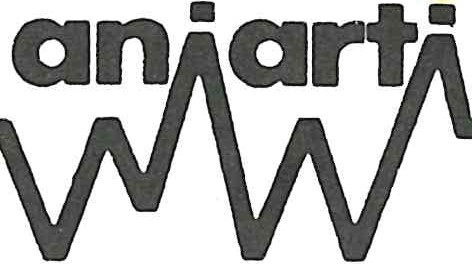 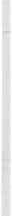 XXII CONGRESSO NAZIONALECORSO DI FORMAZIONECRITICITÀ ED INTENSIVITÀ ASSISTENZIALEQuali obiettiviQuali competenzeQuanti infermieriAnalisi e definizioni secondo il modello della complessità assistenzialeA cura di:MARCO  MARSEGLIA SANDRA  SCALORBIBOLOGNA, 12-13-14 NOVEMBRE 2003P R E S E N T A Z I O N EI contributi raccolti nel presente volume consentono di descrive­ re l'assistenza infermie ristica in area critica nel nostro paese, non solo rispetto a quello che essa oggi è, 1na anche per ciò che si ùnpe­ gna a divenire.L'analisi delle relazioni rende infatti possibile una rilettura della nostra attività pro fessionale nel mutare del contesto sanitario, che si caratterizza per proposte  organizzative di tipo innovativo.Prosegue lo sviluppo delle nonne contrattuali che ci riguardano, prosegue, allo stesso tempo, la realizzazione di percorsi formativi congruenti con l'evoluzione della pro fessione e della disciplina infer ­ mieristica .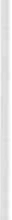 È necessario che ogni infermiere divenga protagonista del cam­ bia1nento, che sappia proporre soluzioni per non subirlo.L'applica zione d i un modello per la lettura della c01nplessità as­ sistenziale può consentire di mettere in luce la reale domanda di assistenza espressa dai cittadini, evidenziare l'unicità del contribu­ to fornito dall'infermiere in risposta a questa donianda nel panora­ ma delle professioni  sanitarie, chiarire con quali nwdalità e rispetto a quali obiettivi operare in integrazione con gli altri pro fessionisti e con il personale  di supporto.Per dare concretez za al modello si passa attraverso la presenta­ zione di un caso, analizzato secondo questa  modalità.Attraverso la lettura, la discussione, la sperimenta zione e la cri­ tica del modello ciascuno di noi metterà il proprio « n1attone» rispet­ to a quel processo  di sviluppo di cui si è parlato.I curatori Marco Marseglia Sandra  ScalorbiSEGRETERIA SCIENTIFICAMARIA BENETTON Euo DRIGO ANNALISA  SILVESTROSEGRETRIA   ORGANIZZATIVAGIANFRANCO CECINATI ELENA  CIRJELLO1PAOLA D AMOREpAOLA MARCHINO MARCO MARSEGLIA GRAZIELLA  SOLOMITAwww.aniarti.i t aniarti@aniarti.i t www.efccna .orgCriticai Care Nursing AssociationRELATORI E MODERATOR IMARIA BENETTON, Treviso, Infermiera AFD, Tutor e docente e/o Corso di Laurea in Infènnieristica Generale dell'Università di Padova, sede di Treviso, Componen­ te del Comitato Direttivo Aniarti.MARA BRANDOLI, Bologna, Infermiera, Coordinatore Didattico del Corso di Laurea in Infermieristica, Scuola per Infermieri « Principessa di Piemonte» della Croce Rossa Italiana di Bologna.PIETRO CAPODIFERRO, Bologna,Infermiere DDS I, Coordinatore Didattico del Corso di Laurea in Infermieristica, Scuola per Infermieri a Principessa di Piemonte» della Croce Rossa Italiana di Bologna, Componente del Comitato Direttivo Aniarti.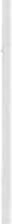 OsvALDO CHIARA, Milano, M edico, Responsabile dell'unità di Terapia Intensiva Chi­ rurgica e Chirurgia d'Urgenza - Trauma Center - del Policlinico dell'Università di M ilano, S.Su.Em.118, DEA -EAS Ospedale Niguarda Ca' Granda di M ilano.DANIELE CoEN, Milano, Medico, Direttore della Stmttura Complessa di Pronto Soc­ corso Accettazione e M edicina d'Urgenza, Azienda Ospedaliera Niguarda Ca' Granda di M ilano, Ricercatore all'Istit uto « M ario Negri» di M ilano.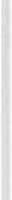 RossANA DETTORI, Roma, Infènniera, Responsabile Nazionale per la Sanità della CGIL (Roma).ANGELINA DI Nuccio, Caserta, Infermi era AFD, Coordinatore Infennierisitco, Blocco Operatorio Ospedale. a S. Rocco» di Sessa Aunmca (Caserta), Componente del Consiglio Nazional e Aniarti.Euo DRIGO, Udine, Infèrmiere AFD, Coordinatore Infèrmieristico Unità Spinale Azienda 4 a Medio Friuli » di Udine, Presidente Aniarti.NERJNA DIRINDIN, Torino, Economista, Profèssore associato presso la Facoltà di Eco­ nomia dell'Università degli Studi di Torino, Docente di Economia Pubblica e di Economia Sanitaria presso l'Università di Torino, Facoltà di Economia - Di­ partimento di Scienze Economiche e Finanziarie a G. Prato».CINZIA GANDOLFO, Roma, Infenniera Pediatrica, Oncologia Pediat rica, Terapia In­ tensiva, Policlinico «A. Gemelli» - Roma.MARIAVJTTORIA GOBBO, Roma, Responsabile del Dipartimento della cont rattazione della UIL FPL Nazionale, già UJL Sanità e UJL Enti Locali (Roma).MARCO MARSEGLIA, Bologna, Infem1iere A FD, Coordinatore Infennieristico, Riani­ mazione Cardiochirurgica Policlinico a S. Orsola - M alpighi» di Bologna, Com­ ponente del Comitato Direttivo Aniarti.DANILO MASSA!, Empoli, Infermiere DAI, Componente del Comitato Centrale della Federazione Nazionale IPASVI - Roma, Infermiere, Dirigente Sanitario dell'azien­ da USL I I Empoli - Regione Toscana, Direttore Dipartimento Fonnazione - Azienda  USL 11 Empoli - Regione  Toscana.RITA MEGLIORIN, Roma, Infermiera DAI, Coordinatore Infermieristico , Terapia in­ tensiva Pediat rica -Dipartimento di Scienze Pediatriche e Neuroscien ze dell'età evolutiva - Università Cattolica del Sacro Cuore - Policlinico «A. Ge111.elli» - Roma, Componente del Consiglio Nazionale Aniarti .FEDERICA PIERGENTILI, Ferrara, Infermiera, Inf ènniera Rianimazione Cardiochirurgica Policlinico « S. Orsola - M alpighi» di Bologna.ANNUNZIATA PINZAR!, Roma, lnfèn niera AFD, Coordinatore Infènnieristico Diparti­ mento M edico Chirurgico di Cardiologia Pediatrica, Ospedale cc Bambino Gesù» di Roma, Componente del Comitato Direttivo Aniarti.GIULIANA P1TACCO, Trieste, Infermiera Pediatrica llD, Sta/f"del Commissario St raor­ dinario dell'I RCCS «Burlo Garofolo» di Trieste.ANNA PoRTANOVA, Roma, Infermiera AFD, Infèrmiera epidemiologa, Direzione Sani­ taria, Ospedale cc Bambino Gesù" di Roma.LORENA Rossi, Bologna, Jnfènniera AFD-DDS I, Coord inatore ln/ènnieristico, M e­ dicina d'Urgenza, Policlinico cc S. Orsola-M alpighi» di Bologna .MARIA CRISTINA Rossi, Torino, lnf ènniera Pediatrica , Coordinatore Responsabile, Ane­ stesia e Rianimazione dell'Ospedale Infèmtile cc Regina M argherita» di Torino.GIULIA SACCO, Torino, Infermiera Pediatrica, Infermiera Pediatrica  Rianimazione -Azienda Ospedaliera OIRM - «S. Anna » di Torino.SANDRA SCALORBI , Bologna, Infermiera DDSI-ASV, Coordinatore Didatt ico del Cor­ so di Laurea in Infermieristica, Scuola per Infèrmieri cc Principes sa di Pienwn­ te» della Croce Rossa Italiana di Bologna.STEFANO SEBASTIANI,Bologna, Infèrmi ere DAI, Infermiere Rianimazione Card io-chi­ rurgica Policlinico "S.Orsola - M alpighi» di Bologna, Docente a cont ratto pres­ so l'Università degli Studi di Ferrara, Responsabile cli insegnamento e tutor del master in Assisten za in Area Critica presso l'Università degli St udi di Bologna.ANNALISA SILVESTRO, Udine, Infermiera II D, Dirigente del Servizio In/èrmieristico e Centro Formazione Aziendale Azienda 4 « Medio Friuli» di Udine, Presidente della Federazione Nazionale dei Collegi I PASV I, Vice Presidente Aniarli.SILVIA V1ARENGO, Torino, Infèrmiera Pediatrica, lnfèrmiera Pediatrica Anestesia e Rianimazione Neonatale Pediat rica - 0.1.R.M .- cc S. Anna»  di Torino.IL PERCHÉ DEL CONGR ESSOMotivazione e contenuti del Congresso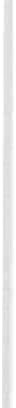 Il sistema sanitario del paese sta vivendo un importante processo di evoluzio­ ne e cambiamento che deve essere orientato ed accom pagnato dal gruppo profes­ sionale infermieristico in tutte le sue componenti .Il contributo specifico che l'Aniarti può dare si sviluppa sull'analisi di alcuni elementi fondanti e distintivi dell'assistenza in Area critica -criticità, instabilità, intensività - declinati attraverso il concetto di complessità assistenziale.Criticità, instabilità, intensività declinati attraverso il concetto di complessità assistenz iale e posti in relazione:al processo di assistenza - chi fa che cosa e perché;all'organizzazione del lavoro - come vengono distribuite le risorse econo­ m iche, tecniche e professionali;al numero di operatori necessari per un'assistenza accettabile - quanti inferm ieri ed eventualmente, quanti «altri » operatori a coadiu vo degli infermieri stessi.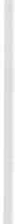 Alcune riflessionila devoluzione in atto prod uce delle tensioni tra centro e periferia sulle scelte di riorganizzazione sanitaria;l' ospedale diventa sempre di più luogo per l'acuzie ed in cui è richiesta rapidità, perizia, ed alta integrazione per garantire una degenza breve e sicura;la criticità vitale e l'instabilità clinica non sono sempre sovrapponi bili da un punto di vista operativo ma entrambe sottintendono intensivi tà assistenziale;l infermieristica in area critica è perizia , rapidi tà, alta competenza tecni­ ca, ma anche e soprattutto capacità di analisi assistenziale, di pianificazione e decisione e di presa in carico olistica della persona;- è preferibile ipotizzare l'inseri mento di «altri » opera tori e diversi ficare le competenze dell'équipe, piuttosto che consolidare un'assistenza infermieristica che non riesce ad effettuare analisi assistenziale, pianificazione e verifica e presa in carico olistica della persona.Definizioni  - affermazioni - ilmodelloCriticità è la situazione di pericolo di vita che richiede l'impegno rapido e sicuro di tutti gli operatori; il medico ha un ruolo rilevante.Instabilità: è la situazione in cui possono ancora verificarsi eventi di perico­ lo di vita, non sempre precocemente prevedibili; l'infermiere con competenze avanzate ha un ruolo rilevante.12	Il perché del CongressoIntensività: l'intensività definisce un processo curativo  medico-i nfermieri­ stico caratterizzato da costante, continuativo e sistematico im pegno assistenzia­ le; l'infermiere ha u n ruolo rilevan te.Attività pertinenti: sono attività che richiedono abili tà tecniche coniugate al costante u tilizzo di modelli cognitivi discipli nari, nel nostro caso inferm ieristici; la pertinenza di u n'attivi tà non è definita u na volta per tutte ma in base al l ivello di com plessi tà della situazione clinico-assistenziale  della persona .Livello di complessità: indica la tipologia della complessità assistenziale (alta, media o bassa) della persona. È rilevan te per l'inf erm iere per decidere che cosa effettuare direttamente o che cosa demandare ad altri operatori.Il modello per definire la complessità assistenziale (7').La sit uazione della persona  viene analizzata attraverso 3 linee:salu te/malattia (valu ta l'instabili tà cl i nica che può essere bassa o al ta);comprensione/scelta (valu ta la capacità  d i com prendere  e d i scegliere per sé; può  essere  bassa  o alta);azione au tonom a (valu ta il livello au tonom ia nel rispondere a i propri bi­ sogni).salute/malattiaInstabilitàcomprensione/sceltastabilitàPersona	azione  autonomiaautonomia	dipendenzaGli infermieri hanno tradizional mente focalizzato il loro intervento assisten­ ziale o sulla linea della salute/malattia (processo diagnostico tera peu tico) o sulla linea della azione autonoma sostituendosi com u nque alla persona anche quan­ do la dipenden za non è dovuta a motivi inerenti la linea salute/malattia.L'i11.te1ven10 dell'infenniere viene defini to sulla base delle linee precedente­ mente presen tate ed ipotizzando  le seguen ti tipologie di intervento:(") Il modello è stato elaborato da II D G. PrrAcco, l!D A. SILVESTRO e con il conLiibuto cli DAlF1Nos, e DAI M. PELIZZARI.Il perché del Congresso	13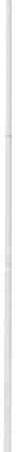 Intervento tecnico autonomo esu prescrizione2. Intervento educativoInfermiere3. Intervento tecnico e/o di supervisione everifica del proprio agire e di quello del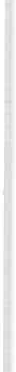 personale di supportoIntervento tecnico autonomo e/o su prescrizioneÈ l'insieme delle azioni e prestazioni tecniche collegate alla garanzia della corretta applicazione delle prescrizioni diagnostico terapeu tiche ed alla gestio­ ne/u tili zzo degli strumenti e presidi a rilevante com ponente tecnologica ed infor­ matica.Deve essere declinato in relazione alle definizioni di criticità, insta bilità ed intensivi tà.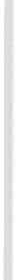 Intervento  educativo/informativoÈ l'insieme delle azioni e prestazioni di tipo relazionale ed informativo/ educativo che sono collegate alla rilevazione dei bisogni di assistenza infermieri­ stica ed informazione/educazione sanitaria ed all'addestramento all'autocu ra.Deve essere declinato in relazione allo stato di comprensione (vigilanza) del­ la persona (vs. persone di riferimento).Intervento tecnico autonomoÈ l'insieme delle azioni e prestazioni collegate a quanto pianificato nel processo di assistenza e a quanto definito in termini di risultato.Deve essere declinato in relazione alla situazione di instabilità, alla com­ prensione/scelta ed alla presenza di operatori di coadiuvo all'assistenza infer­ mieristica.OBIETTIVI DEL CORSO DI FORMAZIONEDefinire l'incidenza della «complessità» nel processo di assistenza infermieri­ stica in area critica.Presentare u n modello di analisi e di definizione del livello di complessità assi­ stenziale e le relative applicazioni sulla valutazione delle pertinenze professio­ nali.Fornire indicazioni, metodi e strumenti per utilizzare il modello di analisi del­ la complessità assistenziale in area critica.Presentare le fasi di un caso clinico e la pianificazione del processo di assisten­ za attraverso il modello di analisi della complessità assistenziale .Analizzare le implicazioni organizzative e di integrazione -anche con gli ope­ ratori socio-sanitari -che derivano da u na pianificazione infermieristica basa­ ta sulla valutazione del livello di complessità assistenziale.Favorire l'elaborazione professionale ed il dibattito sulla responsabilità dell'in­ fermiere di area critica rispetto alla specificità professionale, alle eventuali competenze possedute, alla disponibilità reale di risorse, alle priorità assisten­ ziali .XXI I  CONGR ESSO  NAZIONALEP R O G R A M M A[  12 novembre 2003Ore 10.30-12.00Moderatore: Elio DrigoI Sessione Sala EuropaLe riforme del sistema sanitario e le innovazioni nell'erogazione dell'assistenza .Nerina Dirindin (TO).Complessità, acuzie, rapidità, perizia, integrazione, brevità di degenza/tratta­ mento nella criticità ed intensività assistenziale.Daniele Coen (Ml).* L'infermieristica nell'intensività assistenziale: quale il valore aggiunto.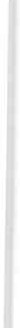 Elio Drigo (UD).* Dibattito con gli esperti.Dirindin, Coen, DrigoOre 14.30-16.00Il Sessione Sala EuropaModeratore: Elio DrigoLa complessità e l'assistenza infermieristica: significati e modalità di analisi per la composizione dell'équipe assistenziale .Il significato di complessità;Un modello di analisi della complessità per:la definizione dell'appropriatezza e dei percorsi assistenziali ;la definizione del numero degli operatori assistenziali e delle relative compe- tenze.Intervengono:Annalisa Silvestro (UD)Giuliana Pitacco (TS)Dibattito con gli esperti.Annalisa Silvestro, Giuliana Pitacco.J      13 novembre 2003lii Sessione Sala Europa per InfermieriOre 9.00-12.30Moderatore/facilitatore esperto: Annalisa Silvestro (UD)Caso clinicoPresentazione a cura di Marco Marseg/ia e Federica Piergentili.Analisi clinica ed assistenziale utilizzando la variabile della complessità .Intervengono gli infermieri del gruppo di lavoro.Maria Benetton, Treviso Mara Brando/i, Bologna Pietro Capodiferro, Bologna Angelina Di Nuccia, CasertaMarco Marseglia, Bologna Sandra Sca/orbi, Bologna Stefano Sebastiani, Bologna Lorena Rossi, Bologna1a Fase: Accoglimento in reparto di degenza Maria Benetton - Treviso- Dibattito con gli esperti.2• Fase: Intensività assistenziale alla persona astabile» Angelina Di Nuccia - Caserta, Stefano Sebastiani - BolognaDibattito con gli esperti.Ore 14,00-16,303a Fase: Intensività assistenziale alla persona ainstabile» Pietro Capodiferro - Bologna, Sandra Sca/orbi - BolognaDibattito con gli esperti.* 4a fase: Assistenza infermieristica per il trasferimento in reparto di degenza Lorena Rossi - Bologna, Mara Brando/i - Bologna .- Dibattito con gli esperti.j    13 novembre 2003IV Sessione Sala Italia per Infermieri PediatriciOre 9.00-12 .30Moderatore/facilitatore esperto: Giuliana Pitacco (TS)Analisi clinica ed assistenziale utilizzando la variabile della complessità .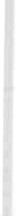 Intervengono gli infermieri pediatrici del gruppo di lavoro.Cinzia Gandolfo, Roma Rita Megliorin, Roma Annunziata Pinzari, Roma Anna Portanova, RomaM. Cristina Rossi, Torino Giulia Sacco, Torino Silvia Viarengo, Torino1a Fase: Accoglimento in reparto di degenzaM. Cristina Rossi - Torino2• Fase: Intensività assistenziale in fase di diagnostica e stabilizzazione M.Cristina Rossi - TorinoDibattito con gli esperti.Ore 14.00-16.303a fase: Intensività assistenziale ed attività educativa Rita Megliorin - Roma, Cinzia Gandolfo - RomaDibattito con gli esperti4a Fase: Assistenza infermieristica per la dimissione protetta Annunziata Pinzari - Roma, Anna Portanova - RomaDibattito con gli esperti.I 14 novembre 2003V Sessione Sala EuropaOre 09.00-13 .00Moderatore: Drigo ISilvestro* Nuovi modelli organizzativi e formativi per l'assistenza alla persona in situazione critica: e il contratto di lavoro?Il trauma centerOsvaldo Chiara, MilanoIl master in assistenza in area critica Danilo Massai, Firenze* Il contratto di lavoro per il comparto in sanitàRossana Oettori - Roma, Mariavittoria Gobbo - Roma- Dibattito con gli espertiLE RIFORME DEL SISTEMA SANITARIOE LE INNOVAZIONI NELL'EROGAZIONE DELL'ASSISTENZAN. DIRINDINUniversità degli Studi di TorinoDipartimento di Scienze Economiche e Finanziarie "G. Prato»Il settore sanitario  è  in  continua  trasformazione.  Il  mondo  svilu ppa to  è alla ricerca di u n modello di funzionamento e di erogazione  dell'assistenza  sa­ nitaria in grado di conciliare le esigenze di recu pero dei  valori  di  fondo  dei sistemi di tu tela della salute con gli obiettivi di responsabilizzazione e di razio­ nalizzazione nell'im piego delle risorse. Le poli tiche degli inizi degli anni '90, modellate sulle esigenze di risanamento della finanza pubblica e di contenimento della  spesa  sanitaria  pu bblica , si sono infa tti  dimostrate  in larga  parte  incapaci d i innescare  u n processo  di ri forma orien tato priori tariamente al m iglioramen­ to dei  livelli  d i  efficacia  e di equità  dell'intero sistema.Secondo l'Organizza zione per la cooperazione e lo sviluppo economico, i pa­ esi sviluppati non possono limi tarsi ad intervenire attraverso i program m i tra­ dizionali di contenimento della spesa pubblica (inevitabilmente destinati a pro­ durre il semplice trasferi mento degli oneri su i gruppi più deboli della popola­ zione), ma devono procedere in un'ottica globale, individuando risposte politi­ che nel contesto democratico nel quale operano i servizi, preservando l'in tegri­ tà dei sistemi nazionali e favorendo l'adozione di poli tiche d i tu tela della salu te che vadano ol tre la semplice prod uzione di servizi sanitari (Oecd,  1996).Nell'am bi to di tale processo riformatore, l'esigenza di verificare i percorsi com piu ti e di perfezionare i cambiamenti avviati è com une a tutti i paesi . Il quesito riguarda la capacità degli interventi relativi all'organizzazio ne e al fi­ nanziamento dei sistemi sanitari di migliorare i l ivelli di efficacia con cui i siste­ mi rispondono ai bisogni di salu te della popolazione. Secondo u na corrente di pensiero, la risposta è solo in  parte confortan te, perché  le disfunzioni d i cui soffre la sanità sono in qualche modo addebitabili  alla m edicina moderna , che ha favorito aspirazioni individuali e pratiche med iche destina te  a  mettere  a dura prova il sistema sanitario e a condannarlo al collasso (Callahan). Ne di­ scende u n forte richiamo al sistema dei valori , particolarmente significativo in questo specifico  momen to storico e specificamente per la real tà italiana .La crisi dei sistemi sanitari è da ricond uITe alla diffusa confusione fra obiet­ tivi da massimizzare e vincoli da rispet tare (l'obiettivo degli ospedali è la cura delle malattie o il rispetto dei tetti di spesa?), alla crescente attenzione alla produ ttività degli input anziché all'efficacia degli output (fino a inseguire - acriticamente - l'eccellenza dei processi , a prescindere dalla loro reale u tilità pratica), all'adozione di meccanismi di razionamento senza aver preli mina r­ mente esplorato le strade della razionalizzazione degli interventi.Benché l'attenzione al rispetto dei vincoli di bilancio, obiettivo cruciale per. \ .  i..J/J /11 UU Iil mantenimento di u n sistema solidaristico in un contesto di scarsità di risor­ se, abbia contribu i to ad u na crescita d i attenzione nei confronti dell'efficienza, il vero problema della sanità italiana (ma, per la verità, di tu tti i paesi svilu ppa­ ti) è l'efficacia degli interventi sanitari. Ciò che appare insoddisfacente non è tanto la produttività delle risorse impiegate nei singoli processi produttivi, quanto la consapevolezza che troppo spesso esse sono utilizzate per produrre presta­ zioni poco efficaci, per alimentare aspettative non sostenibili , per rispondere a bisogni particolari e non general i . In altri termini , e nonostante ilcontenu to del dibattito corren te, il princi pale male d i cui soffre la sani tà pubblica non è tanto legato alla micro-efficienza prod u ttiva, ovvero al non ottimale u t ilizzo delle risorse disponibili per la produ zione d i dati servizi e presta zioni, quan to alla macro-efficienza allocativa, ovvero all'inadeguatezza delle scelte allocative fra program mi alternativi di intervento.Anche in Italia, gli obiettivi di risanamento della finanza pubblica hanno imposto, a parti re dal 1992, u na crescente attenzione al rispetto dei vincoli di bilancio. Ma, nella gran parte  dei casi, tale orien tamento - assol u tamente condivisi bile, stante la decennale disinvol tu ra dal lato della spesa - è stato rapidamente interpretato come u n'i ndicazione strategica dell'obiett ivo cui ten­ dere. Il pareggio di bilancio è sempre più percepi to come u n obiettivo (anzi, come l'unico obiettivo da raggiu ngere) e non più semplicemente come u n vin­ colo da tener presente nel momen to in cui si opera per realizzare l'obiettivo pri mo del servizio sani tario ovvero la tutela della salute.All'interno di u n tale quadro, la preoccu pazione è che la crescen te atten­ zione ai problemi dell'efficienza dell'industria della salute ( e al conteni mento della spesa) possa far apparire meno u rgen te u na serie d i ri flessioni sul con tri­ bu to del sistema al miglioramen to dei livelli di salu te della collettivi tà e sulla sua capaci tà di rispondere ai mu tevoli bisogni della popolazione . Un eccesso di attenzione ai problemi dell'efficienza produ ttiva può infatti risul tare fun ziona­ le al continuo rinvio della valu tazione dell'efficacia com plessiva del servizio. Peral tro, la centralità dei problemi di efficacia non deve costitui re u n alibi per il rinvio d i azioni di conteni mento della spesa e di rid u zione degli sprechi; al contrario il rispetto dei vi ncoli di bilancio deve essere considera to - in posi tivo- u na straord i naria opportu nità di cambia mento.Ma quali fattori possono contribuire a spiegare tali equivoci? Quali forze operano a favore del mito della m icro-efficienza produ ttiva e a danno della macro-efficienza allocativa?I sistemi sanitari possono avere il loro obiettivo non solo nella salute, ma anche nel conseguimento di scopi che poco hanno a che vedere con la salute. Uno dei problemi fondamentali della sanità dei paesi svilu ppati sta nella d iffi­ coltà crescente a tenere distinte le esigenze di tu tela della salute dalle ambizio­ ni di espansione dell'industria di prestazioni e servizi. In un mercato imperfet­ to, in cui l'offerta è in grado di indu rre la propria domanda , la progressiva crescita dell'assistenza sanitaria produce effetti a favore dei produttori di pre­ stazioni sanitarie che vanno al di là delle reali esigenze di salute della collettivi­ tà. Il settore sanitario si trova infatti in una situazione ideale per l'industriaLe rifo1m e del sistema sanitario e le innovazioni nell'erogaz ione dell 'assistenza	23della salute: una domanda illimitata, una continua innovazione tecnologica e un im portante finanziamento pubblico. E la medicina moderna ha spesso trat­ to vantaggio da tale situazione: «il potere sociale della medici na» non sarebbe così ampio se « il mondo degli affari non avesse scoperto che essa poteva garan­ tire profi tti enormi e diventare fonte di arricchimento» (Callahan, p . 59).Soffermiamoci rapidamen te sulla dinamica della spesa sanitaria. Con ri­ ferimento al livello complessivo della spesa sanitaria, il grafico n. 1 indica la relazione esistente fra l'ammontare delle risorse destinate alla salute e il livello di sviluppo econom ico. Risulta evidente che la spesa sanitaria cresce con il Pil: i paesi poveri non possono che riservare alla sanità una piccola quota delle risorse disponibili; i paesi ricchi destinano alla sanità quote crescenti di risorse. Da nota­ re che la relazione prescinde dal tipo di sistema sanitario operante nel singolo paese. Si noti inoltre la collocazione dell'Italia, la quale occupa una posizione assolutamente in linea con quella dei paesi a livello di sviluppo simile al nostro . Ne discende che la spesa sanitaria italiana (pubblica più privata) non può assolu­ tamente essere giudicata eccessiva. I ripetuti allarm i sulla sostenibilità della sa­ nità paiono del tutto ingiustificati. A maggior ragione, se si tiene conto che la quota di spesa pubblica è, in Italia, inferiore alla media europea .5 (l()ù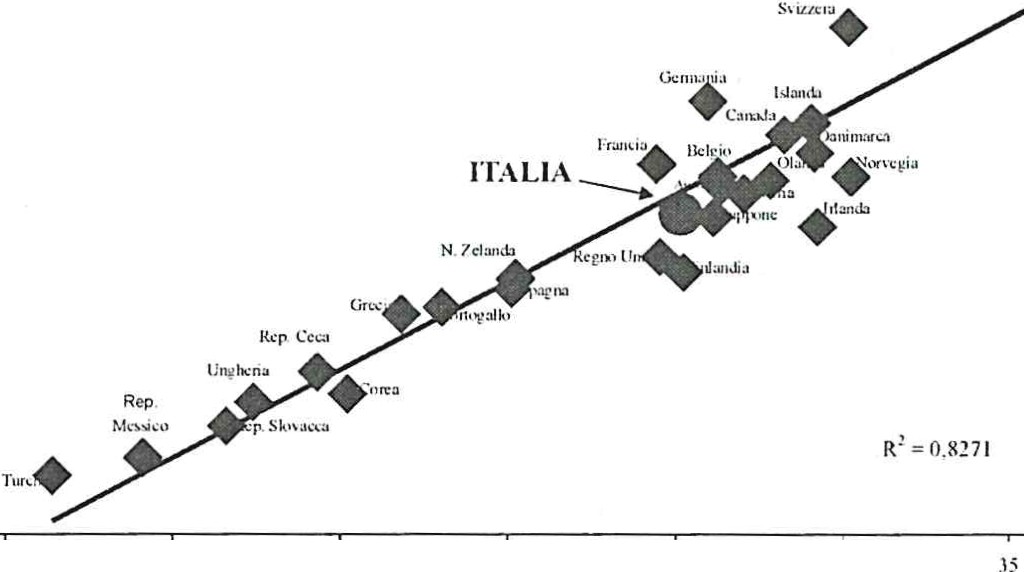 4 50(14 ùOI•3 500Jllfl{lo2.500oo    2 0(111j l :iflOI  0005()(140Pii pro capiti: ùu ish:i ia d i S US PPP)Graf . n. 1: Spesa sanitaria totale {pubblica  + privata ) e Pil pro capite nei paesi sviluppati - 2000. Fonte: elaborazione dati Oecd 2002In tale contesto, la riforma del 1999 costituisce, per il nostro Paese, una tappa fondamentale di verifica, alla fine degli anni '90, della coerenza dei nume­ rosi interventi di attuazione delle riforme introdotte all'inizio del decennio e del­ le soluzioni adottate nelle diverse realtà regionali. Il decreto legislativo 229/199924	N. Dirindinpresenta i con tenu ti di maggior rilievo; esso si propone due finalità fondamen­ tali: 1) rendere pienamente perseguibili gli obiettivi d i tu tela della salute conte­ nuti nella legge 833 del 1978 istitu tiva del Servizio sanitario nazionale e ii) completare il processo di riforma del sistema sanitario avviato agli inizi degli anni '90 con il d.lgs. 502/1992 .Sul piano dei contenuti, il decreto 229/1999 si caratterizza  per u n salto d iqualità rispetto ai preceden ti  interven ti  norma tivi;  esso  introduce  innovazioni che,  in  armonia  con  le tendenze  di  riforma  dell'assistenza  sanitaria  in  Europa, si propongono di definire u n insieme di regole in  grado di conciliare  il recu pero dei principi  ispiratori  dei sistemi sanitari d i ti po u niversal istico con le esigenze cli razionalizzazione nell'i m piego delle risorse. Punto centrale è  la  conferma dell'im portanza del Servizio sanitario nazionale quale stru men to pri mario di garanzia ciel diritto fondamen tale  alla  tu tela  della  salute. Al  Ssn spetta  il  com­ pi to di assicurare, attraverso risorse  pu bbliche  reperi te  nel  rispet to  del  pri nci­ pio della solidarietà fra classi sociali, i livelli  essenziali  ed  u ni formi di assisten­ za, i quali rappresen tano le garanzie che il sistema si impegna ad assicurare in condizioni  di  u niformi tà  su  tutto  il terri torio  nazionale  e  all'intera  collettività di individ u i.Nell'ottica della valori zzazione e ciel completa mento del decreto 502/92, costituiscono pu n ti qualificanti del riord ino del d. lgs. 229/99:il potenziamen to dell'attivi tà  terri toriale,  a ttraverso l'attivazione dei di­sl rell i e lo svi lu ppo dell'in tegrazione socio-sanitaria , da cu i il veni r meno della central i tà   dell'ospedale,la valorizzazione delle risorse umane, la for111a zio11e e l'aggiorna111e11loprofessionale,la defini zione di u n pu n tuale processo di accreditamenl o delle strutture che operano per conto del Ssn;il poten ziamen to del ruolo dei comuni , nella fase d i ind irizzo e di valuta­ zione (e non i n quella cli gestione dei servizi);l'introd uzione  della esclusività  ciel ra pporto  cl i  lavoro.Le ri forme della fine degli anni '90 non hanno perallro potu to produ ITe se non parzial mente gli effet ti che si proponevano d i realizzare. In questa sede si segnala, fra tutti , u n im portan te risu ltato: il forte i m pulso im presso alla pro­ gram mazione regionale. Dopo un periodo con tradd isti n to da molte carenze, soprattu tto in alcune regioni tradizional mente restie a program mare la rete dei servizi, si è recentemente assisti to a u n rinnova to vigore della programmazione regionale. Il fenomeno è da ricond u rre alle nuove responsabili tà attribui te alle regioni con il federalismo fiscale, e alla conseguen te maggiore consapevolezza della  necessi tà della program mazione  sanitaria.Oltre alla riforma ciel modello di organizzazio11e e fimzionamento del Ssn, la fine del decennio vede l'avvio di u n'altra innovazione : la riforma del sistema di fìnanziamento del Ssn, contenuta nel decreto legislativo n. 56 del 2000 che introd uce il « federalismo fiscale». Analizziamo sinteticamente i maggiori ele­ menti di novi tà.In primo luogo, il provvedi mento prevede la soppressione degli attuali tra-Le rifon11e del sislenza sani/aria e le innovazioni nell'eroga zione dell'assis1enza                           25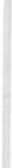 sferimenti statali alle Regioni (com presi quelli del fondo sanitario) e la loro sostituzione con una compartecipazione delle Regioni al gettito dell'Iva (non­ ché con altre voci minori). Il meccanismo garantisce a ciascuna regione ent rate invariate rispetto ai precedenti trasferimen ti statali. Ma ciò vale solo per il pri­ mo anno, il 2001. Successivamente, le entrate si discosteranno gradualmen te dal dato storico fino a restarne completamente svincolate; ciò avverrà a partire dal 2013, quando le regioni potranno contare su un ammontare di risorse commisu rate alle funzioni che devono svolgere, calcolate tenu to con to della popolazione residente, della capacità fiscale, dei fabbisogni sanitari e della di­ mensione geografica .In secondo luogo, il decreto sancisce la nascita  di u n  « fondo perequativo n a zi onal e » des ti na to alla rea l i zza zi one degl i obie t t i vi d i soli darietà interregionale.  Esso è alimentato  dalle quote di  compartecipazione  all'Iva  che le regioni ricche mettono a disposizione delle regioni povere a ti tolo di concorso alla solidarietà . Il fondo perequativo (stimabile in poco meno del  10% della spesa complessiva per il Ssn) consen tirà alle regioni con minore capacità fisca­ le di rid u rre (peraltro solo del 90%) le differenze fra il proprio gettito pro capite e quello  medio  delle regioni  a statuto ordinario.In terzo luogo, il decreto stabilisce che le entrate delle regioni a statuto ord inario non siano più soggette ad alcun vincolo di destinazione, ma servano complessivamen te a finanziare la totali tà delle funzioni trasferi te. Più precisa­ mente, ildecreto legislativo 56/2000 prevede che i fond i destinati al Ssn (circa i tre quarti dei bilanci delle regioni a statuto ordinario) non siano più riserva ti alla sanità, ma possano essere destinati a qualsiasi settore di intervento. In altri termini, la sanità entra in competizione con gli altri settori di competenza re­ gionale.È u na vera e propria rivolu zione, che -come tu tte le rivoluzioni -segna u n momen to d i rottu ra rispetto al passa to. Ma quali le ragioni della svol ta federalista?A ben vedere, almeno tre im portanti fattori hanno contribui to a tale rapida inversione d i tendenza: il rigore im posto dal risanamento della finanza pu bbli­ ca (che ha reso necessario un adeguamento del prelievo fiscale alle dimensioni della spesa pubblica); l'apertura alla competizione internazionale (e la conse­ guen te ricerca di soluzioni in grado di favorire la riduzione dei costi di produ­ zione, in particolare della pressione contributiva e tributaria); il permanere dei divari fra nord e sud del paese (segno dell'inefficacia delle poli tiche nazionali a sostegno dello sviluppo del mezzogiorno e causa del perdurare di consistenti flussi di trasferimenti).Il pri mo ordine di fattori, il risanamento della finanza pu bblica, spiega lafermezza dimostrata dal governo centrale, in pri mo luogo dal Ministero del Tesoro, nel perseguire il federalismo fiscale. Senza la piena responsabilizzazione delle regioni sui disavanzi da esse generati, responsabilizzazione definitiva­ men te introdotta con la finanziaria 2001, il Paese rischierebbe infatti un peri­ coloso indebolimen to delle politiche virtuose che gli hanno consentito di entra­ re in Europa.26	N. DirindinIl secondo ordine di fattori, le aspettative connesse a u na riduzione della pressione fiscale, spiega la determinazione delle regioni, e in particolare di quelle economicamente più forti, nel rivendicare una minore interferenza dello Stato nell'economia . L'obiettivo è peraltro direttamente collegato alla questione meri­ dionale, la cui mancata risoluzione continua a generare, a carico delle regioni del nord, oneri rilevan ti in termini sia di maggiore pressione fiscale sia di freno alla conquista di posizioni di pri mo piano nel panorama dei paesi dell'Unione Eu ropea. Di qui la richiesta di u na poli tica redistri bu tiva che si differenzi da quella tradizionalmente operata dal governo centrale, quanto sia a dimensioni (ne è riprova il fatto che le regioni ha nno concordato fra loro l'en ti tà del fondo d i perequazione previsto dal federalismo fiscale) sia a modalità d i att uazione (a favore di una solidarietà meno paternalist ica e pi ù fÌ 'atema , che pretende mag­ gior impegno da parte dei beneficiari ed è al contem po più visibile ) .A tali fattori ne andrebbe aggiunto u n altro, legato alla crisi del  sistema politico. Secondo Scotto «quanto più la classe poli tica è eterogenea e frazionata, tanto più nu merosi e im portanti  sono i gruppi  di essa che, per premu ni rsi con­ tro eventuali dissidi con la volontà  dei  gruppi  ri ma nenti,  aspirano  al  fraziona­ men to terri toriale  del  potere» .  Ciò  spiegherebbe  l'a ttuale  situazione  italiana, ove  « la richiesta  di autonomia, lungi dal pervenire  dalla cosiddetta società civi­ le , proviene invece dai rappresen tan ti delle istitu zion i locali : sindaci, assessori, presidenti  di province  e di regioni  mossi  dalla lotta per la conqu ista di u n pote­ re sempre più ampio» (Fausto, 2000). La dimensione locale sarebbe qu ind i fi.rn­ zionale a garantire la sopravvivenza d i posizioni destinate a scom pari re i n u n sistema  nazionale  oltre che  utile  a  favorire  gruppi  specifici  di  interesse  (si veda i n  proposi to la bibliografia  ri portata  i n Diri nd i n e Pagano 2001).La domanda  di  federalismo sembra  quindi nascere e crescere  i n  u n  terreno in cui convergono  una  plu ralità  d i  in teressi,  tu tti  favorevoli  allo  spostamento del potere decisionale verso livelli di governo subcentrali; l'interesse dell'am mi­ nistrazione centrale  (responsabile,  anche  a  nome  delle  regioni,  del  rispetto  de­ gli impegni assunti con il patto di stabilità), quello del mondo della prod u zione (desideroso di precosti tui re le condizioni per u na riduzione della pressione  fi­ scale), quello delle regioni del nord (interessate a sostitu i rsi  allo Stato nelle politiche red istributive), quello della classe politica (ansiosa di trovare  spazi  d i potere compatibili con la propria fram mentazione), quello dei presiden ti delle regioni (che vedono accrescere il proprio  ruolo e possono  così  aspirare a diven­ tare governatori).A questo pu nto si innesta il tema dell'autonomia delle regioni nella defini­ zione delle poli tiche sanitarie . Le regioni italiane sono, come è noto, mol to diverse fra loro. Le diversità dei sistemi sanitari sono marcate, nella quantità e nella qualità dell'offerta; oltre a fattori storici-stru ttu rali, differenze si osserva­ no nel diverso m ix pubblico-privato, nelle scelte rispetto ad u n processo cli inte­ grazione o separazione degli ospedali, nella presenza o meno di u na tradizione di programmazione e controllo a livello regionale o aziendale, nell'attivazione delle procedure di concertazione e contrattazione regionale, nelle modalità di finanziamento delle Aziende Usi e Ospedaliere, nei ritardi e nelle inadem pien-Le riforme  del sistema sanitario e le innovaz ioni 11ell'erog azio11e dell 'assistenza	27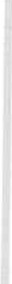 ze nell'applicazione delle leggi nazionali, ecc.. Tali differenze sono verosi mil­ mente destinate ad aumentare (e forse sarebbero au mentate anche senza federalismo). Per il prossimo futuro, si può presumere che le politiche per la salute tenderanno sempre a più a differenziarsi, a seconda delle caratteristiche e delle peculiarità delle singole realtà regionali. Alcune regioni, quelle con a) u n'offerta di prestazioni sanitarie forte e aggressiva (la capacità di pressione dell'industria della salute all'interno della regione condiziona le scelte delle amministrazioni regionali), b) un reddito medio pro capi te elevato (ovvero una maggiore disponi bilità a sostenere oneri per la sanità privata) e e) un orienta­ mento politico - ideologico favorevole al libero mercato (o comunque con trario al settore pu bblico), tenderanno progressivamente a incrementare il ruolo del­ la sanità privata e le opportunità d i crescita del mercato . Al contrario le regioni con minore forza di pressione dal lato dei produttori, con un orientamen to a favore dell'interven to pubblico o con minore disponibilità a pagare da parte dei cittadini, si orienteranno verso il man tenimento (o il rafforzamento) del servi­ zio sanitario nazionale.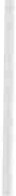 È possibi le quindi im magi nare che alcune Regioni andranno a sperimen­ tare, formal mente (attraverso esplicite modi fiche normative) o di fatto (attra­ verso la graduale dequalificazione del settore pubblico), soluzioni anche in parte alternative al Ssn.In altri termini , il mix d i u niversalismo , globali tà ,  accessibili tà  e qualità potrà tendere progressivamente a differenziarsi a livello  regionale,  pu ntando  di volta in volta a sistemi  di  offerta  che privilegiano  l'universalismo  (effettivo,  e non solo dichiarato), oppure la globali tà (ovvero la com pletezza delle aree di interven to),  o ancora  l'accessi bilità  (in  termini  economici,  organizzativi,  socia­ li  e psicologici)  o la  qualità  (compresa  la  tem pestivi tà  degli  interventi).È quindi neces ario che le Regioni si attrezzino per confrontarsi sistemati­ camente e per rendere riconoscibili le differenze sul piano della tutela della salu­ te, in particolare di quella dei segmenti più deboli della popolazione.28	N. DirindinBibliografiaCALLAHAN D, La medicina impossibile, Baldini & Castoldi, Milano, 2000.DrRINDIN N., Diritt o alla salute e livelli essenziali di assistenza , in Sanità Pubblica , n. 7/8, 2000,  pagg.  1013-1029.DmrNmN N., Una sfìda  possibile:il  recupero di un sistema di valori per una assistenza sanitaria  sostenibile,  in Bioetica, Zadig, n.  1, 2002, pag. 53-63.DmrNDIN N. e PAGANO E. (a cura di), Governare il federalismo. Le sfìde per la sanità , IlPensiero Scientifico, Roma, 2001.Oecd, Health  Care Reform  in . Light of Changing Fimding, Incentives and Prod11ction Patterns,  Oecd,  1996, Working Papers,  18Oecd, Oecd Heal th Da ta 2002, Paris 2002Oms ( 1996), Réfonne des systèmes de sanré en Europe. Analyses des st rategies act uelles,Copen hague, Oms, Burea u régional de l'EuropeWorld Heal th Organization (1996), Analysis o( Current Strategies, Who, Regional Office for Eu rope, CopenhagenCOMPLESSITÀ, ACUZIE, RAPIDITÀ, PERIZIA,INTEGRAZIONE,  BREVITÀ DI DEGENZA/TRATTAMENTO NELLA CRITICITÀ ED INTENSITIVÀ ASSISTENZIALED. COENPS/MU - A.O. Niguarda Ca' Granda - Milano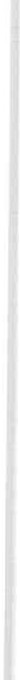 Il primo dei termini presentati nel titolo, la « com plessità» , è l'elemento chiave per la definizione del con testo all'interno del quale gli altri term ini devo­ no  articolarsi.Per definire la complessità, e valutarne la presenza in un contesto sanitario di criticità assistenziale è innanzitu tto necessario definirne la distanza verso altri elementi confinanti, altrettanto presenti nell'ambi to della medicina in urgenza. La complessità dunque, e innanzi tu tto, non è sinonimo di «com plicazione».Molte delle cose che noi tutti facciamo, o dobbiamo conoscere nel nostro lavoro sono complicate. Bisogna studiare, praticare , medi tare: formule matematiche, concetti di fisica, biochi mica, fisiopatologia non sono facili da comprendere, ma una volta che se ne capiscono regole e meccanismi la loro (relativa) prevedibilità, ripetitività e regolarità le rendono facilmente padroneggiabili. Il campo della risposta alla « complicazione» è dunque quello della competenza tecnica.Il secondo concetto verso il quale delineare u n confine è quello di «Confu­ sione». Anche la confusione fa parte della nostra esperienza quotidiana. Un pronto soccorso affollato, l'accesso sulla scena d i u n disastro stradale o di u na maxi emergenza, alcune cartelle cliniche... L'aspetto chiave della conh.1sione è la difficoltà ad identificare i singoli elementi e i loro confini . Le cose sono me­ scolate tra loro in ordine sparso, o sfumano l'una nell'altra, senza una logica immediatamente  riconoscibile .Me neppure di questo ci vogliamo occupare oggi. Oggi riflettiamo, sintetica­ men te, sulla complessità. La scienza ha capito che per comprendere u n fenome­ no non basta identificare i numerosi dati che lo compongono e che non è il nu­ mero elevato di variabili in gioco a stabilire la sua complessità, quanto il loro essere visibil mente intrecciate in una serie di relazioni . Complessità tra l'altro vuole dire che non è vero che se l'azione è piccola l'effetto sarà proporzionalmen­ te piccolo, non è vero che se l'azione è « buona » il risultato sarà per forza buono.L'intervento sanitario in genere, e quello nell'ambi to della criticita/intensività in particolare, è dunque complesso non tanto per la sua possibile difficoltà, né per gli elementi di confusione che possono a tratti delinearlo, ma per la numerosità delle relazioni  che determinano il suo risultato, relazioni che pre­ sentano quasi costantemen te dimensioni d i competenza tecnica, organizzati­ va, di interazione interpersonale e di emotivi tà soggettiva.30	D. CoenSegue u n « ba nale» e u n po' didascalico esempio di com plessità «orga niz­ zativa» dove si vede come, in una reale situazione di pron to soccorso, u n pro­ blema  clinicamente  minore  possa,  attraverso scarli  successivi  di  relazioni  e di i n terazioni portare a conseguenze assai lontane dalle intenzioni d i tu tli gli ope­ ratori coinvol ti.Storia di un mal di orecchioCaso clinico: u n paziente si presen ta al bancone del triage dicendo di avere male all'orecchio. I.:infermiere gl i assegna u n codice bianco e lo avvia all'area ambulatoriale ciel Pronto  Soccorso,  i n forma ndolo  che il  medico  lo ved rà qua n­ to  prima   e  se  necessario  lo  invierà  dall'otori nolaringoiatra.Ecco però com parire alcu ni elementi, organizzativi e relazionali cli com- plessità:l'am bulatorio ORL è a 700 metri dal PS;i med ici ORL sono in conflitto permanente con i medici del PS;Il verbale d i PS non è ancora informati zzato.Ed ecco alcu ne conseguenze che chiameremo cli I livello:ci vuole u n'am bulanza con due lettighieri per portare il pazien te dallo specialista;il med ico ORL, non potendosela prendere d irettamente con il med ico cl i PS se la prende con il paziente. Lo fa aspettare e lo tratta male;fini ta la visi ta il pazien te se ne và d i ret tamente a casa e non torna inPronto Soccorso, non porta i n PS il foglio cl i visi ta e parere con le prestazioni effettuate, non paga il ticket;il medico di PS dopo un paio cli ore chiude il caso segnando sul verbale« abbandona  PS».Ed ecco alcune altre conseguenze, di II livello, verosi milmente già lontane dalla percezione del gentile infermiere cli triage:le prestazioni esegu ite ( tam ponamento nasale, rimozione CE ecc.) non vengono  registrate;- è necessario u n lavoro su pplementare cl i recu pero crediti da pa rte del­ l'am ministrazione per ottenere il pagamento ciel ticket;- ilnumero di pazienti che abbandonano il PS risulta essere superiore al 2%. Questi aspetti esitano in ulteriori conseguenze, di III livello, dai toni quasi drammatici e certo non previste, né desiderate eia alcuno degli opera tori coin­volti nella triste faccenda:problemi con la certificazione d i qualità per l'elevata percentuale di ab­ bandoni  ciel PS;problemi con il raggiu ngimen to degl i obiettivi di budget per l'elevato numero  d i  prestazioni   non  registrate;possi bile riduzione dello stipendio d i risul tato dei medici;bassa qualità percepita ed aumen to dei reclami da parte dell'u tenza;aumento  della  conflittualità  interna .Co111ple ssità, arnzie, rapidità , p eriz ia, integrazione, brevità d i dege11za/ 1ra11a111 e11to, ecc.	31Al di là della sua apparente paradossali tà, questa storia ci è u tile per defini­ re alcuni ulteriori,  importanti elementi della  « complessi tà » :- l'esi to di ogni singolo invio non è preved i bile.- il risul tato dipende anche dai comportamen ti delle singole persone (va- ria cioè a seconda di chi è il medico di PS, di chi è l'otorino e da come im posta­ no il rapporto con il paziente), cioè dipende dalla relazione;- non esiste una risposta semplice e facilmente applicabile in grado di ri- solvere tutti gli aspetti del problema senza crearne altri.Una azione piccola ha avuto effetti grandi . Una azione «buona» ha avuto effetti negativi.Forse è vero che il battito d'ali di u na farfalla a Singapore può causare un terremoto in Indoci na.Un caso di complessità clinico/assistenzialeG.B. 37 anni, melanoma con MTS polmonari e cerebrali in progressione dopo u na pri ma chemioterapia , ha appena terminato il primo ciclo d i u n nuo­ vo schema antiblastico.Giunge in PS per intensa astenia e febbricola alle 11 del mattino. All'in­ gresso Hb= 8.4 g/dl. Alle ore 16 Hb=S.4 g/dl e bilirubina totale 3.6 mg/di. Non evidenti focolai emorragici . Vengono praticate due sacche di emazie concen­ trate. Alle ore 19 Hb= 4.2 g/dl.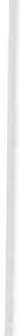 Si riscontra emoglobi nu ria massiva e viene posta diagnosi di emolisi intravascolare acuta da causa ignota. Il paziente viene ricoverato in medicina d'urgenza.All'arrivo in reparto il paziente è in condizioni critiche, polipnoico, febbri­ le, accusa mialgie diffuse, è estremamente irrequieto .Lo accom pagnano la moglie, che ha lasciato a casa il bambino di 2 mesi da allattare, e altri 5 familiari. La moglie si sente male e cade per terra in preda a una crisi d'ansia .Il medico di reparto è solo e sta assistendo un altro paziente grave. In re­ parto ci sono due infermieri e un OTA. C'è anche il primario che sta chiudendo la porta dello studio per andarsene a casa.Si tratta chiaramente di una situazione dram matica, purtroppo non molto diversa negli elementi generali da tante altre situazioni che si devono affronta­ re quasi ogni giorno nell'ambito della criticità/intensità assistenziale.Altrettanto ovviamente si trat ta di u na situazione che non presenta u n uni­ co problema, ne ha un'unica soluzione o una soluzione certamente m igliore delle altre. Qualu nque risposta si scelga, ci si dovrà comunque confrontare con almeno questi aspetti :Aspetti tecnici:è un paziente che ha speranza di sopravvivere?se sì, cosa fare?32	D. CoenProblema etico: è u n paziente con neoplasia in stadio avanzato, anche se fino al giorno prima non era considerato terminale: è opportuno un intervento«aggressivo»?Problema assistenziale: ci sono da assistere contemporaneamente due ma- lati gravi e da gestire la famiglia di uno dei due. Le forze in campo sono scarse.Problemi relazionali:assistere un malato giovane, che sta morendo;sostenere la moglie e dare u n ruolo ai familiari;e) superare u na diversa valutazione del caso che divide il primario e la sua assistente senza creare conflitti né generare sensi di colpa.Ancora gli elementi della com plessi tà: la relazione tra diversi aspetti del sapere e diversi soggetti che si influenzano tra di loro; diversi percorsi possibili, che una volta intrapresi presentano nuove ed ulteriori occasioni di interazione e di relazione e di conseguenza u lteriori scelte da fare. Anche, infine, percorsi diversi che possono portare ad u no stesso risul tato.Due parole su perizia ed integrazioneI pochi accenni sulla complessi tà fa tti fin qui dovrebbero portarci alla co­ mune conclusione che lavorare in un ambiente di criticità/intensivi tà assisten­ ziale, lavorare cioè con persone malate nel momento della loro massima ango­ scia e sofferenza richieda professionalità e competenze di elevatissimo livello. Se però abbassiamo lo sguardo e verifichiamo quali sono gli atti che occupa­no la gran parte del tempo degli infermieri occupati in questo genere di attività, scorgiamo cose molto più piccole, molto meno eroiche , tutt'al più modeste abi­ lità tecniche di cui, con un po' di pratica, chiunque potrebbe impadronirsi.Nel Pronto Soccorso di Niguarda per esempio, tolti gli infermieri dedicati al triage o alla sala di emergenza, gli altri occupano 18=% del loro tem po a fare elettrocardiogrammi, prelevare esami, misu rare tem perature, assistere suture, fare medicazioni, spostare malati.Ci si domanda allora: la crescita di perizia ad ogni livello e una continua interazione potrebbero liberare una cascata di energie e di competenze per rispondere alla sfida della com plessità ?In parole più semplici: se gli atti « tecnici» per i quali gli infermieri utilizzano la maggior parte del loro tempo fossero eseguiti da personale a più basso livello di professionalità, gli infermieri potrebbero dedicare maggiore attenzione ai pro­ blemi complessi del paziente o del reparto? O c'è ilrischio che allontanandosi dal rapporto « fisico» con il malato ci si allontani anche dalla possibilità di stabilire una adeguata relazione e quindi di comprenderne la complessità?Complessità, acuzie, rapidità, perizia,  integrazione, brevità di degenza/trattamento, ecc.	33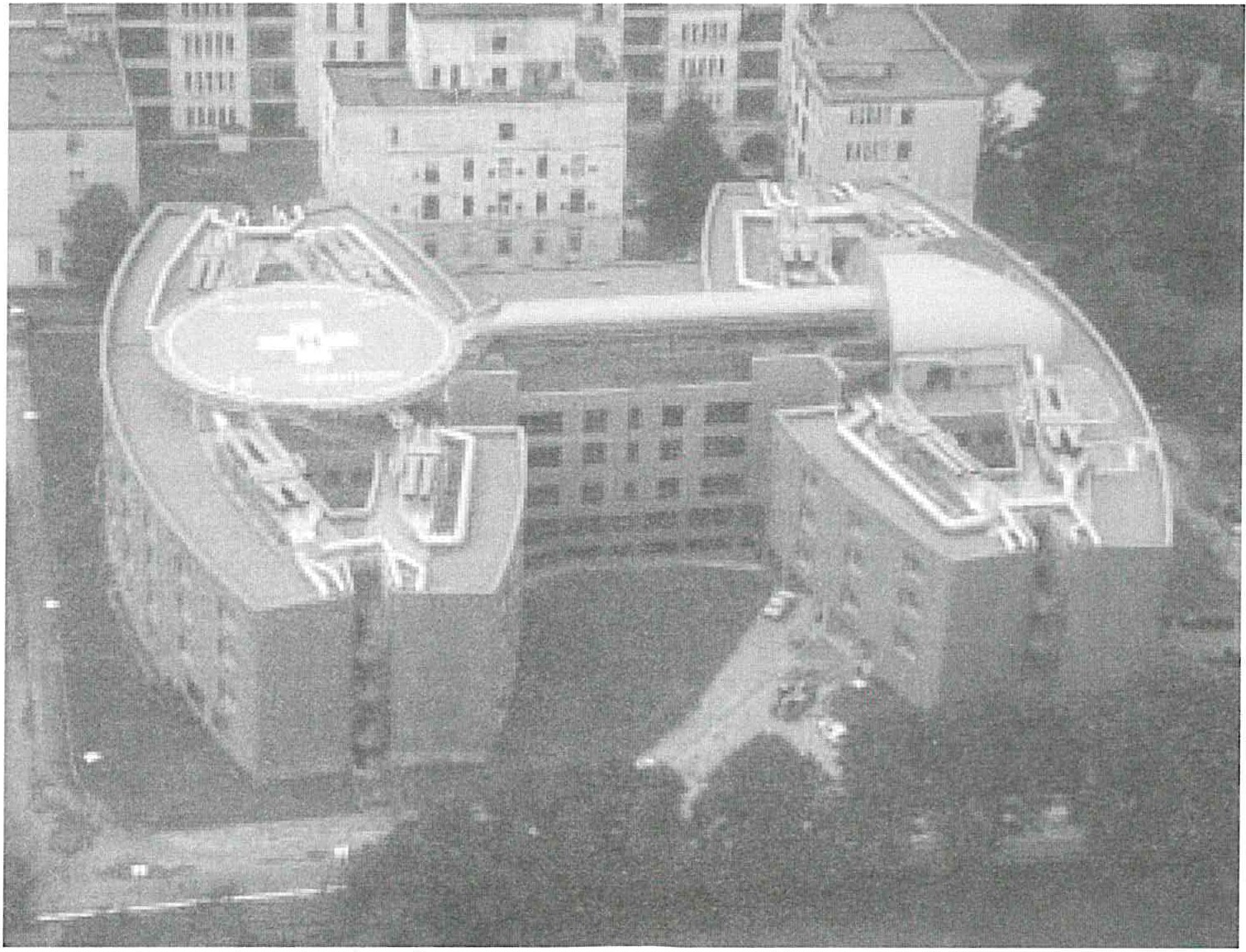 EXPTIME	S0[LFi')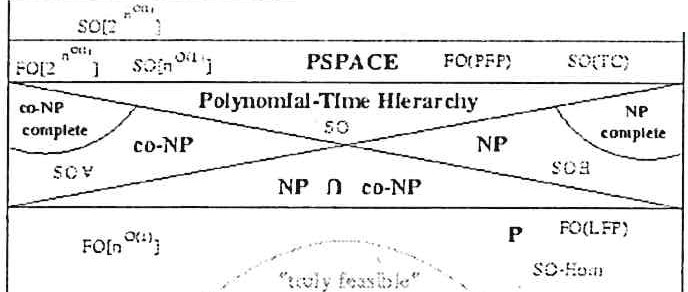 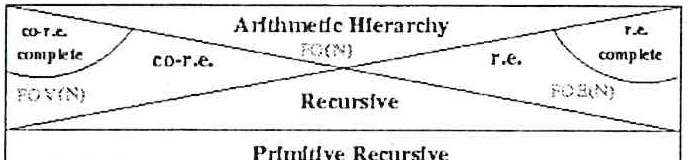 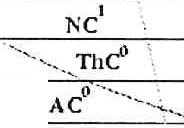 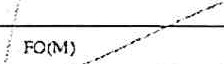 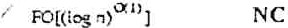 /	Ne'log(CFL)	sAC 1FO< TC}	NSPACE(log  n]FO:.DTC)	DSPACE[log n]··-···-....R    ::tl.r;----·   ro	Logurllhmic-Timc   llfcrnrcl1yCOMPLICATO	234	D. CoenCOMPLICATO O COMPLESSO?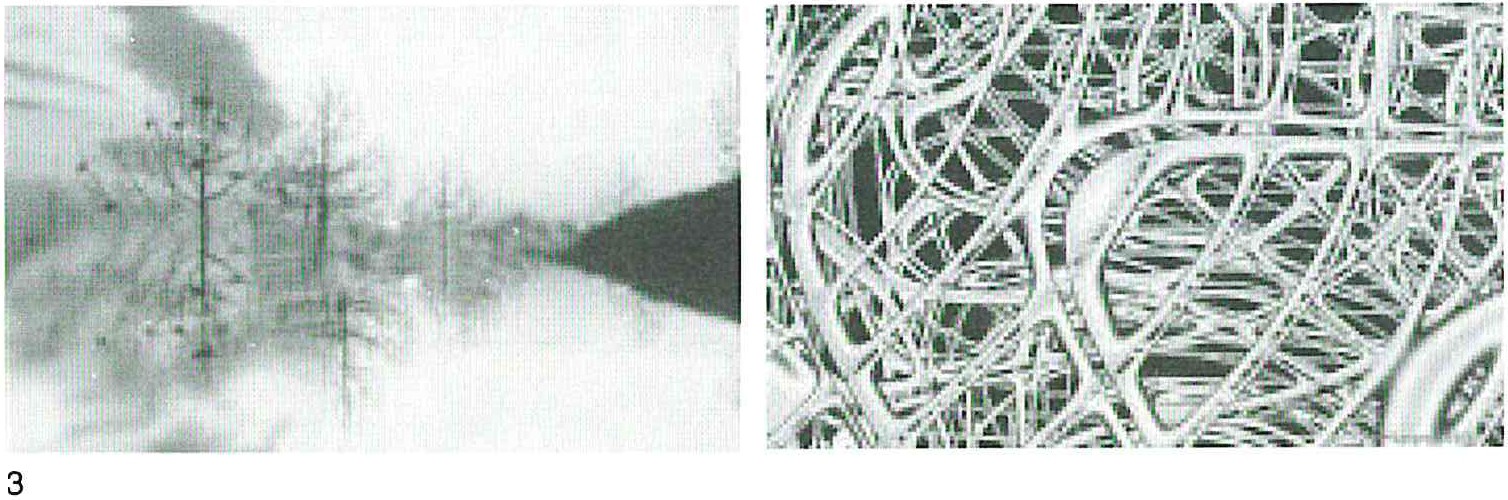 "Oggi la scienza ha compreso che nella conoscenza della realtà non si tratta soltanto di raccogliere un numero considerevole di dati relativi ad un fenomeno, per meglio definirlo, e che non è il numero elevato di variabili in gioco a stabilire la presenza di una complessità, quanto il loro essere visibilmente intrecciate in una serie di relazioni."(Ugo Lucio Businaro)5Il battito d'ali di una farfalla a Hong Kong può causare ...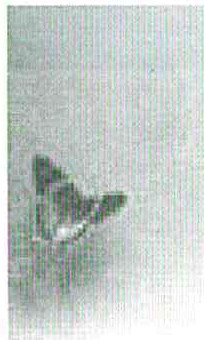 ... un tornado in Indocina?	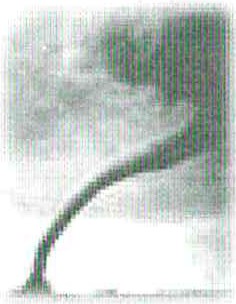 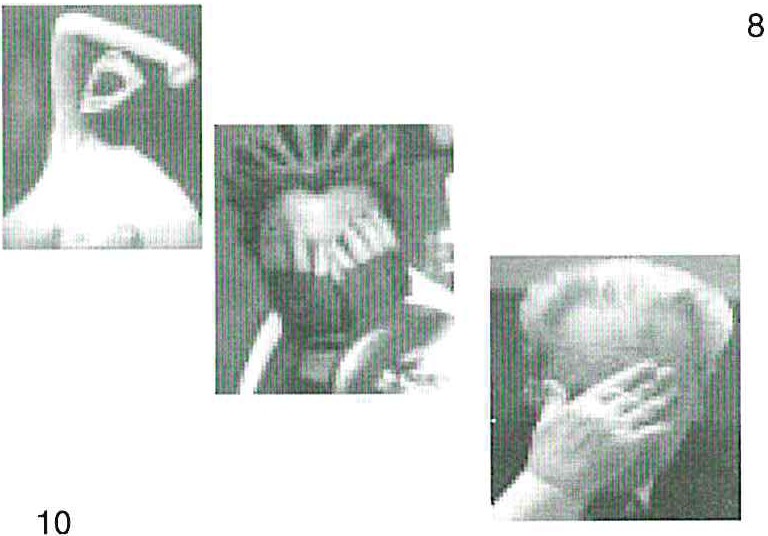 7Ambientazione:	Ospedale  di Niguarda a Milano Epoca:	2003 d .C .Azione :		Il Signor R ossi si presenta al triage del Pronto Soccorso alle ore 1O del m attino di un giorno feriale e dice di avere male ad un orecchio.L ' infermiere di triage assegna un codice bianco e dice:"Si accom odi in sala d'aspetto , il nostro m edico la vedrà e poi se necessario lag	m anderà dall'otorino " .COMPLICATO O COMPLESSO?"Siamo immersi nella complessità in tutti i nostri campi d'azione. Complessità tra l'altro vuole dire che non è vero che se l'azione è piccola l'effetto sarà proporzionalmente piccolo, non è vero che se l'azione è "buona" il risultato sarà per forza buono."(Ugo Lucio Businaro)6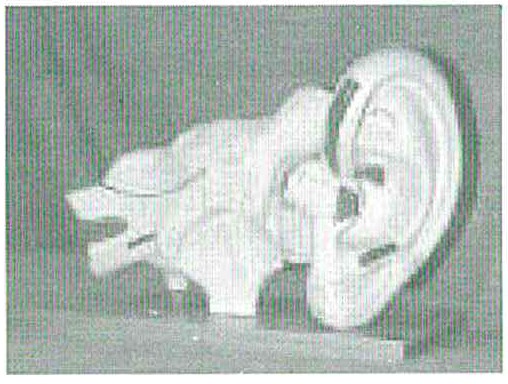 STORIA DI UN MAL DI ORECCHIComplessità, acuzie, rapidità, perizia , integrazione, brevità di degenza/trattamento, ecc.	35GLI ELEMENTI DELLA COMPLESSITA'L'ambulatorio OR L è a 700 metri dal PS Imedici ORL sono in conflitto permanente con i medici del PSIl verbale di PS non è ancorainformatizzato11CONSEGUENZE	2•Il numero di pazienti che abbandonano il PS risulta essere superiore al 2%.•Le prestazioni eseguite (tamponamento nasale, rimozione CE ecc.) non vengono registrate .•E' necessario un lavoro supplementare di recupero crediti da parte dell'amministrazione per ottenere il pagamento del ticket.13E' UNA SITUAZIONE COMPLESSA PERCHE':L'esito di ogni singolo invio non e' prevedibile.Il risultato dipende anche da chi e' il medico di PS, da chi e' l'otorino e da come si imposta il rapporto con il paziente, cioe' dipende dalla relazione.Non esiste una risposta semplice e facilmente applicabile in grado di risolvere tutti gli aspetti del problema senza crearne altri.15UN CASO DI COMPLESSITA' CLINICO ASSISTENZIALEG.B. 37 anni, melanoma con MTS polmonari e cerebrali in progressione dopo prima chemioterapia , ha appena terminato il primo ciclo di un nuovo schema antiblastico.Giunge in PS per intensa astenia e febbricola alle 11,00 del mattino. All'ingresso Hb= 8.4 g/dl. Alle ore 16 Hb=5.4 g/dle  bilirubina totale 3.6 mg/di. Non evidenti focolai emorragici. Vengono praticate due sacche di emazie concentrate . Alle ore 19 Hb= 4 .2 g/dl.Si riscontra emoglobinuria massiva e viene posta diagnosi di emolisi intravascolare acuta da causa ignota. Il paziente viene ricoverato in medicina d'urgenza.17CONSEGUENZE 1Ci vuole un'ambulanza con due lettighieri per portare il paziente in ORL.L'otorino, non potendosela prendere direttamente con il medico di PS se la prende con il paziente. Lo fa aspettare e lo tratta male.Finita la visita il paziente se ne và direttamente a casa e non torna in Pronto Soccorso, non porta in PS il foglio di visita e parere con le prestazioni effettuate, non paga il ticket.Il medico di PS dopo un paio di ore chiude il caso segnando sul verbale "abbandona PS".12CONSEGUENZE  3Problemi con la certificazione di qualità per l'elevata percentuale di abbandoni del PS.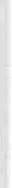 Problemi con il raggiungimento degli obiettivi di budget per l'elevato numero di prestazioni non registrate.Riduzione dello stipendio di risultato dei medici.Bassa qualità percepita ed aumento dei reclami.Aumento della conflittualità interna.14Una azione piccola ha avuto effetti grandiUna azione "buona" ha avuto effetti negativiUna farfalla ...16UN CASO DI COMPLESSITA' CLINICO  ASSISTENZIALEAll'arrivo in reparto il paziente è in condizioni critiche, polipnoico, febbrile, accusa mialgie diffuse , è estremamente irrequieto.Lo accompagnano la moglie, che ha lasciato a casa il bambino di 2 mesi da allattare, e altri 5 familiari. La moglie si sente male e cade per terra in preda a una crisi d'ansia.Il medico di reparto è solo e sta assistendo un altro paziente grave. In reparto ci sono due infermieri e un OTA.C'è anche il primario che sta chiudendo la porta dello studio per andarsene a casa.1836GLI ELEMENTI DELLA COMPLESSITA' IProblema tecnico : a) è un paziente che ha speranza di soprawivere?b) se si, cosa fare?D. CoenGLI ELEMENTI DELLA COMPLESSITA' IlProblemi relazionali:  a) assistere un malato giovane,che sta morendob) sostenere la moglie e dare unProblema etico:è un paziente con neoplasia in stadio avanzato, anche se fino al giorno prima non era considerato terminale: è opportuno un intervento "aggressivo"?ruolo ai familiarie) superare una diversa valutazione del caso che divide il primario e la sua assistenteProblema assistenziale: ci sono da assisterecontemporaneamente due malati gravi e da gestire la famiglia. Le forze in campo sono scarse.19senza creare conflilli né generare sensi di colpa.20T ANTE  SOLUZIONI POSSIBILI, NESSUN A PERFETT A.IN OGNI C A SO E' IMPORT ANTE:Comprendere la complessità della situazione Riattribuire continuamente le prioritàAccettare di uscire dal proprio ruolo se necessario Avere farle tensione empa ticaEssere rapidi , capaci, intera ttivi ...21BREVITÀ DI DEGENZA/TRATTAMENTO I1.000 LETTI CON DEGENZA MEDIA DI 10 GIOR NI=10.000 GIOR NI P AZIENTE1.000 LETTI CON DEGENZ A MEDIA  DI 9 GIOR NI =9.000 GIOR NI P AZIENTEAV A NZANO 1.000 GIOR NI P A ZIENTE, E QUIV ALENl A CIRC A 100 LETTI, CON RISP AR MIO DI ......22BREVITÀ DI DEGENZA/TRATTAMENTO IlAl momento in cui scrivo (venerdì 7 novembre ore 22.55) su 21 reparti di rianimazione della provincia di Milano sono disponibili 4 letti. Non risulta disponibile nessun letto negliPER IZIA?PR ONTO SOCCOR SO DI NIGUARD A 11 INFER MIERI DI TURNO  DIUR NO2 TRIA GE2  R IANIM AZIONEospedali della città.Oggi va meglio del solito ...237  NEGLI AMBUL ATOR  I (OCCUP ANO   L'BO%  DEL LOR O TEMPO  A  FAR E ECG, PR ELE V AR E ES AMI, MISUR AR E  TEMPER  ATURE,  ASSISTERE   SUTUR E, FARE  MEDIC AZIONI,  SPOST ARE   MAL ATI)Eppure...... in PS devono esserci gli infermieri migliori !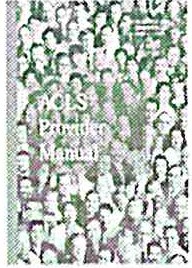 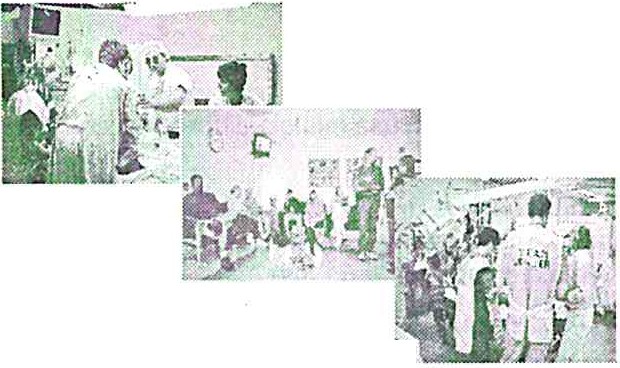 Perché si lavora "immer si" nella complessità2524PERIZIA/INTER AZIONECompetenze che travalicano i ruoliAbolizione  del m ansionarioSuperamento delle "tradizioni"Fa chi sa fare (è certificato per fare)26Complessità, acuzie, rapidità, perizia,  integrazione, brevità di degenza/trattamento, ecc.	37La crescita di perizia ad ogni livello e una continua interazione possono liberare una cascata di energie e di competenze per rispondere alla sfida della complessità?GRAZIE27	28L'INFERMIER ISTICA NELL'INTENSIVITÀ  ASSISTENZIALE: QUALE IL VALORE AGGIUNTO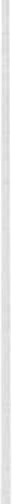 DRIGOPresidente AniartiNell'ospedale che assu me un ruolo più preciso e definito nel sistema sani­ tario, nella crescente complessità delle situazioni e dell'organizzazione, l'assi­ stenza inferm ieristica anche nell'am bito dell'in tensivi tà, svolge u n'attività mol­ lo consistente e di grand issima responsabili tà.Dobbia mo comprendere come si  colloca  l'infermiere  in  tu tto  il  quadro  e nel  panorama   fin  qu i  tracciato.Dobbiamo identi ficare la motivazione per cui nel settore dell'intensivi tà assistenziale, l'in ferm iere è insos titu ibile.Per fare l'ulteriore passaggio, partiremo precisando il significato delle pa­ role del ti tolo di questo intervento: infermieristica , in tensivi tà assistenziale, valore aggiu n to.In fermieristica:possiamo definirla come la disci plina riconosciu ta con una sua connota­ zione nella presa in carico della persona in relazione ai problemi di salute: non è u n generico eroga re le prestazioni ;l'approccio dell'infermieristica ha poi u na caratteristica propria nella mo­ dalità, che non è settoriale, ma globale: ogni aspetto della persona esaminato va colloca to nell'insieme della persona stessa e delle situazione data;la competenza dell'infermieristica è di fatto stata modellata in segu ito all'impegno per essere all'altezza delle proprie responsabili tà, stanti la conno­ tazione per la presa in carico della persona e l'approccio di globalità.Vedremo sinteticamente in che cosa consiste questa competenza, senza pretendere in questa sede, di approfondire: sarebbe, tra noi, quasi superfluo.Secondo concetto: intensivi tà assistenziale .Che cosa possiam o in tendere? Parliamo di situazioni in cui il rischio è elevato. L'assol uta, ind iscu tibile precedenza viene data alla garanzia della so­ pravvivenza. Pertan to, protocolli, procedu re, monitoraggi sistematici, quasi ossessivi, dell'evol uzione delle situazioni e degli effetti degli interventi ...Possiamo pensare all'intensivi tà assistenziale solo con  un'i m postazione di processo,  d i  sequenza,  d i  evolu zione,  di  integrazione.E definia mo qu ind i l'i n tensivi tà assistenziale come processo curativo ca­ ratterizzato da costante, intensivo e sistematico impegno assistenziale, anche con l'u tilizzo èi apparecchiature com plesse.40	E. DrigoL'elemento « apparecchiature» e « tecnologie com plesse» viene esplicitamen­ te ci lato a motivo della numerosi tà delle stesse oggi presen te, per la loro u tile applicazione  nel  percorso  cura tivo  ed  assistenziale.Citate, anche per il fatto che, spesso, possono d ivenire fattore oltre che d i com plessi tà anche di distorsione dei processi, soprattu tto se teniamo presen te l'attenzione infermieristica alla persona e l'approccio di global i tà.Terzo concetto: valore  aggi u nto.Valore aggiu nto è quanto si valu ta per rendere evidenza cl i u n ca m biamen­ to posi tivo, cl i un m i gl ioramento . La d i fferenza cli quali tà che deriva d al fatto di dedicare determinate com petenze a risolvere problemi o situazioni difficili . Si­ tuazioni che non hanno soluzioni univoche. Il  valore  aggiu nto  è,  nel  nostro caso, u na d ifferenza di qualità derivan te dalla applicazione delle competenze professionali alla situazione assistenziale. Esso viene  determ inato  dall'in ter­ vento  umano.Gli interven ti professi onali sono ti pici i n terven ti che aggiu ngono valore ad azioni   generiche.Ma , poniamoci u na pri ma domanda :Come si coniugano i tre concetti esam inat i d i inferm ieristica, in tensivi tà assistenziale  e valore  aggiunto  nella  situazione  generale  che  ci  è slata  presen ta­ ta  questa   mattina?Come si coniugano in u n con testo fatto cl i:ospedali che cercano di con tenere sem pre più la d imensione e d i privile­ giare la focalizzazione sulla specifici tà di ruolo;u n evidente, ra pido incremento del l ivello di com plessi tà, pra ticamen te costi tu tivo dei processi  operativi  in area critica;u na esplici ta domanda cli servizi assistenziali, non più  solo u n'accetta­ zione dei servizi, a qualu nque livello essi siano;possibilità cli risposte sempre più avanzate ai  problemi  di salu te,  ai trau matism i, alle patologie ...;risorse allocate con sempre maggiore oculatezza (almeno nelle in tenzio­ ni ...) e cli fatto, sempre più finite rispetto alle attese o alla veloci tà dell'espan­ sione della domanda ...In questo contesto, il motivo per cui vi debbano essere degli infermieri i ngrado di gestire l'in tensivi tà assistenziale,  qual è ?Tre clomancle ancora più  precise:l . Che cosa fa l'inferm iere che altri non  fanno?Qual è il modo con cu i agisce l'infermiere quando in terviene?Qual è la specifici tà dell'infermieristica  nell'in tensivi tà assistenziale?Qual è la differenza tra l'intervento dell'infermiere rispetto agli i n terventi di al tri professionisti o operatori ?In sostanza, qual è il valore, il vantaggio, che l'infermiere garantisce nel­l'assicu rare la propria assistenza?Rivediamo con ordine le domande che ci siamo posti e diamo alcune risposte.L'infermieri slica 11ell'i11tensività assislenziale: quale il valore aggiunto	41Che cosa fa l'infenniere che altri non fanno?Risponde ai bisogni della persona nella complessi tà; che significa non«in ogni caso», ma, sempre e direttamente, laddove è indispensabile un i n ter­ vento esperto, eventualmen te anche con il personale di supporto all'assistenza;mantiene e garantisce la centrali tà della persona nello sviluppo del pro­ cesso assistenziale;pianifica le risposte ai bisogni con l'ottica della globalità, superando la fram mentarietà e la settorialità degli interventi, particolarmente in determ ina­ te situazioni o contesti molto tecnici;mantiene l'unità del processo, indicando ai singoli la necessità d i inte­ grare le esigenzeCome agisce l'infermiere   nei prop ri interventi?Ind iscu ti bilmen te con com petenza, non per consuetudine .... In area cri­ tica, è ovvio che la competenza neil'a ttuazione degli i n terven ti tecn ici, delle procedure deve essere data quasi per scontata ...;sulla base delle conoscen ze ed esperienze più avan zate conosci u te (evidence-based nu rsing - EBN), senza mi tizzare l'evidenza scienti fica ma sem­ pre  considerandola;mobilitando tutte le risorse a disposizione. Questo si traduce in u na di­ retta riattivazione della soggettivi tà del malato e della famiglia;- tenendo presente sempre la situ azione del malato, del con testo e del mo­ men to nel processo in corso;- avendo cura di valorizzare le relazioni a qualu nque livello.Qual è la specifìcità dell'inferm.ieristica nell'intensività?La specifici tà è dunque l'operare per garantire la conserva zione dell'in te­ grità della persona anche nella critici tà in u na fase dell'esperienza della vita del malato in cu i (anche la percezione) il rischio di vi ta può essere elevatissimo.Questo,  d i  fatto:1. indica il valore attri bui to alla persona, alla soggettivi tà,2 . mobilita la motivazione individuale al recupero della salute possibile,3. contribuisce ad orientare il processo assistenziale verso gli obiettivi d i salute più reali e completi.Più sopra, ci ponevamo u na domanda:qu al è la d ifferenza , qual è il valore, il vantaggio, che l'infermiere garanti­ sce assicurando la sua assistenza? La differenza, il valore che l'infermiere ag­ giu nge all'assistenza intensiva è il risultato che deriva dall'assumersi la respon­ sabilità di ga ran tire al malato globali tà di approccio alla persona in situazione d i critici tà e saper ricondu rre ad unità le differenze e gli interventi molteplici . Nel primo elemento, globalità, in area critica, l'abbiamo già accennato, è forte e costante il rischio di tecnicismo,  meccanicità, routinarietà, dimentican­ za della soggettività dei malati, trainato dalla facile credenza che tutti i malatisiano in coma. In realtà , non sono più le terapie intensive di molti anni fa . . .42	E. DrigoAttenzione  al  rischio  di trasformare  l'assistenza  in  u na  supermercato,  una supero f fèrta  delle prestazioni, anche se mol to sofisticate. La domand a è oggi d i u n servizio  personalizzato  (fa il paio  con  la bottega-sotto-casa ),  in  rete con  il mondo, in cu i, pazienza se, al lim i te, non si trova tutto, ma, quello che si può ottenere  viene  cerca to  con  partecipazione  e dedizione . . .Anche  questo  fa  oggi qualità  della vi ta, che le persone  considerano  non secondario  anche  in  sanità . Nel secondo elemento, ricond u rre ad u ni tà la molteplici tà , il  fa ttore « u ni­tà » è rappresentato dal risultato per il malato, degli interven ti anche fram men­ tati, « molteplici » , d i quanti intervengono e « ricond u rre» è il fatto re di compe­ tenza dell'infèrmiere , fatto di sapere , decidere ed essere in grado di ottenere il risultato cli tenere insieme per il malato, gli interven ti.Poniamoci u n'ulteriore domanda: per rispondere a questo mandato  che cosa serve? Serve:sapere scientifico specifico;competenze professionali (appropriatezza e non approssi mazione, com- portamen ti, organizzazione);relazioni esperte (con i malati/altri, con gli altri opera tori, con le istitu­ zioni).Essere u na figu ra come quella descri tta non è u n'i mpresa semplice: tu t t'al- tro. E' pertanto ind ispensabile considera re almeno 3 elementi:1° la cultu ra - nel senso ampio e nobile del term ine, fa tta cli:conoscenze scientifiche e generali;capacità di apprezzamento delle caratteristiche dell'am bien te in cui si svolge la vi ta e del contesto in cu i accadono gli eventi;capaci tà d i percezione della situazione, specificamen te per la clinica e la persona;comprensione dell'evoluzione delle esperienze sia dell'am biente sanita­ rio (dell'area critica) che sociale più ampio. Saper collocare in un contesto tem­ porale gli accadi menti così delle persone come delle organizzazioni .2° u n senso di «Cittad inanza»;u n professionista, u n infermiere, non può, intrinsecamente, non sentirsi solidale, tutt'u no nel proprio ruolo speci fico, con la società in cu i vive;u n professionista, u n inferm iere, ha l'obbligo di mantenere il proprio legame con la società aderendo al patto ed al proprio codice deon tologico. Il legame diretto con la società è costitutivo del professionista. Da qui, per l'infer­ m iere, la specifici tà d i garantire un'assistenza globale e personalizzata .3° elemento: il  « rigore»  e la  costanza  nel :garantirsi la possi bili tà di erogare la m igliore assistenza conosciu ta e disponi bile;essere attivo nell'insieme dei professionisti : è all'in terno di questo insie­ me che cli fatto, si sviluppa la competenza e la com petenza avanzata;essere costantemente critici nell'applicazione delle conoscenze e favorire la diffusione delle conoscenze e delle esperienze.Grazie! Credo che abbiamo tu tti bisogno cli un augurio cli buon lavoro!L'infè rnzierist ica nel/ 'i11te11siv ità assistenzia le: quale il valore aggiunto	432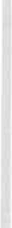 3	45	6Che cosa fa l'infermiere che altri non fanno?Come lo fa quando intervie­ ne?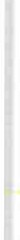 Qual è la specificità dell'in­ fermieristica nell'intensivi­ tà assistenziale?844	E. Drigo9	1011	1213	142. Ricondurre ad unità la molteplicitàUnità: risultato o cambiamentoMolteplicità: i singoli interven­ ti dei singoli operatoriRicondurre: sapere e riuscire a gestire l'insieme16L'i11(ern1ieri stica 11e/l'inle11sivilà assistenziale: quale il valore aggiun/o	4517	1819	2021	2223LA COMPLESSITÀ E L'ASSISTENZA INFERMIERISTICA: SIGNIFICATI E MODALITÀ DI ANALISIPER LA COMPOSIZIONE  DELL'ÉQUIPE ASSISTENZIALEG. PITACCO (1l, A. SILVESTRO (2l< 11  Infermiera Dirigente, l.R.C.C.S. «Burlo Garofalo» di Trieste.<   1  Dirigente del Servizio infermieristico, Azienda per i servizi sanitari n. 4 «Medio Friuli», Udine - Vice Presidente AniartiPremessa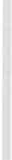 Il modello della «Com plessi tà assistenziale» è stato elaborato (1) sia per dare u na risposta professionale alla difficoltà che l'organizzazione sanitaria ha nel reperimento di infermieri nel mercato del lavoro, sia per evitare che si pos­ sa pensare di risolvere tale di fficoltà sostituendo acriticamente gli infermieri con gli operatori di supporto all'assistenza infermieristica.La sfida che viene lanciata nel convegno dell'Aniarti presentando il model­ lo e ridefi nendolo rispetto alle tipicità assistenziali dell'Area Critica, è quella di verificare se si può sostenere che in tale area possono essere inseriti operatori di supporto all'assistenza infermieristica.GIULIANA PITACCOInfermiera  Dirigente, l.R.C.C.S. «Burlo Garofalo»  di lheste.La base per l'elaborazione del modello è stata:la presa d'atto che la legge n. 251/2000 - dopo la legge n. 42/99 - assegna all'infermiere la responsabilità della personalizzazione dell'assistenza,la convinzione che la personalizzazione dell'assistenza risulta essere spes­ so solamente uno  slogan,la constatazione che l'ospedale  è sempre  di più un luogo di cura per pazienti acu ti con dim issioni precoci,l'idea che è necessario garantire una forte integrazione con il territorio mediante u na capillare diffusione dei servizi terri toriali,ed infine la necessità di stimare coerentemente a quanto sopra riportato ilfabbisogno di infermieri.In letteratura vengono evidenziate circa una trentina di variabili che in­ fluenzano il carico di lavoro infermieristico, quali ad esempio la struttura architettonica, la distanza dei servizi diagnostici dal paziente, la disponibilità(I ) Modello della complessità assistenziale di A. SILVESTRO e G. PnAcco48	G. Pitacco, A. Silvestrodi attrezza tu re d i risorse e d i tecnologie, le caratteristiche del gru ppo professio­ nale, l'esperienza dei professionisti, lo stile d i leadership, il fatto che la sede lavora tiva  sia anche sede di  formazione clinica.Tali elementi però, che caratterizzano le varie Unità Operative, non posso­ no essere presi in considerazione nella elaborazione di u n modello che deve necessariamente astrarsi dalle specifiche real tà.Sono state di conseguenza prese i n considerazione, in quanto omogenea­ men te estraibili, le caratteristiche delle persone assisti te, lasciando che le va­ riabili sopradescri tte giochi no in modo diverso nelle varie real tà.Le pri me riflessioni elaborative rispet to al modello della com plessi tà, si sono basate sulle variabili che definiscono la com plessi tà organizzativa.Tali variabili sono state poi tradotte in variabili che definiscono la com­ plessi tà assistenziale.Le variabili considerate sono: « incertezza » , « interdipendenza» , «decen tra- mento   della   discrezionalità    decisoria».Le variabili sono state decli na te su alcu ni elementi cardi ne:la  condizione  d i  salute  malat tia  della  persona,la «competenza» intesa come «saper agire»,la capacità di sodd isfare autonomamen te i propri bisogni ossia cli essere in grado di «fare» .Tanto più la situazione assistenziale è com plessa, tan to più è im portante enucleare elementi generali su cui sviluppare l'analisi, pi u ttosto che stud iare pedissequamente le singole com ponen ti della situazione.Sui tre assi che definiscono graficamente la logica del modello rispetto alla persona assisti ta, sono state messe in evidenza le variabili ricordate pri ma .Sull'asse «salute-malattia» viene indicata l'instabili tà e la stabilità clinica ; sull'asse «com prensione-scelta» è indicata la capacità di decidere cosa si vuole venga attuato; sull'asse «au tonomia-dipendenza» è indicata la capacità della persona di soddisfare i propri bisogni.Mano che si com pie l'analisi sulle diverse assi analizzando le singole varia­ bili si modifica e cambia il ruolo dell'infermiere .L'asse della salute e malattia, ovvero l'asse verticale, rappresenta l'incertez­ za sulle condizioni cliniche del paziente.L'asse della com prensione e della scelta, ovvero l'asse longitudi nale, rap­ presenta la coniugazione della discrezionalità decisoria; l'asse dell'au tonomia­ clipendenza, ossia l'asse orizzontale, ra ppresen ta la capacità cli mettere in atto azioni au tonarne.Man mano che aumenta l'instabilità ciel paziente, vi è u na diminuzione della capaci tà decisoria e della discrezionalità dell'i nfermiere. L'asse verticale rappresen ta l'area della attivi tà collaborativa degli infermieri con altri profes­ sionisti. Questa è l'asse in cui vengono gesti ti i processi diagnostico-terapeu tici che vengono prescri tti da altri.Nonostante l'al ta instabilità clinica prod uca u na bassa capacità decisoria per l'infermiere, a quest'ultimo è comunque richiesta una alta capaci tà d i inter­ pretare segni e sintom i.Sull'asse della comprensione e della scelta si colloca l'area della specificaLa co111plessità  e l'assistenza infermieristica:  sign ifì cati e 111odali1à di analisi, ecc.                           49attività dell'infermiere che in questo caso ha sempre u n'alta discreziona li tà decisoria, in quanto in questo asse si collocano gl i in terventi di tipo educativo, di sostegno e di mobilizzazione  delle risorse della persona  assisti ta.Il terzo asse è quello dell'autonomia e della dipendenza, va riabile quest'ul­ ti ma che viene considerata in tutte o nella maggior parte delle metodologie per la rilevazione al fabbisogno infermieristico.Anche quest'ul tima asse si connota per l'alta discrezionali tà decisoria del­ l'infermiere rispetto la pianificazione delle attivi tà da mettere i n atto e la deci­ sione se effettuare direttamente le diverse attività oppu re demand arle agli ope­ ra tori d i supporto.Alla luce del modello si ritiene che l'assistenza inferm ieristica sia  u n  pro­ cesso di presa in carico  ad  elevata integrazione  con  la  persona  assisti ta e con  i care givers (paren ti e figure d i riferimento dell'assistito) oltre che con altri pro­ fessionisti della salu te (ad esempio i medici) e con il personale di supporto (in particolare   per   quanto   riguarda   l'area   dell'autonomia   della   dipendenza).ANNALISA SILVESTRODirigente del Servizio infèrmieristico, Azienda per i servizi sanitari 11. 4 « M edio Friuli»,  Udine-Vice Presidente Aniart iLa presen tazione preceden te era impostata sulla analisi della persona di cui l'inferm iere si fa carico. In questa relazione il percorso viene rifatto rispetto alla funzione che l'infermiere svolge.Fino ad ora l'infermiere  ha  prevalentemente  ragiona to  basandosi  sul  con­ cetto  d i  d ipendenza.Quando vi è dipendenza, sia di tipo fisico sia cli tipo cogni tivo, vi è altresì u na completa  e globale presa  in carico della persona.Dalla tale presa in carico deriva u n carico di lavoro e un impegno infermie­ ristico che è mol to più orienta to alla  ma nualità  lavorativa  che all'attenzione  a quelli che sono i modelli cognitivi,  le abili tà, la capacità  di analizzare problemi , cli individuare priori tà e di decidere cosa è  meglio  fare,  quando  farlo  e come farlo.La logica conseguenza di quanto esposto è la scarsa necessi tà di avere in­ ferm ieri con un significativo percorso formativo.Da cui la domanda che spesso ci è stata posta: ma a cosa serve che gli infermieri vadano all'u niversi tà?Un altro aspetto su cui è im portante ri flettere è la capacità - possi bilità della persona di governa rsi duran te questo il con tinu u m salute malattia.L'attuale società non accetta l'approccio paternalistico nei confron ti del paziente; ciò produce il superamento dell'autoreferenziali tà e la necessità di far comprendere perché servono inferm ieri e che cosa succede se c'è o meno assistenza  infermieristica.Ne consegue il bisogno di far comprendere qual è la diversi tà:tra u na assisten za effettuata da u n professionista Infermiere ed u na assi­ stenza effettuata da un Operatore Socio Sanitario,so	G. Piwcco, A. Silvestrotra una assistenza effettuata da un  med ico che ha  la  collaborazione  alta­ men te quali ficata  d i  u n  infermiere,tra u n'assistenza effettuata da u n medico che ha la collaborazione di u n Operatore Socio Sanitario, d i u n barelliere, di u n au tista soccorritore, di u n volontario  non  profession ista.Ogni singolo professionista infermiere deve farsi portatore di questi mes­ saggi e dve essere capace di fare marketing professionale.La competenza  non signi fica solo « fare» ma significa anche capire quando« far fare» ad altri e quando chiedere la com petenza d i altri .Su questo punto è importante una riflessione: quante vol te il gruppo profes­ sionale non ha volu to ilcoadiuvo di altri (ad esem pio gli OSS) perché , forse, in difficoltà nel valu tare le priori tà relativamente alla propria azione autonoma .Se la competenza è in tesa anche come un «Sa pere agire» della persona, è indispensabile traslare tale  competenza sulla professionali tà infermieristica.L'infermiere deve essere in grado d i capire, com prendere, analizzare ciò che sta succedendo per scegliere, ovvero per defin ire la priorità di esecuzione cli manovre i n relazione alla specifici tà inferm ieristica, per d efin i re le possi bili­ tà di demando ad al tri operatori di alcune attivi tà o per decidere la non perti­ nenza con l'assistenza infermieristica di alcune attivi tà o prestazioni in quanto distoglienti dal proprio mandato princi pale.Al tra riflessione è necessaria sul coinvolgimen to della persona assistita o dei suoi fam iliari nell'esecuzione delle manovre non propriamente sanitarie; in alcu ni casi può essere u tile u na informazione ed educazione della persona o l'addestramento all'au tocu ra che l'infermiere effettua.Analizzando nei dettagli il modello emergono u na serie cli ri flessioni su quanto  presen tato  precedentemente.Il Profilo Professionale dell'infermiere indica che lo stesso deve rendersi garante della corretta esecuzione delle procedu re d iagnostico-tera peu tiche che vengono prescri tte dal professionista med ico, che ha com petenza primaria in questa fase.In tale fase l'inferm iere è u n collaboratore ad altissi m a ed elevatissima capaci tà e com petenza professionale, ma non è l'attivatore del processo. Que­ sta è l'area della collaborazione in quanto maggiore è la specificità e la compe­ tenza del medico, minore è la discrezionalità dell'infermiere.Il paziente di cui ci si fa carico ha bisogno di avere buoni medici ma anche buoni inferm ieri; il continuo spostamen to degli inferm ieri sulle attivi tà tipiche del medico porta a trascu rare le attivi tà tipiche dell'assistenza infermieristica e questo pone le basi per una sottrazione dello specifico professionale mediante l'effettuazione di attività cara tterizzanti altri professionisti  sanitari.Il modello presentato deve permettere una ulteriore ri flessione: il fatto che il professionista infermiere non abbia u na discrezionali tà decisoria ma lavori, assista in base alle prescrizioni e alle ind icazioni del medico non significa che l'infermiere non debba avere u na grande capacità e competenza tecnica, ad esem pio sulla semeiotica (che in questo momento è  quasi esclusivamente appannaggio dell'i nfermiere).La co111plessità e /'assisten za infem1ieristica:  significati  e 111odalità di analisi, ecc.	51Segni, sintomi e sensazioni caratterizzano  l'attività quotidiana  dell'infer­ m iere, supportandone la capacità decisoria nell'attivazione dei processi assi­ stenziali.Relativamen te all'Area Critica è ben ricordare che per certi versi può avere u na maggiore capacità di utilizzare la semeiotica un infermiere che lavora in u n reparto di medicina rispetto chi opera in una terapia intensiva.Quest'ultimo infatti può usufrui re di molteplici supporti tecnici, mentre il collega della medicina deve necessariamente compiere au tonomamente l'ana­ lisi dei dati, in quanto se ciò non avviene vi può essere la compromissione delle capacità vitali del paziente (momento tardivo).Una bassa discrezionalità decisoria non significa necessariamente una bassa capacità di interpretare segni e sintomi; una competenza strutturata porta  ad u na alta capacità di prevedere even tuali problemi per il paziente o di gestirli in maniera corretta nel momento in cui si verificano anche per attivare altri pro­ fessionisti, quali ad esempio il medico.Proseguendo con l'analisi , possiamo dire che è possibile trovare l'asse dove è presente la massima espressività della professionalità infermieristica , ovvero l'area specifica.Se la persona non è in grado di com prendere ciò che gli sta accadendo, ad esempio perché è obnubilata nel sensorio, perché presenta una demenza , perché è in coma o per altri motivi, è fondamentale il ruolo dell'inferm iere; questi deve essere in grado di decodificare i bisogni che la persona può avere e definire ciò che deve essere attuato di conseguenza. L'infermiere si sostitu­ isce alla persona nel caso in cu i questa non può compiere autonomamente alcune azioni.Nelle nostre Uni tà Opera tive vengono decodificati problemi o vengono at­ tuati compiti ripeti tivi (rifacimento letti, somministrazione della terapia, ma­ nu tenzione dei respiratori e degli umidificatori)?Se una persona è in grado di interloquire con l'esterno il ruolo dell'infer­ miere è importantissimo in quanto è necessaria la spiegazione, il coinvolgi­ mento nei percorsi assistenziali, l'aiuto alla persona nella com prensione e nellascelta di ciò che è meglio per sé, l'addestramento a compiere autonomamente gli atti che soddisfino i suoi bisogni.Questa è l'area autonoma e di eccellenza dell'infermiere, che molte vol te viene trascurata e di cui non sempre gli infermieri si fanno carico.Ancora una riflessione sull'area della pianificazione e supervisione: gli In­ fermieri hanno gestito sempre completamente  quest'area,  fino ad arrivare ad u na « inferm ieristizzazione» dell'assistenza.Molte volte gli infermieri hanno effettuato attività e prestazioni aspecifiche non perché fosse necessario e im portante per la persona, ma perché l'organiz­ zazione del lavoro andava in quella direzione.La dipendenza fisica o mentale faceva scattare automaticamente ilconcet­to di competenza esclusiva infermieristica.Questo concetto deve essere rivisto.Infatti, con l'avvento sul terri torio di strutture alternative all'ospedale (re­ sidenze sanitarie assistite, ospedali di comunità, case di riposo) dove è presen te52	G. Pìtacco, A. Silvestrou n  alto grado  d i  dipendenza  degli  ospiti,  non  vi  è u na  importan te  e  rilevan te presenza      infermieristica.È importante pertanto la definizione d i che cosa è atto sanitario infermie­ ris tico, d i che cosa  è atto sanitario i n genere e di che cosa non lo è che d i conseguenza  non  necessita  della  concretizzazione  operativa  dell'inferm iere.L'inferm iere non può essere visto solo i n u na ottica di « professional» in senso pu ro, cioè cli colu i che esegue direttamente le prestazioni, ma deve essere anche visto come colu i che coord ina e gestisce altri operatori che collaborano con lu i.La gest ione del  personale  d i  supporto  all'assistenza  infermieristica  non  è ciel coord ina tore infermieristico, ma dell'inferm iere che, essendo responsa bile dell'assistenza generale infermieristica, decide cosa, quando,  come  demandare alcune  attività  ad  altri,  mantenendo  la  ti tolari tà  del  processo  assistenziale.Da quan to detto deriva il progetto cli presa in carico della persona assistita da parte dell'infermiere che ha u na com petenza specifica  che gli derivata dal proprio Profilo Professionale  (D.M. 739/94).La com peten za inferm ieristica:sull'asse salu te-malat tia è legata alla gestione dei percorsi d iagnost ico tera peu tici attivati da altri professionisti sanitari (ad esem pio modalità cli ge­ stione della somministrazione della terapia);sull'asse com prensione-scel ta è lega ta alla gestione della relazione educativa e alla definizione della tipologia dei processi cli assistenza (med ian te la relazione con la persona assisti ta o la sostituzione per il tem po più breve possi bile in caso cli possibili tà autonoma);sull'asse au tonomia-dipendenza è lega ta al pieno governo dei processi assistenziali .Da quanto detto è possi bile evidenziare quali possano essere le com peten­ ze distintive anche nella formazione post base dell'infermiere, ovvero che cosa significa acqu isire un Master clinico.Un inferm iere  in  possesso  cli  Master  clinico  è  in  grado  cli  dare  risposte ul teriori e più approfondi te agli stessi bisogni che vengono gesti ti  degli  i nfer­ mieri  che si  occu pano  d i  assistenza  generale .L'Infermiere i n possesso cli Laurea Specialistica, ovvero il Dottore in Scien­ ze Infermieristiche, può continuare ad occuparsi di assistenza (ponendo u na maggiore attenzione alla specificità disciplinare), può attivare percorsi cli ricer­ ca, di riflessione sulle modali tà d i effettuazione e di piani ficazione dell' assi­ stenza, di concretizzazione delle prestazioni. Potrà inol tre rivedere i percorsi, concettualizzare, riem pire lo zaino della disciplina infermieristica cl i ulteriore conten uti che potranno diventare pat ri monio professional e e quind i operativo di tu tto il gruppo professionale  inferm ieristico italiano.La complessità e l'assistenza i11fe m1ieristica: sig nifì cat i e 111odali 1à di analisi, ecc.	53LA COMPLESSITÀ ASSISTENZIALE: UN MODELLO DI ANALISIG. Pitacco e A. Silvestro23	45	654	G. Pitacco, A. Silvestro7	89	10Salute/malattia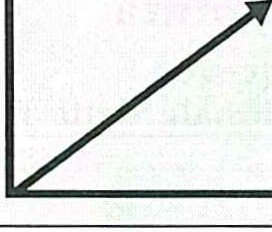 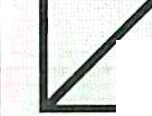 instabilitàI	Comprensione/sceltastabilità bassaCapacità/possibilità azioni autonon1ealtaautono1nia	dipendenza12Salute/malattia	a  er oComprensione/scelta	arinstabilitàIbassa._iiscrczionalità	e    1dcc,.ia sul processo	l?gnostic tcr.apcutico a ae a; s :: :; •:alilàstabilitàialta capacita eh	binterpretare segni/.; sintomi	oralta capacità diprevedere Jll'Oblcmi	abassaAlta capacità di	i--__alta_capa_cità _di at_tivare_.Vtmobilizzare le risorse    fdella persona	ialtre risorsea13	14La co111plessi1à e l'assistenza infè1111ieris1ica: sig11ifìca1i e 111odalità di analisi, ecc.	5515	16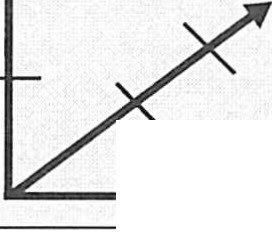 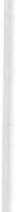 17	18CASO CLINICOPresentazione a cura di M. MARSEGLIA e F. PIERGENTILIIl signor A.Z., ha 50 ann i, è card iopatico grave e presenta  gli esiti di una . pregressa  poliom ieli te.Nel 1977 è stato sottoposto ad u n i n tervento di coartazione istmica del­ l'aorta.A segu i to di u na serie di indagi ni ed accerta men ti, è stato riscon tra to u n«aneu risma dell'aorta ascenden te, insufficienza aortica modera ta e insufficien ­ za m itralica lieve" e si è giu n ti alla conclusione di program mare u n i n terven to di aneu rismectom ia .Il 1 febbra io 2003 A .Z. viene ricoverato presso l'Uni tà operativa d i card io- chiru rgia per l'i n terven to i n elezione.Gli ind ici classi ficatori cli rischio per questo ti po d i chiru rgia,  ri levano u nTU Score d i  3 (Score d i  rischio  secondo J. Tu);Eu ro Score 9 (Score d i rischio secondo il sistema Eu ropeo)All'ingresso, il signor A.Z. è accom pagna to da alcu ni famigliari, pienamen­ te colla boran te e appare  consapevole della delicatezza dell'in tervento a cui si deve  sottoporre .Vengono raccolti i dati inferm ieristici, con trolla ta la documentazione e pro­ gram ma te le procedu re diagnostiche per il com pletamen to dello studio. Viene consegnato l'opuscolo informativo relativo al reparto ed assegnato il posto letto.Durante la visi ta medica, emergono nuove problematiche sopravvenu te e vengono quindi prescri tte ulteriori indagini d iagnostiche.Il giorno precedente l'interven to chiru rgico viene visi tato dall'anestesista, firma il mod ulo del « consenso informato».  Viene effettuata dagl i inferm ieri, secondo i  protocolli  stabiliti,  la preparazione  fisica all'interven to.Du rante queste attività gli inferm ieri forniscono ulteriori informazioni per affrontare al meglio l'in tervento.La mattina del 5 febbraio, il signor A.Z., dopo aver fatto la doccia pre­ operatoria e la somm istrazione dei farmaci di pre-medicazione, viene accom­ pagnato con la docu men tazione clinica, in Sala Operatoria da u n OTA.Nell'in terven to, in circolazione extracorporea, viene sostitui ta la valvola aortica e l'aorta ascenden te con l'im pianto di u n  tu bo valvolato (In terven to cli Bentall).Alle ore 23,30 del 5 febbraio, dopo va rie ore di interven to, il signor A.Z. viene portato dalla sala operatoria in Rianimazione Cardiochirnrgica. Viene isti tui to il moni toraggio emodinamico e respiratorio continuo, prescri tti e som­ m inistrati i farmaci per stabilizzare l'emod inamica circolatoria: dopamina, dobutami na, adrenalina e nitroprussiato di sodio in pompa, la sedazione e l'anti­ dolorifico . Continua ad essere sottoposto a ven tilazione meccanica controllata .58	M . /vlarseglia, F Pierge111ihSono presen ti drenaggi toracici e med iastinici, tu bo endotracheale, catetere arterioso, catetere venoso cen trale, ca tetere venoso periferico, sondino naso­ gast rico, ca tetere vescicale con sonda termometrica.L'assistenza  inferm ieristica è total men te compensa tiva .Viene qu ind i messo in atto un len to weaning respira torio con u na grad uale dim inuzione del dosaggio dei farmaci .Il pri mo controllo radiografico evidenzia u n'atelectasia del lobo superiore destro del pol mone sinistro. Viene decisa u na fibroscopia  di cont rollo.Il 7 f eb b ra i o, d opo wea n i ng res pi ra to ri o, v i en e r i m osso i l t u bo endotracheale.Nei giorni successivi il signore al terna periodi d i dispnea i ngravescen te  a period i  di eupnea.In accordo con la fisioterapista e gli infermi eri viene in tensi ficata la ginna­ stica respi ratoria passiva ed attiva e sommi nist rati farmaci mucoli tici e l'aero­ sol.Paramet ri ed esa m i d i  laboratorio ind icano però u n peggioram ento delle [-u nzioni vi tali. Vengono som minist rati farmaci vasoattivi in pom pa per soste­ nere il circolo, con u n progressivo au mento del dosaggio.Al prolu ngarsi della  degenza,  si i ni zia  la  som m inist razione  della  nutrizio­ ne  paren terale  totale  (NPT) e Nu trizione  en terale  (NE).In seguito, si alternano periodi d i ventilazione assisti ta trami te CPAP con casco, a periodi d i som m inistrazi one d i ossigeno-terapia ad elevata concentra­ zione con venl imaslc e si rendono necessarie delle fibroscopie quotidiane a sco­ po terapeu tico e d iagnostico.Il 12 febbraio, il signor AZ ha u n pri mo episod io di arresto cardiocircolatorio. Vengono  attuate le manovre  d i rianimazione  e il signor AZ nuovamente  intubato e  riconnesso   al  ventilatore.Vengono effettuate u na serie di indagi ni e si ria t tiva il moni toraggio emod inamico e respi ratorio invasivo.Dal pu nto di vista assistenziale, il signor AZ. regred isce ad u na situazione di totale dipendenza. Inol tre, le condizioni e l'im mobilizzazione lo pongono a rischio d i lesioni da decu bi to. Il materasso ant idecubito è a flu ttuazione d'aria e si applica u n protocollo denomi nato «da lungodegenti » .Una Tac evidenzia u na pol monite bilaterale.Vi è u no scadi mento dell'attività gastroin testi nale, carclio-respi ratoria e renale , che richiedono l'emofil trazione veno-venosa e la sommi nistrazione di ossido nitrico per l'ipertensione pol monare.Il decorso conti nua con fasi di iperpi ressia; si rilevano segni cli sofferenza meningea; u na rachicen tesi diagnostica si rivela negativa.Il 21 febbra io viene esegu i ta una revisione sternale per diastasi ed il giorno successivo, u n controllo Tac, evidenzia u n quadro di ARDS (Acu te Respiratory Distress  Sindrome) .Il 26 febbraio, duran te iperpiressia, si rileva brivido in tenso. Vengono so­ stitu ite tutte le vie inf<.1sive ed arteriose.Nella  sacca d i  raccol ta della sonda naso-gast rica viene reperito  materiale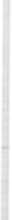 Caso clinico	59ematico: u na gastroscopia d'urgenza evidenzia u n gemizio a livello gastrico. Si posiziona u na gastrolusi refrigerante e vengono monitorate le caratteristiche del materiale drenato.Il 27 febbraio, con il protrarsi della ventilazione meccanica, si confeziona u na tracheostomia .Il controllo Tac e la fibroscopia indicano un lieve miglioramento del qua­ dro polmonare.Il 5 marzo si inizia a ridurre i sedativi e la fTequenza delle rilevazioni del monitoraggio  emodinamico.Inizia lo svezzamento dal ven tilatore, per aITivare ad u n alternanza di pro­ ve di respiro spontaneo durante il giorno e ven tilazione assistita duran te la notte .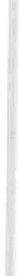 Il l O marzo la Tac conferma l'evolu zione positiva del quad ro polmonare; si accelera lo svezzamento dal ventilatore, si sospende la sedazione farmacologica, il monitoraggio emodinamico, la NE ed i farmaci per via endovenosa . Resta in corso la NPT.Si intensifica la fisioterapia respiratoria e la mobili zzazione a letto.Viene  effettuata  una  consulenza  psichiatrica,  per  i  segni  di disorientamen to e   agitazione    psicomotoria.Nei giorni successivi si conclude il weaning respi ratorio, viene avviata l'ali­ mentazione per via orale e la mobilizzazione in poltrona. Vengono ri mossi i cateteri venosi centrali.In questo momento assume importanza notevole l'assistenza infermieri­ stica riabilitativa: gli obiettivi assistenziali mirano al recu pero di u na cond izio­ ne di autonomia.L'educazione mira a far apprendere la gestione della propria vita alle nuo­ ve condizioni: interventi educativi per la gestione della cannula tracheostomica, coinvolgendo i parenti ....Il 21 marzo il signor A.Z. viene trasferi to in cardiochiru rgia degenza.Durante questo periodo si è portato a compimento il percorso educativo per la gestione in au tonomia della tracheostomia con il coinvolgimento della sorella .Venerdì 4 aprile Il signor A.Z. è stato dimesso.Dopo 63 giorni della sua vita passati in ospedale, in gran parte in una Tera­ pia In tensiva.60	M. Marseglia, F. PiergentiliPRESENTAZIONE DEL CASO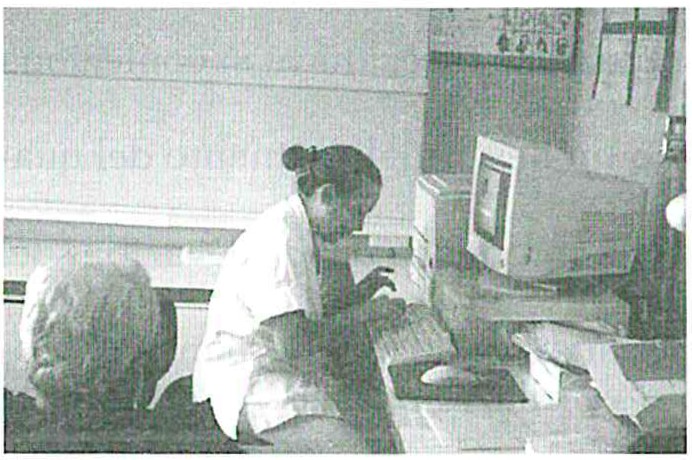 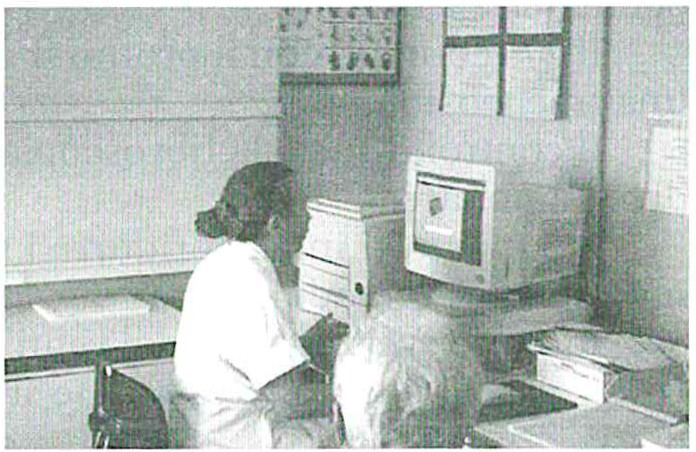 3	4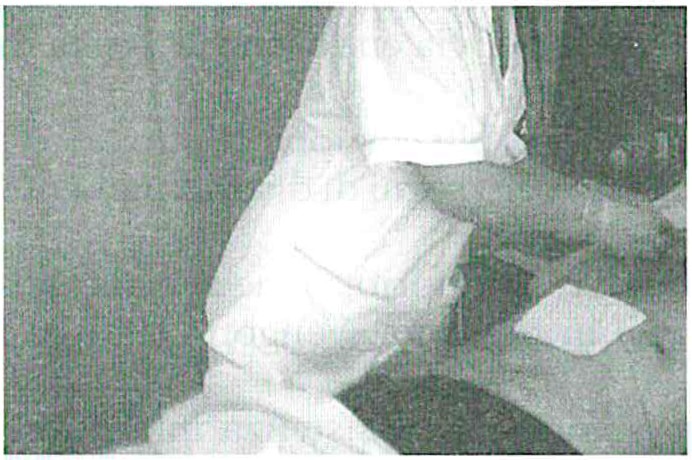 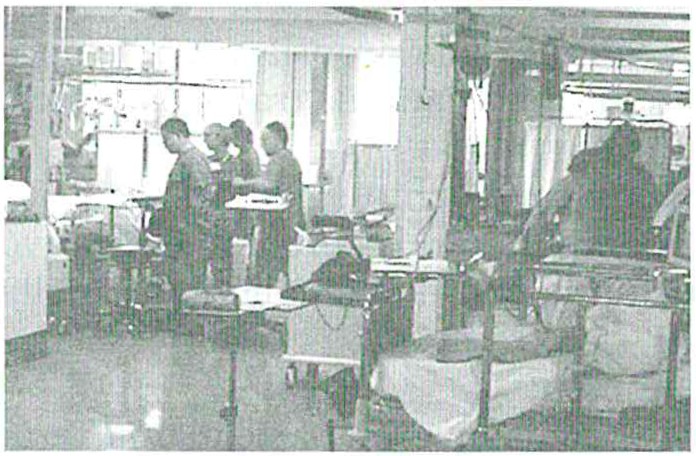 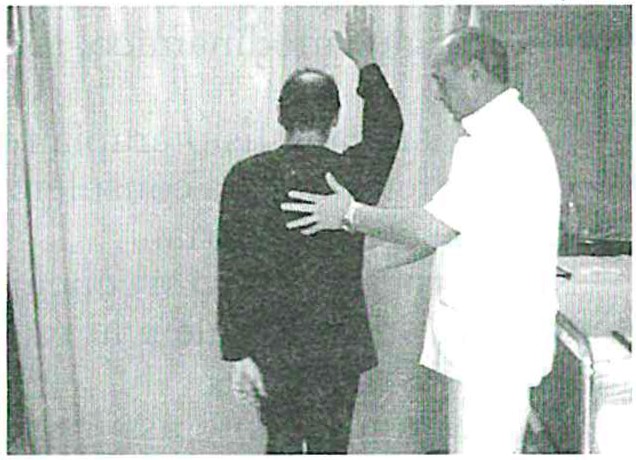 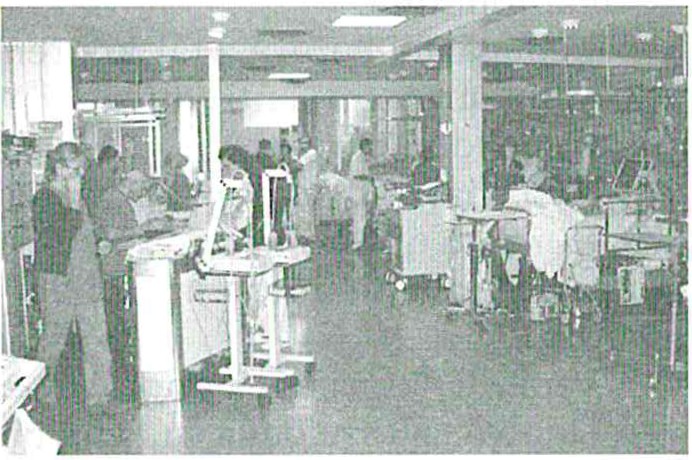 5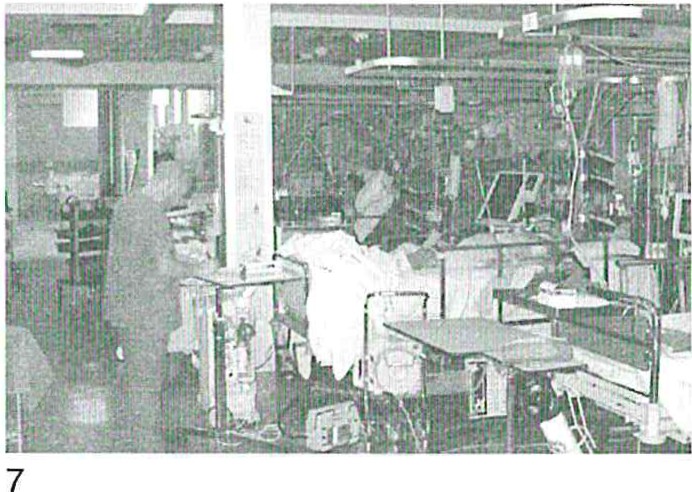 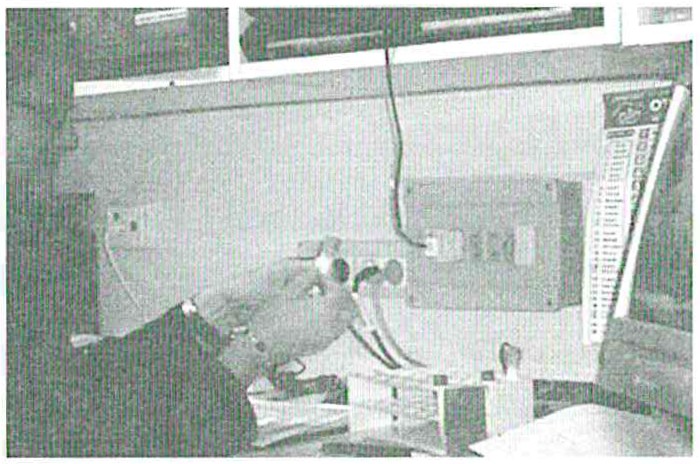 Caso clinico	61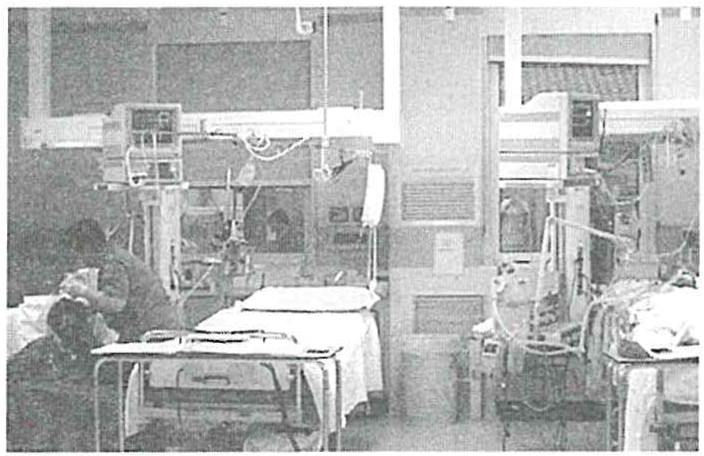 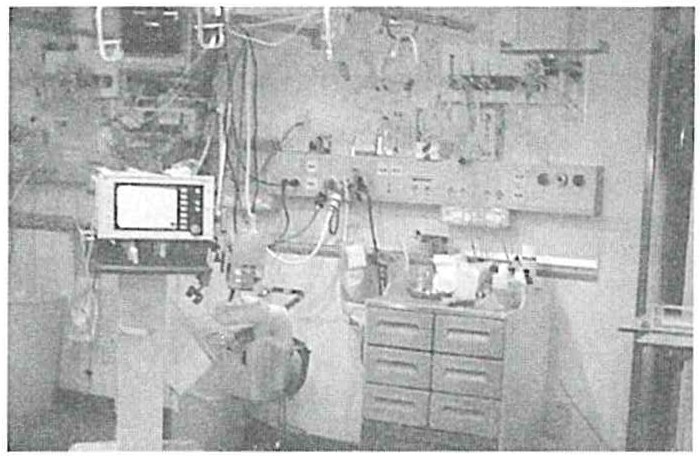 9	10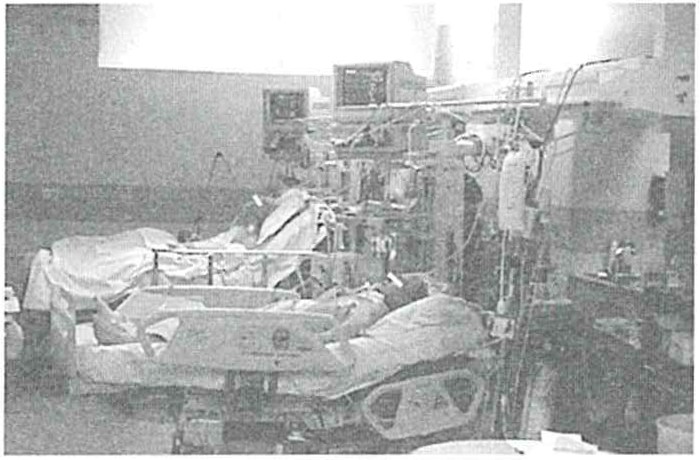 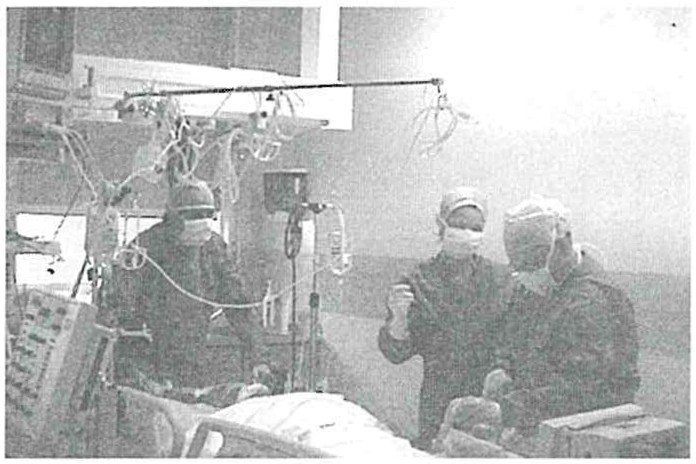 11	12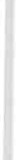 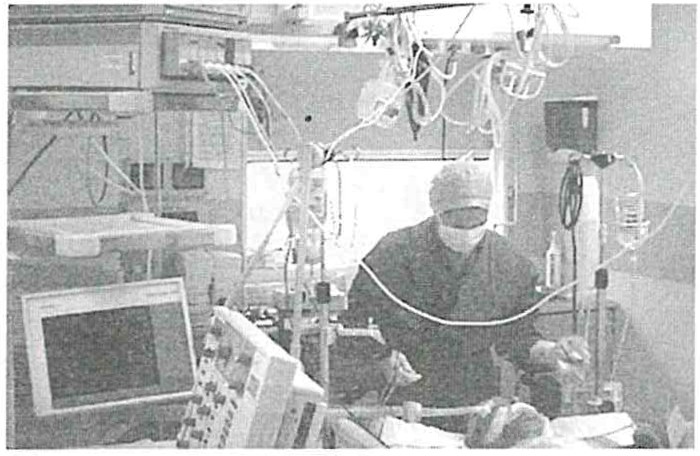 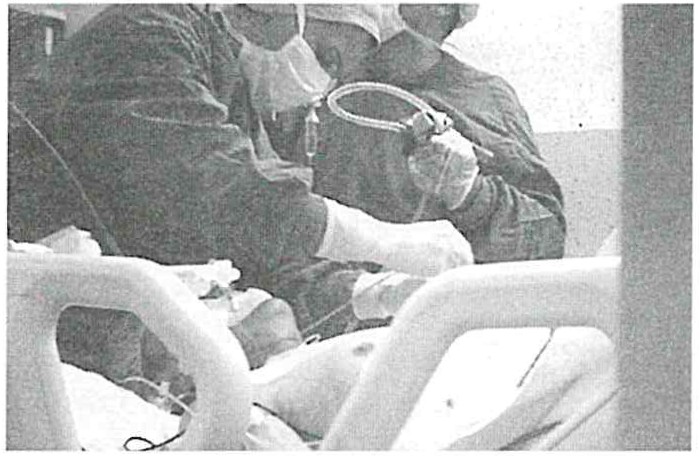 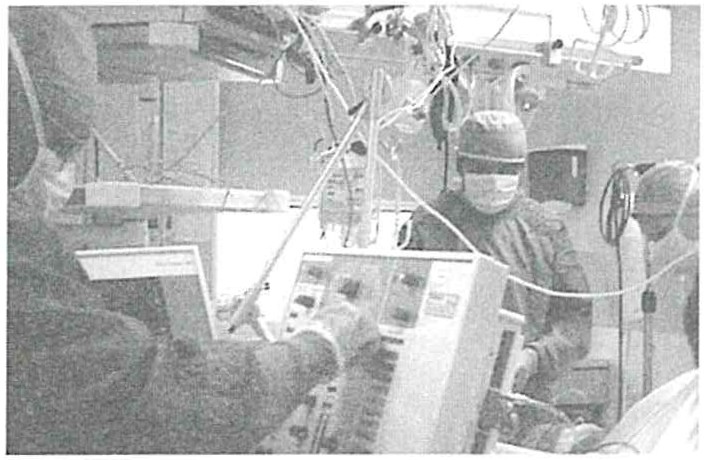 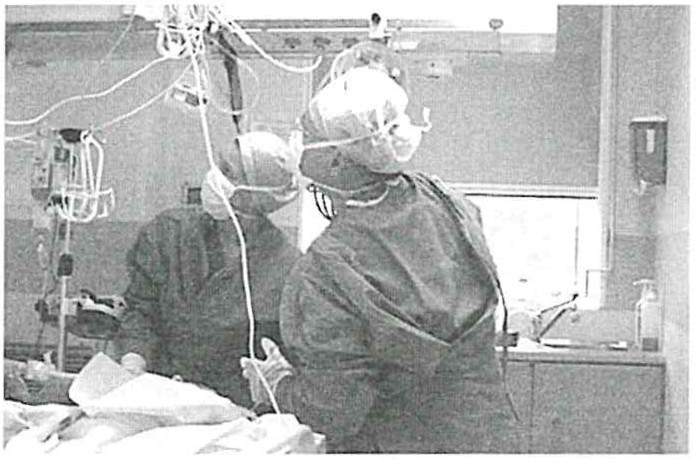 62	M. Marseglia, F Piergentili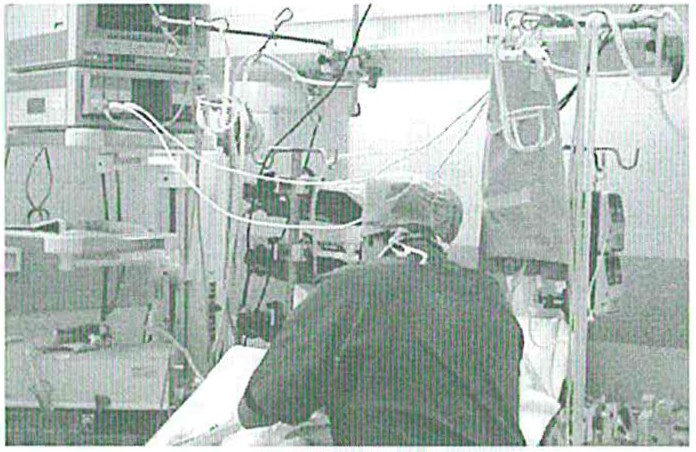 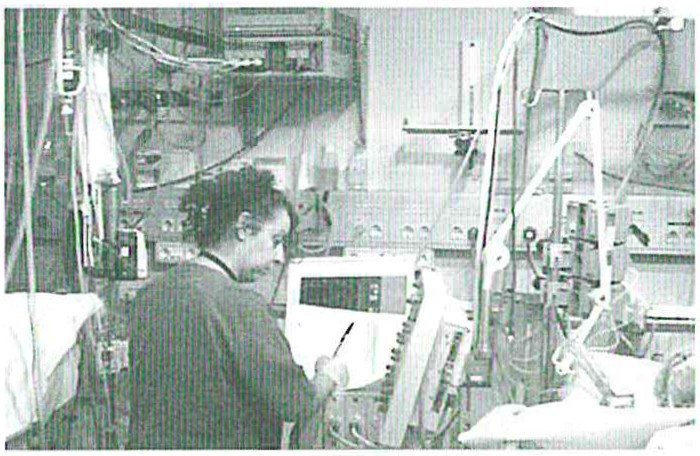 17	18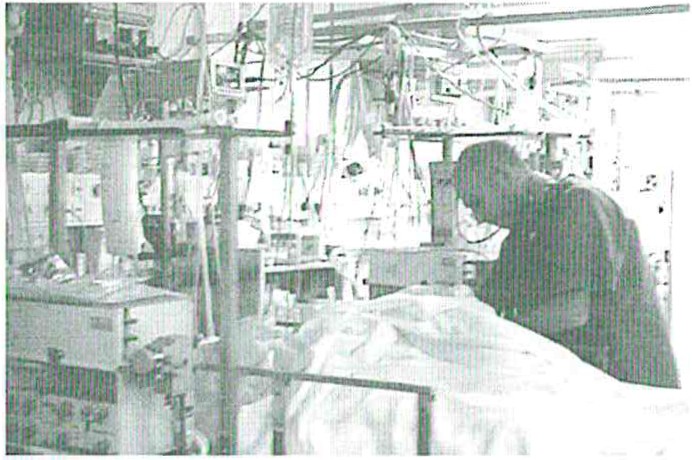 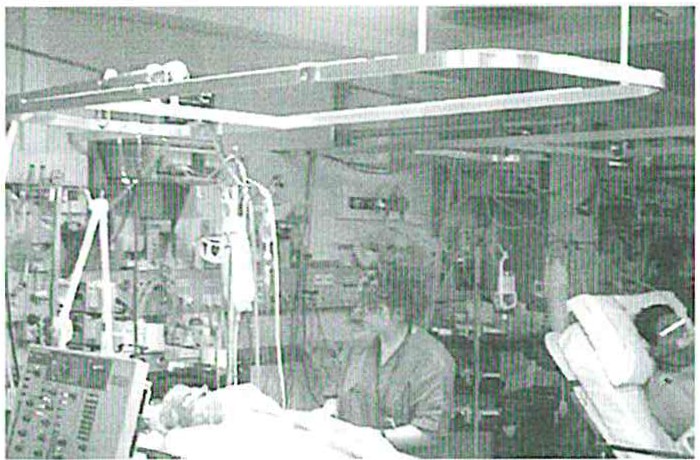 19	20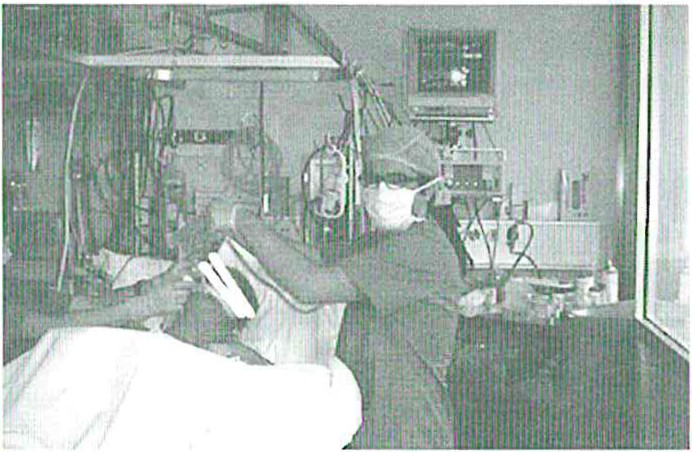 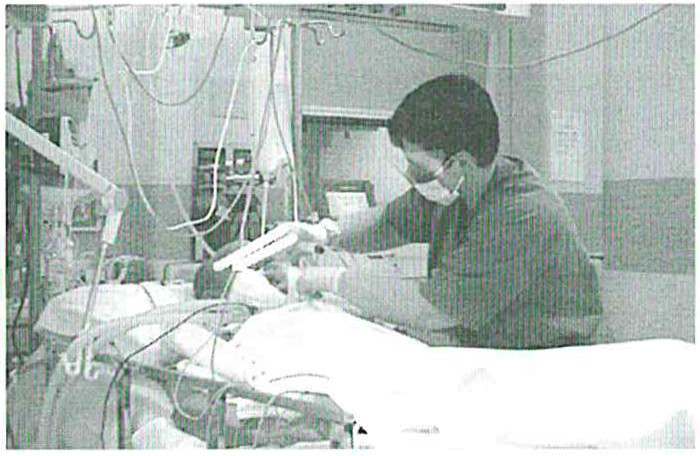 21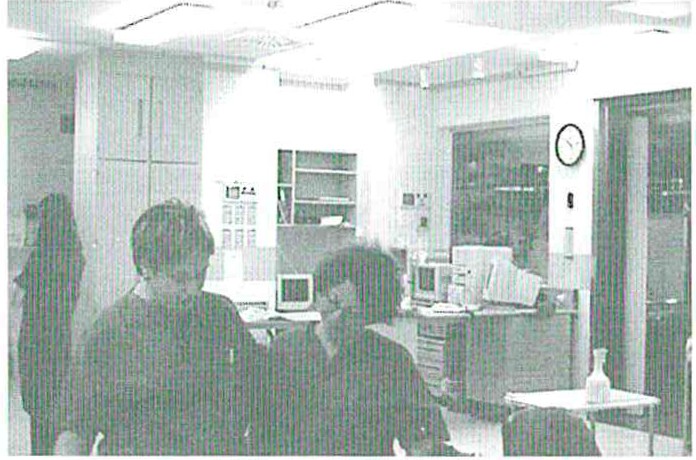 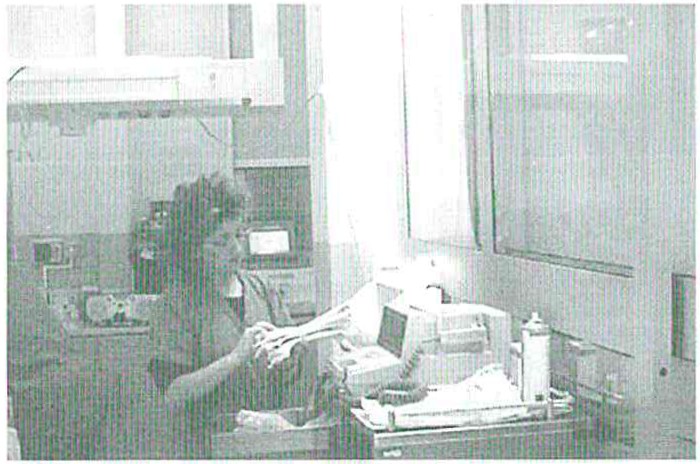 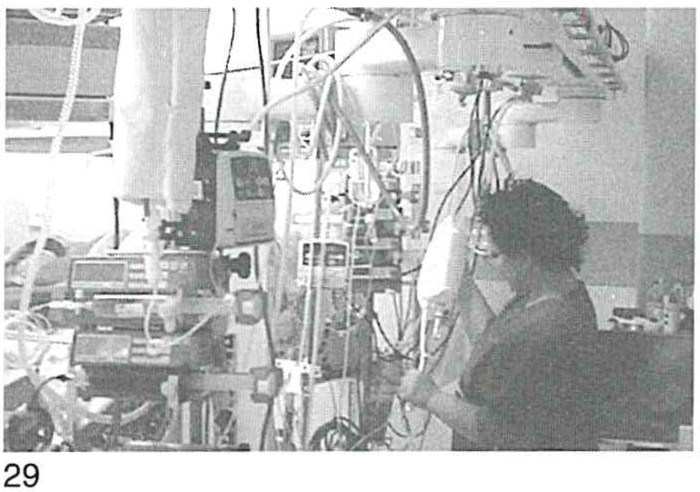 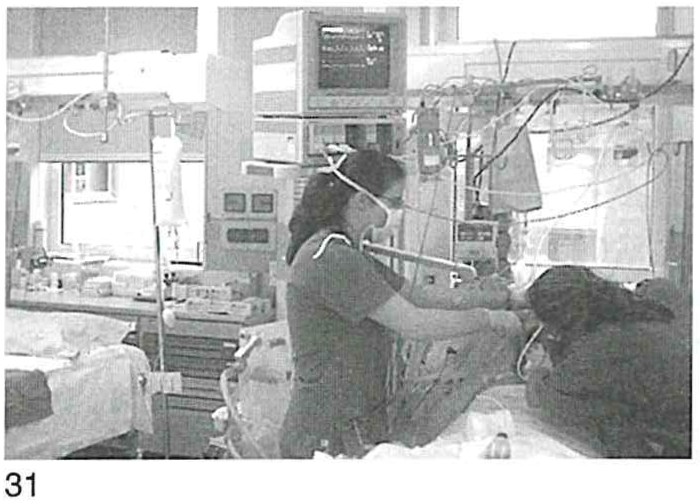 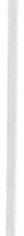 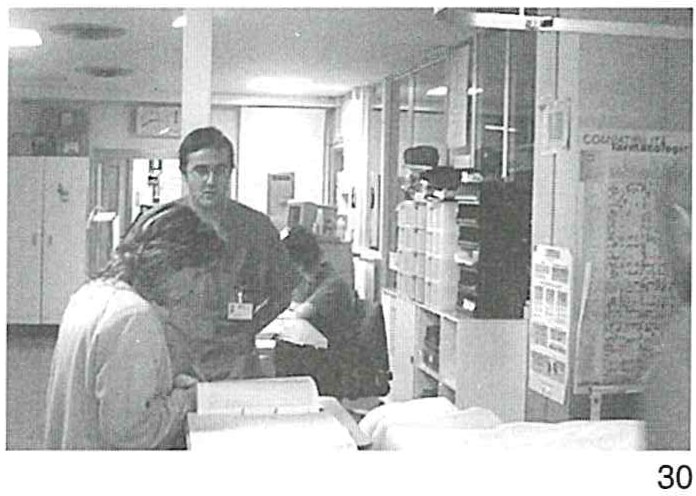 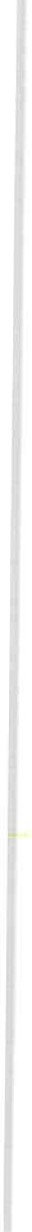 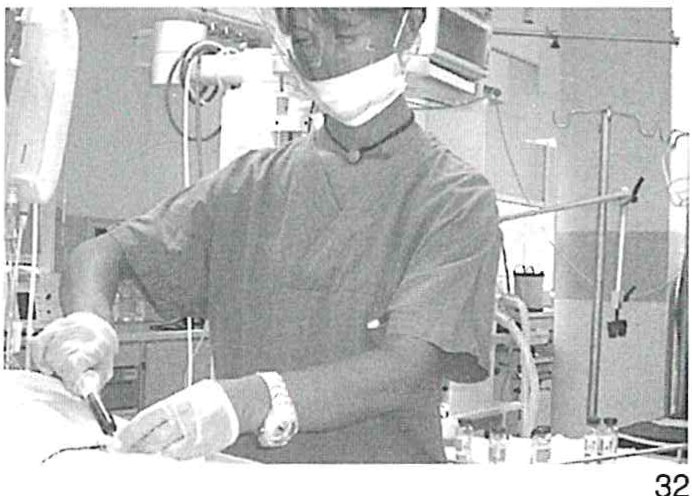 Caso clinico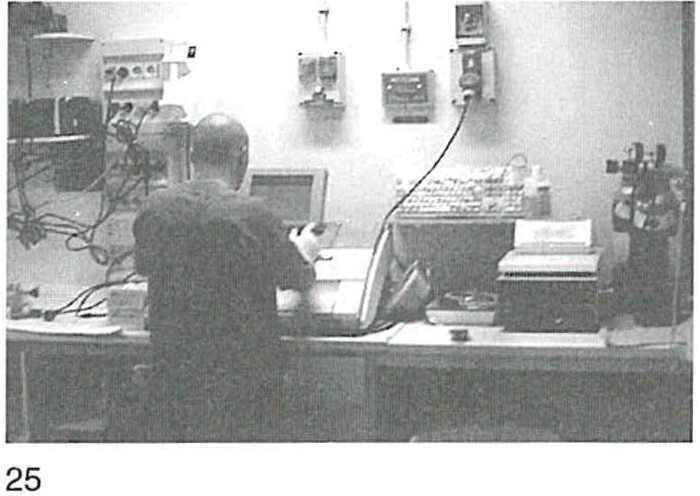 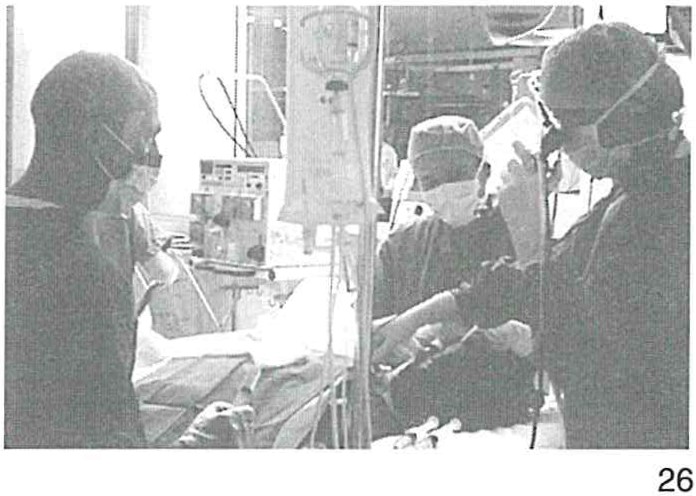 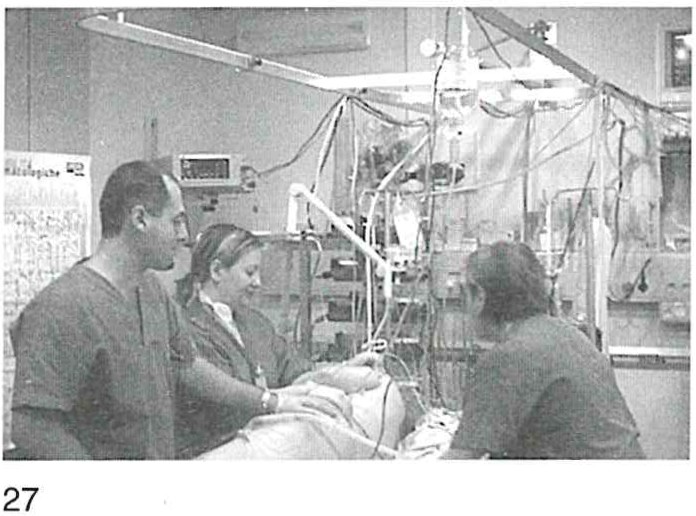 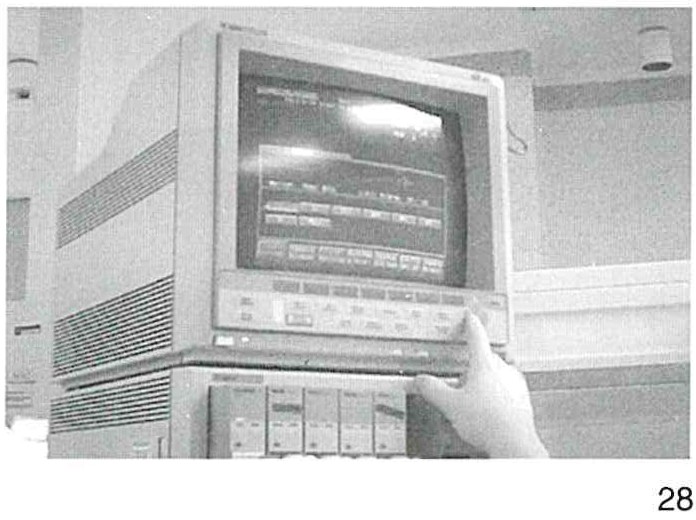 64	M . Marseglia, F. Piergentili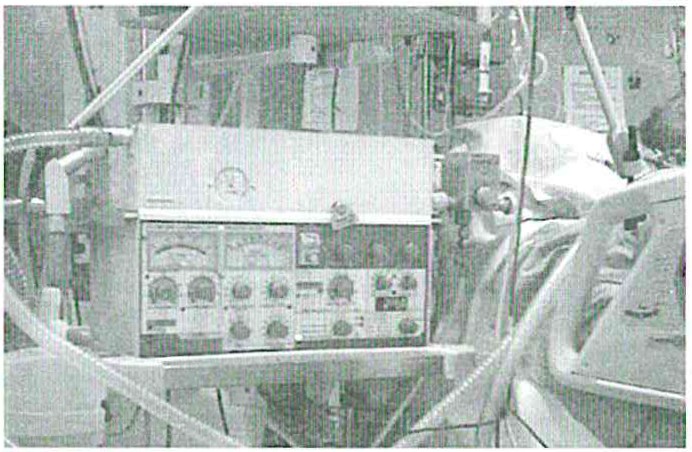 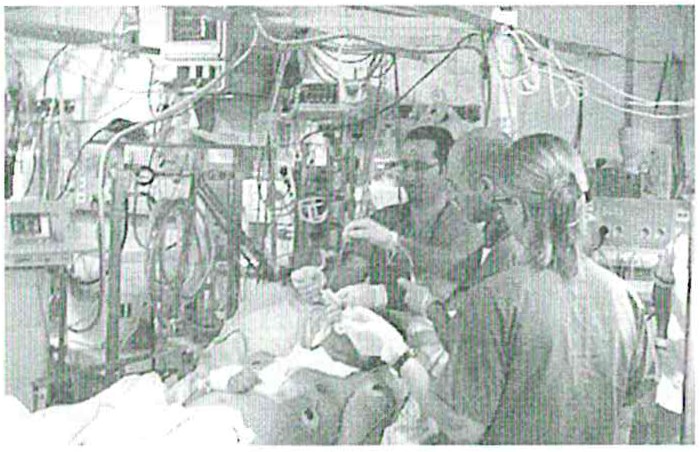 33	34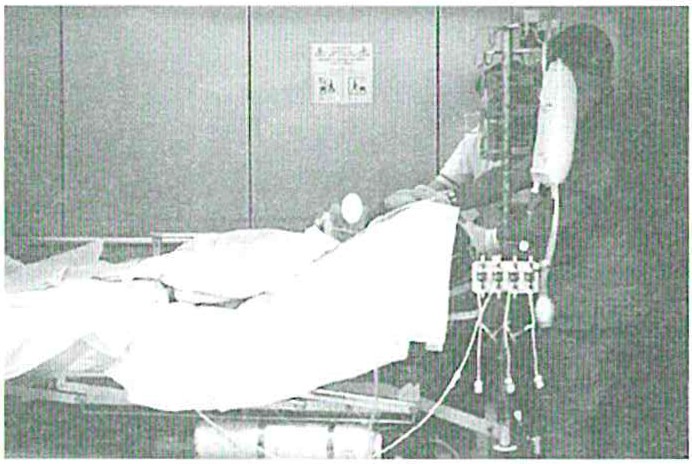 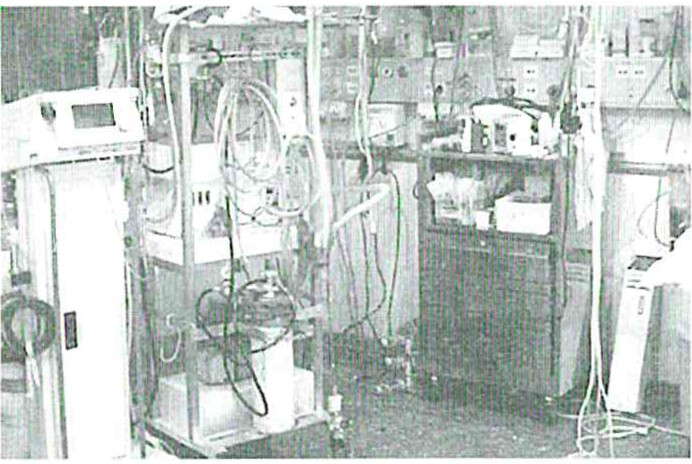 35	36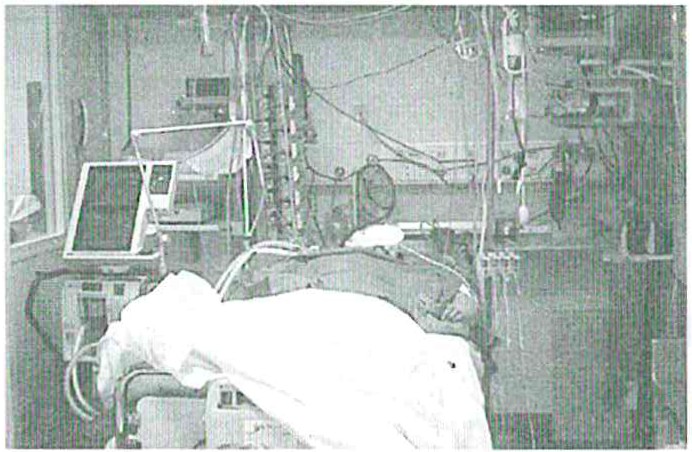 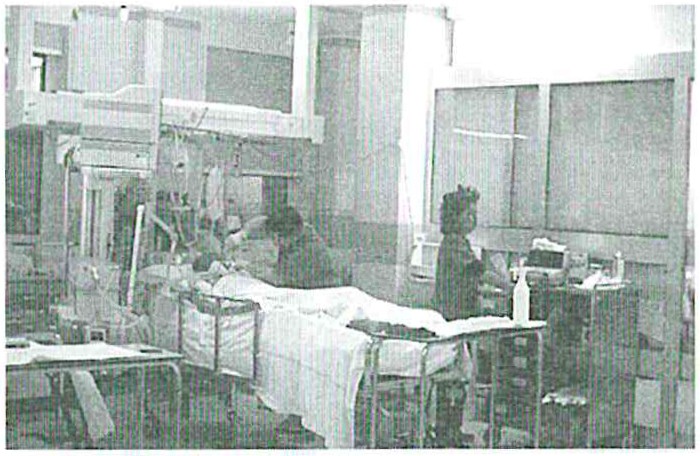 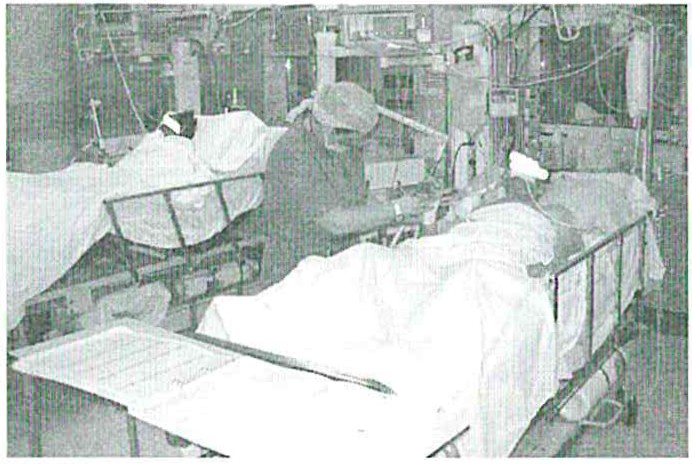 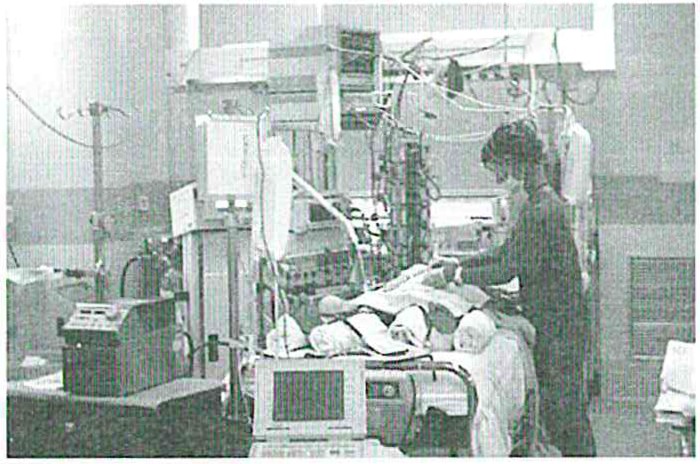 Caso clinico	65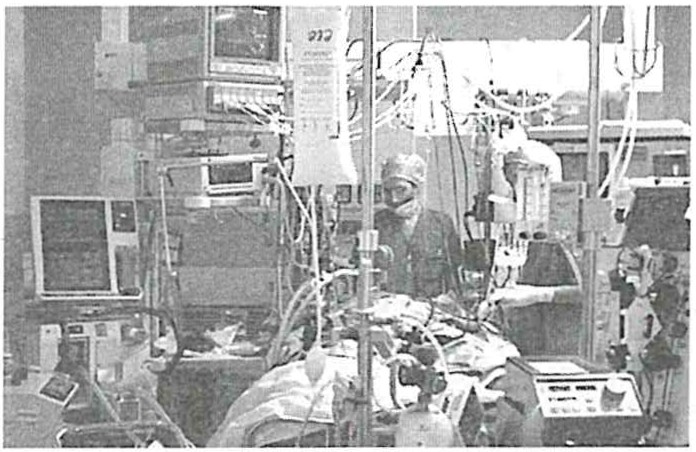 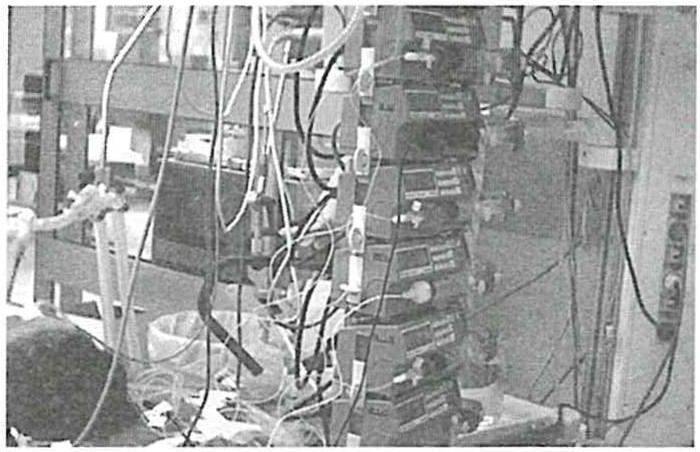 41	42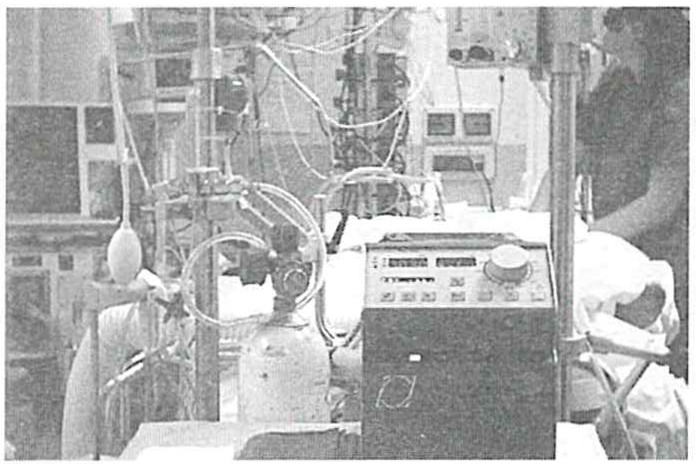 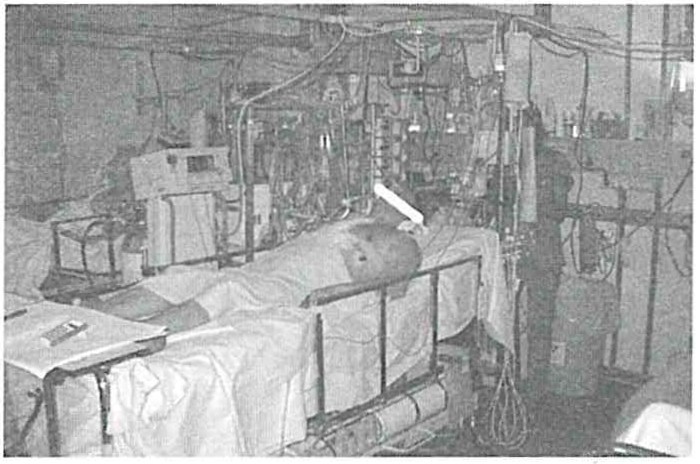 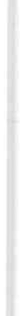 43	44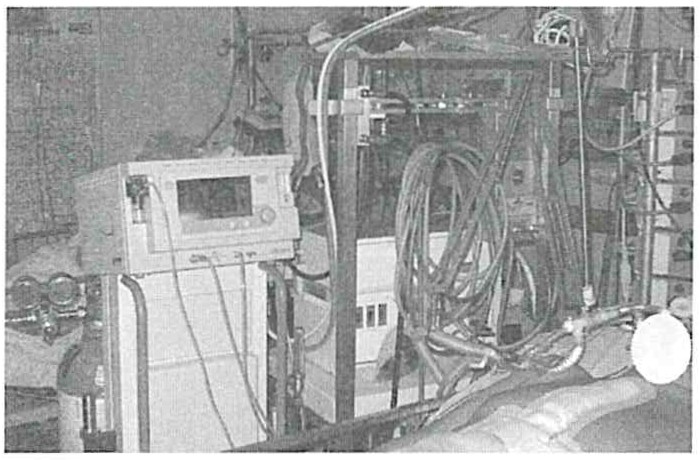 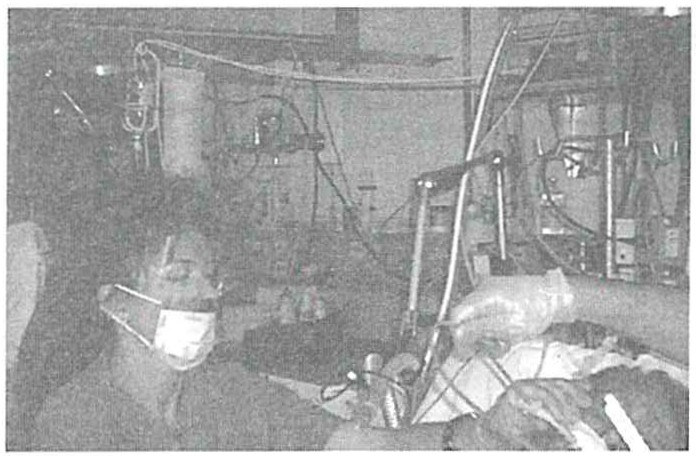 45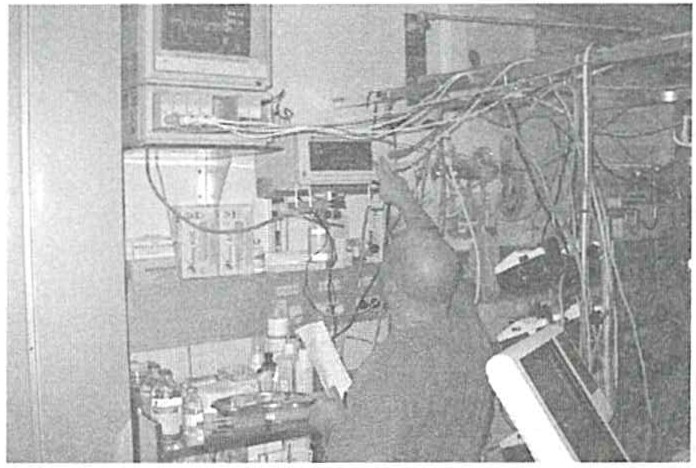 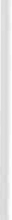 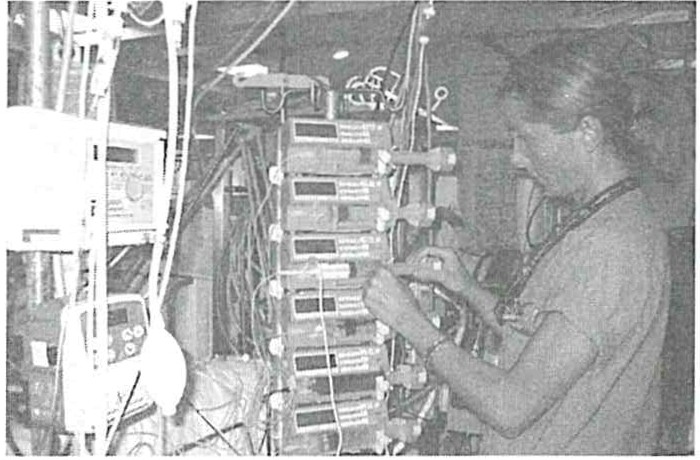 4866	M . Marseglz.a, F.. Piergentili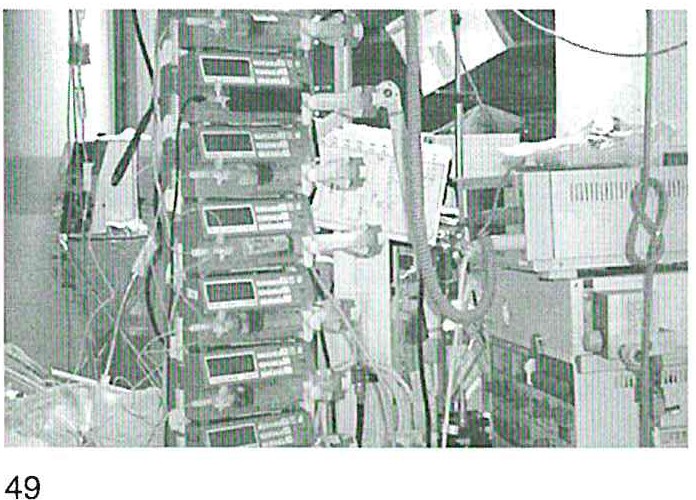 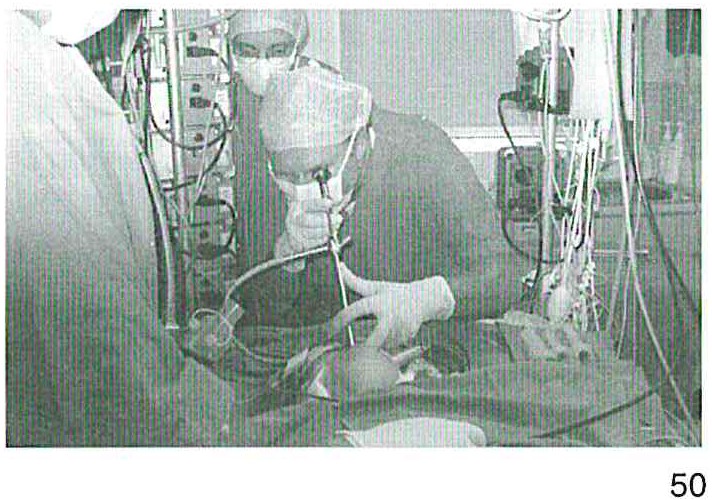 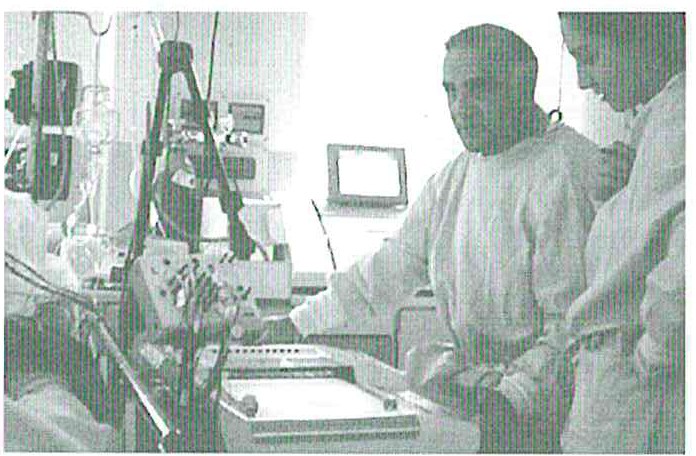 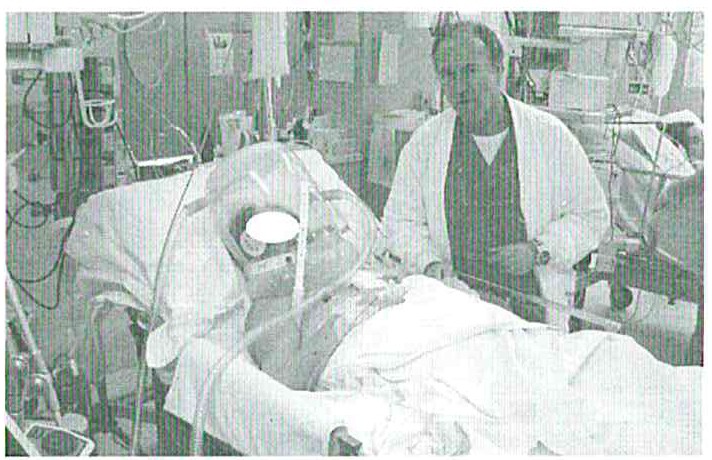 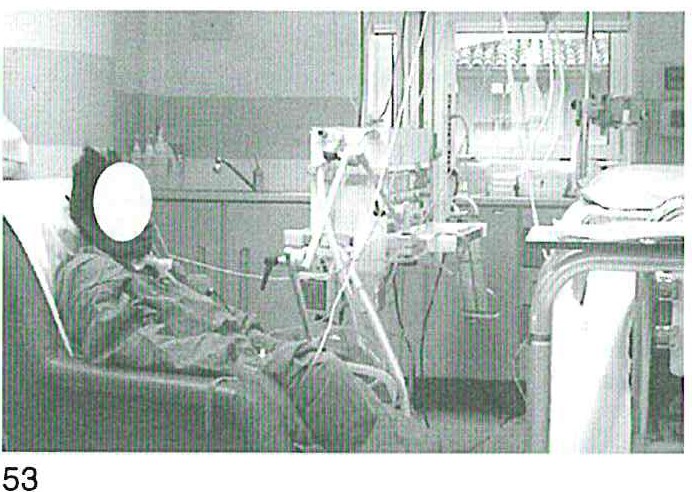 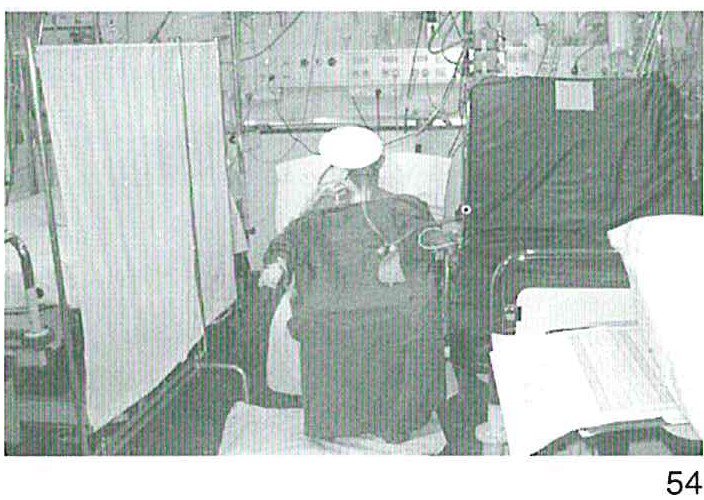 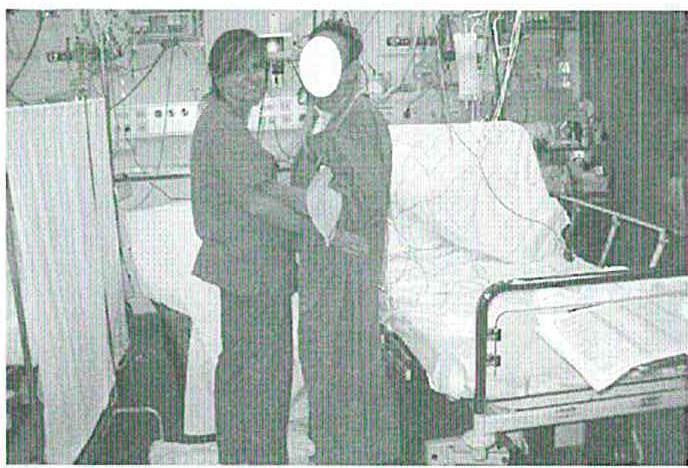 55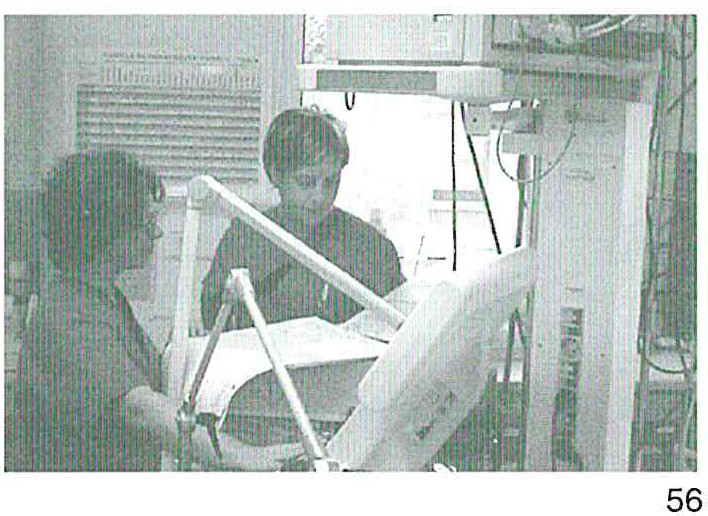 Caso clinico	67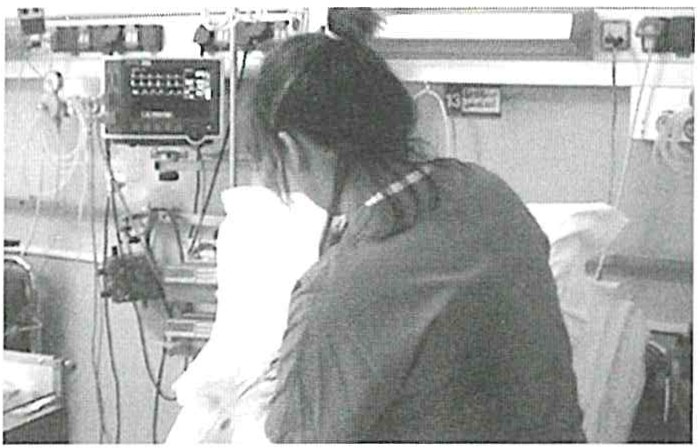 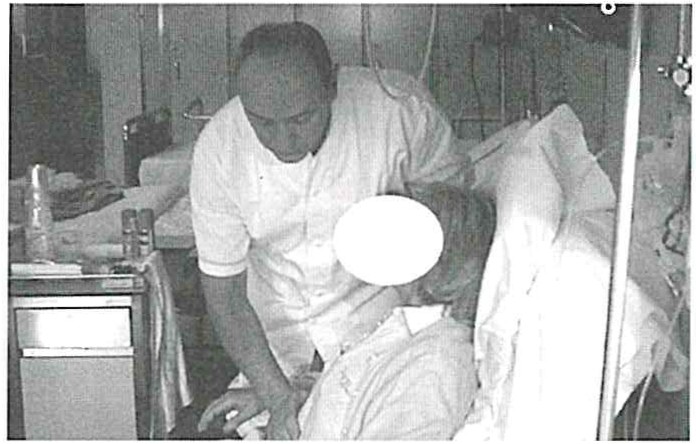 57	58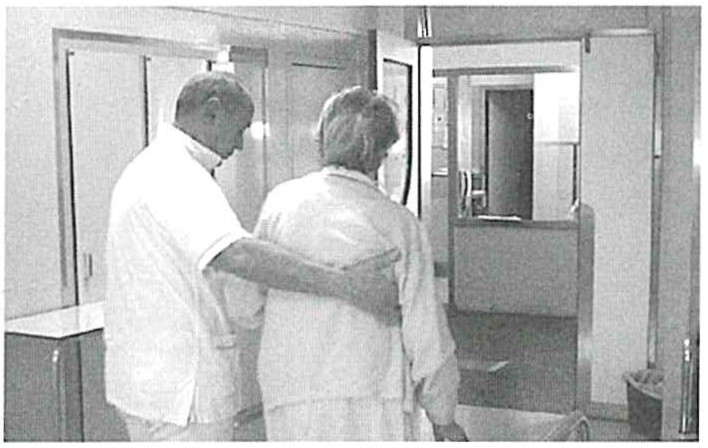 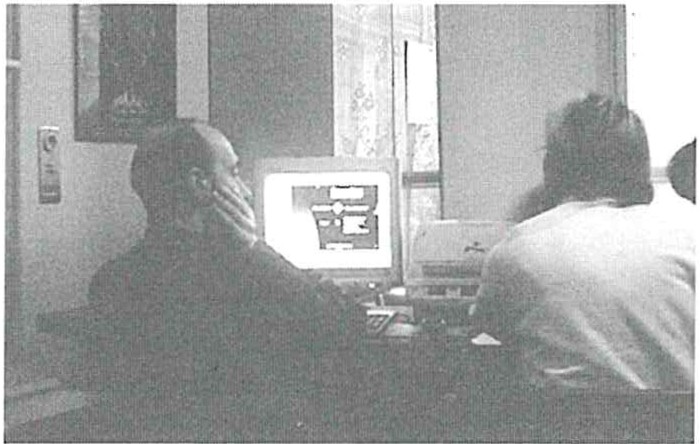 59	601a FASE:ACCOGLIMENTO IN REPARTO DI DEGENZABENETTONCorso di Laurea per Infermiere - Università di Padova, sede di Treviso - Comitato Direttivo AniartiLa prima fase che viene esaminata, facendo una fotografia dell'esistente, è il momento dell'accoglimento . È il momento in cui la persona prende contatto con la struttura ed il personale  che lo seguirà nella degenza; il pazien te ha u n'elevata consapevolezza di quanto lo aspetta,c'è u n livello d'ansia moderato . Esa m ineremo alcuni momenti essenziali nell'accoglimento rispetto ad al­cuni criteri quali il razionale scientifico/organizzativo che giustifica l'interven­ to, le risorse materiali che si utilizzano e il personale che vi è dedicato.Faremo la stessa lettu ra del caso, analizzando gli stessi interventi proposti, ma applicando il modello della complessità assistenziale (1) (2).Leggendo la situazione del sig. A.Z. secondo il modello presentato, analiz­ ziamo come si sviluppa nei tre assi.Alta stabilità clinica - non c'è necessità di attivazione della professionalità70	M . Benettonmedica, l'infermiere m antiene u n controllo standard sulla situazione clinica per rilevare alterazioni impreviste a rischio per ilpazienteAlta comprensione/scelta - leggendo questa seconda variabile il paziente è in  grado di com prendere  e quindi  di  assumere  comportamenti  consapevoli;anche le persone di riferi mento hanno la stessa consapevole zza . Il livello d'an­ sia, presente, ma moderata, non influisce in questa pri ma fase in quan to non gli viene richiesto d i fornire solo delle informazioni « neutrali » che non sono relative al suo stato di salute.Alta capacità di agire in autonomia - ilsig. A.Z. può mettere in atto autono­ mamente comportamenti  di cu ra della propria persona .Questa lettura secondo il modello della com plessità assistenziale ci  fa dire che questo paziente i n questa fase d i accogli men to non ha necessi tà di u n'assi­ stenza di tipo inferm ieristico diretta; le attivi tà e le prestazioni che si vanno ad agire sono di raccolta di dati anagrafici e non clinici, e di controllo sulla d ocu­ mentazione    consegnata.Si può quindi affermare che si tratta di u n'attività generica trasferi bile ad altre figu re con assunzione di responsabilità d i chi le effettua; supervisione solo sulla definizione delle proced u re e del loro rispet to.C'è comunque u n nostro apporto. I.:inferm iere decide la:procedura scritta per l'identificazione;check list della documentazione sanitaria da ri tirare.Si tratta di u n'attivi tà standardizzabile , il personale da coinvolgere può essere am ministra tivo o personale di supporto senza particolari quali ficheSi sta utilizzando una risorsa (inferm iere) in modo im proprio che costa« mol to» e che è «scarsa nu mericamen te» distogliendola da compiti propri ed istituzionali. È piuttosto evidente l'aspetto «compensativo » degli inferm ieri in attività con pertinen ti alla loro professionalità.i" fa se: accoglimento in reparto di degenza	71In questa fase la lettura delle tre dimensioni considerate non cambia; c'èAlta stabilitàAlta  compre11sio11e/sceltaAlta capacità di agire in autonomiaBisogna però fare delle considerazioni rispetto l'attività che si va a svolge­ re, cioè la pianificazione assistenziale, soprattutto per quanto riguarda la va­ ria bile comprensione/scelta .Nella pianificazione l'infermiere deve ricercare e attivare le risorse della persona e del gruppo fam iliare affinché scelgano e adottino comportamenti di m igliora mento della salute anche attraverso l'adesione al piano assistenziale. Questo significa che pur avendo la persona la piena capacità cognitiva deve essere però anche accompagnata con informazione adeguata e corretta, per poter consa pevolmente scegliere. Nell'a l to livello di com prensione/scel ta, la ti­ pologia dell'attivi tà richiede u n in tervento educativo/rela zionale ben condotto che necessita di alta e specifica com petenza.Ma ancora questo paziente è molto autonomo. Linfermiere deve tener conto d i questo per potenziare le sue risorse nella cura di sé e non pianificare attività sostitu tive quando la persona è perfettamente in grado di esegui rla da solo.La pianificazione è u n'attivi tà esclusiva dell'inferm iere non trasferibile contotale  assu nzione  di  responsabili tà  d i  chi  la  effettua;  la  supervisione  è solo tra pari .In questa fase c'è una forte motivazione dell'i nfermiere che si pone come interlocu tore privilegiato nel defini re con il clien te il piano assistenziale.Quali competenze sono richieste all'infermiere?Competenze nella clinica ; senza un'adeguata  preparazione scien tifica è d i fficile individuare gli in terventi da effettuare rispetto la patologia e saper rile­ vare le alterazioni e le complicanze possibili.Capacità di pianificazione; conoscenza dei modelli teorici, capacità di raccogliere dati significativi, d i individ uazione dei bisogni d i salute e delle pos­ sibili   risposte    infermieristiche.Capacità decisionale rispetto il  piano assistenziale;  l'inferm iere deve sa­ per individuare le priorità assistenziali, definire i criteri d i valutazione sugli interven ti che siano coerenti con la situazione clinica, e deve decidere  come, quali  e quante  risorse  umane  e  materiali  utilizzare.Capaci tà  relazionali/ed ucative  nel  condividere  il   progetto   assistenziale con  il  clien te. In  un  pazien te che aderisce  al  piano  assistenziale  e/o  terapeutico i  risu l tati  sono  migliori.72	M . BenellonAnche in questa fase la lettura delle tre dimensioni considerate non cam- bia; persisteAlta stabilitàAlta  comprensione/sceltaAlta capacità cli agire in autonomiaBisogna però considerare la forte presenza dei familiari di riferimento che devono entrare nel progetto informativo/educativo; questo aumenta la com­ plessità dell'intervento  educativo che viene richiesto all'infermiere.i " fa se: accogli111e11/o in reparto di degenza	73In questa fase l'attività si espleta nel valu tare la partecipazione al progetto educativo, nella trasmissione di informazioni, nell'effettuare interven ti educa­ tivi (cure igieniche per la rid uzione delle infezioni , ginnastica respiratoria , ecc.), e nel valu tare la comprensione .La persona dev'essere posta in condizione di poter scegliere dando cono­ scenza; anche se è consapevole non è un esperto e la sua scelta deve passare attraverso una informazione ed un intervento educativo adeguato alla situazio­ ne, corretto ed efficace.Attività educativa è esclusiva dell'infermiere perché il percorso formativodi base  prevede  il raggiu ngimento  di  questa  competenza.  È  un'attività  non trasfèribile alle figure di supporto.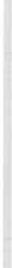 Questa attività è spesso penalizzata e poco agita per motivazioni di tempo; ma se togliamo le attività improprie vediamo che la risorsa infermiere ha tu tte le possibilit à di dimostrare e di applicare le competenze acquisite nella forma­ zione di base e nel rispetto del suo profilo professionale.I.:attività educativa dev'essere sempre agita dall'infermiere, in ogni momento dell'assistenza , in quanto valorizzante la professione.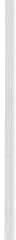 segue74	!vi. BenetlonAnche in questa fase la lettura delle tre dimensioni considerate non cambia;Alta stabilitàAlta comprensione/sceltaAlta capacità di agire in autonomiaLa riflessione che possiamo fare è che c'è la necessi tà di sottoporre la per­ sona ad ulteriori accertamenti diagnostici; l'intervento colla borativo con il medico è per garantire la prescri zione diagnostica. Serve un'in tegrazione tra medico ed inferm iere ma ovviamente c'è scarsa decisionalità in quanto l'atto è prescrittivo.Ma essendo il paziente clinicamente stabile, l'inferm iere può anche deci­ dere che pa rte dell'attivi tà di «garan tire le prescri zioni diagnostico-tera peu ti­ che» può trasferirle a figure di supporto. Non c'è la necessi tà che svolga in proprio, ad esem pio, l'accompagnamen to alle Diagnostiche. Ben diverso sareb­ be se il paziente fosse a rischio di instabilità o addirittura molto instabile dove dovrebbe prevedere l'attivazione di risorse diverse nelle professionali tà o nel numero.Gli interventi che si vanno ad espletare richiedono la partecipazione di varie figure .L'attività informativa sulle procedu re diagnostiche a cui sarà sottoposto il paziente è speci fica del medico e dell'infermiere. Per prassi l'informazione vie­ ne data dal medico che è il decisore del processo diagnostico-terapeutico.L'attività organizzativa di preparazione all'esame diagnostico è speci fica del medico e dell'infermiere, anche se per prassi questa è svolta dall'i nfermiere. Richiede conoscenza clinica specifica (la tipologia dell'indagine diagnostica) ma anche degli assetti organizzativi dei Servizi che effettuano la prestazione .L'attività di interpretazione dei risultati diagnostici è esclusiva del medico. L'attivi tà di individuazione e segnalazione di alterazioni è specifica dell'in­fermiere che rileva situazioni a rischio e le comunica al medico.Nelle attività di informazione, organizzazione ed  interpretazione imme­ diata dei referti  per la segnalazione immediata di alterazioni patologiche,  c'èi" fase: accogli111e11to in reparto di degenza	75u na forte motivazione e valorizzazione dell'infermiere in quanto figura della continuità assistenziale (c'è sempre e lui attiva il medico) e, nei confronti del paziente, la competenza clinica che esprime rappresenta u n elemento di sicu­ rezza per la sua salute.C'è u na bassa discrezionalità decisoria sul «Cosa fare» in quanto attivi tà di prescrizione diagnostica, mentre è alta la capacità nell'interpretazione dei se­ gni di alterazione e nell'attivazione della professionalità medica. Alta è quindi la discrezionalità decisoria rispetto questi ultimi elementi.L'attività accompagnamento nei Servizi Diagnostici e può essere trasferita all'operatore di supporto dato che ilpaziente è clinicamente stabile ed in grado di riferire eventuali segni di alterazione;così pu re il recupero referti.Gli operatori di supporto assumono la responsabilità per l'atto ma è re­ sponsabili tà dell'infermiere la decisione di trasferimento e supervisione dei ri­ sultati (esclusiva dell'infermiere).segue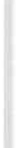 76	lvl. BenettonIl sig. A.Z. nella lettura del modello con tinua ad avere:Alta stabilitàAlta comprensione/sceltaAlta capacità di agire in autonomiaLa riflessione da fare è soprattu tto sulla stabilità clin ica e sull'autonomia . Lo si sta sottoponendo a prestazioni tecniche, di bassa com plessità (doccia, tricolomia) che non vanno a complicare la sua situazione clinica che, abbiamo visto è di alta stabilità .Alcu ne attività generiche attual mente svolte dall'infermiere potrebbero es­ sere perciò trasferite agli operatori di supporto . A bassa complessità assisten­ ziale le attività di tricotomia, doccia preoperatoria, aiuto nell'effettuazione de­ gli sciacqui orali, sono attività standardizzabili che richiedono solo abilità tec­ nica . C'è assunzione d i responsabili tà per l'atto ma responsabili tà sulla decisio­ ne di trasferimento e supervisione dei risultati rimane esclusiva dell'infermiere. Un'ulteriore considerazione che ci deriva dall'applicazione del modello ri­ spetto la lettura dell'asse autonomia. L'au tonomia del paziente è così elevata che possiamo anche pensare che per la doccia non abbia bisogno di aiuto o di supervisione da parte dell'operatore di supporto e che la tricotomia  possa an­che eseguirla da solo.In fondo l'infermiere deve ricercare di mantenere e di potenziare le capaci­ tà del suo paziente affinché raggiunga il massi mo grado di autonomia che gli è consen ti to. Invece con l'attuale prassi lo rendiamo dipendente anche nelle pra­ tiche che può gestirsi da solo, considera ndo che la sua capacità di comprende­ re, scegliere ed interagi re è assolutamente mantenuta.L'attività di educazione al paziente sulle procedure per il controllo delle infezioni ospedaliere rimane invece esclusiva dell'infermiere, non trasferibile al personale di supporto ilquale eventualmente applica solo le procedu re defi­ nite dall'infermiere .Al ta autonomia decisionale dell'infermiere per:i" fàs e: accogli111e1110 in repa rto di dege nza	77trasferibili tà dell'attività in riferimento alla complessità assistenziale del paziente e di supervisione dell'operato ( esclusiva);definizione della proced u ra scritta per la parte di prestazione trasferibile(esclusiva );formazione degli operatori di supporto (esclusiva).Concludendo la lettu ra di questa fase dell'accoglimento in reparto di de­ genza, quali sono le competenze che l'infermiere esprime? All'infermiere ser- vono:competenze sulla pianificazione assistenziali;competenze relazionali  elevate;competenze educative elevate;abilità tecniche generiche e di conoscenza della tecnologia semplice;capacità di supervisione e collaborazione con le figure di supporto.Sembra quindi che un  infermiere con formazione  di base, per così dire«generalista» possa rispondere ai bisogni di salute di questo paziente.Non appare indicato ricorrere ad u n professionista con com petenze diver­ sificate acquisi te con formazione post-base.Ma questa nostra opinione, la confronteremo con Voi inviandola al diba tti­ to che seguirà .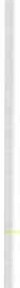 78	1\IJ. Benel/ 011Bibliografia(1) Modello ideato da F1Nos, PELLIZZARI, PITACCO, Silvestro, 2001.VALLICELLA F., La fìloso fia del progello manageriale della Federazione Jpasvi. At ti XIII Cangi-esso   Nazionale   Ipasvi,  Roma   19/20/21  settembre   2001.DPR 27 marzo 1969 n. 128.Cod. Penale art. 476.HEATER B.S., BECKER A.M.,OLSON R.K., Nursing interventions and patient outcomes: a meta-analysis  of  studies.  Nu rsing  Research   1988; 37  (5): 303-307.C11ALMERS I., Evalua1i11g the eflecls of care d uring pregnancy and childbirth. I. Pregnanc,Oxford Universi ty Press, Oxford 1989; 3-38.Codice Deon tologico dell'Infermiere 1999 art. 4.Linee Guida sulla Prevenzione dell'Infezione  del Silo Chirurgico, Cen ter of Desease Con tro! ancl Preven tion, Atlan ta  1999.DE Riso AJ 2nd, LADOWSK! JS, DILLON TA, JusncE JW, PETERSON AC., Chlorhexidine gluconate 0.12% ora[ rinse red uces the incidence of loia! 110socomial respirat o1y infection aml nonprophylaclic systemic antibiolic use in patienls undergoing heart surgery.  Chest.   1996 Jun; l 09(6):1556-61.HousTON S, HouGLJ\ND P, ANDERSON JJ, LARocco M, KENNEDY V, GENTRY LO., Effectiveness of 0.12% chlorhexidine gluconate ora/ rinse in red ucing prevalence of nosocomial pneumonia in palienls undergoing heart surge1y. Am J Crit Care.  2002  Nov; l 1(6): 567-70.}" fas e: accogli111ento in reparto di degenza	79Salute/malattia	Comprensione/scelta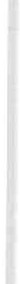 I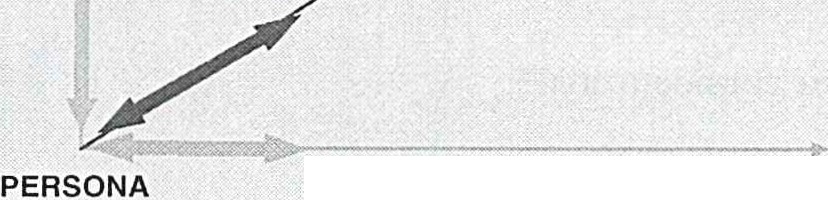 2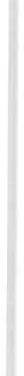 380	M . Be11e11on456]" fase: accogli111e1110 in reparto di degenza	81Salute/malattia	Comprensione/scelta	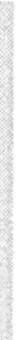 l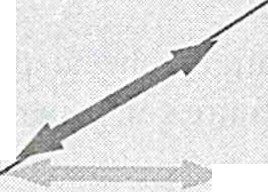 PERSONA-----------Azione Autonoma78	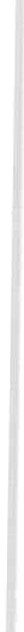 982	lvl. Be11e110111011I ' Fase Accogl i mento i n reparto degenzaProfessionalità-Organi zzaz ioneInformazion e al malato ed	• MedicoInfermiereL'intervento è soprattutto infor-.mativo. Non viene val u tato:lo svi luppo di abilità o compor- tamenti per i l recu pero del l a salu tela parteci pazione dei fami liari all'educazione121" fase: accogli111ento in repart o di degenzaSalute/malattiat.!83Comprensione/scelta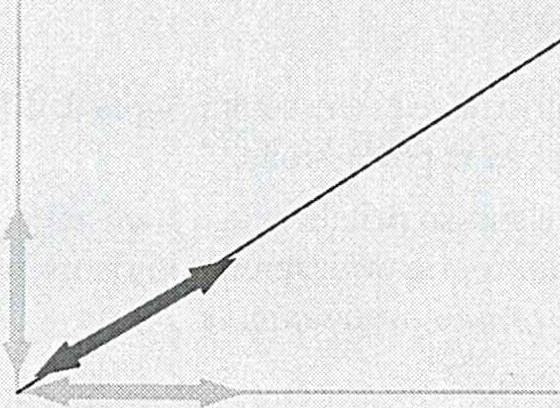 PERSONA	Azione Autonoma13141584	M. Beneuon1617Salute/malattia	Comprensione/sceltaPERSONA----· --!>-Azione Autonoma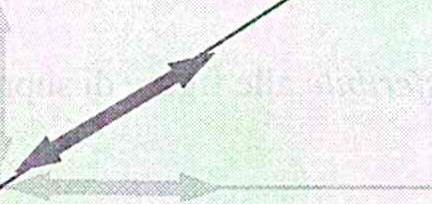 18i '' fè1se: accogli111e11to in reparto di degenza	851920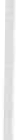 2186	M . Benetton22Salute/malattia	Comprensione/sceltaPERSONA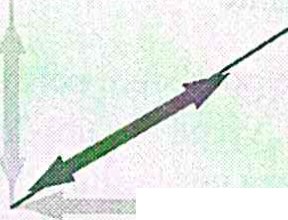 -----------Azione Autonoma2324i" fase : accogli111ento in reparto di degenza	8725262788	M . Benellon282a FASE:INTENSIVITÀ ASSISTENZIALE ALLA PERSONA STABILEDI NUCCIO (ll, S. SEBASTIANI (2l< 1> Coordinatrice Servizio Operatorio P.O. «S. Rocco» Sessa Aurunca A.S.L. CE/2 - Caserta< 1 Responsabile di insegnamento e coordinatore tecnico/pratico di tirocinio del Master in Assistenza Infermieristica in Area Critica Universita' degli Studi di Bologna - Incaricato d'insegnamento presso il Corso di Laurea in lnfermieristca Università degli Studi di Ferrara in servizio presso il Settore forma­ zione ed aggiornamento Azienda Ospedaliera di Bologna Policlinico S.Orsola-MalpighiIntroduzioneIniziamo la trattazione di questa fase ricordando che essa inizia con l'arrivo del signor AZ dalla sala operatoria e termina il 12 febbraio con un episodio di ACR.Vediamo ora di riprendere la storia del signor AZ.Il sig. AZ. dopo u n i n terven to di circa 14 ore, viene trasferi to presso la Rianimazion e Cardiochirurgia alle ore 23,30 del 5 febbraio. All'accettazione la persona è ancora sedata e ventilata arti ficialmen te (VAM), perta n to è incapace di comprendere le sue condi zioni di salu te.AZ in questa fase è in relativa sta bili tà vi tale - le pri me ore - sono sempre« critiche » dopo u n intervento cardiochiru rgico con u n  forte rischio d i  i nstabi­ lità: infa tti ha u n Eu ro Score di 9, per cu i ad alto rischio d i mortalità nei primi 30  giorni  post  intervento.La persona ha  bisogno  di mantenere la condizione di stabili tà e d i procede­ re lungo il  con tinu m  verso la salu te.L'intervento è durato circa 14 ore e per questo era già stato predisposto u n ausilio antidecubito (1) preven tivo.La postazione era stata predisposta con u n ventilatore e la moni torizzazione di base (ECG, PA PVC Temp. Sp0 )All'arrivo AZ viene monitorizzato, impostate le terapie, prelevati ed inviati in urgenza i campioni ematici per uno screening di controllo, e fatta la pri ma radiografia di controllo post opera toria.Durante la notte si procede a prepara re la fase cli risveglio . Prosegue la blanda sedazione, che dura di norma circa 12 ore, inizia, quindi, un lento weaning respira­ torio ed una graduale diminuzione dei dosaggi dei farmaci somministrati.Nelle prim e ore post operatorie abbiamo u n costante intervento di control­ lo e monitoraggio dei parametri vitali, che permettono di osservare i più piccoli segni di variazioni delle condizioni cliniche della persona e così intervenire conA cura della Redazione: La valt1tazione del rischio di contrarre lesioni da decubito nei pazienti ospedalizza ti. Rivista dell'Infermiere 4/95.90	A. Di Nuccia, S. Sebastianiazioni im mediate anche attiva ndo u n altro professionista, l'anestesista (2).Un al tro aspetto segu i to i n ques te ore è la toi let te bronchiale con broncoaspi razione, sia per prevenire complicanze infettive, sia per rid u rre i rischi d i atelectasie o di « tappi ».Al mattino vengono effettuate dall'infermiere responsa bile  della postazio­ ne, assieme ad u n OTA, le cu re igieniche, con mobi l izzazione della persona.Segue u n controllo radiografico con u na radiografia del torace, che rileve­ rà u n'atelectasia del lobo superiore Dx: pertanto viene effelluata una fibroscopia d i con trollo e toi le t te e dopo questa toi let te fibroscopi ca proseguono le broncoaspi razioni .La terapia inf-t.1siva, oltre a veicolare i farmaci, si fa carico dell'id ra tazione della  persona,  men tre per  queste  pri me  48 ore non  ci  si occu pa  dell'aspetto« nu trizionale»  (le u niche  scarse calorie  provengono  dalla  glucosata  al  5%).In seconda giornata, il 7 febbraio, viene ri mosso il tu bo endotracheale (3) .Nei giorni successivi il sig. AZ. alternerà a periodi d i forte dispnea, alt ri d i eupnea: come tera pia vengono somministrati farm aci mucol itici ed aerosol te­ ra pia.Inoltre, i dati del moni toraggio e di laboratorio i nd icano u no scad i men to delle funzioni vitali, perciò, per sostenere l'emod inam ica circolatoria, vengono prescri tti gli apposi Li  farmaci con u n progressivo aumento del loro dosaggio.A  causa  della  situazione,   l'alimen tazione  ord ina ria  non  riesce  ad  essere i m postata  per cu i si i ni zia la sommi nistrazione  della NPT e dopo alcu ni giorni si abbina  u na NE con l'inten to d i  passa re esclusiva men te a quest'ul tima .In  seguito  si  alternano  period i  d i  ventilazione  assisti la  tra m ite  CPAP conNel Codice deontologico al pu nto 3.2 del le Norme generali vi si trova :«L'i nferm iere assu me responsa bili tà i n base al l ivello d i competenza raggi u n to e ricorre, se necessario, all'in terven to e al la consulenza cl i esperLi. Riconosce che l'in te­ grazione  è  la  m igliore  possi bilità  per  far  fron te  ai  problemi  dell'assistito;  riconosce  al­ t resì l'i m portanza cli prestare consulen za, ponendo le proprie conoscen ze ed  abilità  a disposi zione  della  com u n i tà  professionale.3.3. L'infermiere riconosce i limi ti delle proprie conoscenze e com petenze e decli na la responsa bili tà qua ndo ri tenga d i non poter agire con sicurezza. Ha il di rit to ed il do­ vere d i rich iedere formazione e/o supervisione per pratiche n uove o sulle qual i non ha esperienza; si astiene dal ricon-ere a sperimentazioni prive di guida che possono costi­ tuire rischio per la persona».Le l inee guida CDC di A tla n ta 1997 dicono che ad ogni giorno di i n tu bazione e ven tilazione meccan ica aumen ta il rischio di VAP dall' 1% al 3%.La ri mozione precoce ciel tu bo endotracheale rid uce la possi bil i tà di i nfezion i i-e­ spira torie (EPSTEIN CD.,2002; MARELIC1-1 G.P., Protocol 1veaning of VAM in Medicai and Surgical palients by Respirat01y Care Pratictioners Nurses Chest 2000; WESLEY E. et al.,2001; MEHTA S., Noninvasive venlilation , Am. J_ Respii-. Cri ticai Care Med. 2001 Feb.).Infa t ti, dopo solo 48 ore si ha la possi bili tà cli sviluppo della polmoni te associata a VAM (GROSSMAN R.F., 2000; Chastre J., 2002, AA.W.) con, inol t re, u n eleva to tasso d'in­ cidenza e cioè tra il 6% ed il 28% (CRAVEN D.E., Epidemiology of Ventilator-Associated Pneumonia Chest 2000; C11ASTRE J., Venlilator-associated Pneumonia , Am. J. Respir. Criticai Care  Med.  2002).2" fase : intensitività assistenz iale alla persona  stabile	91casco a period i di som mi nistrazione ad elevata concentrazione di Ossigeno tera pia con ventim ask e fibroscopie quotidiane.Questa fase termina il 12 febbraio con il primo episodio di ACR.Situazioni assistenzialiL'immediato post operatorioVed iamo ora alcune situazioni assistenziali, il pri mo è l'immediato post operatorio.Questo momen to inizia prima dell'arrivo della persona, con la preparazio­ ne dell'uni tà di degenza che costituisce il primo stadio, in questo momen to - attore è l'infermiere che deve u tili zzare competenze diagnostiche, assistenziali, di pianificazione e decisionali (ricordiamo che u na serie di informazioni sono già in possesso dell'équ ipe) per scegliere - cosa predisporre e ciò non richiede competenze specifiche.All'arrivo della persona inizia il moni toraggio, quind i i n questo momen to abbia mo sia la corretta applicazione delle  prescrizioni  diagnostico  terapeu ti­ che, sia la raccolta dati per il processo diagnostico che ci consente di pianifica­ re ul teriori i n terventi e di valu tare se la prima pianificazione era stata corretta o deve essere rivista .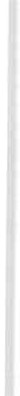 Ad esempio se abbiamo pred isposto u n ausil io antidecubito sotto dosato rispetto allo stato della persona, potrem mo orienta rci verso altri ausili o presi­ di antidecu bi to dopo la valu tazione del rischio secondo la scala adottata.Gli attori coinvol ti in questa fase sono sia il medico (anestesista) che ac­ compagna la persona e ci fornisce informazioni cliniche sull'interven to, sia l'in­ fermiere che deve possedere non solo competenze cliniche, assistenziali ed espe­ rienza , ma anche capacità decisionali ed organizzative .L'intervento infermieristico è quindi teso:ali' allestimen to e preparazione dell'unità di degenza attività generica;all'osservazione diretta delle condizioni  della persona  e dei parametri indicati dal moni toraggio (ECG, PA, PVC, Tem p. Sp0 , con trollo dei drenaggi ecc.), attività specifica , per interpretare quei segnali anche piccoli che consen­ tono di prevedere lo sviluppo d i eventuali compl icanze;a garantire la corretta applicazione delle prescrizioni diagnostico-tera­ peu tiche attività specifìca;alla relazione/com unicazione (esempio fase di risveglio tranquillizzazione e spiegazione di cosa sta succedendo) attività speci fica ed esclusiva ;all'identi ficazione dei  bisogni  assistenziali  e  pia nificazione  degl i  inter­ ven ti attività esclusiva .Analisi  utilizzando il modelloAdesso prendendo in esame la persona in questa situazione, con l'ausilio del modello per definire la com plessi tà assistenziale, vediamo di analizzare i tre assi.92	A. Di Nuccia, S. SebaslianiPrimo asse: asse salu te malattiaConsiderando l'asse Salute malattia possiamo dire che dopo u na iniziale instabilità abbiamo una evolu zione verso la stabilità clinica.La persona è sensibile a molteplici stimoli, per cui la sua stabilizzazione viene ottenuta progressivamente col tem po . La sua instabili tà è, però, standardiz­ zabile, per questo gli interventi  che la persona richiede sono im pron tati all'ap­ plicazione di protocolli diagnostico-tera peu tici defini ti. Ecco che la discrezio­ nali tà decisionale è bassa, però resta alto i l livello d i preparazione necessario, perché l'inferm iere è responsabile del con trollo della persona, della sua condi­ zione ed evoluzione clinica, deve saper rileva re alterazioni dei parametri vi tali ed eventuali com plicanze che pot rebbero  essere a rischio  per la stessa.Qu indi, in virtù di questa preparazione resta un certo grado di au tonomia nel pianificare - «quando» e come com piere le attività prescritte. (D.M . 739/94 art. 1 L'infermiere pianifica, gestisce e valu ta l'intervento assistenziale e garan­ tisce la corretta applicazione delle prescrizioni diagnostico terapeu tiche).La possi bili tà di intervento d i personale di supporto sono molto basse (for­ se solo sul pu n to 2 relativo al riord ino e prepa razione del materiale) .Ad esem pio u n protocollo d'accettazione con suddivisione d i compiti e la collaborazione del personale  di  supporto  nell'allestimen to  dell'uni tà  di  degen­ za, il controllo di check-list e di riordino del materiale u tilizzato permette al­ l'infermiere d i occupa rsi di altre attivi tà più speci fiche ed esclusive, di tipo tec­ nico  e  relazionale) .Secondo asse: asse comprensione sceltaMentre per quanto riguarda l'asse Comprensione/Scelta , partiamo da u n'ini­ ziale totale incapacità di com prensione/scel ta (perché la persona è ancora in coma farmacologico) e passiamo ad una progressiva , ma pu r sempre parziale capacità  di  com prensione  scelta .La persona si presenta nelle pri me ore (a causa dell'anestesia e della secla­ zione) in situazione di i nca paci tà a rapporta rsi e relazionare con l'ambiente circostante, i n seguito, gradatamente, con l'aumento dello stato di coscienza si trova ad oscillare tra la parziale - ed a vol te, totale capacità cli comprendere le proprie necessi tà in relazione alla condizione di salute/malattia e di conseguenza mettere in atto una scelta consapevole dei com portamen ti idonei.Al t ro aspetto da considerare rispetto quest'asse è il con tatto con i familiari, altra attività specifica .Terzo asse: autonomiaIl terzo asse (l'asse dell'autonomia  della persona )  per il Sig. Az, è caratteri z-2" fas e: intensitività assistenziale alla persona stabile	93zato da u na totale dipendenza, che non si modi fica durante questo momento assistenziale.Quindi, la persona ha necessità di aver assicurato il sodd isfacimen to dei suoi bisogni di base, quali sicurezza, igiene e comfort.Il ruolo dell'infermiere rispetto a quest'asse è di Pianifìca zione (D.M. 739194) esclusiva .Il suo intervento inizia ancora pri ma dell'arrivo della persona assisti ta, con la preparazione del materiale e dell'uni tà (ven tilatore automatico, monitor, pom pe volumetriche ecc.). Questa attività è generica , per cui può essere svolta benissi mo da personale di supporto, che su specifica pianificazione infermieri­ stica esclusiva , può predisporre la « postazione» e l'infermiere con «check List» esegue solo il controllo dell'operato del personale di supporto.L'infem1iere avrà, quind i, pianificato che se ilsoggetto ha un EUROSCORE 9 e l'intervento supera le 10 ore si deve attrezzare illetto con ausilio antidecubito preventivo .La preven zione delle Infe z ioni respiratori eVeniamo ora ad un altro momento  assistenziale:  la  prevenzione  delle Infe­ zioni respiratorie . Riprendendo l'analisi del caso esaminato vediamo che la re­ spirazione artifici<1le meccanica o assistita è necessaria per il Sig. A.Z. nell'im­ mediato post-operatorio, pertan to ricordiamo che la necessi tà di  misure  d'assi­ stenza legate alle ven tilazione arti ficiale aumentano i rischi a cui è esposto il paziente   riguardo   alle  infezioni   respiratorie.All'interno d i questo momento abbiamo l'aspirazione endotracheale - ese­ guita con il normale sond ino e con l'ausilio del fibroscopio. Inol tre, abbiamo tu tto il weaning ventilatorio finalizzato ad un'estubazione precoce perché sap­ piamo (linee gu ida CDC) che ogni giorno di intubazione e ventilazione mecca­ nica aumenta il rischio di VAP dall'l % al 3%.Dopo solo 48 ore si ha la possibili tà di sviluppo della polmonite associata a VAM (GROSSMAN R.F., 2000; CI-IASTRE J., 2002, AA.W.) con - inoltre - u n elevatotasso d'inciden za e cioè tra il 6% ed i l 28% (CRAVEN D.E., Epidemiology of Ventilator-Associated Pneumonia, Chest 2000; CHASTRE J., Ventilator-associated Pneumonia , Am. J. Respic  Criticai  Care Med . 2002) .L'educazione sanitaria poi è finalizzata alla corretta ventilazione e l'igiene del cavo orale (importante al fine di prevenire l'insorgenza di VAP).Le professioni coinvolte sono Infermiere (da solo o in coppia), il Medico. Le competenze infermieristiche necessarie sono: tecnica; clinica; assisten­ziale; decisionale e relazionale.L'intervento infermieristico quindi è teso:all'applicazione corretta dei protocolli e procedure per l'aspirazione endot racheal e, e per l'igiene del cavo orale ( nella fase di in t u bazione endotracheale) attività specifica;alla preparazione e riordi no del materiale u tile alla broncoscopia dia­ gnostica-terapeu tica attività generica;94	A. Di Nuccia, S. Sebastianialla collaborazione con il medico nell'esecuzione della broncoscopia at­ tività specifìca;al controllo della persona e dei parametri nella fase di weaning respira­ torio d i svezzamento att ività specifìca;all'educazione sanitaria, che per d i fesa al dolore potrebbe evi tare la tos­ se o mi ni mi movi menti di mobili zzazion e, che sono benefici attività speci fìca .alla relazione ed informazione dei fam i liari sull'att ività specifìca .Analisi utilizzando il modelloAnal izzando la fase d i prevenzione delle In fezioni Respi ratorie per la per­ sona AZ secondo il modello presentato, vediamo come si sviluppa sulle tre assi.Primo asse: asse salu te m alattiaI niziale instabilità, che evolve verso la stabilità  clinicaLa persona in questo momento richiede cl i non peggi orare le sue cond i zio­ ni cliniche e di continuare su questo percorso, verso la massi ma stabilizza zione. Pertanto,  tutte le attività  finalizzate alla prevenzione  di complicanze  i nfet­tive  devono  essere  svolte  tenendo con to  d i  non  provocare  ul teriori  danni  o instasbili tà .L'agire si basa, qu indi, su protocolli tera peu tici e assisten ziali cod ificati ed ecco che la discrezionali tà decisoria è bassa .Resta alto il livello d i preparazione necessaria perché l'infermiere è respon­ sabile del controllo del paziente, della sua condizione ed evoluzione clinica, deve saper rilevare alterazioni dei parametri vi tali ed eventuali complicanze che potrebbero essere a rischio per la persona .Il saper cogliere i momenti d i stress e stanchezza della persona nella  fase di svezzamento dal ventilatore meccanico, fa emergere la com petenza ed espe­ rienza  clinica.Ha u n ruolo di colla borazione im portan te nell'esecuzione delle ripetu te broncoscopie diagnostiche e terapeu tiche. Inoltre ha ilsuo grado di autonomia nella pianificazione e valu tazione delle prestazioni assistenziali erogate.Secondo asse: asse com prensione scel taDa iniziale incapacità (sedato ed i nt u bazione OT ed ancora lega to al venti­ latore automatico), egli evolve a parziale (weani ng ventilatorio di pre estubazione, uso del casco per u na CPAP ed u na maschera di Venturi per u na ossigeno tera­ pia ad alti flussi) ed infine a totale capacit à di comprensione perché il paziente è sveglio ed in respiro spontaneo.2" fase: i111e11sitivilà assislenz iale alla persona siabile	95Laspirazione dei muchi è, senza du bbio, fastidiosa se la persona è sveglia, ma se le è stato spiegato ed ha capito l'im portanza di quella azione per u na sua migliore respi razione, avrà sicuramen te meno ansia . Inoltre è importan te svol­ gere u n'attività di educazione sanitaria, educazione (esem pio come si esegue u na tosse efficace e come si « respira » anche tenendo conto del dolore postope­ ratorio, che potrebbe cond izionare la persona ad u na respirazione più superfi­ ciale oppure fargli evi tare la tosse per d i fesa ). Il ruolo dell'Infermiere è quello di mobilizzare le risorse della persona, al fine di adottare com portamen ti ido­ nei per rista bilire la propria salu te ed è, questo, u n intervento em inentemente educativo.Ricordiamo  che questa  è u n'attivi tà speci fica   dell'infermiere  i n  quando an­che, ma non solo, lui ha avuto u na formazione « dedicata» e speci fica, ricono­ sciuta negli ord inamen ti didattici e richiamati dal profilo professionale.Dalla relazione/i nformazione dei familiari del paziente è possibile creare u n'alleanza terapeu tica, che aiuta nel rassicura re ed incoraggiare la persona, a non crearle u lteriore apprensione oppure a farle percepire ansia o pa ura , tra­ smesse, anche involon tariamen te, dai fam iliari.Terzo asse: autonom iaRispetto a quest'asse AZ evolve, da iniziale completa dipendenza (seda to ed in tu bazione OT), a parziale autonomia.Il ruolo dell'inferm iere rispetto a quest'asse è di piani fica zione (D.M. 739194) che costitu isce u n'a t tivi tà esclusiva.Un'a ttività, quale quella dell'igiene del cavo orale che va effettuata con cura ed è atta a preveni re l'istau rarsi di infezioni pol monari , che inizialmen te (quan­ do la persona non è ancora cosciente) è specifica  per l'infermiere, ·per diven ire, successivamente, generica e quindi  anche delega bile,  quando la persona  senza tubo oro tracheale e sondino, è ben sveglia e con disponibilità  com pleta d i  u n arto superiore e l'al tro solo leggermente  vincolato  dalla  presenza  cli  arteria ed even tuale periferica,  ed in grado di poter/dover  svolgere quest'attivi tà da solo.Altra considerazione da fare, riguarda la preparazione e riordino del materi ale utile alla broncoscopia diagnostica-terapeutica perché è una attività generica.Si può, qu indi, affermare che si tratta di un'attivi tà generica e pertan totrasferi bile ad altre figure professionali di sup porto, con assunzione d i respon­ sabilità d i ch i le effettua e di supervisione  solo sulla definizione delle procedu re e ciel loro rispetto attività specifica  dell'inferm iere.C'è comu nque l'i n tervento dell'In fermiere che decide:check list del materiale da preparare per u na fibroscopia, con broncoscopio;procedura scritta per il riordino del materiale, decontaminazione ed av- vio alla disinfezione/sterilizzazione.Si tra t ta di un'attivi tà standardizzabile, il personale da coinvolgere può essere personale d i supporto, con supervisione dell'infermiere.96	A. Di Nuccia, S. SebastianiCure IgienicheSituazione att ualeLa terza situazione assistenziale che vogliamo portare alla vostra attenzio­ ne è quella delle cu re igieniche, in tese sia totali che parzial i, per la frequenza e l'importanza che rivestono nella nostra rou ti ne .In questa situazione assisten ziale abbiamo com preso anche la rival u tazio­ ne ciel rischio di Lc!D. Ricordia mo come la pri ma valu tazione era stata fatta, basandoci solo sui dati in nostro possesso [euroscore della  persona  e du ra ta dell'in terven to (4)], pri ma dell'a rrivo ciel Sig. AZ e che aveva porta to alla scelta di assegna re u n ausi lio an ticlecu bi to di base. Du ra nte questa situazione assi­ stenziale abbiamo  modo di rival u tare il  rischio quotid ianamente (S).La pianificazione degli i n terven ti assistenziali (6) riveste anche qu i u n'im­ porta nza notevole, così come l'atten zione trasversale (m a che qu i assu me u n valore particolare)  al rispetto della privacy.Il persona le coi nvol to i n questa situazione assistenziale sono Inferm ieri e personale d i supporto, possia mo vedere in azione sia 2 inferm ieri , sia u n i n fer­ miere  con  u n  opera tore d i  supporto .Le com petenze inferm ieristiche in gioco sono:esperienza  cl inica  d i  base;com petenza nel la pian i ficazione di base;a l ta  d iscrezional i tà  decisoria;su pervisione,  con trollo e valu tazione dei  risu l ta ti  a t tesi. D.M 739/94;supervisione  delle a ttivi tà  affidate al persona le cl i  sup porto . I.:i nterven to i n ferm ieristico quindi  è teso:alla   pian ificazione  degli   i n terventi   assistenziali   che  ricord iamo  essere u n'a ttivi tà  esclusiva;alla valu tazione del rischio che si può considerare u n'a ttivi tà speci fica;all'applicazione  degli  in terventi  assistenzial i  preceden temen te  pian ifica- t i che possono essere sia u n'a t tivi tà speci fica (considera ndo lo stato della per­ sona) che generica  qualora  la  persona  non  sia  i n  determ i na te cond izioni;alla verifica dell'a t tivi tà affidata al personale di supporto che ricord iamo essere sempre - esclusiva  ciel  personale  infermieristico.Le zone che hanno subi to u na compressione (che supera i  32-35  mml-Ig)  supe­ riore alle 2 ore su u n pia no d'appoggio. A. DI Nuccio, V. ARGENZIANO, F. PERRETIA et ali. Prevenzione delle lesioni da decubi10. lntensivilà assisten z iale inl ra ed ext ra ospedaliera  - A t ti  Regionali  Supplemen to  di  Scenario  n. 2/2000 40:40-48 .A cura della Redazione: La valutazione del rischio di contrarre lesioni da decubit o nei pa zienti ospedali z zati. Rivista dell'Infermiere 4/95.P. DI Gwuo, D.CuCINOTIA, Le piaghe da decubito nel pa ziente anziano Supplemen to aln. II/1996 I Quaderni di Elios. AA.W.: Appun ti di viaggio. Aislec Ti polito Olona Copia nno- Pavia 1996.(6) D.M 739/94 Art. I.2" fase:  intensitività assistenziale alla persona  stabile	97Analisi utilizzando il modelloAnalizzando questa situazione assistenziale per il signor AZ secondo ilmodello presentato, vediamo come si sviluppano i tre assi .Visto la persona sui suoi tre assi che stimoli ci vengono forniti per l'assi­ stenza?Il primo asse (Salute M alattia ) vede AZ con un'iniziale instabilità che evol­ ve verso la stabilità clinica, è quello che ci fornisce meno input, anche se sono molto  importanti.Possiamo considerare che tutte le azioni che si compiono, sulla e con la persona, non devono peggiorare o destabilizzare la sua situazione (esempio posizionamenti che interferiscono con device, rimozione accidentale di device, strozzatu ra o inginocchiamento di vie con conseguente assenza d'infusione I monitorizzazione e/o boli), al tempo stesso occorre evitare che subentrino complicanze, esempio nel nostro caso LdD o infezioni. L'impegno assistenziale su quest'asse non è quindi significativo.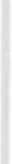 Il secondo asse (Comprensione Scelta ) che da un'iniziale bassa capacità di comprensione nelle prime 12 ore, diventa alta e ci fornisce molti stimoli per l'assistenza.L'impegno dell'inferrmiere è sempre molto forte su quest'asse anche se cam­ bia il suo modo di intervenire col cambiare dello stato della persona assistita; in u n primo momento rispetto alla persona che non è in grado di comunicare, com prendere o scegliere sarà l'infermiere che dovrà rendersi garante che le volontà espresse precedentemente siano rispettate, e dovrà scegliere in sua vece; in u n secondo momento, qualora AZ riacquisti la possibilità di comprendere, e quindi ridivenga in grado di capire cosa è bene per la sua salute, dovrà essere informato di cosa sta avvenendo, rassicurato, al fine di ottenere u na buona compliance alle pratiche assistenziali ed insegnargli come, da solo, svolgerle in seguito.Inoltre, sarà sempre l'infermiere che dovrà spiegare l'importanza di muo­ versi (e in che limiti) al fine d i evitare LdD e lo stimolerà a muoversi con quei piccoli movimenti nel letto (ad esempio muovere gli arti, flettere il piede, com­ piere piccoli spostamenti delle zone che hanno subito maggior compressione, ecc.) atti a prevenire la sindrome da im mobilizzazione Quest'attività di educa­ tore può essere considerata specifica, ma in alcuni casi come in questo ,diviene esclusiva .Il terzo asse (azione autonoma ) vede l'iniziale completa dipendenza evoluta ad una parziale, ci fornisce ulteriori stimoli assistenziali soprattutto nella pia­ nificazione, come ad esempio la valutazione del rischio di contrarre LdD se­ condo l'adozione di una scala di valutazione che è un'attività esclusiva che por­ terà l'infermiere alla scelta degli ausili e presidi antidecubito da adottare in questa fase mettendo in campo la sua discrezionalità decisoria.98	A . D i Nuccia, S. SebastianiInoltre, AZ non cessa, solo per il fatto di avere subito un intervento cardio­ chirurgico, di necessitare di cure igieniche.Queste ultime se nelle prime ore, visto la potenziale instabilità, richiedono l'intervento specifico dell'infermiere eventualmente con il contributo di persona­ le di supporto, in seguito se, come per AZ non sussistono condizioni terapeutiche particolari come dover impiantare assistenze ventricolari o contropulsatori, op­ pure è stato sottoposto a stress assistenziali (esempio weaning ventilatorio), pos­ sono essere fatte anche da solo personale di supporto essendo attività generiche. Diventa esclusivo stimolare la persona a recuperare tutte le risorse residue, invitandolo ed educandolo, ad esempio, ad assolvere da solo o con un piccolosupporto all'igiene del cavo orale o del volto.AlimentazioneSit uazione attualeI.:ultima situazione assistenziale che vogliamo portare alla vostra attenzio­ ne è quella inerente all'alimentazione .Abbiamo ancora la pianificazione degli interventi assistenziali (7) con la sua im portanza, dobbiamo ricordare la gestione del SNG e del CVC e la gestio­ ne delle pom pe infusive, nonché il controllo del bilancio idroelettrolitico.Il personale coinvolto in questa situazione assistenziale sono vari, abbia­ mo infatti a fianco dell'Infermiere e del personale di supporto, l Anestesista e il Farmacista .Le competenze infermieristiche che intervengono in questa situazione as- sistenziale sono:esperienza clinica di base;competenza nella pianificazione di base;alta discrezionalità decisoria ;supervisione, controllo e valutazione dei risultati attesi . D.M 739/94 ;supervisione delle attività affidate al personale di supporto. I.:intervento infermieristico quindi è teso alla:1) valutazione della necessità d'alimentazione che, come sappiamo, è u n'at­ tività specifica;pianificazione degli interventi assistenziali che è e resta un'attività esclu­ siva;soddisfazione del bisogno di alimentazione che può essere un'attività specifica se rivolta alla persona con problemi particolari che deve nutrirsi (come nel nostro caso) attraverso metodiche non « ordinarie» , questa situazione di­ venta generica qualora la persona non sia in condizioni che richiedono atten­ zioni particolari;(7) D.M 739/94 Art. I .2" fase:  intensitività assistenziale alla persona  stabile	99supervisione e valutazione delle attività affidate al personale di suppor­ to che resta un'attività esclusiva;gestione delle tecnologie utilizzate per l'infusione/somministrazione dei nu trienti che dobbiamo considerare attività specifica perché vi è altro persona­ le che come noi può farlo.Analisi utilizzando il modelloAnalizzando la Situazione assistenziale «alimentazione» vediamo come si sviluppa sulle tre assi.Quindi che gli stimoli per ripensare all'assistenza ci vengono forni ti dal­ l'analisi di questi assi:salute,malattia,comprensione  scelta-autonomiaPrimo asse: asse salute malattiaDa iniziale instabilità si evolve verso stabilità clinica.Anche in questa fase quest'asse ci fornisce due importanti input: primo, la persona ha bisogno per «guarire» di u n apporto sufficiente di nutrienti (che tra l'altro sono maggiori del normale proprio per lo stress dell'intervento stesso escludendo eventuali situazioni come infezioni o altro che aumentano questo bisogno oltremisura);secondo, il processo di alimentazione non deve stancare la persona, nep­ pu re con la digestione, debbono perciò essere evitati incidenti collegati all'ali­ mentazione come ad esempio l'ab ingestis.Secondo asse: asse comprensione sceltaDa iniziale incapacita nelle pri me 12 ore, si evolve a parzialeQuest'asse è sempre molto importante, la persona in questa fase non può inizialmente comprendere, l'infermiere dovrà sostituirsi alla persona per quan­ to riguarda la scelta.In un secondo momento la persona inizia a comprendere, ritorna anche per l'alimentazione la necessità di spiegare, tranquillizzare, aiutare a compren­ dere ed accettare, la necessi tà di « mangiare» attraverso a vie così «innaturali». Un altro aspetto che quest'asse ci impone di considerare è l'attenzione ver­so i parenti della persona assistita che devono essere guidati a capire per poter­ la «aiutare» maggiormente.Terzo asse  autonomiaPer tutta la fase permane in una completa dipendenza.100	A. Di Nuccia, S. SebastianiLa persona rispetto l'alimentazione (NPT e NE) non è autonoma, richiede che ci si sostituisca a lui in modo pressoché totale introducendo i nutrienti sia per via parenterale che enterale.Vi era stato un tentativo di nutrizione per via «naturale»,- e in questa situazio­ ne si può affidare a personale di supporto una parte del lavoro attività generica.Inizialmente anche se è una procedura molto standardizzabile occorre un'at­ tenzione molto forte da parte dell'infermiere,perché il rischio di reazioni avverse è sempre in agguato, esem pio reazione vagale, ab ingestis. Attività specifica .Passate le prime giornate la vigilanza dell'infermiere può diminuire e l'affi­ damento al personale di supporto aumentare mantenendo l'attivi tà esclusiva di controllo e supervisione su detto personale.Immediato post operatorioSituazione  Assistenziale	Professionalità-Organizzazione- preparazione materiale ed u ni-	Infermieretà di degenza ;	M edico- processo diagnostico;- pianificazione assistenziale;	COM PETENZE:controllo del la persona;	- diagnostica;corretta applicazione delle pre-  - assistenziale; scrizioni di agnostico-tcrapeu-	- decisionale;tichc;	- al ta discrezionali tà nella- relazione/comu nicazione nella	assunzione di responsabilità e fase di risveglio.	decisioni22•fase: intensitività assistenziale alla persona stabileSalute/malattiaComprensione/scelta101INl7lAJ INSl'AlllLffÀ CHEEVOLVI A SfAUll. ff,\ CLINICAUASSA COf\ll'RENSIONE CHE E\'OL VE A l'ARZIAl.E   CO"U'RENSIONE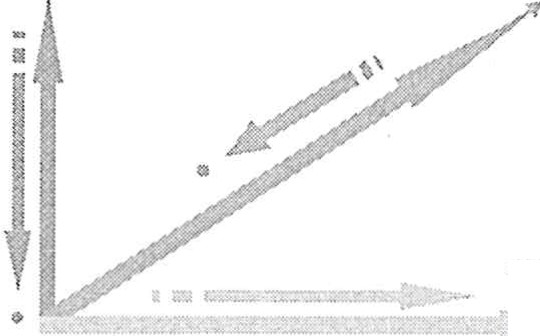 COJ\11'1. ETA  l>ll'ENUEN7.APERSONA3Azione Autonoma4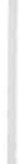 5102	A. Di Nuccia, S. Sebas1ia11iFase: Intensività Assistenzial e alla Persona StabileImmediato post operatorio Analisi dell'asse autonomiaSoddisfare i bisogni  di base (igiene, comfort, sicurezza )*Attività di pianificazione D.M . 739/94* preparazione del materiale utile «check List»riordino del materi ale usato «protocolli e procedure»preparazione  dell 'un i tà d i  degenza  e delle apparecchia- ture  necessarieSuperv isione e control l o delle atti vità  affidate6.Infermiere + Infermiere782" fase: intensitività assistenziale alla persona  stabile103PERSONA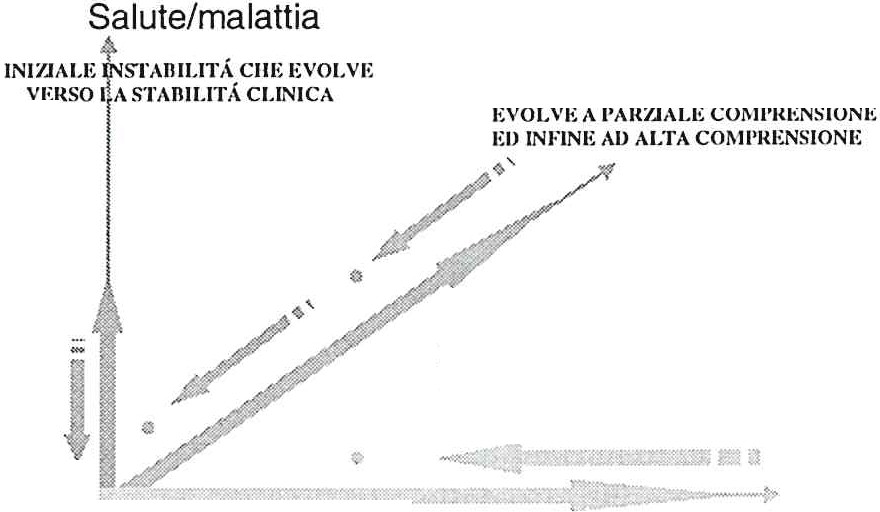 9Azione Autonoma10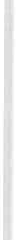 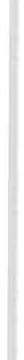 11104	A. Di Nuccia, S. SebastianiFase: Intensivi tà Assistenziale alla Persona StabilePrevenzione Infezioni Respiratorie Analisi dell'asse autonomiaSoddisfare i bisogn i di base (igiene, comfort, sicurezza )Attivi tà di pianificazione D.M. 739/94 preparazione del materiale uti le «check List»riordino del materiale usato «protocolli e proced ure»Supervisione e controllo delle attività affidate1213142" fase: intensitività assistenziale alla persona stabile105Salute/malattiaINIZ IALE.ItSTABILITAJ CHE EVOLVEVERSO'-"  STABILITA CLINICA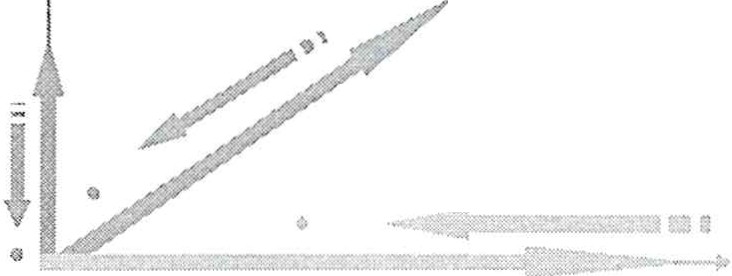 Comprensione/sceltaDA I NIZIALE BASSA CAPACITA NELLE PRIME 1 2ORE, AD ALTA CAPAC ITA DI COMPRENSIONEDA COMPLETA  DIPENDENZA  EVOLVE APARZIALE   DIPENDENZAPERSONA15Azione Autonoma1617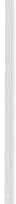 106	A. Di Nuccia, S. Sebastiani18Alimentazione19202" fase : intensitività assistenz iale alla p ersona stabileSalute/malattia1N1z 1,1LE 1 sTA0 1u A. CHE EvoLvE	Comprensione/sceltaVERSO LA iSTAD ILITA CLINICA	DA IN IZI,.\ LE 81\ SSA CAPAC ITÀ NE LLE PRIME 12 OHE.EVOLVE AD A LTA CAPACITÀ DI COMrRENSIONE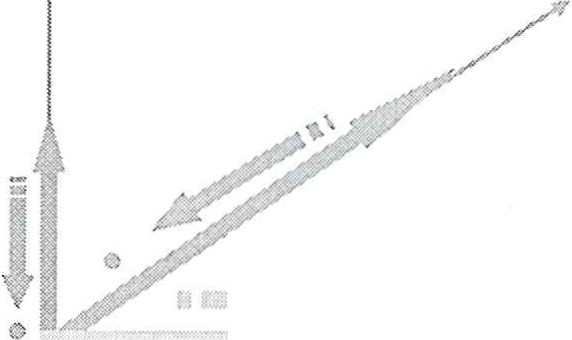 PERMANE IN co:.tPlETA DIPENDENZA107PERSONA21Azione Autonoma22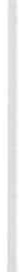 23108	A. Di Nuccia, S. Sebastia niFse: Intensività Assistenziale alla Persona StabileAlimentazione Analisi dell'asse autonomiaSoddisfare  i bisogni  di base  ( alimentazione)Attività di pianificazione D.M. 739/94 preparazione del materiale uti le «check List»riordi no del materiale usato «protocolli e proced ure»Supervisione e controllo del le attivi tà affidate24253a FASE:«INTENSIVITÀ ASSISTENZIALE ALLA PERSONA INSTABILE»P. CAPODI FERRO (1l, S. SCALORBI  (2l111 Infermiere DOSI - Coordinatore Didattico del Corso di Laurea in Infermieristica, Scuola per Infermieri«Principessa di Piemonte» della Croce Rossa Italiana di Bologna - Componente del Comitato Direttivo Aniarti121  Infermiera DDSl-ASV - Coordinatore Didattico del Corso di Laurea in Infermieristica, Scuola perInfermieri «Principessa di Piemonte» della Croce Rossa Italiana di BolognaLa terza fase che viene presa in considerazione è quella che va dal 12 feb­ braio al 4 marzo. È il momento in cui AZ ha problemi di salute ingravescenti che hanno inizio da un episodio di arresto cardiocircolatorio. Forse questa è la fase che possiamo considerare più incisiva dal pu nto di vista clinico-assisten­ ziale in quanto ha delle implicazioni molto importan ti per la vita stessa della persona. Ecco brevemente il racconto.III Fase: Intensività assistenziale alla persona instabileQuesta fase (12 febbraio-4 marzo) è caratterizzata dalle condizioni di in­ stabilità clinica/criticità della persona.Il 12 febbraio AZ ha un primo episodio di ACR, vengono eseguite le mano­ vre riani matorie, si ripristina la ventilazione meccanica, vengono effettuate una fibrobroncoscopia  di controllo, un eco TEE, una Tac toracica e si predispone u n monitoraggio invasivo emod inamico e respiratorio di standard elevato.Viene sostituito il materasso antidecu bito e la persona viene inserita nel protocollo  lungodegenti.La Tac di controllo evidenzia una polmonite bilaterale.Gli esami di laboratorio e le procedure diagnostiche evidenziano uno sca­ dimento dell'attività cardiaca, renale e intestinale.Lo scadimento delle funzioni renali e l'aumento notevole delle pressioni polmonari determinano l'avvio dell'emofiltrazione veno-venosa e la sommini­ strazione di Ossido Nitrico .Il decorso continua con fasi di iperpiressia; si rilevano segni di sofferenza meningea, in seguito ai quali si effettua una rachicentesi a scopo diagnostico che si rivela negativa.Il 21 febbraio viene eseguita u na revisione sternale per diastasi ed il giorno successivo, durante un u lteriore controllo Tac, si evidenzia un quadro compati­ bile con ARDS (Acu te Respiratory Distress Sindrome).Il 26 febbraio, durante l'ennesima puntata febbrile Il sig. AZ ha un forte brivido, per cui si decide di sostituire tutte le vie inf-usive ed arteriose, di moni­ toraggio  emodinamico  e respiratorio .110	P. Cap odif èrro, S. ScalorbiSi ha un imponente sanguinamento gastrico e quindi viene effettuata una gastroscopia d'urgenza che evidenzia un gemizio a livello gastrico.Si mette in corso una gastrolusi refrigerante e relativo moni toraggio.Il 27 febbraio si confeziona una tracheostomia con il metodo di Criggs.Sia il controllo Tac che i controlli quotidiani mediante fibrobroncoscopia indicano un lieve miglioramento del quadro polmonare.Questa fase è stata definita « intensività  assistenziale  alla persona  instabi­ le» in quanto la persona, accolta nel reparto di rianimazione cardiochi ru rgia e sottoposta a cure intensive, dopo u na prima  fase nella quale presenta  condizio­ ni cliniche di stabilità subisce u na serie di eventi che prendono l'avvio da u n episodio  di  arresto   cardiorespiratorio.Il paziente all'improvviso non ha più consapevolezza di sé né d i quello che succede attorno e soprattutto non è assolu tamente in grado di fare scelte con­ sapevoli e non autonomo nel deciderle .Divideremo la fase in quattro momenti o situazioni assistenziali che verran­ no a loro volta scomposte in alcune attività che non riteniamo assolu tamente esaustive ma importanti ai fini dell'esame della fase rispetto ad alcuni criteri quali il razionale scientifico/organizzativo alla base degli interventi e che giustifi­ ca le risorse strumentali utilizzate e la tipologia di personale che vi si dedica.Faremo la lettura del caso dapprima analizzando i quattro momenti del­ l'operatività attuale dei professionisti implicati mettendo in  evidenza  il  razio­ nale scientifico della stessa e poi la collega che mi seguirà farà la stessa lettu ra del  caso  ma  applicando  il modello  della  complessità  assistenziale .Saranno quindi invariati gli interventi, integrati con le evidenze scientifi­ che e si cercherà di mettere in risalto laddove l'in tervento è sostenu to da prove di efficacia, raccomandazioni, Linee-guida o consenso di esperti e rilevando invece quando la stessa operatività sia legata a prassi o a tradizioneProveremo infine ad indicare rispetto alla com plessi tà e alla peculiarità dell'intervento, la tipologia di personale (medico, infermieristico, di supporto o in consulenza) implicato nei processi d i cui si parla , nonché le competenze richieste allo stesso.Questa fase potrebbe essere considerata più impegnativa non certo per l'assistenza in sé quanto perché «gravata» dalla presenza di apparecchiatu re o tecnologie cui il paziente è connesso.Il primo momento assistenziale è l'arresto cardiocircolatorio e la necessità di intubazione endotracheale.Possiamo dividere tale momento in alcuni piccoli atti operativi che vanno dall'attivazione del processo ossia dell'accorgersi dell'evento, dal MCE e venti­ lazione manuale fino alla collaborazione all'intu bazione, l'effettuazione delle varie EGA, la somministrazione dei farmaci prescritti per l'emergenza, la pre­ pa razione e connessione al ventilatore pol monare automatico, l'informazione alla persona stessa ma anche alle persone di riferimento dopo l'evento acutissi­ mo e la pulizia, il controllo del carrello e il ripristino del materiale usato.Questa divisione in atti riguarderà anche gli altri momenti assistenziali .I professionisti implicati in questi eventi sono gli infermieri di diverseTerza fase:  « Intensività assistenziale alla persona  instabile»	111postazioni per fronteggiare l'evento e il medico anestesista. Le competenze ri­ chieste sono capacità diagnostiche assistenziali avanzate per il malato critico, in quanto i suoi bisogni sono specifici perché derivano dal legame che si viene a creare tra il malato e la tecnologia a cui lo stesso è connesso.Descriviamo una bassa discrezionalità decisoria per l'attivazione del pro­ cesso, ma una grande discrezionalità nella gestione di altri processi che deriva­ no dall'attivazione del primo che è di competenza medica.Continuando l'esc.­ me del momento distinguiamo altri atti come la somministrazione dei farmaci prescritti, leffettuazione dell'Ega e la collaborazione al posizionamento del CVC di Svan-Ganz. Sono implicati sempre infermieri e medici a cui sono richieste le stesse competenze. È importante  indicare lo spirito di integrazione e di colla­ borazione tra i vari professionisti per cui tutto deve essere organizzativamente e professionalmente congruente alle necessi tà del malato. Altre attività sono la defibrillazione elettrica, la rivalutazione clinico-assistenziale e l'informazione data alla persona e ai familiari o persona di riferimento (in questo caso la sorel­ la). Parliamo di informazione data al malato in quanto dopo l'evento acutissi­ mo dell'arresto e dell'intubazione, la persona riprende un certo quale contatto con la realtà e necessita di essere informato su quello che è accaduto.L'informazione al malato è una di quelle funzioni specifiche dell'infermie­ re attualmente non messa molto in pratica, ma valorizzerebbe e motiverebbe di molto i professionisti.Le competenze sono sempre quelle avanzate in area critica e una buona capacità di gestire tecnologie anche molto complesse a cui il malato è connes­ so, formando quel binomio quasi indissolubile del quale abbiamo parla to pri­ ma e che risulta essere l'oggetto delle cure infermieristiche in area critica. Ci chiediamo pertanto se la pianificazione assistenziale dell'infermiere in que­ st'area sia da considerare specifica e se le competenze richieste non siano più«generaliste» come abbiamo sentito stamane da Maria Benetton parlando del­ la prima fase ma «specialistiche»  e quindi oggetto di formazione apposita.Tutte le azioni che formano i processi (attivazione, allestimento materiale, collaborazione all'esame, osservazione del malato riordino, pulizia e ripristino del materiale utilizzato) sono pi ù o meno direttamente a carico dell'infermiere, anche se già oggi ci sono gli OTA e gli OSS.Per quello che riguarda le evidenze ricordiamo alcune LG e studi già alla base dell'operatività attualmente agita dagli infermieri, ma ricordiamo anche il nostro nuovo profilo professionale che afferma molto chiaramente la garanzia della corretta applicazione delle procedure diagnostiche e terapeutiche, così come ildettato del nuovo Codice deontologico che all'art. 4 ci ricorda l'obbligo di dare sempre informazioni adeguate alla persona. Diciamo questo in quanto sappiamo che anche per mancanza di tem po e di opportunità organizzative questa funzione è veramente poco agita dagli infermieri come stamane abbia­ mo sentito dalla collega Benetton, pur rappresentando uno degli specifici della professione infermieristica.Per quello che riguarda l'applicazione delle procedure diagnostiche, se­ condo momento scelto per parlare dell'attività infermieristica, ricorderemo la112	P. Cap odif erro, S. Scalorbinecessità del caso reale di una fibrobroncoscopia in urgenza in quanto si so­ spettava che l'episodio di Arresto cardio-respiratorio potesse essere dovuto ad una ostruzione bronchiale. Ricordiamo che AZ era già stato sottoposto a que­ sta procedura prima della nostra fase e questo aveva fatto pensare al fatto che sarebbe stato necessario avere sempre lo strumento pronto per l'uso. Il vincolo della macchina sterilizzatrice in uso è che il ciclo di sterilizzazione dura 30-40 minu ti e quindi non potendoci essere tem po in caso d'urgenza, lo strumento sia sempre disponibile Anche in questo caso l'operatività infermieristica è tota­ le come nei casi precedenti , ma l'infermiere come si può ben immaginare è molto distolto da u n'attività che è l'osservazione della persona.Anche per le altre indagini prese in esame vale anche quanto detto a propo­ sito della fibroscopia dovendo distinguere la fase preparatoria, la collaborazio­ ne all'indagine, lo smaltimento del materiale usato ed il rifornimento di quello eventualmente consumato.Un altro esempio che possiamo fare rispetto a questo momento assisten­ ziale è quello che riguarda il trasporto della persona nel servizio di rad iologia per effettuare la TAC di controllo . Essendo al momento ilpaziente molto criti­ co e quindi instabile come poi la collega dirà meglio di me è realistico ipotizza­ re l'idea di effettuare lo stesso con l'infermiere e il medico perché molti studi fanno notare che gli effetti del movimento sulle condizioni emodinamiche del­ la persona possono essere destabilizzanti. Quali sono pertanto le com petenze richieste al professionista? Si parla di possedere conoscenze tecniche specifi­ che sia sull'uso delle apparecchiature, sempre bassa discrezionalità decisoria ed elevata capacità di interpretare segni e sintomi della persona per poter tem­ pestivamente intervenire in caso di emergenza.Come terzo momento assistenziale illustreremo brevemente l'insieme del­ le prescrizioni terapeutiche e monitoraggio che per questa persona si può im­ maginare essere molto specifiche e invasive con tu tti i pericoli che da queste pratiche possono derivare. Le attività vanno dal monitoraggio invasivo emodi­ namico e respiratorio alla somministrazione dei medicamenti prescritti , dalla filtrazione veno-venosa necessaria in seguito alla sopraggiu nta insufficienza renale alla som ministrazione di ossido nitrico a casa dello stato di ipertensione polmonare, alla gastrolusi necessaria dopo che la gastroscopia aveva eviden­ ziato u no stato di sanguinamento gastrointestinale fino  a giungere alla fine della nostra fase quando ad AZ viene confezionata una tracheotomia secondo il metodo di Criggs.Per ognuna di queste attività dobbiamo distinguere i vari steps visti per quelle del precedente momento. Le competenze richieste sono conoscenze cli­ niche avanzate e specifiche nel trattamento dell'insufficienza renale, sorveglianza delle tecnologie usate e attivazione della consulenza del tecnico di dialisi e nefrologia, per cui l'integrazione professionale in questa fase è molto impor­ tante anche perché è prevista la figura del medico nefrologo. Notiamo, come avviene in generale in questa fase, una bassa discrezionalità decisoria ma una certa discrezionalità sulla gestione dell'applicazione delle procedure diagnosti­ co-terapeu tiche oltre ad una capacità di sorveglianza e monitoraggio della per-Terza fase:  « Intensività assistenziale alla persona instabile»	113sana e delle tecnologie ad essa connessa, ma anche u na discreta capacità di integrazione con ilmedico ma anche con altri professionisti in consulenza come il « tecnico» di dialisi.La consulenza è già oggi utilizzata dagli infermieri sia di area critica sia come in questo caso provenien te da altre u nità operative, ma non sono formalizzate e scritte.Terminiamo con l'ultimo momento assistenziale identificato che risul ta essere quello relativo all'identificazione dei bisogni assistenziali della persona.Il primo ha per oggetto le cure igieniche totali e parziali che per un paziente così critico ed instabile dovrebbero essere di esclusiva pertinenza dell'infermiere o addiri ttura anche del medico vista la pericolosità della procedura sulla sicurez­ za della persona , così come la mobilizzazione. I.:igiene del cavo orale risu lta essere per l'infermiere una strategia u tile per prevenire infezioni. Per quello che riguarda il discorso della prevenzione una argomentazione ampia ci fa pen­ sare al trattamento delle lesioni da decubito di cui la persona era portatore già dalla fase precedente e che in questa ha fatto prendere la decisione di sostituire il presidio antidecubito .Infine la prevenzione delle infezioni respiratorie legate alla VAM assumono una importanza decisiva in quanto le LG del Cdc d i Atlanta affermano che ogni giorno di VAM aumenta il rischio di Polmonite nosocomiale dall' l  al 3%. Non dimentichiamo infine la necessità  di informare sempre la persona  e quelle signi­ ficative  sulle  sue  cond izioni  e  soprattu tto  nei   confronti   dei  miglioramenti eventuali .Queste azioni  sono da  considerare  come  trasversali  a  tutta  la fase. I professionisti  implicati sono l'infermiere e l'OTA e/o l'OSS, ma non c'è il medico.Le competenze richieste in questo momento sono u n'alta discrezionalità nella presa di decisioni, in quanto attivi tà autonoma, competenza nella pianifi­ cazione dell'assistenza alla persona critica, capacità di individuare i bisogni assistenziali , nonché capacità di tipo relazionale ed infine di interpretazione di segni e sintomi per intervenire tem pestivamente in caso di necessi tà.Dopo avere completato la  presen tazione  di  alcune  situazioni  assistenziali così come si sono realizzate nella realtà , passiamo all'esame  della  persona  se­ condo il « modello per la lettura della complessità assistenz iale», ilquale consente di leggere ed analizzare le funzioni infermieristiche in relazione alle necessi tà e bisogni   delle  persone   assistite.Si analizzano le tre dimensioni della persona che determinano la necessità di assistenza  infermieristica.Le tre dimensioni vengono per comodità esaminate separatamente anche se in una logica sistemica non va mai persa di vista la loro relazione reciproca e l'influenza che esercitano l'una sull'altra.Facendo riferimento al diagramma proposto , rispetto alla dimensione «con­ dizione di salute/malattia » siamo in uno stato di elevata instabilità delle funzio­ ni vitali, di criticità vitale, legata alla compromissione delle funzioni cardiaca, respiratoria   e  renale.La persona necessi ta quindi di essere sostenuta totalmente per queste fun­ zioni e di potere recuperare u na cond izione di stabilità.114	P. Capodi(erro, S. ScalorbiL'obiettivo, ora, non è quindi recu perare la salute ma restare in vi ta e ren­ dere la malattia  gestibile .L'attività infermieristica letta in riferimento a questa dimensione com prende la garanzia della corretta applicazione delle prescrizioni diagnostico - terapeu­ tiche, evidenziando quindi l'area di integrazione con il medico - anestesista, l'applicazione d i tecnologie complesse per il sostegno delle [·u nzioni vi tali, la capaci tà di evidenziare ed interpretare segni e sintomi, di riconoscere e preve­ dere i problemi e trattarli tem pestivamente .Come si è visto precedentemen te lungo questa dimensione la possibilità di applicare la propria discrezionalità decisoria è bassa.Nonostante ciò è richiesta una elevata competenza tecnico-scientifica.Inoltre si può applicare la propria discrezionali tà, pur ridotta, nel decidere come intervenire in veste di collaboratore, quindi garantire l'applicazione delle prescrizioni (come e quando) .All'interno d i questa dimensione, però, l'infermiere può comu nque eviden­ ziare u na serie d i atti di supporto alle attività e quando questi sono standar­ dizzabili, semplici sotto il profilo tecnico, non svolti com u nque sulla persona, decidere di affidarli agli operatori di supporto dopo aver definito le procedure di attuazione ed aver effettuato l'addestramento del personale stessoInfine, anche in questa area alcuni interventi vengono messi in atto in modo autonomo, pur non rappresen tando quelli risolutivi per la situazione (es. mas­ saggio card iaco esterno e ventilazione manuale devono essere accom pagnati dalla somministrazione d i farmaci e dall'intubazione).Sempre in riferi men to al diagram ma proposto per l'analisi della persona, rispetto alla dimensione «comprensione delle proprie necessità in relazione alla condizione di salute/malall ia e scelta consapevole dei comportamenti idonei» , la persona è i n u na condizione in cui non è in grado d i svolgere questo ruolo, la capacità di comprensione/scelta è al livello più basso in relazione allo stato di coscienza   determ inato   anche   dalla   sedazione   farmacologica.Anche i n relazione a questa dimensione , la persona in esame deve essere totalmen te sostituita dall'infermiere, il quale  dovrà  essere  in  grado  di  valu tare quali  sono i  bisogni  e quali  gli  interven ti  atti  a soddisfarli, nonché  la  modali tàcon cui attuare gli stessi e le risorse, anche umane, da attivare.Non appena le cond izioni lo consentono ed in modo graduale, la persona deve essere aiutata a com prendere la propria cond izione e ad assumere le rela­ tive decisioni.Infatti man mano che riprende u n mini mo livello di coscienza questo va evidenziato ed aiu tato nel suo progredi re.Non va però dimenticato che lungo questa dimensione dobbiamo conside­ rare anche la necessità d i coinvolgere la famiglia e/o le persone di riferi mento le quali, pu r se non com pletamente in grado di assumere decisioni, vista la situazione di com plessità elevata, hanno il d i ri tto di essere informate sull'anda­ mento  del  percorso  assistenziale  per  poterlo  com prendere.L'attività infermieristica letta lungo questa dimensione in questa fase met­ te in luce l'elevata competenza relazionale dell'infermiere, espressa sia nei con­ fronti della persona che della famiglia , ed anche la dimensione etica dell'infer-Terza fa se: "Intensività assistenziale alla persona  instabile»	115miere, che in situazioni quali quella presen tata assume su di sé le scelte della persona e realizza l'assistenza facendosi garante dei valori e dei desideri della stessa (vedi codice deontologico).L'attivi tà di cui si parla viene poco agita dall'infermiere, pur facendo parte delle sue funzioni, anche a causa di mancanza di tem po che viene speso per altre attività im proprie o non sanitarie.Seguendo questa dimensione si mette in luce u na elevata discrezionalità decisoria ed u na elevata autonomia, pu r permanendo la necessità di coordina­ re gli interven ti con quelli degli altri professionisti, per quanto concerne il for­ nire informazioni su aspetti non esclusivi dell'assistenza infermieristica.Non si evidenziano in questa dimensione aspetti di attribuzione ad altri operatori, per le motivazioni preceden temente espresse.Si completa l'analisi con la dimensione relativa alla «possibilità di mettere in atto autonomamente le azioni ed i comportamenti che si è deciso di intrapren­ dere » in relazione alla condizione di salute/malattia.In questo caso la persona si trova in u na condizione di dipendenza legata all'im possi bilità di compiere azioni volontarie .Necessita quindi di essere totalmente sostituita nell'effettuazione di tali atti­ vità in attesa di poter essere accom pagnata verso il recupero dell'autonomia.Ovviamente questa dimensione non può essere disgiunta dalle due prece­ denti, per cui la dipendenza deve essere messa in relazione anche alla criticità ed all'incapacità di comprendere/scegliereL'attività infermieristica letta in riferimento a questa dimensione comprende l'effettuazione delle attività che la persona non può svolgere autonomamente, in modo diretto o attraverso il personale di supporto, e com prende l'area della pianificazione , della supervisione e verificaLa possibilità di applicare la propria discrezionalità decisoria è elevata. Quindi, nel caso specifico, l'infermiere può decidere d i svolgere diretta­men te attività tese al soddisfacimento di bisogni di base della persona o che non vengono comunemente intese come attivi tà di tipo sanitario, es. l'igiene personale ed il trasporto, ma che in questo caso vengono ad avere u na valenza elevata perché la totale dipendenza si associa al modo in cui si esprimono le restanti variabili. Vi è quindi molta assistenza infermieristica diretta.Esaminando i diversi momenti assistenziali, nella rianimazione cardiopol­ monare vengono messe in atto nu merose attività a bassa discrezionalità decisoria per l'infermiere ma che richiedono capacità avanzate di gestione dell'emergenza. Queste attività risultano essere specifìche per l'infermiere, (es. gestione del­la ventilazione meccanica, collaborazione durante l'intubazione ed il posizio­ namento del CVC, ecc.).Alcu ni interventi possono essere messi in atto in modo autonomo, es. MCE e ventilazione manuale, ma non ra ppresen tano quelli risolutivi per la situazio­ ne della persona.Deve essere presente un'elevata capacità di interpretare segni e sintomi nella persona critica.	.Nonostante tutto possono essere messe in luce u na serie di atti che sonogenerici per l'infermiere, es. pulizia dei carrelli, e che possono essere affidati116	P. Capodi ferro, S. Scalorbiall'operatore di supporto; probabilmente anche il loro ripristino pu rché sia de­ fini ta la procedura  (esclusivo per l'infermiere), effettua ta supervisione e veri fi­ ca di quanto effettuato  mediante  check-list  (esclusivo  dell'infermiere).Speci fica è l'informazione fornita alla famiglia in merito alle ricadute assi­ stenziali di quan to accadu to, ricordando la necessi tà di coordinare tale attività con quella svolta dal medico per gli aspetti di competenza . La famiglia infatti ha il diritto di essere informata anche sul  percorso  assistenziale  e  probabil­ mente questo aspetto è spesso trascu rato. Dare piena dignità all'intervento as­ sistenziale motiva  l'inferm iere.Esistono poi attività di supporto d i tipo tecn ico che potrem mo definire generiche per l'infermiere (es. controllo e manu tenzione apparecchiature elet­ tromedicali ) i n quanto potrebbero essere affidate ad un tecnico.Nella consuetudine se ne occupa u n infermiere che diviene esperto in tec­ nologie poiché l'assenza del personale tecnico sul posto può causare l'im possi­ bili tà di utilizzare tempestivamente l'apparecchio con rischi elevati per la sicu­ rezza della persona assistita .In ogni caso questa competenza tecnica non può essere diffusa a tu tti gli infermieri perché richiede appropriate conoscenze.Esclusiva resta la rivalu tazione della persona concluso l'even to critico e la conseguente  ripianificazione  assistenziale.Essendo il malato stato appena intubato ed essendo anche in corso una sedazione farmacologica è opportuno che  l'infermiere  in  questa  fase di  estre­ ma instabilità rest i accanto a lui per controllare i parametri, monitorizzare la situazione  clinica  ed  individuare  tem pestivamente  eventuali  problemi .Nella fattispecie, per l'effettuazione della fibroscopia, poiché il materiale da u tilizzare deve essere sottoposto ad u n processo d i sterilizzazione im media­ tamente pri ma dell'uso (vincolo legato all'apparecchiatu ra utilizzata per la ste­ rilizzazione), e poiché tale processo dura circa 30-40 minu ti, si può ipotizzare che questo atto possa essere effettuato dal personale di supporto, essendo que­ sto un atto tecnico non svolto direttamente sul malato, rou tinario, quindi stan­ dardizzabile e generico per l'infermiere.Su specifica pianificazione infermieristica lo strumento deve essere sem­ pre disponibile in quanto esiste il vincolo del tem po necessario per la procedu­ ra di sterilizzazioneResta esclusivo l'addestramento del personale di supporto, la definizionedelle proced u re d i preparazione, smaltimen to e  riordino del materiale, la supervisione e l'eventuale controllo median te check-list.Questo esempio può essere applicato anche ad altre attivi tà analoghe e ad altri atti d i supporto necessari a garantire la corretta applicazione delle prescri­ zioni diagnostico-terapeu tiche.Speci fica  è la collaborazione con il medico du ra nte l'indagine, così come ilmoni toraggio dura nte e dopo la stessa.Un altro esem pio è rappresentato da quelle attività di norma affidabili al personale d i supporto (es. trasporto in traospedaliero) le quali però in questa situazione, vista la condizione della persona lungo la dimensione salute/malat­ tia, possono avere ricadute anche significative . In questo caso quindi le possia-Terza fas e: « Int ensività assistenziale alla persona  instabile»	117mo definire specifìche per l'infermiere, richiedono inoltre conoscenze ed abilità avanzate.La pertinenza di un atto - in questo caso il trasporto - rispetto alla profes­ sionalità infermieristica non è quindi definita u na volta per tutte ma dipende dalla complessità assistenziale.Si ritiene che il controllo del materiale da utilizzare durante il trasporto deb­ ba essere effettuato in modo esclusivo da parte dell'infermiere, vista l'impossibi­ lità di integrarlo o sostituirlo durante il tragitto o nel servizio diagnostico.Si può invece affidare al personale di supporto il ripristino della postazio ­ ne in assenza del malato per gli aspetti di competenza.Si mette inoltre in luce, nel caso specifico, che l'infermiere del servizio di radiologia si è dichiarato non in grado di gestire la persona durante la perma­ nenza del servizio stesso causa la complessità assistenziale, per cui l'infermiere della rianimazione ha svolto una funzione di consulenza (Codice Deontologico 3.2), funzione altamente motivante. Ricordiamo che l'area critica è là dove si trova un malato critico.L'applicazione delle prescrizioni terapeutiche è specifica e richiede cono­ scenze ed abilità avanzate; specifico il monitoraggio e la collaborazione  duran­ te il posizionamento dei CVC; attività generiche lo smaltimento ed il riordino del  materiale  utilizzato.L'emofiltrazione viene garantita dall'infermiere esperto in dialisi (funzione di consulenza) .Definiamo attività esclusiva l'identificazione dei bisogni della persona, lapianificazione assistenziale, la supervisione sul suo andamento e la verifica di quanto effettuato anche da altri tenendo conto delle specificità dell'applica zio­ ne del processo di assistenza al malato critico.È attivi tà esclusiva, con l'eventuale coinvolgimento di personale di suppor­ to, l'effettuazione di interventi assistenziali diretti di norma affidabili anche alpersonale di cui si è detto (igiene e mobilizzazione) vista la situazione lungo l'asse salu te/malattia  e comprensione/scelta.Durante l'effettuazione di queste attività, l'infermiere deve saper osservare la persona , valu tarne i bisogni, prevedere i problemi ed intervenire tempestiva­ mente; svolge quindi direttamente le attività , avvalendosi del personale di sup­ porto, il quale, anche in questo caso, può svolgere gli atti che precedono e se­ guono l'attività, non diretti sulla persona , di preparazione , smaltimento e rior­ dino del materiale u tilizzato.L'infermiere deve essere presente perché è necessaria una costante valuta­ zione dei bisogni ed un continuo adattamento assistenzialeRappresenta attività esclusiva l'informazione alla famiglia sul percorso as­ sistenziale.È auspicabile la consulenza di infermieri esperti per il trattamento delle lesioni da decubi to (attività esclusiva).Ricordiamo che questa è u na situazione particolare ; ad esclusione dell'area critica, infatti, la persona parzialmente di­ pendente richiede più « tempo-infermiere» di quella totalmente dipendente, peressere ricondotta all'au tosufficienza (ruolo peculiare dell'assistenza infermie­ ristica) .1 18	P. Capodi ferro , S. ScalorbiBibliografiaAA.W., Manuale di BLS American Heart Associatio11, Cen tro scien tifico editore, Torino, 2003.L. D'Aomo, C. CALAMANDREI,  Commentario al nuovo codice deontologico dell'infermiere,Mac Graw-Hill, Milano,  1999.A. GENTILI, G. NASTASI et al., Il pa ziente critico CEA, Milano, 1993.A. OwEN, Il monitoraggio  i11 Area  critica , Mac Graw-Hill, Milano,  1998.S. PERUZZI,  S. GozzI NI,   La somminist razione dei farmaci  in Area  critica, Mc Graw-Hill, Milano,    1999.LINDA H. AIKEN PHD, RN; SEAN P. CLARKE, PHD, RN; ROIJYN B. CI-IEUNG, PI-ID, RN; DOUGLAS,M. SLOANE, PI-ID; JE!'FREY H. SILIJER, MD, PHD, Ed ucational levels of hospital nurses and  surgical patient   mortality,  JAMA  n.  l 2;290: 1617-1623.  24  Settem bre  2003.PJ ATK!NS, E HAPSHE, B. RIEGEL, Ef fects of a bedbath on mixecl venous oxygen sat uratio11 and heart rate in coronaiy arte1y bypass grafi patients, Am J Crit Care. 1994 Mar; 3(2):107   1 5.J. Ct-IASTRE, Ventilator-associated Pneumonia, Am J. Resp. Critic.Care Med . 2002; I 65:867-903.R. O. CUMM!NS, A.SANDERS, E. MANCINI, M.F. HAZINSKI, In-Hospital resuscitation, a Statement far healthcare professionals fi'om the American heart association ECC Committee and ACLS, BLS, PR,  and  Program  ad minist ration  Subcommillees  Circulat ion  1997, 95:221  1-2212    1997.R.O. CuMMINS, M.F. HAZINSKI, The most imporlanl changes in the Jnternational ECC and CPR guidelines,  Circulation  2000;  I 02:1-37 I  American  I-Iear t Associa tion,  Inc.E. DR!GO, Rela zione  introdulliva dell'VII J  Congresso nazionale AN IARTI,  Bologna,  I 989.A. GAWLINSKJ,	· DRACUP, Ef fect of posit ioning on Sv0in the critically ill patient with loweiect ion fraction,  Nurs Res. I 998 Sep-Oct; 47 (5): 293-9.A. GUERRA, B. CAVALIERE, Applicazione della metodologia dell'indice di complessità assi­ stenziale presso l'ospedale Pasqt1int1cci di lvlassa, A.O . J FC CNR-CREAS, Pisa, Mana­ gemen t  infermieristico  n.  1/2003 pagg . 4- 1 1.L'infermiere 412009 Anno XLIV Luglio/Agosto Aggiornamenti pro fessionali-Emergenza, un progetto per sconfiggerla .P. LEWIS et al. The effect of tuming and backrub on mixecl venous oxygen saturation in critically ili patient,  Am J Cri t Care.  1997 Mar; 6(2): 132-40.MA LOVELL, MY MuDALIAR, PL KLINEIJERG, Intrahospital transporl of critically ill patients: complications  and  dif flculties,   Anaesth  Intensive  Care.  2001  Aug;  29  (4):  4000-5.MMWR Recommendalions and Report Guidelines for the Prevention of In travascular Ca theter Rela teci Infections. 9 agosto 2002 .0C. MOISET, A. Rou, Analisi delle attività svolte dagli infermieri  nelle strutt ure sanitariemilanesi - risultati di una indagine, Professioni infermieristiche anno 56 nr. I gen­ naio-marzo 2003.A. POTILE, S. BRANT, Does resuscitation training a/feci outcome from cardiac wTest ?, Accid. Emerg.  Nurs . 2000  Genn;  8  (I):46-5 I.Regione Au tonoma Friuli Venezia Giulia - Agenzia regionale della sanità Infermieri ed assistenza infermieristica i n Friuli Venezia Giul ia I parte: organizzazione dell'assi­ stenza infermieristica Da t i - i nd ica tori e standard per la determinazione del fabbisogno di infermieri ed operatori di supporto nei servizi sanitari ospedalieri e territoriali Gennaio 2002.A. SILVESTRO, G. PITACCO, Area critica, in Documenti congressuali del XI Congresso nazio­nale della Federazione nazionale dei Collegi IPASVJ Firenze I996.A. SILVESTRO, Il complesso intervenlO assistenziale in Area critica, in Atti del X Convegno nazionale della Federazione  nazionale  Collegi IPASVI  Fiuggi  I 993.Terza fase:  « Intensività assistenziale alla p ersona inslabile»	119HE STEARLEY, Patients' outcomes: intrahospital tranportation and monitoring of critically ili patient s by a specially trained JCU nursing staff, Am J Crit. Care. 1998 Jul. 7(4): 282-7.F. VALLICELLA, La filoso fia del progetto manageriale della Federazione nazionale Collegi IPASVJ in Quaderni speciali Raccolta relazioni del Xlii Congresso nazionale IPASVI , Roma19-21 settembre  2002.A. VERDERBER, KJGALLAGER , Effects of batlzing, passiv e range of motion exercise and tuming on oxygen consumption in healthy men and women, Am J Crit Care. 1994 Sep; 3(5): 374-  81.P. G. M. WALLACE, S.A. RIDLEY, Transporl of critically ili pati ent , BMJ 1999; 319:368-371 (7August).C. WAYDHAS, Equipment review: intrahospital transport of critically ill patients, Cri t. Care, 1999; 3 (5)C. WEISSMAN et al., Effect of routine care interactions on metabolic rate, Chest. 1984 Dee;86 (6):815:8.EH WrNSLOW, AP CLARK, KM WHITE, DO TYLER, Effects of a Latera[ turn on mixed venous oxygen saturation and heart rate in critically ill adults, Heart Lu ng. 1990 Sep; 19 (5pt2):557-61.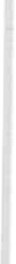 Accordo Stato Regioni  16 gennaio 2003 GU 51 3 marzo 2003 (OSSS).Accordo Stato Regioni 22 febbraio 2001 GU 91  19 aprile 2001 (OSS).Codice Deontologico dell'infermiere i taliano preceduto  dal Pa tto Infermiere  Ci ttadino del 12 maggio  1999.D.M. 739/94 Regolamento concernen te l'individuazione della figura e del relativo Profi­ lo Professionale dell'Infermiere .DM Murst 4 aprile 2002 Determinazione delle classi di lauree specialistiche delle pro­ fessioni sanitarie.DM Murst 4 aprile 2002 Determinazione delle classi di lauree delle prof essioni sani ta­ rie.DM Murst n . 509 del 9 novembre 1999 Regolament o concernen te l'au tonom ia d idat tica degli Atenei .DPR 27 marzo 1992 art.1 O Atto di indirizzo a Regioni e Province autonome di Trento e Bolzano  per ilsistema  del  Servizio di  emergenza.DPR 384/1990 art. 40 (OTA).Legge n.251 del 10 agosto 2000 Disciplina delle professioni sanitarie infermieristich e, tecniche, della riabilita zione, della prevenzione nonché della professione ostetrica.Legge n . 1 dell'8 gennaio 2002 Disposizioni urgen ti in materi a di personale sanitario. Legge n. 42 del 26 febbraio 1999 Disposizioni in materi a di professioni sanitarie.LG n . 1/1996 Linee-guida per l'implemen tazione del servizio di emergenza Piano sani­ tario nazionale 2003-2005 Punto 2.7 bis Obiettivo Poten ziare i servizi di urgenza emergenza Roma Ministero della Salute pubblica to in Supplemento ordinario n. 95 della G.U. n. del 19 giugno 2003 .120	P. Capodi ferro, S. Scalorbi2.	Situazione Assistenziale. Professionalità-Organizzazione3Terza fase: « lnlensivilà assistenziale alla persona inslabi/e,,121.Rianim azione card iopolmon a-	.Infermieri4.Infermieri5.	Situazione AssistenzialeProfessionalità-Organizzazione6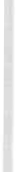 122	P. Capodi ferro, S. Sca/orbi7Fase I ntensivi tà Assistenziale alla Persona I nstabile Situazion e Assisten ziale	Professionalità-Organi  zzaz ioneAppl icazione delle prescrizio-	• /11fer111ierini diagnostiche	• Anestes istaO.7:A. e/o O.S.S.Ecocardiografia  transesofagea	• Elevata capaci tà di integrazione e cli(TEE)	col laborazione con il medico ed al-.Tac del torace (trasporlo i n Ra-Lri operatori anche in consulenza pergli esamidiologia)	Alla capaci tà di rilevare segni e si n- tomi e cli i nterveni re tempesti va-Rachicentesi	mente i n caso di emergenzaBassa discrezionalità decisionale sull ' i ndagine8.Infermiere e Inf ermiere di dia-9Terza fase: "/111ens ività assistenziale alla persona instabile»123Situazione  AssistenzialeProfessionalità-Organi   zzazione10Situazione  Assistenziale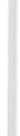 11.	Situazione AssistenzialeProfessionalità-Organi  zzazione12124P. Capodi ferro , S. ScalorbiSalute/malattia	Comprensione/scelta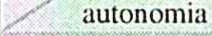 inslllbili '	bassastabilitèt	altaPERSONAdipe1Azione Autonoma13Salute/malattia	Comprensione/scelta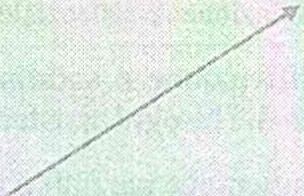 PERSONA	Azione Autonoma1415Terza fase:  « Intensività assistenziale alla persona  ins1abife ,,1251617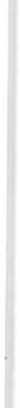 18126	P. Capodi ferro, S. Scalorbi1920Terza fase: « Int ensività assistenz iale alla persona instabile»1272223244a FASE:ASSISTENZA  INFERMIERISTICAPER IL TRASFERIMENTO IN REPARTO DI DEGENZAM. BRANDOLI '1l, L. ROSSI (2l< 11 Infermiera - Coordinatore Didattico del Corso di Laurea in Infermieristica, Scuola per Infermieri «Prin­ cipessa di Piemonte» della Croce Rossa Italiana di Bologna.<21 Infermiera AFD-DDSI - Coordinatore Infermieristico, Medicina d'Urgenza, Policlinico «S.Orsola -Malpighi» di Bologna.Vediamo ora, in riferimento alla IV fase chiamata Assistenza infermieristi­ ca per il trasferi mento in reparto di degenza che cosa avviene al Signor AZ.Questa fase che decorre dal 5 al 21 marzo è caratterizzata da u n progressi­ vo recupero della persona.Su prescrizione medica viene ridotta la somministrazione farmacologica e il monitoraggio emodinamico.Viene anche iniziato il programma di weaning respiratorio in modo da effet­tuare le prove di respiro spontaneo durante il giorno, mantenendo la VAM di notte.In concomi tanza alla sospensione  della sedazione la persona  presenta  fasi di disorientamento e d i agitazione psicomotoria per cui viene effettuata una consulenza  psichiatrica  e,  successivamente  alla  sospensione  dell'alimentazio­ ne artificiale, viene avviata l'alimentazione orale .Dopo la rimozione dei Cateteri Venosi Centrali , viene intensificato il pro­ gramma riabilitativo, per arrivare alla mobilizzazione in poltrona e successiva­ men te con girello.In questa fase, l'assistenza infermieristica è rivolta anche all'educazione della persona stessa e della sua famiglia (in specifico la sorella) alla gestione della tracheotomia.Il 21 marzo viene effettuato il trasfèrimento  presso il reparto di degenzacardiochirurgica dove verrà portato a compimento il percorso ria bilitativo in previsione della dimissione.Questa fase mette in evidenza il passaggio della persona dalla condizione di totale a quella di parziale dipendenza. In questo momento la persona ripren­ de progressivamente la padronanza di sé e bisogna considerare anche che il futuro può essere vissu to con titu banza e dare origine ad ansie e paure .In questo contesto analizzeremo, a scopo esemplificativo, alcuni momenti assistenziali ponendo l'attenzione sui criteri che giustificano l'intervento e le risorse necessarie all'intervento stesso.Successivamente, verrà fatta la lettu ra degli stessi interventi utilizzando il modello della complessità assistenziale che, permettendoci di rilevare la neces­ sità di assistenza infermieristica della persona, ci consente di motivare appieno le funzioni svolte dall'infermiere o forse di trovare spunti e motivazioni ad u n impiego ottimale delle risorse (ottimizzare e/o appron tare strumenti informati­ vi e/o documentazione che permette di standardizzare l'attività) .Rappresentazione  dello stato attualewoO:l;:::N_,....-..",l,ì.:,"'"<;';·fil::;::!·-e:;·"<"::':"':::1.::;§oN(ti"<:::";:;'.e-:{filSegue.....wwNtJ:ii:l::i--·!:'"';i;,a"'.4" fase: assistenza infemiieristica  per il trasferimento  in reparto di degenza	133Analisi mediante l'utilizzo del modello della complessità assistenzialePer utilizzare il modello della complessità assistenziale, risulta indispensa­ bile valutare le condizioni della persona prendendo in considerazione le tre variabili considerate dal modello e che per una esemplificazione vengono con­ siderate separatamente ma che in realtà sono strettamente correlate tra loro e consentono di ottenere una visione completa della persona . Analizziamo ora come si presenta il sig. AZ.Rispetto all'asse condizione di salute-malattia la persona presenta una con­dizione di stabilità clinica che, però.essendo di recente ripristino, richiede la presenza di un infermiere competen te nel moni torare le condizioni della per­ sona al fine di essere pron to ad intervenire e coinvolgere il medico in caso di necessità allo scopo di evitare una evoluzione verso l'instabilità. In questa fase di stabilità clinica, l'attività infermieristica rispetto alla dimensione considera­ ta, vede l'infermiere come il garante delle corrette applicazioni delle prescrizio­ ni diagnostico-terapeutiche (scarsa discrezionalità decisoria, elevate compe­ tenze tecniche e scientifiche).Considerando la capacità di comprensione delle proprie necessità in relazio­ ne alle condizioni di salute/malattia e scelta consapevole dei comportamenti ido­ nei, AZ presenta u na parziale capacità di comprensione/scelta in quanto la somministrazione di sedativi prima e la condizione di disorientamento poi in­ terferisce con  la sua capaci tà di effettuare scelte consapevoli.  Pertanto,  svolge un ruolo importante l'elevata competenza educativa messa in gioco dal profes­ sionista al fine di fornire tutte le informazioni e gli strumenti adeguati per con­ sentire alla persona di utilizzare le proprie risorse ed effettuare scelte consape­ voli. La necessità di comprensione del percorso assistenziale riguarda anche la famiglia e/o persone di riferimento di AZ che devono essere coinvolte al fine di potere comprenderlo.  L'assistenza  infermieristica  di tipo  educativo  si riferisce ad un ambito che attualmente l'infermiere sviluppa in modo non strutturato in quanto « non ha tempo» .In riferi mento alla variabile possibilità di mettere in atto autonomamente le azioni ed i comportamenti che si è deciso di intraprendere in relazione alla condi­ zione salute/malattia, possiamo dichiarare che AZ ha una parziale capacità di agire in autonomia infatti, aiutato tecnicamente e supportato psicologicamen­ te, può riuscire a mettere in atto alcuni comportamenti di cura della propria persona. La lettura di questa dimensione però deve essere sempre correlata alle due precedenti al fine di ottenere la reale complessità assistenziale della perso­ na. Nell'ambito di questa dimensione, gli interventi assistenziali prevedono per l'infermiere un'elevata discrezionalità decisionale riferita sia ad azioni autono­ me che affidate ad operatori di supporto ed è basata sulla pianificazione dell'at­ tività, supervisione sull'attuazione e verifica del risultato.Pertanto, la lettura effettuata secondo il modello della complessità assi­ stenziale ci fa rilevare che AZ, in fase di preparazione al trasferimento, necessi­ ta di assistenza infermieristica diretta in  riferimento  alla  quale  però  sono iden tificabili attività infermieristiche specifiche e/o esclusive ma anche attività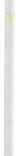 134	M . Brand o/i, L. Rossigeneriche o specifìche ma che standardizzabili possono essere affidate ad altri operatori.In riferimento al weaning :informare e rassicurare la persona : attività specifica autonoma che fa riferimento alla componente educativa del professionista infermiere (compe­ tenza educativa elevata);preparare il materiale occorrente : attività generica trasferibile in presenza di procedura standardizzata, ad altre figure con assunzione di responsabilità di chi la effettua . L'au tonomia e l'esclusivi tà infermieristica è riferita alla formula­ zione della procedura, alla decisione dell'affidare ed alla verifica sul risultato . È attività standardizzabile che può vedere coinvolti operatori di supporto come l'OSS (competenza di pianificazione e di valutazione degli operatori);effettuare il weaning : attività specifìca attuata su prescrizione responsa­ bilità sulla corretta messa in atto (com petenze tecniche elevate);monitorare le condizioni della persona : attività speci fìca autonoma re­ sponsabilità  propria  dell'infermiere  (competenze  cliniche elevate e tecniche) .In riferimento alla situazione  assistenziale  considerata,  si  può  evidenziare che l'inte1vento assistenziale è di tipo tecnico su prescrizione ma per la messa in atto, l'operatore ha una discrezionalità decisionale in riferimento alla gestione dell 'inte1vento educativo e dall'inserimento dell 'attività stessa all'interno del con­ testo (pianificazione delle attività in modo che non interferiscano e u ne con le altre), inoltre nel com plesso dell'attivi tà è ipotizzabile il coinvolgimento di ope­ ratori  di supporto  per  quelle  parti  standardizzabili .DM 739/94Art. 1 comma 2 «assistenza infermieristica preventiva ... è di natu ra tecni­ ca, relazionale , educativa ...» ;Art. 1 comma 3.d «garantisce la corretta applicazione delle prescrizioni diagnostico-terapeu tiche»;Art. 1 comma 3.f « per l'espletamento delle [·unzioni si avvale ove necessario dell'opera del personale di supporto»;Art .· 4  «l'infermiere  contribuisce  alla  formazione  del  personale  di  suppor­ to ...»CD 3.2«L'infermiere assume responsabilità in base al livello di competenze rag­ giunto e ricorre, se necessario, all'intervento e alla consulenza di esperti .. .»CD 3 .3«L'infermiere riconosce i limiti delle proprie conoscenze e competenze e de­ clina la responsabilità quando ritenga di non potere agire con sicurezza».4" fase: assistenza infen11ieri stica per il trasferim ento in reparto di degenza	135CD 4.5«l'infermiere ....garan tisce le informazioni relative al piano di assistenza ed adegua il livello di comunicazione alla capacità del paziente di compren­ dere...» .Accordo Stato Regioni 22 febbraio 2001 GU 91 19 aprile 2001 (OSS)Dall'allegato A: ccrealizza attività semplici di supporto diagnostico e terapeu­ tico».Dall'allegato B: «aiutare nella preparazione alle prestazioni sanitarie» cccom­ peten ze tecniche...sa svolgere attività finalizzate. all'uso corretto di presidi , ausili e attrezzatu re..."·Alimenta zione per via naturalePer questa situazione assistenziale la lettura delle tre dimensioni conside­ rate può essere ulteriormente specificata:stabilità clinica: per questa situazione assistenziale, la stabilità può esserecompromessa a seguito ad esempio dell'inalazione di alimenti.Parziale capacità di comprensione/scelta - Rispetto a questa variabile ilpa­ ziente non è completamente in grado di comprendere le problematiche  dovu te alla presenza della tracheotomia e quindi di scegliere  comportamenti  consape­ voli. Pertanto , svolge u n ruolo importan te la componente educativa che deve essere messa in atto dal professionista al fine di aiu tare la persona ad adattarsi alla  nuova  condizione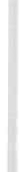 Parziale capacità di agire in autonomia -Il sig. AZ, se aiutato, potrà mettere in atto alcuni comportamenti di cura della propria persona finalizzati all'as­ sunzione del pasto, all'igiene delle mani e del cavo orale.Facendo la lettu ra delle attività in relazione alla complessità assistenziale bisogna considerare che l'adeguata alimentazione è un fattore importante per la persona sottoposta a condizione di stress, pertanto è responsabilità infer­ mieristica favorire il soddisfacimento di questa necessità che ha una ricad uta sulla condizione clinica e sulle possibilità di recupero dell'autonomia della per­ sona.Per andare ad individ uare le figure che possono essere coinvolte e con quali modalità , è u tile considerare la situazione assistenziale nella sua complessità .La pianificazione dell'attività è esclusiva e pertanto autonoma dell'infer­miere .In ri ferimento alla preparazione del materiale (stoviglie monouso, tavo­ lino...) e al ripristino dell'unità del paziente ,(attività generica per l'infermiere) la figura che deve essere coinvolta è quella dell'operatore di supporto che in riferimento alla normativa vigente, può anche coadiuvare l'infermiere durante la preparazione della persona in riferimento al manteni mento della posizione136	M . Brando/i, L. Rossiadeguata  rispetto  a  questo  la  discrezionalità  decisionale  è  elevata  per  l'infer­ miere cui compete la supervisione/veri fica  dei risultati.DPR 384/1990 art. 40 (OTA)«Opera sotto la responsabilità dell'op. prof. di I categoria coordinatore o, in assenza di quest'ul timo, dell' IP responsabile ... attività alberghiere».Accordo Stato Regioni 22 febbraio 2001 GU 91 19 aprile 2001 (OSS)Dall'allegato A:  « assistenza  diretta e aiu to domestico  alberghiero» . Dall'allegato A « Cura la pulizia e l'igiene am bientale» .La preparazione della persona in riferimento all'informazione/educazio­ ne, al controllo della cannula e della capacità di deglutizione, è attività specifica ad autonomia infermieristica che consente di individuare la consistenza otti­ male degli alimenti da assumere ed eventualmente individuare se l'operatore cli supporto presente è in grado di aiutare la persona per l'assunzione. In questo caso, visto il percorso formativo, si indica l'OSS o l'OSSS come operatori di supporto adeguati. Per queste attività l'infermiere agisce in autonomia, pianifi­ cando l'attività e valutando il raggiungimento dell'obiettivo attraverso la veri fi­ ca diretta del quantitativo di alimenti assunto. Nella pianificazione assisten­ ziale si prende in considerazione anche l'effettuazione dell'igiene delle mani e del cavo orale da attuare in relazione all'alimen tazione, anche queste sono atti­ vità specifiche che possono essere affidate all'operatore di supporto e l'infer­ miere mantiene l'esclusività rispetto alla decisione di affidamento e alla verifi­ ca dei risultati.Questa situazione assistenziale, è praticamente di completa gestione infer­ mieristica (intervento autonomo), ha u na elevata complessi tà assistenziale per­ ché richiede al professionista, u na accurata valutazione delle capacità della persona per cui l'intervento assistenziale nella sua complessi tà verrà tarato sul­ la base della capacità della persona di comprendere la propria situazione e di mettere in atto comportamenti adeguati in modo consapevole; in questa fase pertanto, risulta rilevante:la competenza in ambito di pianificazione e di u tilizzo degli strumenti informativi al fine di garantire la continuità assistenziale;la competenza clinica che è indispensabile per individuare eventuali al­ terazioni e complicanze;la componente relazionale ed educativa che l'infermiere applica allo scopo di rendere la persona partecipe al suo proget to assistenziale al fine di ottenere risultati migliori.CD 4.2«l'infermiere ascolta, informa, coinvolge la persona e valuta con la stessa i bisogni  assistenziali ... e consentire all'assistito di esprimere le proprie scelte» .4" fase : assistenza infemzieristica  per il trasferimenlo  in reparto di degenza	137DM 739/94Art. 1 comma 2 « assistenza infermieristica preventiva ... è di natura tecni­ ca, relazionale, educativa ...» .Art. 1 comma 3.b « identifica i bisogni  di assistenza infermieristica ... e for­ m ula i relativi obiettivi ».Art. 1 comma 3.c « pianifica , gestisce e valu ta l'intervento assistenziale in­ fermieristico»  .Art. 1 comma 3.e «agisce sia individualmente sia in collaborazione con gli altri operatori sanitari ...» .Art . 1 comma 3.f «per l'espletamento delle funzioni si avvale ove necessa­ rio dell'opera del personale di supporto» .Patto infermiere cittadino 12 maggio 1996 mi impegno a: Garantirti le migliori condizioni  igieniche ambientaliAiu tarti ad affrontare... supportandoti nei gesti quotidiani di mangiare, la­ varsi, muoversi ....quando non sei in grado di farlo da solo.Accordo Stato Regioni 22 febbraio 2001 GU 91 19 aprile 2001 (OSS)Dall'allegato A: «assistenza diretta e aiuto domestico alberghiero ». Dall'allegato A: «cura la pulizia e l'igiene ambientale».Dall'allegato A: «assiste la persona , in particolare non autosufficiente o allettata, nelle attività quotidiane di igiene personale ».Dall'allegato B: «competenze tecniche ...controllare e assistere la sommini­ strazione delle diete...» .... osservare, riconoscere e riferire alcuni dei più comuni sintomi di allar­ me che l'utente può presentareAccordo Stato Regioni 16 gennaio 2003 GU 51 3 marzo 2003 (OSSS)Allegato A: conformemente alle direttive del responsabile dell'assistenza infermieristica ... o sotto la sua supervisione, è in grado di eseguire . .. la somministrazione dei pasti e delle diete.DPR 384/1990 art. 40 (OTA)« Preparazione dell'ambiente e dell'utente per il pasto ed aiuto nella distri­ buzione e nell'assunzione ».« In collaborazione o su indicazione dell'IP provvede ...all'igiene personale del paziente » .Gestione della tracheotomiaConsiderando questa situazione assistenziale la lettura delle tre dimensio­ ni indicate dal modello, evidenzia:Stabilità clinica -per questa situazione assistenziale, la stabilità può essere138	M. Brando/i, L. Rossicompromessa  a seguito di una inadeguata gestione (rischio settico) o da una insufficiente ossigenazioneParziale capacità di comprensione/scelta - Rispetto a questa variabile il pa­ ziente deve essere adeguatamente informato per potere comprendere l'im por­ tanza di u na corretta gestione. Pertanto, svolge u n ruolo importante la compo­ nente educativa che deve essere messa in atto dal professionista al fine di aiuta­ re la persona a com prendere la situazione per potere poi operare scelte consa­ pevoli .Parz iale capacità di agire in autonomia - I sig. AZ, se educato potrà collabo­ rare con l'infermiere prima e con la sorella poi al fine della gestione della cannula.La pianificazione dell'attività è esclusiva e autonoma per l'infermiere.La preparazione e il ripristino del materiale è un'attività generica che può essere standardizzata e pertanto, af fidata ad operatori di supporto come gli OSS, l'infermiere mantiene l'esclusività in riferimento all'identificazione delle procedura, alla decisione di affidamento e alla verifica sul risul tatoL'informazione alla persona è attività esclusiva dell'infermiere che deveinformare sempre la persona  prima dell'intervento  assistenzialeL'attuazione della gestione e il monitoraggio del paziente durante e dopo la prestazione, sono attività specifi che con autonomia decisionalePer quanto concerne l'aspetto educativo alla persona e alla famiglia, que­ sto necessità della strnttu razione d i u n progetto educativo, pertanto l'assisten­ za infermieristica in questo ambi to deve essere sviluppata perchè in u n conte­ sto come l'attuale, dove l'infermiere è chiamato a fare tutto, lo svolge in manie­ ra non strntturata. La funzione educativa , che in un contesto generale è ad appannaggio di diverse professioni , in questa situazione assistenziale diventa esclusiva dell'infermiere che ha u na elevata autonomia decisionale in quanto la gestione della tracheotomia rientra nell'ambi to delle attività assistenziali di cui il professionista si fa garante. È inoltre altamente motivante per il professioni­ sta in quanto può esprimere appieno le proprie competenze ed è gratifican te in quan to consente di aiutare la persona ad accrescere la propria autonomia com­ patibilmente al nuovo stato di salu te .Risulta importante la presenza continuativa dell'infermiere nell'assistenza diretta in questa situazione in quanto oltre a monitorare le condizioni della persona , può focalizzare le eventuali problematiche di com prensione /appren­ dimento al fine di migliorare l'intervento educativo .D.M. 739/94Art . 1 comma 2  «assistenza  infermieristica  preventiva .. . è di natura  tecni­ ca, relazionale,  educativa ...» .Art.  1 comma 3.b  «identifica  i bisogni  di assistenza  infermieristica . . ...e for­ mula i relativi  obiettivi » .Art. 1 comma 3.c « pianifica,  gestisce e valu ta l'intervento assistenziale in­ fermieristico » .4" fas e: assistenza infermieristi ca per  il trasferimento  in reparto di degenza	139Art. 1 comma 3.e «agisce sia individualmente sia in collaborazione con gli altri operatori sanitari ...».Art. 1 comma 3.f « per l'espletamento delle funzioni si avvale ove necessario dell'opera del personale di supporto».CD 2.6Nell'agire professionale, l'infermiere si impegna a non nuocere , orienta la sua azione all'autonomia e al bene dell'assistito, di cui attiva le risorse anche quando questi si trova in condizioni di disabilità o svantaggio.4.5 « l'infermiere ... garantisce le informazioni relative al piano  di assisten­ za ed adegua il livello di comunicazione alla capacità del paziente  di compren­ dere» .Accordo Stato Regioni 22 febbraio 2001 GU 91 19 aprile 2001 (OSS)Dall'allegato A: « realizza attività semplici di supporto diagnostico e tera­ peutico» .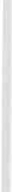 Dall'allegato B: «aiu tare nella preparazione alle prestazioni sanitarie» «com­ petenze tecniche ...sa svolgere attività finalizzate. all'uso corretto di presi­ di, ausili e attrezzatu re...».In relazione alla situazione assistenziale esaminata si può notare come l'intervento educativo agito in au tonomia dall'infermiere (pianificazione, at­ tuazione e verifica) abbia ricadute sulla capacità di mettere in atto comporta­ menti consapevoli rispetto al proprio stato di salute/malattia .In relazione alla situazione del trasferimento l'analisi della persona attra­verso i tre assi indicati nel modello, evidenzia:Stabilità clinica - Condizione in miglioramento che in effetti consente il trasferimento della persona.Comprensione/scelta - Rispetto a questa variabile  il paziente  deve venireadeguatamente informato al fine di percepire il trasferimento come u n evento positivo e non viverlo come un allontanamento da un ambiente considerato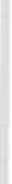 « più  sicuro» .Parziale capacità di agire in autonomia - il programma riabilitativo e di educazione verranno ottimizzati durante la degenza in reparto al fine di dimet­ tere la persona  con il massimo  livello di au tonomia  possibile.Mediante la lettura della complessità assistenziale si evidenzia che la persona in questa fase necessita di un intervento assistenziale di tipo educativo per quanto concerne l'eventuale stato d'ansia generato dalla "paura" di lasciare un luogo « Sicuro», rispetto a questo, l'informazione alla persona e alla fami­ glia, viene gestita dall'infermiere (attività specifìca ) in collaborazione con il medico  anestesista.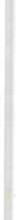 In riferimento alla preparazione della documentazione, quella clinica è di competen za medica , quella infermieristica è esclusiva in quanto come anche richiamato nel CD, l'infermiere è garante della continuità assistenziale, pertan-140	M . Brand o/i, L. Rossito è im portante in questo contesto che l'infermiere sappia fare u na valutazione accurata della situazione assistenziale al fine  di  trasmettere  tutte  le  informa­ zioni al servizio di destinazione (attività esclusiva con autonomia decisionale) . Il perfe zionamento degli strument i informative e del loro impiego, può rendere non necessario il passa ggio di consegne diretto tra pro fessioni sti. Per quanto ri­ guarda la parte amministrativa del trasferimen to, attual mente viene gestita dal­ l'infermiere coordinatore  o da quello della postazione ma questa è una attivi tà generica/ impropria che potrebbe essere standardizzata ed affidata ad altri ope­ ratori .CD 4.7« L'infènnier e garantisce la continuità assistenz iale anche attraverso l'efficace gestione degli st rumenti informativi ».In riferi mento all'attuazione vera e propria del trasferi mento , è speci fica la preparazione sotto l'aspetto tecnico della persona, iltrasporto invece, valu ta­ ta la condizione della persona è u n'attività generica che non necessita della presenza  infermieristica .Il ripristino dell'u ni tà di degenza in riferimento alla sanitizzazione am­ bientale e dei presidi, è attività standardizzabile e propria delle figure di suppor­ to in riferimento alle quali l'infermiere man tiene la Verifica sui risultati; l'infer­ miere invece si occupa del ripristino del carrello della postazione e allestisce la stessa per un nuovo  pazien te. È u n'attivi tà speci fica , m a potrebbe essere standardizzabile?Il trasferi mento pertanto richiede all'inferm iere una elevata competen za di pianificazione e gestione degl i strumenti informativi (eventuale im ple­ mentazione) al fine di garantire la continuità assistenziale . Per quanto riguar­ da gli aspetti tecnici come il ripristino del carrello invece, forse si potrebbero creare apposite check list che gu idino l'azione di altri opera tori e ilcu i risultato sia sottoposto a verifica da parte dell'infermiere.Commenti sulla lettura del modello infermierePer quanto riguarda l'attività inferm ieristica la lettura secondo il modello è di questo tipo :1. Inte1vento tecnico autonomo e su prescri zioneL'attività effettuata su prescrizione viene progressivamen te ridotta, posso­ no essere usati protocolli diagnostico-terapeutici già defini ti pertanto l'infer­ miere ha una discreta autonomia nella gestione degli interventi assistenziali che si esprime anche con alta decisionalità nella pianificazione dell'intervento stesso all'interno del contesto assistenziale globale, nella garanzia delle pre­ scrizioni, nella attivazione di altre risorse professionali.4" fase : assistenza infennieristica  per il trasferim ento in reparto di degenza	141Il medico interviene solo nell'esecuzione di attività sue esclusive (diagnosi e terapia) e su chiamata dell'infermiere qualora si veri fichino situazioni ai alte­ razione e di rischio clinico.Quali competenze servono?Competenze di pianificazione,cliniche/diagnostiche, abilità tecniche gene­ riche e specifiche, conoscenza della tecnologia.L'ambi to in cui si muove il professionista è quello della collaborazione con altri professionisti al fine di garantire il benessere della persona.2. lnten;ento educativoIn questa fase il paziente ha una parziale capacità di comprensione e scelta autonoma, pertanto è molto rilevante l'assistenza di tipo educativo allo scopo di rendere consapevole la persona e di farla partecipare al proprio processo assistenziale. Ricordiamo che questa è un'attività specifica dell'infermiere in quanto ha avuto una formazione dedicata e specifica riconosciuta negli ordi­ namenti didattici e richiamata dai riferimenti normativi che regolamentano la professione. Perta nto l'infermi ere deve possedere specifiche competenze educative che deve essere in grado di applicare mediante le apposite strategie. L'aspetto educativo inoltre diventa esclusivo quando è riferi to all'ambito esclu­ sivo assistenziale. L'intervento educativo pertanto è riferito all'ambito specifico infermieristico, ambito che attualmente risulta agito non completamente e co­ munque in modo non strutturato.3. Intervento tecnico e/o di supe-rvisione e verifica del proprio agire e di quello del personale di supportoQuesta tipologia d'intervento è quella che si rivolge ai bisogni di base della persona e che prevede la completa autonomia infermieristica in riferimento alla pianificazione, attuazione e verifica. Il paziente in questa fase è progressi­ vamente più partecipativo alla gestione delle proprie attività, obiettivo dell'as­ sistenza è quello di portarlo al maggiore grado di autonomia compatibilmente la propria condizione di salute pertanto risulta evidente come questo tipo di intervento sia strettamente collegato a quello educativo ed alla condizione di salute/malattia in quanto la messa in atto di un comportamento deve essere consapevole e finalizzata al bene dell'assistito. Per il raggiu ngimento degli obiet­ tivi , l'infermiere può avvalersi del personale d i supporto affidando loro quelle attività standardizzabili che non presentano elementi di complessi tà che ri­ chiederebbero discrezionalità nella scelta delle alternative assistenziali. In rife­ rimento a questo, l'infermiere ha un ruolo prevalentemente di definizione di procedure delle attivi tà standardizzabili trasferibili ed esercita u na funzione ESCLUSIVA rispetto alla rilevazione dei criteri di trasferibilità, supervisione sull'attività trasferi ta, e di valutazione dei risultati. L'ambi to in cui ci si muove,142	M. Brando/i, L. Rossiè quello dell'area della pianificazione, supervisione e verifica dei processi mes­ si in atto.Si ricorda che gli operatori di supporto , salvo per alcune attività di tipo igienico-alberghiero in cui sono autonomi, operano solo su indicazione degli infermieri .L'infermiere deve quindi avere alte competenze pianificatorie per poter definire cosa e fino a che pu nto trasferire il compito, e capacità di valutazione dei propri collaboratori e dei risultati sull'atto trasferito.Questo comporta u n'alta assunzione di responsabilità professionale per­ ché comu nque la responsabilità ultima nell'attivi tà assistenziale è esclusiva del­ l'inferm iere.4" fase : assistenza infe1111ieristica  per il trasferimento  in reparto di degenza	143RiferimentiD.M. 739/94 Regolamento concemente l'individuazione della figura  e del relativo Profilo Professionale dell'Infermiere .Codice Deontologico 12 maggio 1999.Patto Infermiere Cittadino.Accordo Stato Regioni 22 febbraio  2001 GU 91 19 aprile 2001 (OSS).DPR 38411990 art. 40 (OTA).Accordo Stato Regioni 16 gennaio 2003 GU 51 3 marzo 2003 (OSSS).Joa nna Briggs lnstitute - Best Practice Vol 4 Issue4, 2000 «Trachea [ Suctioning of Adult with an Artificial Airway». Sistematic Rewiew.GoRI, SALVINI, SINATII, Gozz1NI, Le tracheotomie Atti del congresso nazionale Aniarti 1998,sessione 3 - relazione 2.MAcDoNALD, L. HILDEBRANDT , Comparison of funnulaic equations to determine energy expenditure in the ci-itically ill patient , Nutrition 19, lssue 3, March 2003, Pages 233- 239.Evidence-based guidelines far weaning and discontinuation of ventilatory support Chest 2001  Dee;  120 (6  Suppi):  375S-484S.Assessment of factors that inf1uence weaning {rom long-term mechanical ventilationafter cardiac surgery  Arq Bras Cardiol. 2003 Mar;  80(3):301-10 .I protocolli guidati dal terapista respiratorio durante le fasi di svezzamento dalla ventila­ zione meccanica Rassegna  di patoiogia  dell'apparato respiratorio  2002; 17:198-208S. MILLOcco , G. BERLOT, Lo svezzamento di un paziente dalla V.A.M: nursing e aspetti psi­ cologici  Scenario  2003;20  (2):9-16 .D. HEss, Ventilator modes used in weaning Chest 2001; 120:474S-476S .Ci·iteria far  weaning {rom Mechanical ventilation"  Evidence Report/Technology  Asses­ smen t:  Number   23.ZANOLI , Ams, PALLA, Lo svezzamento dal ventilatore Meccanico At ti del congresso naziona­ le Aniarti  1998, sessione  3 - relazione  5.Weaning {rom mechanical ventilation Connect-Critical Care Nu rsing in Europe Summer 2001; Volume  1 Num ber 2.M.P. SHELLY, P. NIGHTINGALE, Respiratmy support BMJ 1999;318: 1674-1677 (19 June).SEBASTJANI, ROSSI, SCALORBI, DE DOMENICO, La gestione della tracheotomia: confronto t ra libri di  testo Atti  del  congresso  nazionale  Aniarti   1998, sessione  3 - relazione  4.CALANCHI, CAPODIFERRO, CHIARELLI, Tecniche e metodologie d'informazione sanitaria del pa­ziente da parte degli infermieri , Raccolta articoli EBN Azienda Ospedaliera S.Orsola­ Malpighi   Bologna   2002REDIGOLO, KALDOR, MAGRINI, Il processo comunicativo nella relazione d'aiuto , Casa editri­ce Rossigni Firenze 1994.J.F. o'lvERNOIS, R. GAGNAYRE, Educare il paziente guida all'approccio medico-terapeutico"Casa editrice Mediserve  1998.Therapeutic Patient Education: continuino education programmes far Health Care Providers in the field   of prevention  of  cronic diseases . Report  of  WHO Working  Group  1998.BibliografiaG. RuvoLO, Manuale di Terapia Intensiva Postcardiochirurgica, V edizione, Casa Editrice Ambrosiana  Milano  2001.PAUL L. MARINO, The ICU Book Terapia Intensiva, Principi fondamentali, II edizione Masson 2000 .144	M . Brando/i, L. RossiProcedura Aziendale, Policlinico S. Orsola-Malpighi Bologna 2001.Agenzia Sani taria Regionale dell'Emilia Romagna, Defini z ione e valutaz ione di requisiti qualitativi delle strutture cardiochirurgiche , Agenzia sani taria regionale Emilia Romagna   1997 .Istruzion i  operative  di  Servizio,  Rianima z ione  Cardiochirurgia,   Policlinico  S.Orsola­Malpighi Bologna, 2000.COSTANTINO IANDOLO, Pa rlare col malato, Tecnica, Arte ed e1Tori della comunicazione, Edi to­ re  Armando   Armando    1983.CONTINI, Comunicazione e Educazione, La nuova Italia editrice 1980.MMWR Recommendations and Report Guidelines for Lhe Preven tion of lntravascular Ca theter Related Infections. 9 agosto 2002.21° Congresso Nazionale Aniarti  Sorrento Novembre  2002 , Volume At ti del Cong1-esso2002 lnfection  Contro/ and Hospital  Epidemiology  1999;2(1):248-78.The Hospital Jnfèction Contro/ Practices Advisory Committee AucJA J.MANGRAM, MD et al. CARACT,  Alti  del  Congresso  Aniarli,  Salsomaggiore  Terme  2003 .P. CACCIAR! et ali., Il sistema di gestione per la qualità, Collana Qualità in Sanità, EsseEdi trice 2003.CRAVEN D.E. 2000; Chastre J. 2002 .Linee-guida del C.D.C. di Atlanta, 1997.EPSTEIN CD. 2002; MARELICH G.P. 2000; WESLEY E. et al. 2001; MELTHA S. 2001.FINK J.B., 1998; HESS D. 2002; COOK D. 2000; RICARD J.D. 2001.HIXSON S. 1998: MICONI et al. 2000; C.D.C. 1997.ÙIASTRE J. 2002; MARKOVICZ P. 2000; TI IOMACHOT L. 2000; HURNI J. M. 1997; KlRTON 0. C.1997.MAGGIORE S.M. 2002; KoLLEF M.H. 1997; CoMBES P. 2000; PAUL-ALLEN J. 2000; MICONI G. etal. 2000; Jnfect ion Contro/ and Hospital Epidemiology 1999;2(1):248-78.The Hospital Infection Contro/ Practices Advisory Commillee AucIA J. MANGRAM, MD et al.GIIO voi. 6, n.4, ottobre-dicem bre 1999 pag . 152:199.4" fase: assistenza infen11ieristica per il 1rasferi111 e1110 in reparto di degenza145Situazione AssistenzialeSituazione AssistenzialeProfessionalità-Organizzazione2Situazion e Assistenziale3146	J\11. Brando/i, L. Rossi.	Situazione Assistenz i aleProfessionalità-Organizzazione4Salute/malattia	Comprensione/sceltainstabili '	ba ssa/stabilità	altaPERSONAautonomia	_...._	_ "_ _9 ipenden ';!.__ _,Azione Autonoma5Salute/malattia	Comprensione/scelta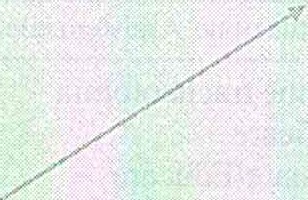 -------·----------------,PERSONA	Azione Autonoma64" fase: assistenza infennierislica per il trasferimento in reparto di degenza147789148/\Il. Brando/i, L. Rossi1011124" fase: assisienza infen11 ieristica per il /rasferinzento in reparto di degenza1491314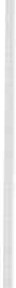 12150M . Brando/i, L. Rossi1617184" fase: assistenza infe1111ieristica per il trasfe rimenLO in repa rLO di degenza151192021152M. Brando/i, L. Rossi2223ANALISI  DELLA COMPLESSITÀ ASSISTENZIALE IN UN CASO S.M.A. IM.C. ROSSI (1l, S. VIARENGO (2l, G. SACCO (3l111 Relatore. Infermiera Pediatrica. Coordinatore Responsabile, Anestesia e Rianimazione dell'Ospe­ dale Infantile «Regina Margherita» di Torino.121 Coautore . Infermiera Pediatrica. Anestesia e Rianimazione Neonatale Pediatrica - 0.1.R.M.- «S. Anna» di Torino.131 Coautore. Infermiera Pediatrica. Infermiera Pediatrica Rianimazione - Azienda Ospedaliera OIRM -«S. Anna» di Torino.Per parlare di «complessità assistenziale» è necessario fare u na premessa per spiegare meglio che cosa si in tende per «complessità» in senso lato. La scienza contemporanea collega la scoperta della complessità con la scoperta dell'imprevedibilità di alcuni fenomeni e la comprensione che nella  scienza non esistono oggetti semplici.Volendo dare una definizione di complessità si può dire che essa è un tes­ suto di costituenti eterogenei fra loro associati. Si ha la complessi tà quando diversi elementi che costituiscono u n tutto sono inseparabili e interdipenden ti tra loro. (IPASVI 2002)In questo senso l'assis tenza infermieristica può definirsi complessa in quan­ to è rivolta alla persona, la quale è al contempo essere biologico, psichico, socia­ le, affettivo, razionale, spirituale ed è inserita in una società che a sua volta com­ prende dimensioni storiche, economiche, sociologiche, politiche, religiose.Infatti per complessità assistenziale si intende l'insieme di interven ti che si riferiscono alle diverse dimensioni dell'assistenza infermieristica espressi in termini di intensità di impegno e quantità di lavoro dell'infermiere.La complessi tà assistenziale e determinata da tre dimensioni proprie della persona:la prima è caratterizzata dal binomio salute/malattia;la seconda riguarda la capacità della persona di definire le proprie ne- cessità e di scegliere consapevolmente i comportamenti idonei;la terza è caratterizzata dalla possibilità di agire autonomamente ed effi­ cacemente rispetto allo stato di salute o di malattia. (SAsso, SILVESTRO 2001).Quindi :ad alta instabilità clinica corrisponde bassa discrezionalità decisoria del­ l'infermiere, al quale però sono richieste un'elevata competenza tecnica e u n alta capacità di integrazione con il medico. All'infermiere sarà richiesto un in­ tervento tecnico autonomo ma su prescrizione, che non potrà essere delegato a nessuna figura professionale;ad una minore capacità della persona di scegliere corrisponde una ele­ vata e specifica competenza educativa/relazionale dell'infermiera.154	M.C. Rossi, S. Viarengo, G. Sacco- ad una diminuita possibili tà di azione corrisponde u n elevata discrezio­ nalità decisoria dell'infermiere il quale decide se effettuare direttamen te gli interventi o se demandarli . In questo caso mantiene la responsabilità pianifi­ catoria, la supervisione e la verifica che quan to decide possa tecnicamente es­ sere effettuato da altri.Da quanto detto finora si può dedurre che dove si presentano problemi assistenziali specifici e «Complessi » sarà necessaria la presenza di personale infermieristico.La difficoltà è principalmente nell' identificare le attività che possono esse­ re delegate al personale di suppone e quelle che, data la complessità, devono essere praticate  dall'infermiere.Sappiamo come la professione infermieristica abbia conosciu to negli ul ti­ mi anni uno sviluppo che l'ha portata alla consapevolezza e a un agire profes­ sionale dotato di « responsabilità» in relazione ad ambiti sempre più complessi. La abrogazione del mansionario e la prom ulgazione del nuovo Codice de­ ontologico (1999) rappresentano l'apertu ra di u na nuova frontiera per la pro­fessione infermieristica .L'infermiere è u n professionista che, secondo il Profilo professionale (DM 739/94):ha la responsabilità dell'assistenza generale infermieristica, non neces­ sariamente di ogni singolo atto ma principalmente dei risultati;ha competenze diagnostiche (nel proprio ambi to specifico), di pian ifica­ zione, di gestione del piano e di valutazione;porta u n contribu to u nico e insosti tui bile nell'équ ipe interprofessionale di cui fa parte;sa avvalersi, ove necessario, dell'opera di personale di supporto.La presentazione di questo caso clinico vuole essere u n sistema d i integra­ zione assistenziale in ambi to d i area critica pediat rica con il coinvolgimen to d i più  figure sia tecnico professionali  che genitoriali .L'esposizione del caso sarà suddivisa in quattro fasi in cui potremmo osser­ vare che le prime due prenderanno in considerazione il ricovero e la degenza in terapia intensiva in attesa di stabilizzazione dei parametri vitali e di diagnosi.Nella terza fase avremo il bambino con un quadro clinico meno critico, ma che richiede ancora un'assistenza infermieristica intensiva, mentre nella quar­ ta fase sarà questo il momento di pre-di missione.Caso clinico: Valentina affetta da S.M.A. 1Cos'è la S .M.A.La S.M.A. ovvero atrofia muscolare spinale è tu ttora una malattia senza cura, sconosciu ta alla pu bblica opinione, nonostante una persona su 40 sia una portatrice sana e un bambino su 6000 circa ne nasca affetto.Analisi della complessità assistenziale in un caso di S.1\!J.A. I	155È una malattia a trasmissione autosomica recessiva con i genitori entrambi portatori asintomatici e con un rischio di licorrenza del 25% a ogni gravidanza . Le atrofie muscolari  spinali sono u n gruppo di malattie ereditarie in cui vengono  colpite le cellule nervose  delle corna anteriori  del  midollo spinale, sede dei motoneu roni da cui partono i nervi diretti nei muscoli. Tali nervi tra­ smettono segnali  motori. I sintom i  della S.M.A. si manifestano a livello dei muscoli volontari . La debolezza muscolare inizial mente interessa i m uscoli vi­cini al tronco per poi progredire.Quindi avrem mo nella S.M.A. 1 o sindrome di Werdnig-Hoffinan difficoltà di controllo motorio, difficoltà di deglutizione, difficoltà respiratoria ipotonia m uscolare.I vari tipi di S.M.A. si differenziano a seconda del periodo d'insorgenza:S.M.A. 1 esordio nei primi giorni/mesi di vi ta, prognosi infausta la morte sopravviene a 2 anni di età;S.M .A . 2 esordio dopo il sesto mese di vi ta con prognosi m igliore riguar­ do la sopravvivenza ma con grave compromissione motoria;S.M.A. 3 esordio più tardivo in genere nell'adolescenza ma comunque dopo l'acquisizione del cam mino au tonomo .Il caso verrà preso in esame analizzando in sequenza le diverse fasi che caratterizzano il ricovero e la degenza di questa bam bina.La bam bina viene accolta dall'équipe sanitaria del centro di rianimazione , mentre i genitori vengono cortesemente invi tati ad attendere nella sala d'aspet­ to. L'organizzazione del nostro servizio prevede la comunicazione del 118 delle caratteristiche del bambino. In seguito a tale informazione il personale infer­ mieristico allestisce l'uni tà letto con la strumen tazione idonea.Valentina entra in reparto ad una prima osservazione clinica appare agita­ ta, con fame d'aria, tachipnoica, dispnoica e ipotonica. La bam bina viene posta sull'unità letto, si monit01izzano i parametri vitali in aria ambiente, il rianimatore decide per un' intubazione di elezione e una assistenza respiratoria meccanica previo posizionamento di ago periferico .La necessità di reperire un accesso venoso periferico (I.R.C. 99) è indicato per agire tem pestivamente in caso di deterioramento improvviso delle condi­ zioni del bambino (infusione, farmaci d'urgenza) e per poter somministra re farmaci sedativi prima dell'esecuzione di manovre cruente.La somministrazione del farmaco sedativo ha due aspetti, la prima per salvaguardare la condizione psichica del pazien te (agitazione, ambiente sco­ nosciu to, distacco dai geni tori, ricordo traumatico) la seconda per facili tare le manovre riani matorie.Il trattamento e la dimi nuzione del dolore costituiscono un diritto umano indipendentemente dall'età del soggetto.Il mancato trattamento del dolore determina una riduzione della mobili z­ zazione, un truma psicologico e aumenta il rischio d' infezioni.La valutazione del dolore nel bam bino è d i fondamentale importanza, pertanto e parte integrante dell'assistenza  inferm ieristica.156	M .C. Rossi, S. Viarengo, G. SaccoSolitamente per questa attività vi è la presenza di due infermiere, una ese­ gue la manovra di inserimento dell'ago cannula l'altra collabora tenendo l'arto in posizione, sfilando il mand rino e controllando la pervietà dell'accesso.Durante queste manovre ilmedico ma ntiene una buona ossigenazione ven­tilando il bam bino in maschera per procedere subito dopo all'intubazione naso­ tracheale.Inquesta pu ra descrizione di atti tecnici analizza ndo le condizioni del bam­ bino secondo il diagram ma proposto in relazione alla complessità assistenziale possiamo notare che si sta agendo su una persona in cond izioni di alta critici tà bassa comprensione data anche dalla giovane età e un'incapacità di agire auto­ nomamente dovute alle motivazioni sopra descritte.L'accoglienza di una persona in condizioni di salute critica richiede la pre­ senza di personale con conoscenze tecnico scientifiche specifiche . Personale  a cui viene richiesta capacità di rassicu rare e ridu rre lo stress del bambino per quanto possi bile, ma nello stesso tempo agire con perizia e tem pestività in una situazione  di  emergenza .Ricordiamo a questo proposito, che si tratta di un caso pediatrico, in cui l'accesso venoso può essere più difficile da reperire per il ridotto calibro dei vasi, che la terapia endovenosa e infusiva va preparata tenendo presen te il contenimen to delle infezioni dovute all'inquinamento e in ultimo la necessi tà di agire velocemente.Per  i sopracitati  motivi  i professionisti  che intervengono  in questa  fase sonoil medico anestesista e u n infermiere in collaborazione.Le competenze richieste al personale infermieristico saranno:capaci tà clinica nel riconoscere e valu tare eventuali variazioni cliniche con tempestività;capacità di individuare i bisogni assistenziali della persona e quind i pia­ nificazione   dei  relativi   interventi   di  risposta   infermieristica;capaci tà decisionale rispetto ail'individ uazione della priorità assisten­ ziale e la valu tazione sugli interventi priori tari in rapporto alla situazione clini­ ca e dei materiali da usare;capaci tà di lavoro in equipe con altri infermieri e medici.Garantito un accesso venoso d'emergenza, la necessi tà pri maria è queila di stabilizzare ilbam bino dal pun to di vista respiratorio garantendogli quindi una adeguata ventilazione polmonare mediante ventilatore meccanico.Si procederà quindi ail'intubazione rino-tracheale preparando il materiale necessario collaborando con l'anestesista nel manteni mento d i una postu ra adeguata del bambino per facilitarne la manovra .Ad intubazione  esegu i ta seguirà una broncoaspirazione finalizzata alla disostruzione bronchiale .In questi bambini è frequente il ristagno di secrezioni a causa della diffi­ coltà di espettorazione dovuta alla miotonia generalizza ta, ma soprattutto deimuscoli respiratori che è caratteristica di questa patologia.Questa manovra verrà eseguita da due infermieri con ventilazione manua­ le in ossigeno pu ro per evitare desaturazioni con conseguente ipossia .Analisi della co111plessità  assistenz iale in un caso di S.M .A. I	157Atto successivo sarà il posizionamen to del sondino naso-gastrico che per­ metterà l'evacuazione dell'aria dallo stomaco dovuto soprattutto alla ventila­ zione in maschera effettua ta prima dell'intubazione.Sarà inoltre necessario eseguire un colturale del broncoaspirato per poter effettuare un monitoraggio efficace delle eventuali infezioni in atto con conse­ guente antibiotico terapia m irata in ottica di un con trollo delle infezioni.In questa fase, prendendo nuovamente in considerazione la complessi tà assistenziale in rapporto al diagramma, si nota nuovamente che la persona è in una situazione di alta instabilità vitale, criticità elevata, bassa comprensione e au tonomia nulla .Anche nell'esecuzione d i queste tecniche avremo bisogno di personale in­ fermieristico con elevate conoscenze teorico pratiche scientifiche.Le figure che saranno necessarie pertanto saranno due infermiere ed il medico.Le competenze richieste saranno nuovamente di capacità clinica assisten­ziale nell'individuare  le necessi tà di in tervento  infermieristico  che coadiuva l'operato medico e nel preparare il materiale necessario.Nello stesso tempo sono necessarie capacità tecniche e competenze pro­ fessionali come nell'aspirazione tracheo bronchiale e nell'i nseri mento del son­ dino naso gastrico con adeguata preparazione scientifica per mettere in atto manovre corrette tese al controllo delle infezioni.Abbiamo voluto sottolineare che ha scarsa capaci tà decisionale in quanto l'infermiere in questo caso agisce su prescrizione ed in collaborazione con il medico, figura che valu terà la situazione il bambino ed il materiale da usare.In rapporto a questa analisi si individuano quindi delle attività che sono specificatamente infermieristiche e dove si può ipotizzai-e solamente in u n in­ tervento l'introduzione di una figura di supporto relativa al colturale del bronco aspirato, limitatamente alla preparazione del materiale necessario e all'esecu­ zione solo per quanto riguarda porgere la provetta. Owiamente il tutto prece­ duto da definizione di procedu ra scritta per la prestazione trasferibile e relativa formazione degli operatori di supporto.A seguire queste due prime attività si procederà all'incannulamento venoso centrale con indubbi vantaggi per poter somministrare liqu idi iperosmolari e dare quindi una adeguato apporto calorico, ma anche per poter usufruire di un accesso venoso da cui poter eseguire esami ematologici senza provocare dolore alla persona .Su questo ultimo punto c'è da sottolineare che tutte le linee gu ide racco­ mandano di non effettuare prelievi da una via centrale con lo scopo di ridurre al mini mo la contaminazione batterica, non si può peraltro non prendere in considerazione il disagio e lo stress provocato al bambino degente in una tera­ pia intensiva.Quello che invece è raccomandabile è l'alto livello di attenzione seguito da opportune manovre in condizione di asepsi che deve sempre tenere presente l'infermiere nel manipolare il C.V.C.Ritornando all'esecuzione dell'incannulamento venoso centrale avremmo158	M .C. Rossi, S. Viarengo, G. Saccouna fase di preparazione di materiale necessario, l'atto chirurgico vero e pro­ prio, il controllo della localizzazione del catetere, la fissazione della cannula e medicazione del sito d'introduzione, in ultimo il riordino del materiale u tiliz­ zato e la sanificazione dei ferri chirurgici .Per il tipo di atto da espletare avrem mo bisogno di un' infermiera in colla­ borazione con il medico.Nuovamente si richiedono alte capaci tà tecnico cliniche nella preparazio­ ne del materiale idoneo e collaborazione nell'esecuzione dell'atto chiru rgico.Ma altresì conoscenze scientifiche sull'agire in condizione di asepsi duran­ te l'introduzione del catetere e non meno importante la med icazione del sito, lagestione della linea infusiva, basti pensare che i e.ve. sono responsabili  del90% delle batteriemie associate a presenza di catetere .Esaminando il diagram ma possiamo affermare che ci si trova in presenza di una persona con elevati livelli d i criticità non solo per ragioni oggettive lega­ te alla patologia ma dovu te anche all'esposizione a rischi correlati con la de­ genza in terapia intensiva .È opportuno sottolineare che l'infermiere in questo caso non ha capacità decisionale per quanto riguarda l'atto chirurgico e l'attività prescri ttiva di com­ petenza medica.Nella fase conclusiva di questa attività si può notare che per quanto riguar­ da il riordi no del materiale e la sanificazione dei ferri chirurgici può essere inserito personale di supporto.Attività questa definita generica agita dal succitato personale su indicazio­ ne e messa in atto su chekc-list. I..:infermiera avrà quindi u n ruolo di discrezio­ nali tà decisoria sulla trasferibilità dell'atto, di pianificazione sulla stesura delle procedure scritte, d i supervisione e di controllo sui risultati.Una volta stabilizzato ilbam bino si procederà all'accoglimento dei genito­ri in reparto.Si tratta di un momento molto particolare in quanto i genitori sono spaven­ tati, ansiosi di conoscere cosa è successo al proprio figlio, talvolta aggressivi.Le pri me informazioni vengono fornite dal medico e riguardano nello spe­ cifico i segni e i sintomi che presenta il bambino e che orien tano il sanitario verso una patologia piu ttosto che u n'altra.In seguito verrà chiesto ai genitori di firmare il consenso all'atto medico e all'even tuale emotrasfusione.Il consenso informato deve essere ottenuto prima di qualsiasi trattamento medico o infermieristico; in caso di im minente pericolo di vita i sanitari sono autorizzati a compiere tu tti gli atti necessari per ripristina re le [unzioni vitali della persona informando appena possibile i fam igliari.Con il termine «Consenso» si intende dare il permesso, accettare un qual­ cosa pianificato da terzi.Dalla definizione si deduce che la mancanza di informazioni dettagliate e di conoscenze relative agli interventi pianificati invalida l'obbiettivo di ottenere un «consenso informato».A causa dell'età e dello stadio di sviluppo i bam bini costituiscono una cate-Analisi della complessità assistenziale in un caso di S.M .A. l	159goria particolarmente vulnerabile che, anche se informata, può non compren­ dere le implicazioni degli interventi assistenziali. Affiché il consenso sia legal­ mente valido, esso deve necessariamente implicare i seguenti elementi:informazioni sufficienti;capacità di comprendere tali informazioni;consenso volontario senza coercizione.Molto spesso in questa fase l'infermiere è colui che aiu ta i genitori a com­ prendere con term ini più semplici con situazioni esplicative le informazioni date loro dal medico.Attraverso domande dirette e comprensibili ottiene l'anamnesi infermieri­ stica necessaria per analizzare i bisogni del piccolo e formulare il piano assi­ stenziale.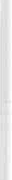 Viene consegnato ai geni tori un foglio su cui è scritto il regolamento di reparto e i numeri di telefono per con tattarci .1'.infermiere illustra la struttura del reparto il modo adeguato per accede­ re ai locali, ovvero indossando cappa monouso,calzari ed eventuale mascherina se affetti da raffreddore .Indossati i presidi di protezione i genitori possono accedere alla camera di degenza.Prima di avvicinarsi al piccolo verrà spiegata loro l'importanza del lavag­gio delle mani e sarà insegnato il giusto procedimento.A questo punto i genitori possono entrare in contatto con il loro bambino. Per le caratteristiche dell'intervento le figure professionali  che intervengo­no in questa fase sono il medico e l'infermiere perché in possesso delle cono­ scenze teorico scientifiche necessarie a fornire informazioni idonee .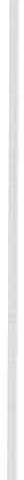 In questo caso il diagramma non individua più come persona il bambinoma i suoi genitori pertanto si avrà un buono stato di salute fisica, un alterato stato di salute mentale che influenza la capacità di comprensione e una bassa azione autonoma .Proprio per la confusione psicologica che segue ad un evento così trauma­ tico e fondamentale che il professionista abbia sviluppato una capacità propria nel rapportarsi con l'utente. Le scienze della comunicazione hanno dimostrato che si può «apprendere» a comunicare o a m igliorare le proprie capacità comu­ nicative .Un'altra caratteristica molto importante della comun icazione tra le perso­ ne è rappresentata dalla capacità di ascolto; è dall'ascolto nasce il dialogo, non viceversa.Nella relazione infermiera/persona l'essere ascoltati e compresi aiuta a colmare la distanza che separa gli inferm ieri dagli assistiti. Un buon ascolto si basa sia sulla comprensione dei contenuti sia sull'immedesimarsi con l'espe­ rienza dell'altra persona (empatia).1'.ascolto è un processo intellettuale attivo, che esige capacità di concentra­ zione e di coinvolgimento affettivo: si ascolta con le orecchie ma si elabora con la mente .160	/vl.C. Rossi, S. Viarengo, G. SaccoL'ascolto si trasforma  in ascolto terapeu tico quando l'infermiere si serve delle capaci tà percettive,  intellettive, interpretative, em patiche.L'infermiere, nel suo comportamento professionale, deve sviluppare ed eser­ citare la capaci tà percettiva attraverso l'osservazione dell'assisti to, pron to a coglierne particolari espressioni del viso, intonazione di voce, movi menti del corpo. Le capaci tà intellettive  consentono  di comprendere  meglio  i con tenu ti di cui si sta parlando, di collegare i diversi dati raccol ti, di produrre ipotesi e su tali collegamenti pianificare il processo assistenziale. Per le mol teplici implica­ zioni sinora descri tte derivanti da u n percorso formativo è chiaro che la comu­ nicazione  non  è u n'attività  trasferibile  ad altre figure di supporto.Fase IlNella prosecuzione della degenza della bambina in tera pia intensiva, si noterà progressivamen te una stabilizzazione delle condizioni cliniche dove necessi ta ancora di supporto ven tilatorio meccanico, anche se i n fase d i svezzamento, ma soprattutto è necessario un approfondimento diagnostico per poter identificare la patologia .La diagnosi è estremamente importante per poter mettere in atto una tera­ pia adeguata, ma soprattutto per affrontare e formulare u n piano assistenziale adeguato in grado cl i garantire alla persona un'assistenza finalizzata alle sue esigenze . Con la diagnosi si potrà dare risposta alle numerose legittime doman­ de dei geni tori.La ven tilazione meccanica offre indu bbiamente valido supporto in caso cli insufficienza respiratoria ma non è scevra cli rischi collaterali principal men te dovuti al barotrau ma e al rischio cli contrarre infezioni.Per queste ragioni appena le condizioni cliniche e strumentali lo permet to­ no si provvederà ad u n graduale svezzamen to dal ventilatore, rid ucendo nel contem po la seclazione.Infatti le linee gu ida del C.D.C . di Atalanta 97 riportano che ad ogni giorno di intubazione e ven tilazione meccanica aumen ta il rischio d i VAP dall'l al 3% inol tre la ri mozione ciel tubo t racheale appena possibile riduce il risch io di infezioni  e di polmoni ti  correlate.Si arriverà quindi ad avere u na « piccola» persona cosciente e si procederà all'estubazione.Per la bam bina  il periodo cli tempo che seguirà sarà mol to delicato sia dal pu n to cl i vista psicologico, sia dal punto di vista fisico-clinico.La persona verrà supportata dal lato respiratorio con adeguata ossigeno terapia ma nello stesso tem po attentamente controllata dal punto cli vista clini­ co e frequenti esami strumentali permetteranno di valutare l'equilibrio acido­ base.Per aiu tare una valida espettorazione si metterà in atto un piano assisten­ ziale che prenda in considerazione la fisioterapia respiratoria, drenaggi postu rali e aerosol terapia.Analisi della co111pl essità assistenz iale in un caso di S.M .A. I	161Sembra opportuno prendere in considerazione il diagramma riguardante la persona , osservando la linea della salute-malattia possiamo notare che la situazione di alta critici tà e instabilità clinica si è mediamente abbassata dovu­ ta al miglioramento delle condizioni cliniche, ma avremo comunque una bassa capacità cli com prensione ed altrettanto bassa azione autonoma questa volta esclusivamente correlata all'età della bambina. Le figure coinvolte in questa . serie cli atti saranno innanzi tu tto l'infermiere e il medico con l'interagire del fisioterapista ed ilcoinvolgimento in piccola parte della figura cli supporto.Le  competenze  infermieristiche  saranno  particolarmente  im portanti  do­ vu te al controllo dello stato clinico e all'individuazione cli variazioni, sintomo talvolta cli situazioni cli rischio.Avrà  quindi alta discrezionalità  nell'assunzione  cli decisioni.Alta capacità decisionale rispetto al piano assistenziale, nel saper indivi­ duare le priorità , nel definire i criteri di valutazione sugli interventi che siano coerenti con la situazione clinica e deve decidere come, quali e quante risorse umane e materiali da u tilizzare.Non va dimenticato che a questo punto si dovrà interagire con una perso­ na cosciente ma comunque lattante quindi non in grado di com unicare verbal ­ mente e razionalizzare il suo stato di malatti a; non comprende quindi il dolore che prova o che gli viene procurato durante particolari manovre diagnostiche, terapeu tiche o assistenziali.Questa situazione di notevole sofferenza e stress e ulteriom1ente aggravata da fattori come vissu to di pu nizione, la paura del non conosciuto, il dolore, la deprivazione sensoriale e la mancanza di sicurezza . Anche i genitori unico punto di riferimento vengono a mancare; ecco che l'infermiere diventa l'unica figura che si muove intorno al piccolo e sebbene possa rappresentare egli stesso fonte di stress nel contempo assume un ruolo importantissimo per il benessere del bambino.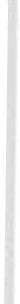 Il professionista dovrà non solo conoscere i parametri clinci-vitali che su­ biscono alterazioni in caso cli disagio (F.c.F.r.P.A.S.0 ) ma dovrà interpretare il linguaggio del corpo e usare quest'ultimo per comunicare.Infatti i bambini sono molto sensibili al tono della voce, al modo in cui vengono toccati e all'atteggiamento globale nei loro confron ti; in poche parole è necessario comunicare sicurezza .Non ultimo capacità collaborative con altre figure professionali quali il fisioterapista con il quale si deciderà in modi e tempi di intervento tenendo conto da u n lato le esigenze terapeutiche ma anche le necessità fisiologiche del piccolo quali ritmo sonno-veglia, pasti , ecc.Assume u n ruolo altrettanto importante la movimentazione posturale del bambino, vista l'ipotonia m uscolare e quindi la difficoltà di movimento auto­ nomo va incontro ad aree di atelectasia polmonare con alto rischio di sviluppa­ re lesioni da decubi to.Per quanto riguarda l'aerosolterapia si potrebbe definire attività generica trasferibile ad altre figure di riferimento?Vorremmo citare a questo proposi to l'allegato B Provved. 222/2001 «Aiuta­ re per la corretta assunzione dei farmaci prescritti ».162	M .C. Rossi, S. Viarengo, G. SaccoQuesta attività deve essere riferita a farmaci assunti per via natu rale.Aiutare l'assunzione com porta un'azione di supporto alla persona ed è da distinguere dalla somministrazione .L'aiu to nell'assunzione richiede che l'OSS legga c01Tettamente la prescri­ zione farmacologica sui carteggi controllati e aggiornati dall'inferm iere,individui la confezione,apra la confezione e prelevi il farmaco secondo le modalità previ­ ste per ogni composizione farmaceutica,aiu ti le persone ad assumere il farma­ co utilizzando se necessario, l'attrezzatu ra idonea (apparecchio aerosol) .Da questa descrizione di attività si potrebbe affermare di sì,però a nostro parere il tutto non può essere disgiunto dalla valutazione infermieristica dello stato clinico della persona , in corso d i ossigenoterapia e con u n equil ibrio pre­ cario.Diremo a questo punto che ogni situazione clinica non è sovrapponibile ad un'al tra e quindi nel trasferimento e delega di attività generiche la valutazione sarà sempre giudizio infermieristico .Le condizioni di Valentina sono peggiorate, la piccola è nuovamente intu.J(, ta perché  non  è in  grado di  mantenere  un'adeguata  ventilazione  autonoma .       · .Si decide di com piere nuove indagini diagnostiche per chiarire il quad rfr, clinico.L'attivita informativa sulle proced ure diagnostiche è specifica del medico e dell'infermiere.Le informazioni mediche hanno caratteristiche tecniche mentre spetta al­ l'infermiere chiarire, eventuali dubbi sul processo diagnostico-terapeu tico.Tutte le informazioni devono essere comprensibili sia al bambi no che ai genitori (nel caso trattato solo ai genitori) e devono essere fornite u tilizzando u n linguaggio adeguato.Le questioni relative al trattamento proposto possono risultare talmente ostiche ai genitori da creare loro difficol tà ad espri mere u n consenso per con to del figlio.È sicuramente  pi ù  semplice,  per  u n  genitore,  decidere  per  sé stesso.(ALDERSON, 1990),Compito dell'infermiere è l'organizzazione, la preparazione del materiale e della relativa documentazione per la giusta esecuzione delle indagini diagno­ stiche.In seguito ci sarà il recu pero e l'interpretazione dei risultati (HIGGI NS, 1994). Per la specificità degli interventi le figure coinvolte sono in medico e l'in­ fermiera, l'attività d i trasporto e recupero dei referti può essere delegata allafigura cli supporto.Il diagramma analizza il genitore come persona in quanto l'informazione sul processo diagnostico-tera peutico non può essere data a Valentina vista la giovane età.Avremo qu indi u na persona in buono stato cli salute con u n 'elevata capaci­ tà cli comprensione  e una bassa  azione autonoma.L'attività informativa e organizzativa di preparazione all'esame diagnosti­ co è specifica del medico e dell'infermiere in quanto in possesso delle compe-Analisi della colllplessità  assistenziale in un caso di S.M.A. I	163tenze cliniche necessarie . L'interpretazione dei risultati diagnostici è di perti­ nenza medica mentre l'individuazione e la segnalazione di eventuali anomalie è specifica dell'infermiere che rileva situazioni a rischio e le comunica al sani­ tario. Inquesto caso l'infermiera ha una bassa discrezionalità decisoria sul «cosa fare» in quanto si tratta di una attivi tà prescrittiva del medico.L'attività di trasporto e di recupero dei referti è delegabile all'operatore di supporto, in questo caso l'infermiere ha u n'alta discrezionalità decisoria e re­ sponsabilità sul trasferimento dell'atto.L'apporto calorico in questa fase di relativa stabilità non viene solo più garantito esclusivamente per via parenterale totale, ma la bambina verrà anche alimentata per via enterale tramite sondino naso-gastico quindi dopo l'inseri­ mento del sondino naso-gastrico verranno som ministrati pasti con l'ausilio di una pom pa enterale.Si può notare che il diagramma relativo alla persona mostra una linea sa­ lute/malattia con un livello di criticità medio alta, una linea di comprensione e di azione autonoma bassa.Le figure presenti in questo tipo di attività assistenziale sono infermiere e personale di supporto.La quasi totali tà di gestione di queste manovre assistenziali saranno di pertinenza infermieristica diretta.Quindi capaci tà tecnica, di controllo e valutazione delle condizioni della persona.Vogliamo ricordare a questo proposito che la figura professionale che tra­ scorre più tem po con il bam bino ammalato, è proprio l'infermiera.Quindi imparerà a conoscere le sue esigenze, i suoi disagi e modulerà in questo caso il tem po di somministrazione del pasto in rapporto alle condizioni cliniche del momento.In assenza di alimentazione per via orale, piacevoli sensazioni come la stimolazione orale vengono perse ed ilbambino rischia di diventare ipersensibile al tatto e al gusto. Offrire il succhiotto al bambino specialmente durante l'ali­ mentazione è importante, assumendo un ruolo compensatorio.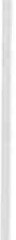 Il personale di supporto può venire inserito per quanto riguarda ilriscalda­ mento del pasto e la preparazione del materiale necessario per l'allestimento della pompa enterale seguendo una chek-list.Vorremmo a questo punto fare una considerazione sull'allestimento delle vie infusionali della pompa d'alimentazione e sulla messa in funzione della pompa stessa.Dal momento che la pom pa d'alimentazione può essere considerata un'ap­ parecchiatu ra medicale di semplice uso, che non richiede operazioni discrezio­ nali per l'u tilizzo o valu tazioni particolari durante il funzionamento e non è invasiva, può essere usata dall'operatore di supporto?Ricordiamo inoltre che in una eventuale domiciliazione del bambino verrà gestita dai genitori.L'intervento infermieristico in una eventualità del genere sarà quello di fornire specifiche istruzioni operative di pre-impostazione della pompa e di controllo .164	M.C. Rossi, S. Viarengo, G. SaccoAltra attività esaminata è quella dell'assistenza pri maria ovvero dell'igiene del bambino a letto, controllo siti inserzione di cateteri, medicazione chirurgi­ che o di cannule.Il soddisfacimento del bisogno di igiene del bambino, rappresenta un ele­ mento fondamentale dell'assistenza infermieristica che contribuisce a mante­ nere un buon livello psico-fisico ed è basilare nella prevenzione delle infezioni. Possiamo tu tti notare lo stato di rilassamento del piccolo dopo il bagno.Il diagram ma inerente allo stato della persona mostra nuovamente u no stato di criticità medio, u n livello di comprensione e di autonomia basso .Le figure direttamente coinvolte sono l'inferm iera e il personale di supporto. Sebbene  questa  assistenza  primaria,  svolta  in  u na  situazione  di  bassa criticità  dell'am malato,  possa  essere  considerata  attività  generica  e qu indi trasferibile al personale di supporto, in questo caso dove il bam bino è in u nostato di instabilità clinica, diventa di per sé attività specifica dell'infermiera .L'infermiere avrà di nuovo competenza clinica di valu tazione, capacità di pianificazione degli atti assistenziali e capacità decisionale rispetto all'agire.Il personale di supporto, in questo caso potrà essere coinvolto in collabora­ zione durante l'igiene della persona solamente per quanto riguarda il rifaci­ mento del letto, fermo restando che il bam bino sarà comu nque mobilizzato dall'infermiera.È bene ricordare che il momento dell'igiene del piccolo può essere piace­ vole e rilassante da u n pu nto di vista com u nicativo non verbale attraverso la stimolazione e manipolazione tattile quale il massaggio.Il massaggio infantile ha benefici fisiologici e psicologici.Ibenefici possono generalmente essere divisi in quattro categorie:stimolazione;rilassamento;sollievo;interazione .StimolazioneLa sensibilità della pelle è la pri missima funzione a svilupparsi e la più importante di tu tti i sistemi sensoriali nello sviluppo complessivo.Alcuni studi con gli animali hanno dimostrato che una adeguata manipo­ lazione e massaggio ha dei profondi effetti su molti aspetti dello sviluppo.La stimolazione sensoriale naturale accelera la mielinizzazione del S.N. e cerebrale (RoR KE, 1969; REINIS, 1980)Alcuni studi (FIELD et al 1990; RANSCH, 1981; 1984; RICE 1977) su bambini prematu ri dimostrano che il massaggio stimola il sistema respiratorio, circo­ latorio e gastrointestinale e migliora lo sviluppo neu rologico.Il monitoraggio dell'ossigeno transcutaneo ha provato che l'esperienza di stress dei bam bini causa l'aumento delle fluttuazioni del livello di ossigeno. Il massaggio può mitigare queste fluttazioni ed è usato sempre in più nu merosi ospedali per aiutare i bambini a mantenere u no stato di quiete stabile.Analisi della complessità assistenziale in un caso di S.M.A. l	165RilassamentoPEARCE ( 1977) dice che «lo stress è il modo in cui l'intelligenza cresce» . Ciò a cui si riferisce è la scoperta  che  dimostra  come  gli  ormoni  provocati  dallo stress stimolano  la  produzione  di  terminazioni  neuronali  (WEINBERGER,1984).Se sottoposta a stress la ghiandola pi tuitaria produce l'ormone adrenocorti­ cotropo (ACTH), il cervello e il corpo vanno in «allerta» è un massiccio numero di nuovi collegamenti vengono stabiliti per incrementare l'apprendi mento e la memoria .Ma se lo stress continua in modo intenso quei sistemi si chiudono ed impe­ discono l'apprendimento e la memorizzazione.Il contatto tattile, il contatto visivo, il battito del cuore sono tre dei più importanti segnali che il bambino riceve da sua madre e che Io tranquillizzano . Le moderne terapie hanno causato alla maggior parte dei bambini la per­dita di questi primi segnali e così, se questi durano giorni o persino settimane, lo stress rimane alto ed essi rispondono abbassando i sistemi di apprendimento tutti insieme.Nei bambini soggetti alle routines ospedaliere sono stati trovati alti livelli di ACTH anche 2/3 settimane dopo la nascita, mentre quelli nati in circostanze naturali e legati alla mad re non ne avevano più già dopo 24ore.L'equilibrio tra stress e rilassamento è evidente attraverso la nostra vita e può essere sperimentato da qualsiasi persona coinvolta in attività creative o di apprendimento .Il massaggio aiuta a sviluppare le sensazioni positive del proprio corpo e allevia la tensione repressa . Un massaggio quotidiano fa aumentare la soglia della stimolazione.SollievoVa da sé che tutto ciò che provoca rilassamento dona sollievo.Intera zioneIl massaggio infantile è un modo per rafforzare il legarne tra il bambino e chi si prende cura di lui.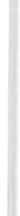 Il massaggio in ospedale offre un'ottima opportunità al genitore che senti­ rà d i poter contribuire in questo modo alla guarigione del suo bambino.Spesso un bambino ospedalizzato ha diversi tipi di apparecchiature attac­ cate che provocano timore nel genitore si può insegna re ai genitori i modi per contenere il bambino che daranno conforto a quest'ultimo ed aiuteranno i ge­ nitori a conoscere il proprio figlio in questa nuova dimensione .Tornando al caso trattato sinora è stato notato che i bambini ipotonici hanno un aumento del movi mento attivo volontario se vengono massaggiati ed un aumento della consapevolezza del proprio schema corporeo. Le tecniche che aiutano i bambini ipotonici includono pressioni veloci e rinvigorenti, musi­ che allegre, ritmo e canzoni .166	!vl.C. Rossi, S. Viarengo, G. SaccoPer concludere prendiamo in esame l'estratto del decreto legge 739/94 sul profilo professionale dell'infermiere.Art . 1, comma 1-2... l'infermiere è l'operatore sanitario responsabile dell'assistenza gene­ rale infermieristica; le principali funzioni sono la prevenzione delle malattie, l'assistenza dei m alati e dei disabili di tutte le età e l'educazione sanitariaArt. 1, comma 4...l'infermiere con tribuisce alla formazione del personale di supporto e concon-e direttamente all'aggiornamento relativo al proprio profilo professio­ nale e alla ricercaArt. 1 comma 3l'infermiere:partecipa alla identificazione dei bisogni d i salute della persona e della collettività;identifica  i  bisogni  di  assistenza  infermieristica  della  persona  e della collettività e formula i relativi obbietLivi;c) pianifica, gestisce e valuta l'in tervento assistenziale infermieristico. Quindi nella fase esaminata le competenze che servono all'infermiere sa­ranno:com petenze sulla piani ficazione assistenziale;competenze relazionali elevate;com petenze educative elevate;abilità  tecniche  specifiche  elevate  e  d i  conoscenza   della  tecnologia;capaci tà di supervisione e collaborazione con figure di supporto.In rapporto a quanto esaminato pertanto noi riteniamo utile l'im piego d i un infermiere con competenze acquisite con master.Analisi della complessità assistenziale in un caso di S.M .A. I	167BibliografiaCAMPBELL L S, JACKSON K 1991, Pediatrie update. Starting intravenous fine in children: tips far  success. Journal  of  Emergency  Nu rsing  17(3): 177.The role of nurses in intracenous cannulatio. Nursing Standard 12(7).Nursing care o( the critically ill child , 211<1  edn. Mosby, St Louis.Peripheral IV therapy in children: Paediatric Nursing 8(6): 29-33.United Kingdom Cen trai Coucil for Nursing, Midwifery amd Heal th Visi ting (UKCC) 1992 The scope of professional practice. UKCC, London.O'BRIEN R 1991 Starting intravenous lines in children. Journal of Emergency Nursing 17(4):22-230.Infermieristica  generale e clinica per problemi prioritari di salute McGraw-Hill.ALDERSON P 1990 Choosing far children: parents consnt to surgery. Oxford University Press, Oxford Altschuler j 1997 Family relationships during serious illness. Nursing Times 93(7):48-49.D1cKENDON D. 1994 Childrens's informed consent to treatment: is the law an ass? Journal of  Medicai.N1c1-10LSN R. (ed)  1986 Medical research vvith children: ethics, law and practice. OxfordUniversity Press, Oxford.RENNICK Jl 986 Re-establishing the parental raie in a pediatrie intensive care unit.journal of Pediatrie Nursing.BEYER J E, WELLS N 1989, The Assessment of pain in chikldren. Pediatri Clinic of NorthAmerica 36.CARTER B 1994 Chif el and nfant pain. Chapman and Hall, LondonLAWRENCEJ, ALCOCK D, McGRATHP, KAY J, MACMURAY s B, DULBERG c 1993 The developmentof a tool to assess neonata! pain. Neonata! Network.Ross D M Ross S A 1988 Assessment ofpediatric pain. lssues in Comprehensive Pediatrie Nursing.Sc1-1ECI-ITER N L, ALLEN D A, HANSON K 1986 Stat us of pediatric pain contro!: a comparison o{ hospital analgesie use in children and ad ults. Pediatrics.SCHECHTER N L, BERDE c B' YASTER M 1993 Pain in infants, children and adolescents.Williams e Wilkins, Bai timore.HoLLIS R 1992 Centrai venous access in children. Paediatric Nursing 4(6). LAWRANCE T 1994 Cemral venous line audit. Paaediatrc Nursing 6(4): 20-23.LucAs H, ATTARD-MONTLTO S 1996 Centrai venous fine dressings: study of infection rates.Pediatrie Nursing 8(6).BCH 1993 Oxygen administration within children's services unit. Birmingham child ren's Hospi tal  Procedure  Manual.BowER L, BARNHANT S L, BETIT P 1996 Selection of an oxygen delive1y device {or neonata! and pediatrie  patients . American Associa tion of Respira tory Care.HANNA D 1995 Guidelines far pulse oxi111et1y use in pediatrics. Journal of Pediatric Nursing 10(2).ALEXANDER P 1997 Handling babies and youg children . In: The guide to the ha ndling of patien ts, 4•h edn.Nationa!Back  Pain Association/Royal  College of Nursing, London. ECKERSLEY PM 1993 Elements of paediatric physiotlzerapy. Longman, London, pp 343-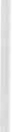 375 .HMSO  1992 manual handling  Operations  regulations and guidance  on regulations  L23.HMSO, London.MuRPHEY F 1984 The physiothera pist in the neonata! unit. In: Levi ttS (ed) Paediatric development  therapy. Blackwells,  Oxford,  63-75.PARKER A 1993 Neonata! problems and the neonata! unit. In: Eckersley P M (ed) Elements of  paediatric  plzysiotherapy.  Longma n, London,  pp  79-96.168	M .C. Rossi, S. Viarengo, G. SaccoTURRILL S 1992 Supported posilioning in inlesive care. Paediatric Nursi ng.E thics Advisory Commi t tee 1992 Guidelines far the ethical conduci of medicai research involving children. Bri tish  Paedia tric Association  London.	·I-Ieal th Services Advisory Committee 1986 Guidance on the labelling, transport andreception of spercimens. I-Ieal thand safety Commission, LondonCARTER B, DEARMUN A K 1995 Child health care nursing. Blackwell Science, Oxford. DAVENPORT M 1996 Paediatric fluid balance. Care o( the Critically Ili 12 (I ): 26-31 .GAEDEKE NORRIS M K, STEIN HORN DM 1994 Nutrilional management during criticai illness in infants and  children. AAN  Clinica! Issues  5 (4): 485-492 .Hrn LAM W 1998 Fluids in paediatric patienls. Care of the critically ili 14(3): 93-96 .TORTORA  GJ,  GRABOWSKI  S R  1996 Princples  of  anal omy and  physiology,  81 h  ed n .I-IarperCollins College Publischersd, New York.DAVENPORT M 1996 Paedialric fluid ba/ance. Care of 1he Critically Ili 12( 1):26-31 .I-IAZINSKI M F 1992 Nursing care of the crilically ili child, 2"d edn. Mosby, St Louis.Potential hazards of tracheobronchial suctioning. Intensive and Cri ticai Care Nursing .KNox A M 1993 Perfèmning endotrachea l suction on children: a literature review, and implications for  nursing practice.  In tensive and Criticai Care Nursi ng.YouG C S 1984 Recommended guidelines far suction. Physiolherapy 70(3): 106-108. American Heart Association 1994 Texbook of pediatrie advanced !ife support. AHA, Dallas. Pediatrie re'suscilalion . Pediatrie Nursing.Child  hea!Lh  care  nu rsing .  Blackwell  Science,  Oxford.McCRORY J H, Dm-vNs C E 1990 Cardiopulmonary resusci tation i n i nfan ts and chilcl1-en. MAcNAB R 1996 Paedatric lifè suppor! . Paedia tric Nursing 8(4):28-33 .Analisi della complessità assistenziale in un caso di S.M.A. I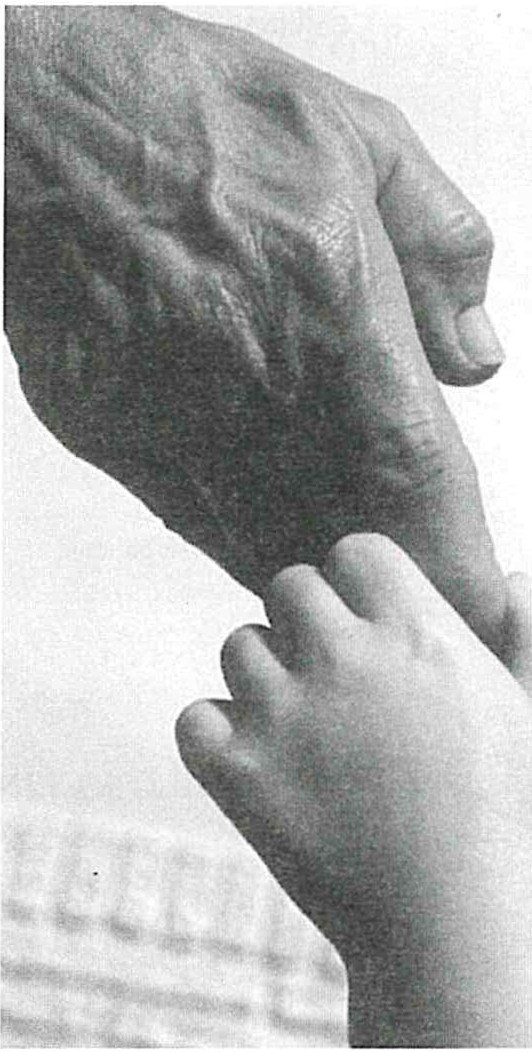 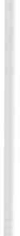 C. ROSSIG. SACCOS. VIARENGOcon la collaborazione diR. PROSIOAzienda Ospedaliera Materno-Infantile  0.1.R.M.Anna, TorinoSalute/malattia	Comprensione/scelta		COMPLESSITÀ ASSISTENZIALE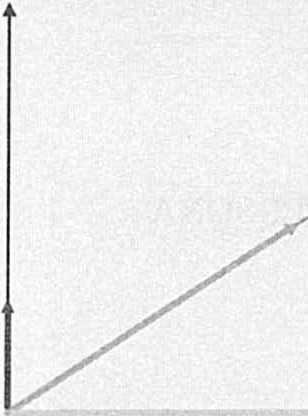 M. Cristina Rossi, TorinoPERSONA	Azione AutonomaBinomio salute-malattiaCapacità della persona di comprendere i propri bisogni e di scegliere consape­ volmentePossibilità della persona di agire autonomamente2169170Salute/malattiaInstabilita'M .C. Rossi, S. Viarengo, G. SaccoComprensione/sceltaBassaAltaStabilita 'DipendenzaPERSONAAutonomiaAzione Autonoma3ALTA INSTAB UTA 'CLIN!C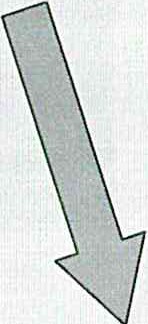 BASSA DISCREZ IONAL ITA" DECISOR IA DELL'INFE RM IERAELEVATA  COMPElENZA TECNICAALTA CAPACff A" DI INTE RAZIONE CON IL MEDICO4BASSA CAPACITÀ DI SCELTA DELLA PERSONADELEVATA  COMPETENZA  EDUCATIVA-RELAZIONALE DELL'INFERMIERA5Analisi della complessità assistenziale in un caso di S.M .A. IBASSA POSSIBILITA ' DI AZIONE DELLA PERSONAELEVATA  DISCREZIONALITA"LL' INFERM IERE171DECISOIUA DE#AZIONE DIRElTA  SUGLI  INTERVENTI	DELEGA A PERSONALE DI SUPPORTOPIAN!FICAZIONFJS UPERVIS!ONFJVE R !FICA6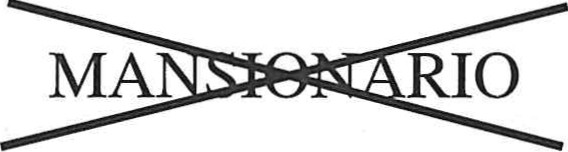 7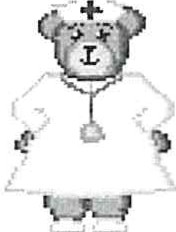 8172	M.C. Rossi, S. Viarengo, G. Sacco9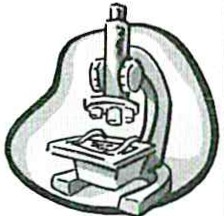 1011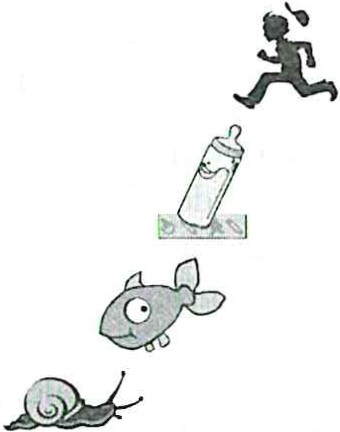 Analisi della complessità assistenziale in un caso di S.M .A. I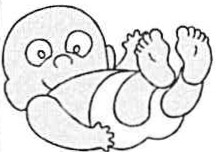 ·12Fase I Accoglimento in Unità Intensiva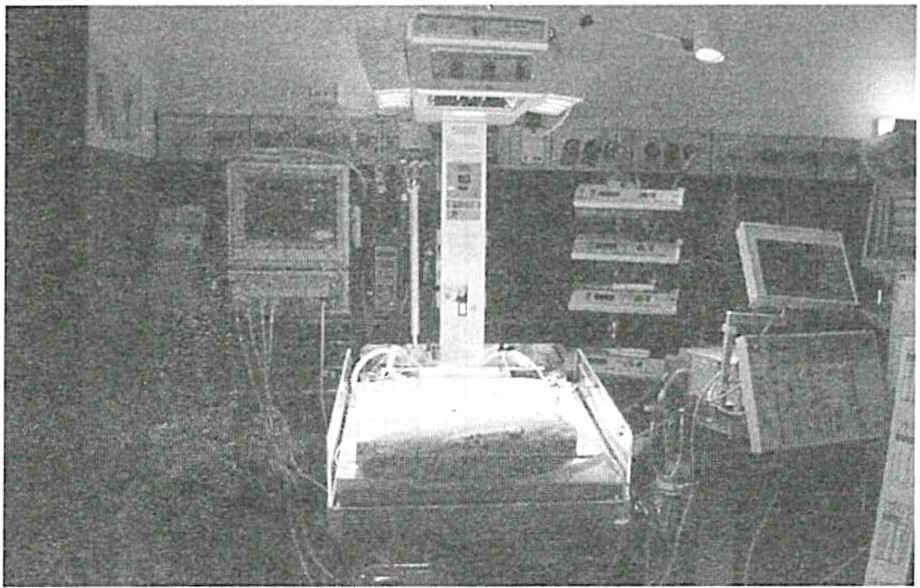 13Fase I Accoglimento in Unit à IntensivaSituazione  Assistenziale	Professionalità-OrganizzazioneRep erimento accesso venoso perifericoInserimento ago cannula e con- troll oPrescrizione e prepara zione te-173rapia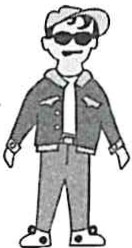 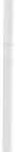 SomministrazioneERC 94-MACNAB 9614174	M .C. Rossi, S. Viarengo, G. SaccoSalute/malattia	Comprensione/scelta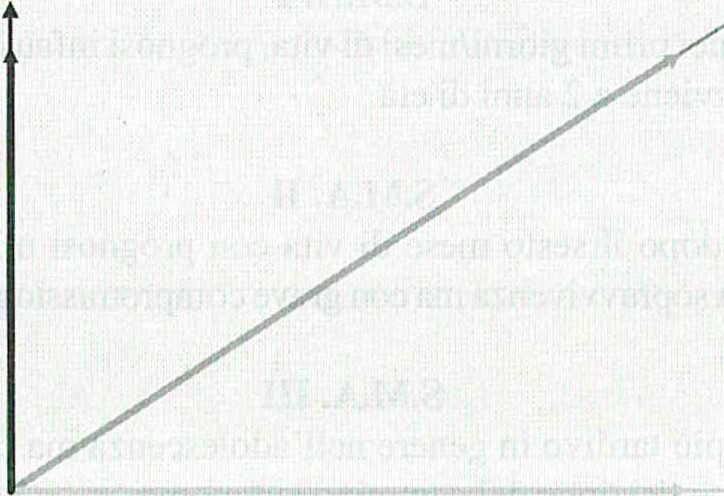 PERSONA	Azione Autonoma151617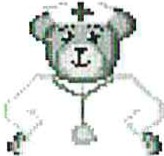 Analisi della complessità assistenz iale in un caso di S.M .A. I	175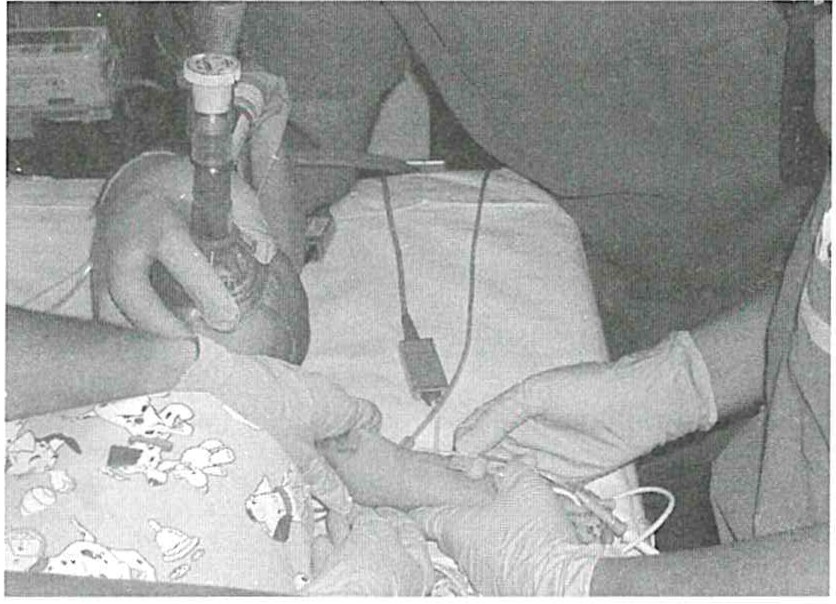 18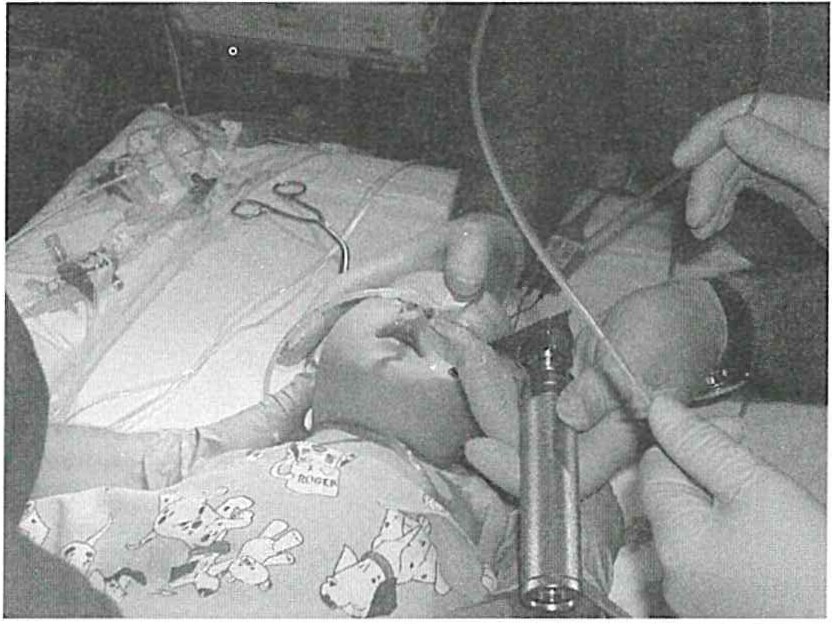 19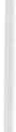 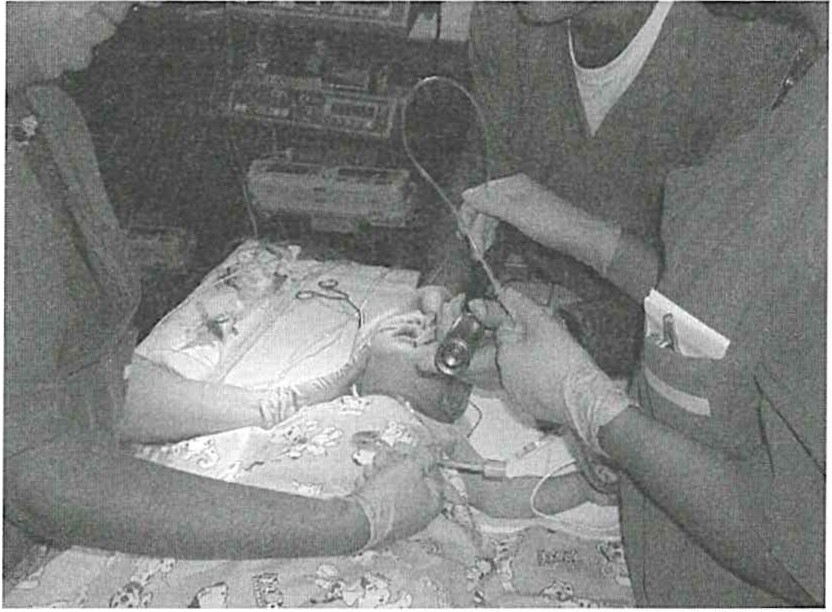 20176	M.C. Rossi, S. Viarengo, G. Sacco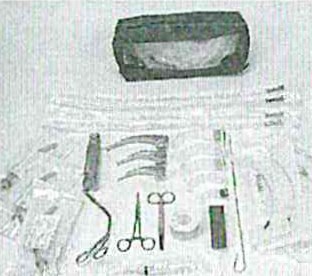 21Salute/malattia	Comprensione/scelta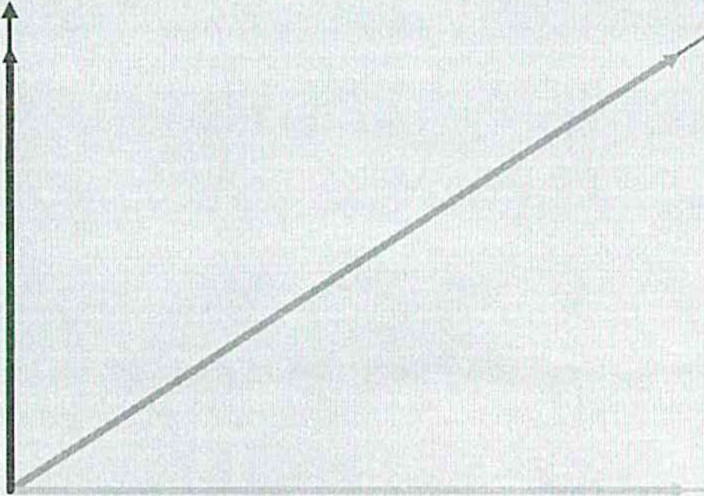 PERSONA	Azione Autonoma22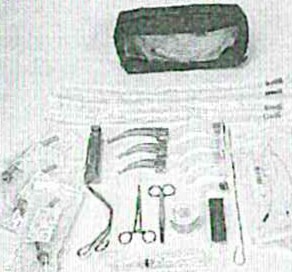 23Analisi della complessità assistenziale in un caso di S.M .A. I17724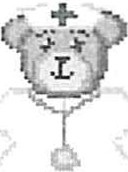 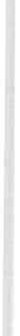 25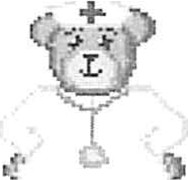 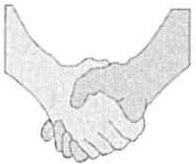 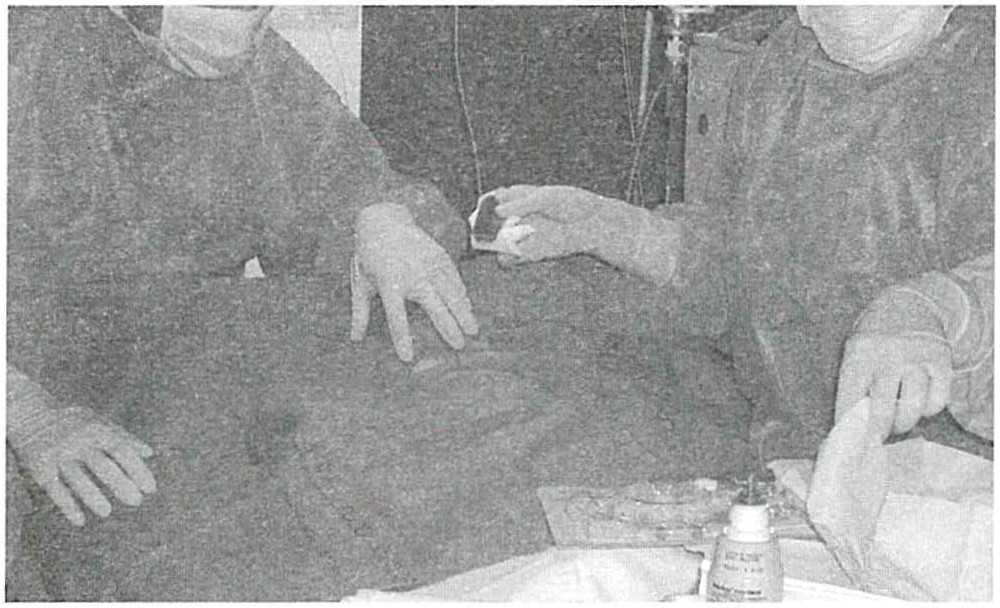 26178	M .C. Rossi, S. Viarengo, G. Sacco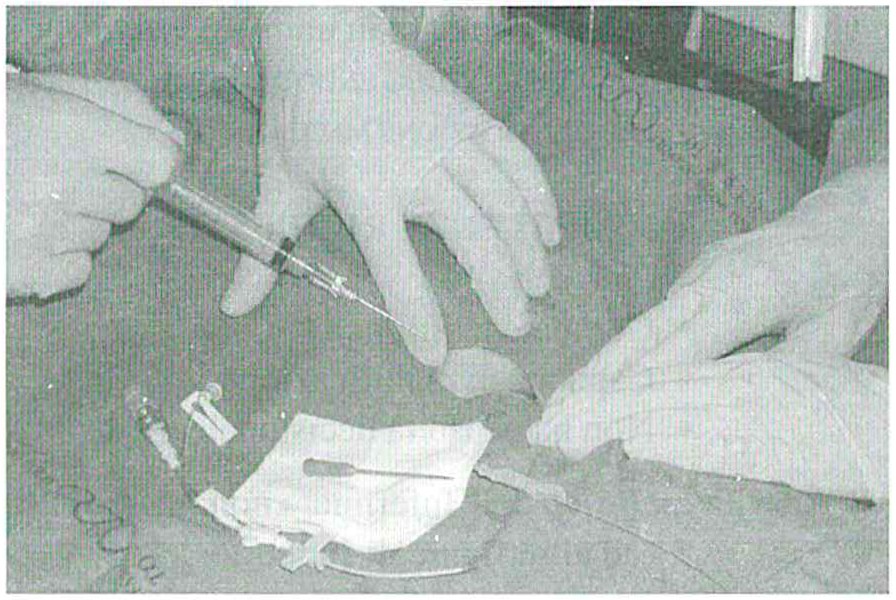 2728Salute/malattia	Comprensione/scelta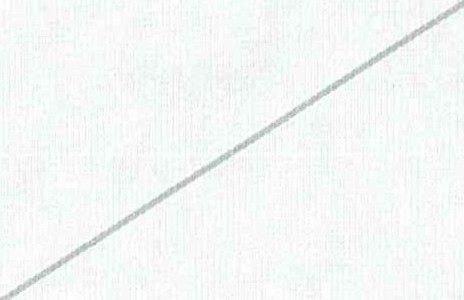 PERSONA	Azione Autonoma29Analisi della complessità assistenziale in un caso di S.M.A. I17930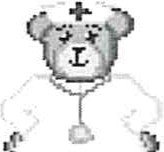 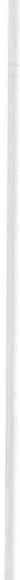 31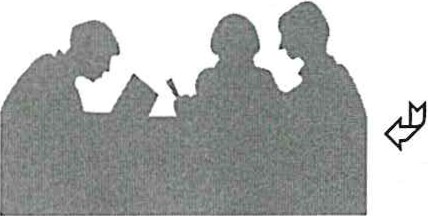 32180	M .C. Rossi, S. Viarengo, G. SaccoSalute/malattia	Comprensione/scelta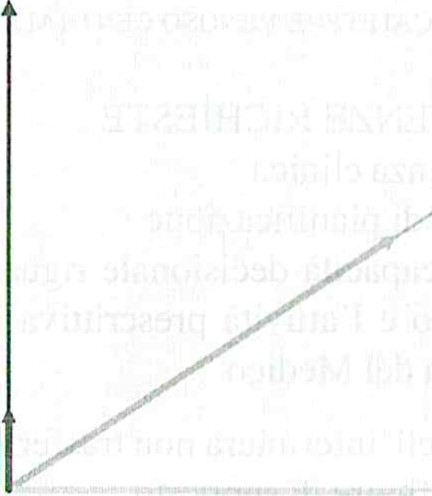 PERSONA	Azione  Autonoma3334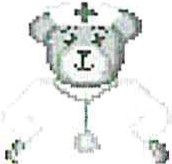 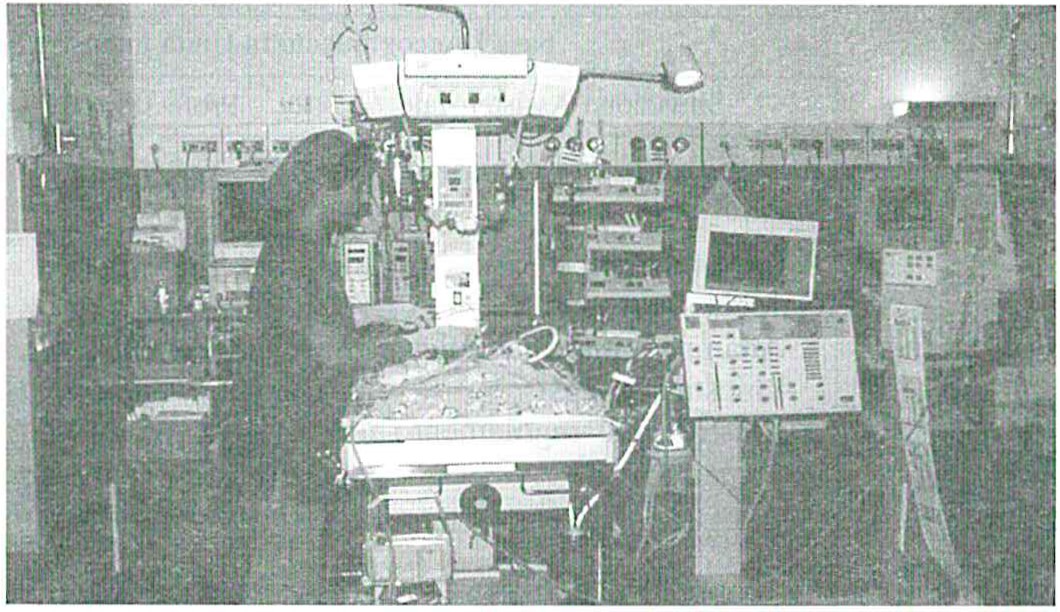 35Analisi della complessità assistenziale in un caso di S.M .A. I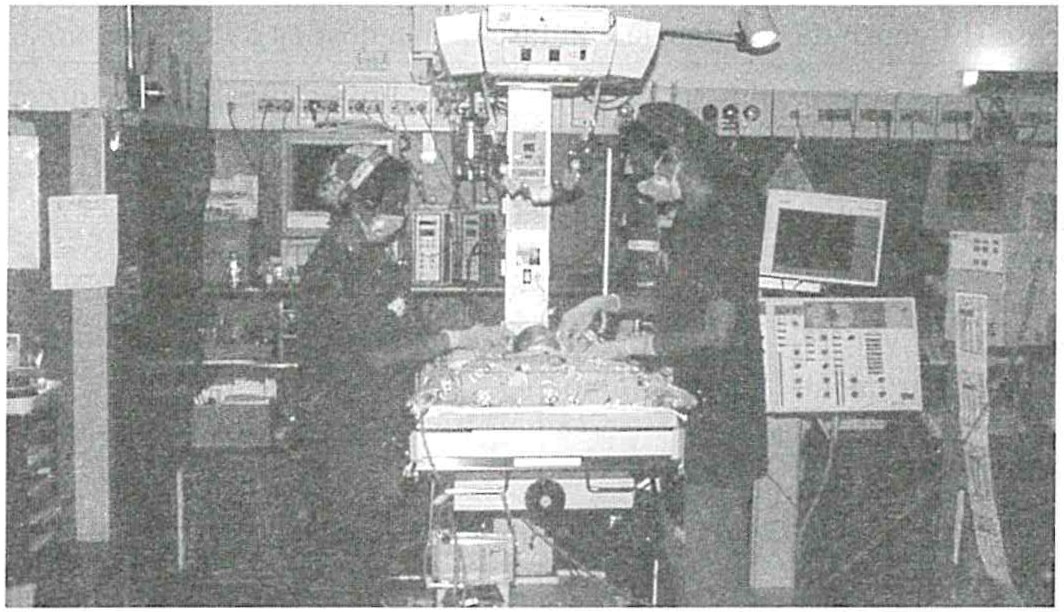 36181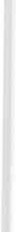 37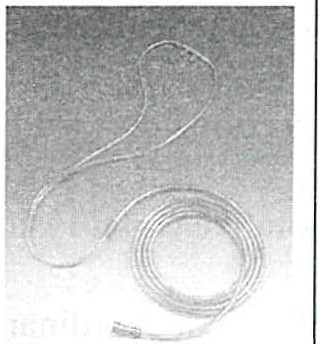 Salute/malattia	Comprensione/scelta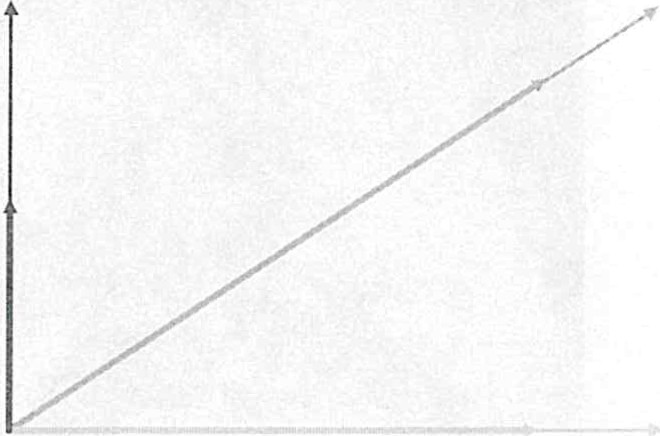 PERSONA	Azione Autonoma38182	M .C. Rossi, S. Viarengo, G. Sacco39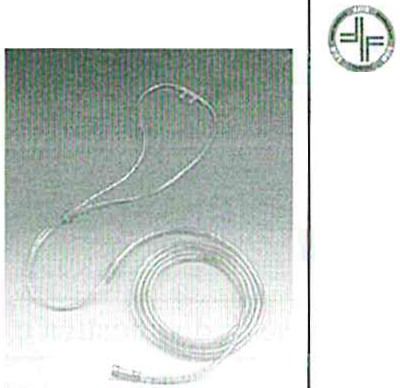 40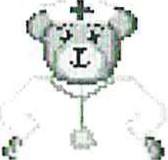 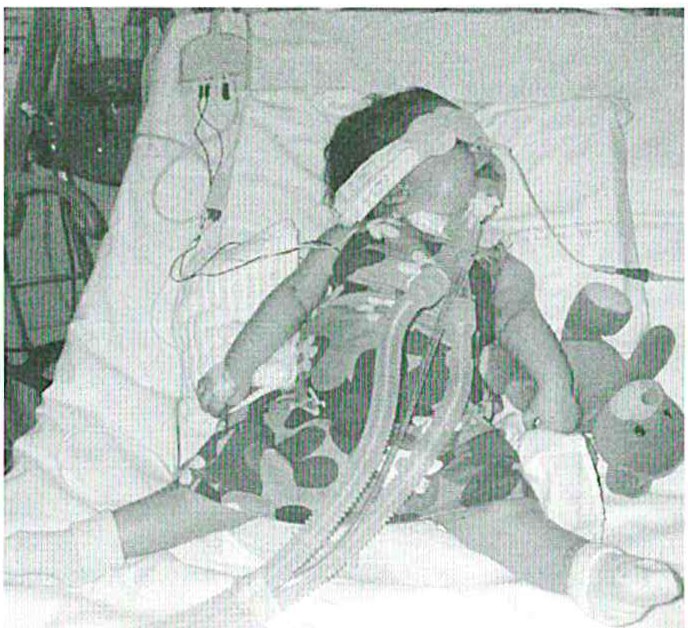 41Analisi della complessità assistenziale in un caso di S.M.A. I183424344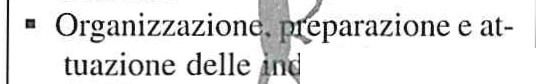 184Salute/malattiaM .C. Rossi, S. Viarengo, G. SaccoCompr nsione/scelta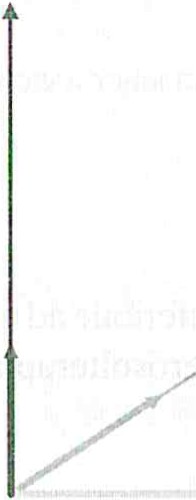 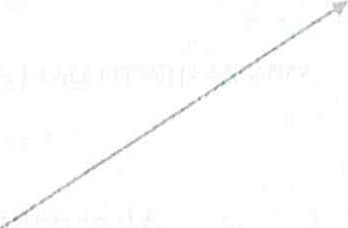 PERSONA	Azione Autonoma4546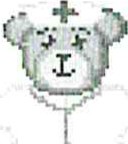 47Analisi della complessità assistenziale in un caso di S.M .A. I1854849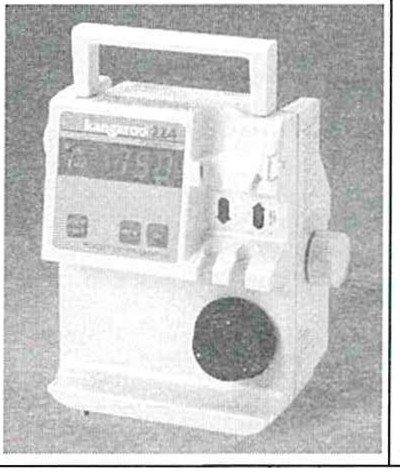 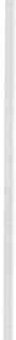 Salute/malatt ia	Comprensione/sce lta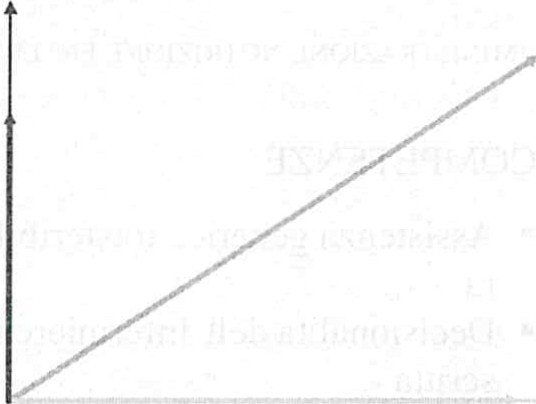 PERSONA	Azione  Autonoma50186	M .C. Rossi, S. Viarengo, G. Sacco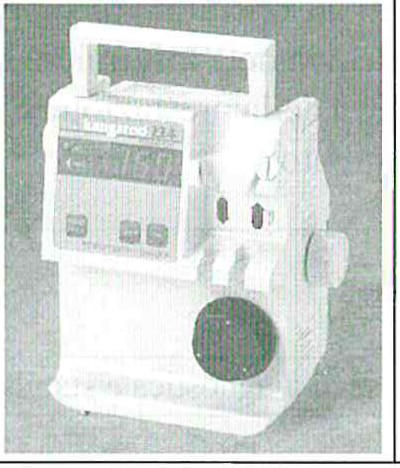 51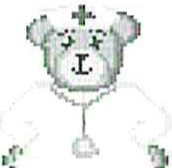 5253Analisi della complessità assistenziale in un caso di S.M .A. I	187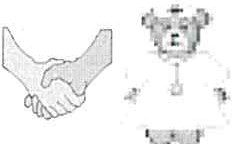 5455	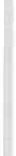 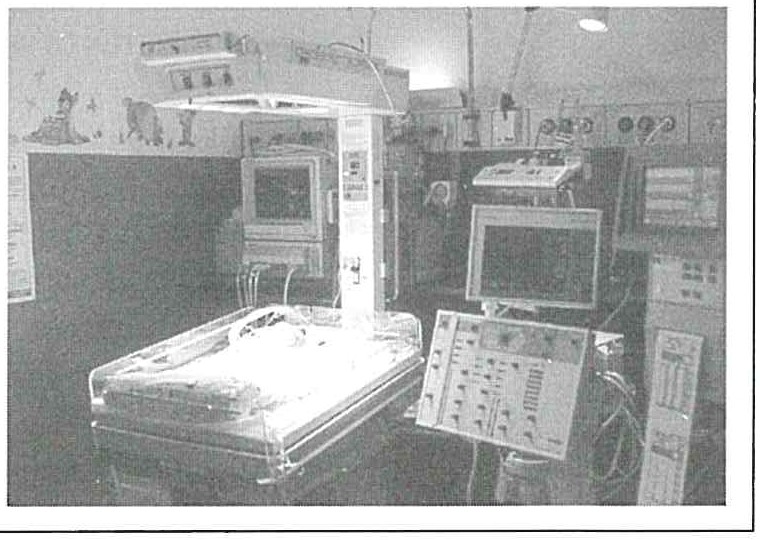 56188Salute/malattiaM .C. Rossi, S. Viarengo, G. SaccoComprensione/scelta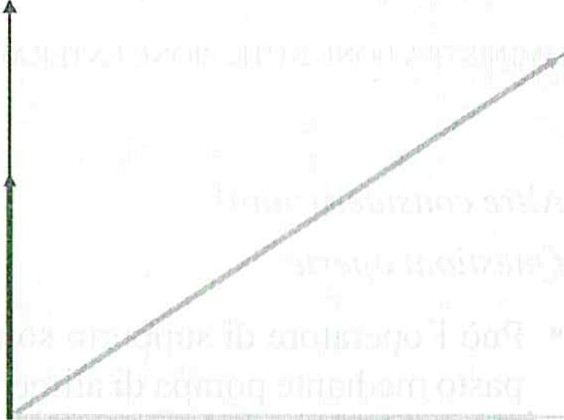 PERSONA	Azione Autonoma5758Fase II Intensività assistenziale in fase di diagnostica e stabilizzazioneASSISTENZA PRIMARIA IN T.l.P.•·-j·CompetenzeCompetenza clinicaCapacità di pianificazioneCapacità decisionale_	4Altre   considerazioni?Possibilità di collaborare con una figura di supporto59Analisi della comple ssità assistenz iale in un caso di S.M .A. I18960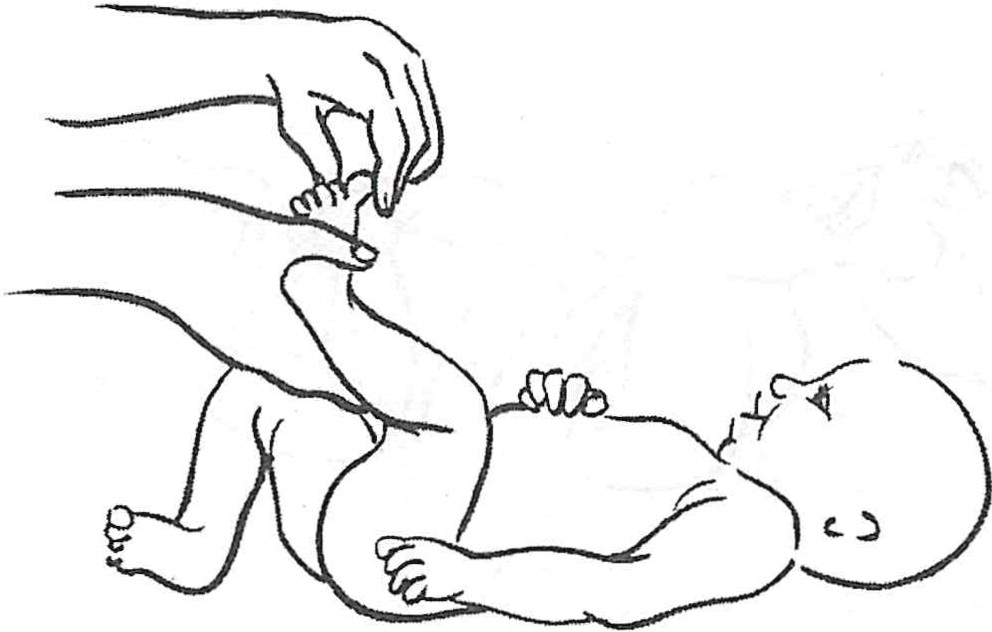 61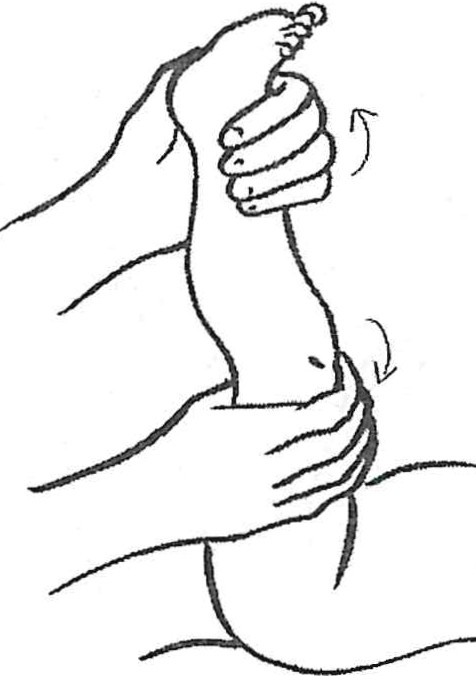 62190	M .C. Rossi, S. Viarengo, G. Sacco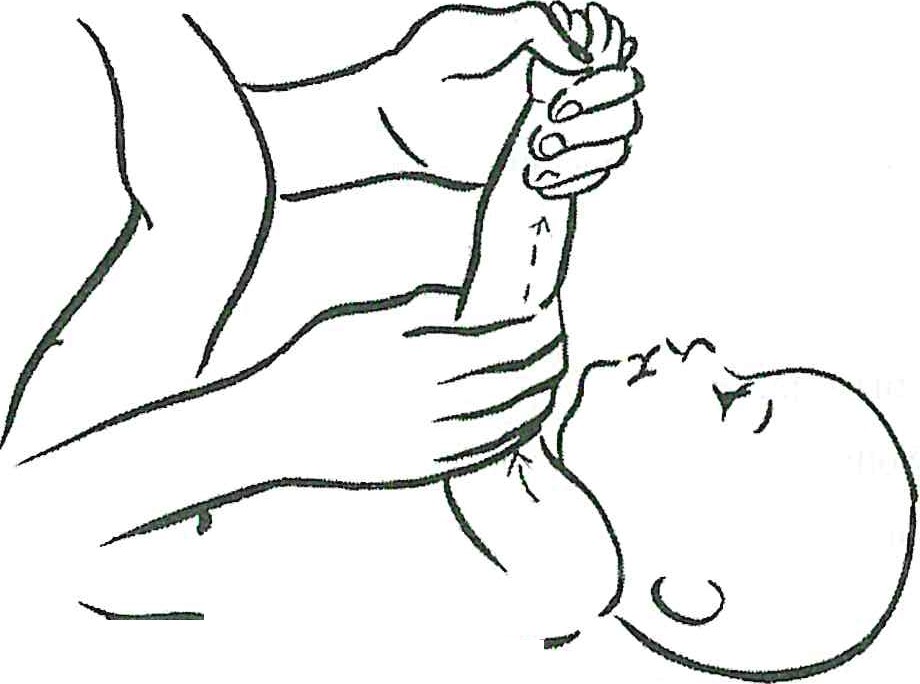 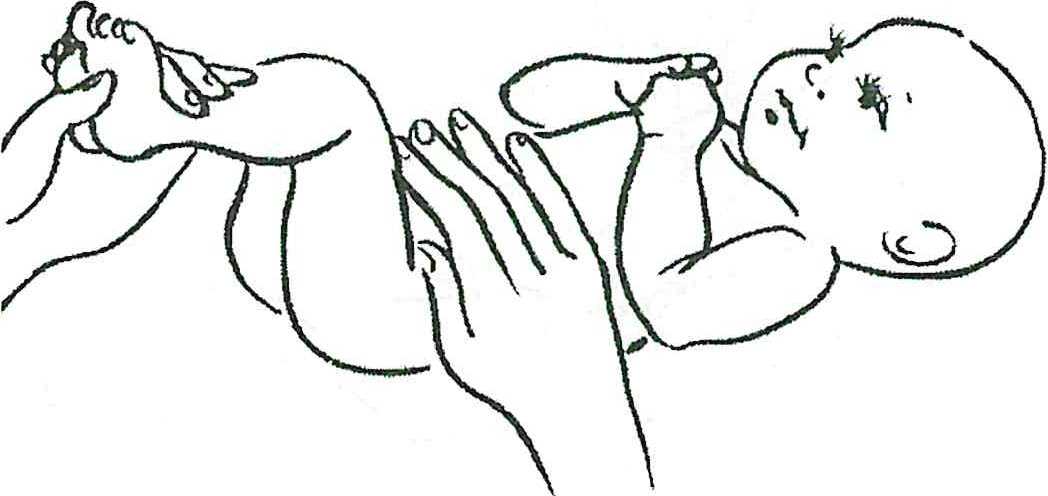 64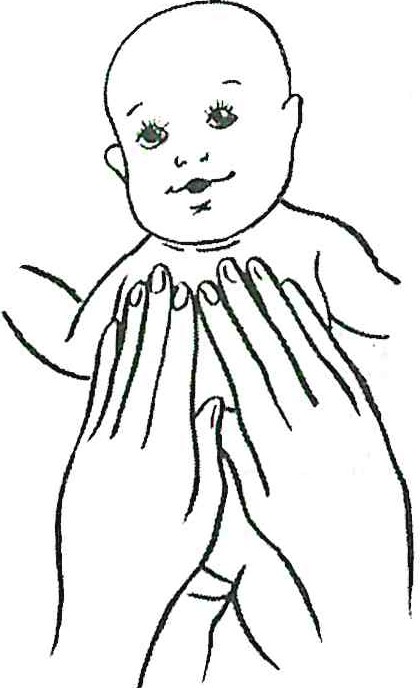 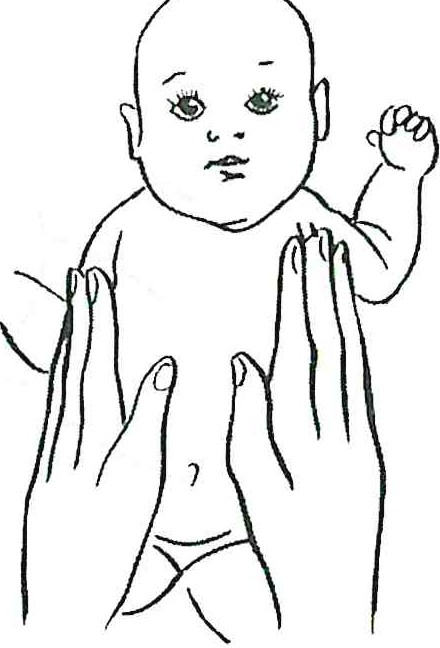 65Analisi della complessità assistenziale in un caso di S.M .A. I19166	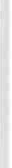 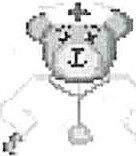 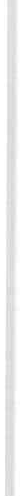 67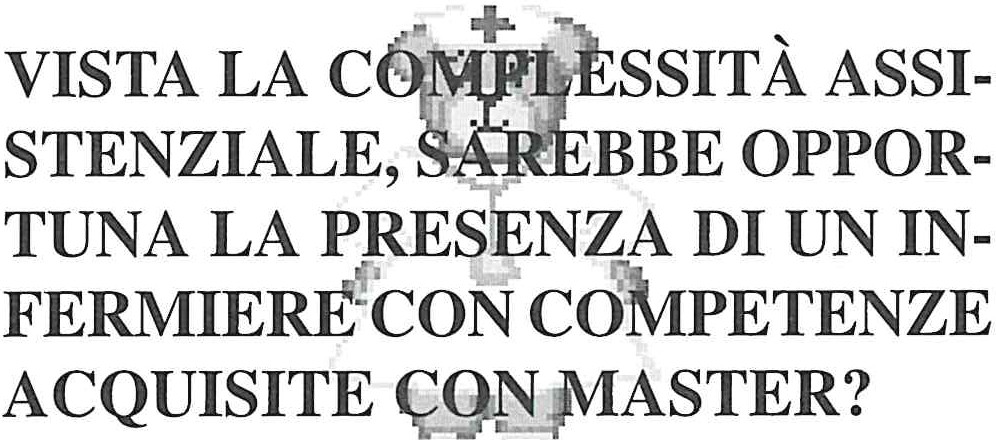 68192	M .C. Rossi, S. Viarengo, G. Sacco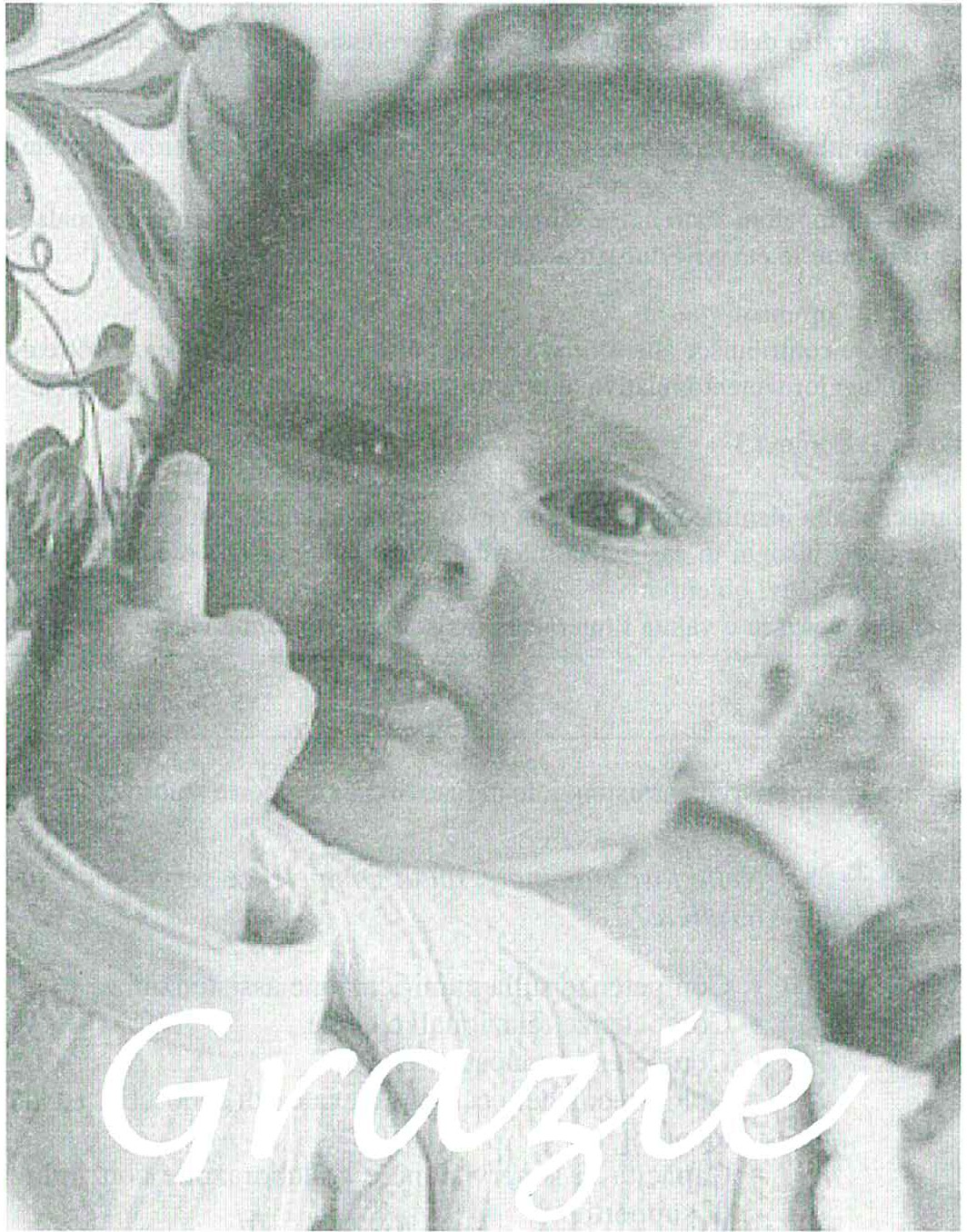 69IL MODELLO DELLA COMPLESSITÀ ASSISTENZIALE IN AREA CRITICA PEDIATRICA: LA COMUNICAZIONE DELLA DIAGNOSI E L'EDUCAZIONE DEI GENITORIR. MEGLIORIN (1), C. GANDOLFO (2),  D. CARLINI (3), N. TOFANI (4)lll Relatore. DAI, AFD.<2l Relatore. Infermiere Pediatrico. PJ Coautore. Infermiere Pediatrico. 14 l Coautore. Infermiere.Terapia Intensiva Pediatrica - Dipartimento di scienze pediatriche e neuroscienze dell'età evolutiva -Università Cattolica del Sacro Cuore - Policlinico «A. Gemelli» - Roma«Ad Andrea e al suo raggio di sole in quel prato pieno di fiori»Key words: competenza, responsabilità decisionale, complessità assisten­ ziale, instabilità clinica, dipendenza.Obiettivo della relazione: Fornire spunti di riflessione su:- il nuovo modello dell'analisi della complessità assistenziale e la possibi­ lità  cli  applicazione  in area critica pediatrica;la possibilità di una diversa lettura dei bisogni dei bam bini malati e delle loro famiglie;la valutazione dei risultati del nuovo processo di cura, che vede applica­ to il modello preso in esame, rispetto a quanto fino ad oggi ottenuto;la possibilità dell'infermiere di riappropriarsi del proprio specifico, al fine di garantire una risposta assistenziale conforme alle attese del cittadino/ utente, e, per l'area critica pediatrica, garantire alla madre la possibilità di mantenere una sana relazione con ilproprio bambino;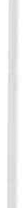 come l'applicazione del nuovo modello di analisi della complessità assi­ stenziale possa migliorare ilprocesso comunicativo tra i vari mem bri dell'equipe modificando, quindi, in positivo il livello di qualità delle prestazioni erogate e di qualità percepita dal piccolo paziente e dai suoi genitori.IntroduzioneIl caso analizzato è quello di un bambino di pochi mesi affetto dalla malat­ tia di Werdnig-Hoffmann, ancora non diagnosticata, che giunge in reparto di Terapia Intensiva Pediatrica per grave distress respiratorio, ipotonia muscola­ re e difficoltà ad alimentarsi.Il modello della complessità assistenziale applicato permette al gruppo in­ fermieristico di riferimento di analizzare le esigenze del piccolo paziente non194	R. M eglìorin, C. Gandolf o, D. Carlini, N . Tafanipiù secondo un modello concettuale di «gerarchizzazione » dei bisogni, dove viene attribuita la massima priori tà solamente a quelli di sopravvivenza, bensì a una nuova concezione dell'assistenza intensiva che va a cogliere le esigenze del bambino e le dispone in un nuovo schema d i riferimen to che li « assume» come tessere di un pu zzle, collegate tra loro, incollate tra loro, grazie al soddisfacimento del bisogno di sicurezza e amore.Il modello della complessità assistenziale in area critica pediatrica perciò fa sì che l'equipe assistenziale applichi le proprie energie e competenze :con l'assolu ta consapevolezza dell'importa nza della centralità della per­ sona nell'intero  percorso assistenziale;garantendo i d iri tti del bam bino ospedalizzato sanci ti d alla Carta d i Heach;modificando  i  propri  convinci menti  secondo le evidenze  scientifiche ;attuando u n cambiamento cultu rale, volto alla ricerca di u n sempre più elevato livello qualitativo;conformandosi a quello che è il cambiamento cultu rale del cittadino che vuole sempre più fermamente essere partecipe nella gestione della propria malattia;sentendo forte il vincolo assistenziale lega to al fatto che u n bam bino che vede il proprio bisogno di sicurezza risol to, è un ba mbino che riesce ad essere«gestito» meglio dall'equipe curante, che riesce ad essere ventilato in modo migliore, al quale può venire risparmiata la sedazione, altrimenti obbligatoria.nella piena consapevolezza che il genitore che vive l'esperienza di eleva­ ta instabilità del proprio figlio, è un genitore che inizialmente può dimostrare scarsa capacità di com prensione, essendo impau rito, e che, proprio per questo motivo , ricorre alla gu ida dell'infermiere che più dimostra competenza.Il genitore quindi affida la situazione del figlio all'infermiere perché diffi­ cilmente ha la capacità di discernere ciò che è meglio e giusto e, non avendo nessuna autonomia d'azione, anche lui necessi ta di essere preso per mano e accompagnato nel lungo tunnel di u na malattia, in questo caso, a prognosi infausta.L'elaborato in particolare prende in considerazione la fase della comu nica­ zione della diagnosi ai genitori e l'inserimento di questi nel reparto al fine d i educarli ad assistere il proprio bambino anche in u n'ottica di dimissione preco­ ce, applicando a tali momenti lo schema concettuale del nuovo modello assi­ stenziale.1. La diagnosi di Werding-Hofiinann o Sind rome Amiotrofica Spinal e 1Il bambino, giunto in reparto per distress respiratorio ingravescente, è co­ stretto ad uno stretto monitoraggio dei parametri vi tali: frequenza cardiaca , frequenza respiratoria, pressione arteriosa cruenta, saturazione di ossigeno, diuresi oraria, bilancio idroelettrolitico. È inoltre intubato e sottoposto a venti­ lazione meccanica .Il modello della complessità assistenziale in area critica pediatrica, ecc.	195Il genitore non ha una reale capacità di comprensione della situazione, per questo motivo l'équipe lo ritiene totalmente incapace del prendersi cura del proprio figlio, ma per favorirne la risoluzione, quindi la presa di coscienza del­!'esperienza, viene costantemente informato della situazione clinica, è dato ilpermesso di stazionare vicino al bambino, ma viene «esonerato» dallo svolgere qualsiasi compito assistenziale.In questo primo periodo di degenza lo sforzo dell'équipe assistenziale è volto a definire la diagnosi dato che l'insufficienza respiratoria appare non sem­ plicemente legata ad un causa infettiva, ed è stato scongiurato l'interessamento del Sistema Nervoso Centrale con uno studio neuroradiologico. Ci si avvia così ad ipotizzare una causa diversa, magari genetica.Una malattia genetica di questo tipo è l'amiotrofia spinale di tipo  1, a prognosi infausta che compare nei primi mesi di vita ed è caratterizzata appun­ to da una serie di segni e sintomi quali quelli evidenziati nel bambino. La ridot­ ta motilità fino a paralisi dei muscoli prossi mali e del tronco è in contrapposi­ zione con la mimica del volto e la vivacità dell'espressione del piccolo paziente che ri mane invece conservata . Tipica è l'interazione del bambino caratterizzata da u no sguardo attento e scrutatore.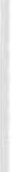 La definizione della diagnosi arriva in genere dopo reiterati ricoveri, per lo più per problemi di insufficienza respiratoria ingravescente, e a seguito di alcu­ ne indagini, quali:dosaggio CPK (il cui valore risulta generalmente alterato);la biopsia m uscolare e cutanea (che aiu ta nella differenziazione della diagnosi  genetica);l'elettromiografia. Questo tipo di esame è ormai non più considerato si­ gnificativo dal pu nto di vista dell'evidenza scientifica, dal momento che la conduzione nervosa in questo caso si mantiene spesso conservata. È comun­ que usuale che i protocolli di alcuni centri lo utilizzino inizialmente come screening iniziale tra le varie patologie neuromuscolari;la ricerca del gene SMN l , ovvero il gene della sopravviven za del motoneurone, che codifica la proteina SMN e la cui ridotta presenza, o assen­ za, definisce in modo chiaro e definitivo la diagnosi.In questa fase ilmedico rianimatore e l'infermiere pediatrico rappresenta­no i due poli che cooperano nel processo di cure; a questi si aggiungono il medico genetista, il tecnico di neu rofisiopatologia, il neurologo, utili ai fini della definizione del quadro.L'indagine specifica per la ricerca del gene SMNl è possibile mediante lo studio di un campione di sangue venoso, inviato al centro di genetica preceden­ temente   contattato.La specificità e la peculiarità dell'esame comporta per l'infermiere la ne­ cessità di organizzare con il genetista i metodi e i tempi di esecuzione, alcune volte egli deve provvedere anche alla richiesta formale di un eventuale sistema di trasporto adeguato del campione biologico allo stesso centro interessato allo studio: la competenza relazionale e la capacità di pianificare dell'infermiere diventano aspetti essenziali nella prima parte dell'organizzazione specifica ai196	R. Megliorin, C. Gandolfo, D. Carlini, N. Tafanifini diagnostici, e questo soprattutto perché riguarda un momen to così delica­ to e decisivo dell'iter diagnostico del bambino.È però interessante verificare come l'infermiere esprima ancora in questa fase alcune attività che non hanno u n peso assistenziale tale da richiedere una così elevata valenza professionale. Tra queste ricordiamo: la compilazione dei moduli di richiesta dell'esame, il trasporto del campione, l'eventuale contatto con sistemi in grado di organizzare i trasporti d i materiali biologici . È in tutti questi casi che si ritiene opportu no evidenziare che non è assolutamen te rile­ vante l'essenzialità dell'intervento del professionista infermiere, bensì risul ta evidente come questi possano risultare trasferibili ad altri operatori, con  la totale assunzione di responsabilità su chi le effettua.Momen to fondamen tale, di elevata competenza tecnica/relazionale è inve­ ce quello relativo all'esecuzione del prelievo venoso.Durante questa « tecnica», infatti, ilbambino, che vive u na fase di svilu ppodefinita da J. Piaget di «adattamento» , si scontra con una delle realtà pu rt rop­ po tra le più frequenti e dolorose. La ricerca della vena per il prelievo può diventare un momento altamente stressante per il piccolo con difficoltà respi­ ratoria, ventilato artificial mente, o meno che sia.La competenza dell'inferm iere in questa procedura risulta perciò finaliz­ zata a:identificare il momen to adatto:capacità di saper program mare le attività coniugando le necessi tà tec­ niche con i bisogni del bambino;necessità di non sottopotTe il bam bino ad u no stress ul teriore in caso di episodi di desaturazione, pianto, . . .evitare il dolore inutile:applicare il protocollo per la gestione del dolore;scegliere con cura il sito del prelievo;accorpare più indagini insieme in modo da escludere procedu re inutili;evitare il conteni mento fisico;far assistere la mam ma all'esecuzione della tecnica così da garantire il soddisfacimento del bisogno di sicurezza del bambi no;eseguire correttamente la tecnica:scegliere l'ago idoneo, osservare le norme di asepsi, identificare il tipo di provetta;praticare il prelievo evitando possi bili traumatismi della vena, esegui­ re una adeguata compressione così da evitare la formazione di ematom i o stravasi, ...;introdurre  il sangue prelevato  nell'apposita  provetta  avendo cura di non creare coaguli;garantire u n approccio relazionale che prenda in considerazione il reale stato di sviluppo psicomotorio del bambino, quindi la sua sfera emozionale.Quanto definito rende esplicito che, nell'ambi to delle indagini diagnosti­ che l'infermiere non può porsi come mero esecutore, ma come interlocutore privilegiato, stante la specifica competenza, frutto di una formazione specifica.Il nwdello della complessità assistenziale in area critica pediatrica,  ecc.	197Lipotesi di addurre questa parte del processo di cure ad altri professioni­ sti, quali ad esempio il medico, risulta quindi un'erogazione di una prestazione professionalmente incom pleta e un'offerta assistenziale priva di quel valore aggiunto che si identifica nella capacità propria dell'infermiere di soggettivizzare l'approccio finalizzandolo allo specifico bambino che ha in cura.2. La comunicazione della diagnosi ai genitoriIl momento della com unicazione della diagnosi ai genitori è generalmente anticipato da periodiche comunicazioni preparatorie.Il bam bino in questa fase continua a manifestare un elevato grado di insta­ bilità della condizione fisica, la sua dipendenza nel processo di cure, e quella dei suoi genitori, è pressoché totale anche a causa della mancanza di conoscen­ za della patologia. Questo elevato grado di incertezza fa in modo che, anche per quan to riguarda il grado «Com prensione/scelta», sia quasi total men te deficitaria la capacità di autodeterminarsi.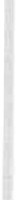 Durante questo periodo si fa forte il coinvolgimento dell'intera équipe: tale situazione, se non ben dimensionata, rischia di arrecare danni irreparabili a coloro i quali cercano dal gruppo assistenziale un elevato grado di competenza e di matu rità emotiva, tra tutti i genitori.Questa matu rità serve a trasformare i sensi di colpa, che i genitori sentono per avere procreato un bambino malato, in capacità  di comprendere e condivi­ dere i bisogni del proprio piccolo. In capacità di patire  con lui.La competenza dell'infermiere è forte nella sfera relazionale: per questo motivo è in grado di stabilire, di concerto con il medico, quando e come comu­ nicare la diagnosi.r..:infermiere è, in questo momento,  probabilmente, il professionista che più di altri ha una formazione che gli permette di instaurare u na  relazione empatica con i genitori, che più degli altri sa coniugare tem pi e momenti assi­ stenziali durante i quali offrire le proprie conoscenze e capacità, al fine di sfron­ dare i tanti dubbi e incomprensioni che non sempre vengono esternate, e que­ sto grazie a una vera e propria pianificazione della comunicazione.La competenza dell'infermiere in questa fase è tale anche da comprendere se la comunicazione è stata realmente percepita o se è necessario che il medi­ co, insieme ad altri operatori quali il genetista e Io psicologo, debba riaffrontare il tema e ripuntualizzarlo. Spesso l'infermiere funge da traduttore, offrendo ai parenti del piccolo paziente uno strumento comunicativo più chiaro e com­ prensibile, oltre alla possibilità, dato il rapporto di fiducia e di capacità empatica, di fare quelle domande aggiu ntive che mai sarebbero state rivolte se la situa­ zione fosse avvenu ta con u n diverso approccio.Da quanto detto si realizza che la figura dell'infermiere in questa fase del processo di cure deve essere quanto più presente. Nessun' altra professione può in questo momento supplire agli ambiti sopra descritti. Alta motivazione professionale è possibile riscontrare in quell'infermiere che riesce ad essere tanto utile in un così delicato momento.198	R. M.egliorin, C. Gandolfo,  D. Carlini, N. TafaniLa consulenza del comitato di bioeticaUna volta ottenu ta la diagnosi, per quanto preannunciata, il dilem ma etico va a colpire i genitori che si sentono portati a tutela re il loro bambi no proteg­ gendolo da ulteriori sofferenze.Si crea la necessità  di aiutare i genitori ad affrontare il problema  della presa in carico di decisioni così dram matiche : andare avanti con la medici na?A questa domanda possiamo dare  u na  risposta  coinvolgendo  u n  organo che più di altri sa dare cl.elle risposte super partes in così delicate questioni : il comitato  di  bioetica.Ci troviamo in questa fase davanti ad un bambino che ha ancora u n'insta­ bili tà delle funzioni vitali di grado elevato e a dei genitori che hanno comincia­ to a comprendere ma che non hanno autonomia cli cure nei confronti ciel figlio, visto la precarietà delle condizioni esplici tata da episodi quali la possi bile estubazione,  l'eventuale  desatu razione,. . .E la commissione di bioetica è u na conquista fondamentale nel mondo della medicina, in modo particolare nell'area critica.La relazione infermiere-genitore, in questa fase, è incentrata nella ricerca delle reali emozioni e dei reali bisogni genitoriali di fronte alla necessi tà cli sapere cosa è cc accanimento tera peu tico» .La competenza relazionale e di cura dell'infermiere diventa l'anello, altri­ menti mancante, attraverso il quale la commissione di bioetica si avvicina ai bisogni del bambino, trad ucendoli i n termini verbali oggettivi che nel caso con­ trario rimarrebbero  inascoltati .La capacità decisionale dell'infermiere sta nel non cedere il passo ad altri professionisti, forte  della  consapevolezza  d i  questo  suo  im portante  ruolo,  al fine di aiutare i consulenti nel  prendere  delle decisioni  il più  possibile  a m isura dei  bisogni  di  quello  specifico  bam bino  malato.La piani fica zione dell'assistenza infermieristicaGeneralmente la com missione dà mandato di migliorare la qualità di vita del piccolo paziente ma: come farlo? Quali sono le cose, gli atti, le circostanze che possono determinare una modi fica positiva?Lo strumento fondamentale, di specifica pertinenza infermieristica che può aiutare nel garantire u na oggettiva valutazione dei bisogni del piccolo, in fun­ zione anche del nuovo mandato, è il piano di assistenza.La situazione generale che l'infermiere si trova a ridefinire ha, da u na par­ te, il bam bino proiettato verso u na situazione assistenziale che tende alla cronicizzazione e, dall'altra, i genitori che stanno finalmente prendendo atto di quanto sta accadendo.Ancora adesso, di fronte ad un grado di comprensione/scelta relativamen te più alto, vi è un livello di autonomia pari a zero. Il piano di assistenza tenderà perciò alla risoluzione dei bisogni fisiologici del bambino, mediante la concre-Il modello della complessità  assistenziale in area critica pediatrica, ecc.	199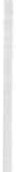 ta realizzazione della presa in carico dell'attività assistenziale da parte del geni­ tore, e questo proprio in funzione di quanto affermato nella premessa: la sola certezza di arrivare alla risoluzione dei bisogni del piccolo la si può avere nel momento in cui si soddisfa ilbisogno di sicurezza e di amore.La competenza infermieristica è la garanzia di riuscita e l'infermiere ne risulta l'unico responsabile.La possibilità di affrontare i problemi e di pianificarne una sorta di risolu­ zione, nonostante la patologia, dà al professionista infermiere una forte spinta motivazionale, che lo porta ad attivarsi verso nuove soluzioni, che lo stimola a effettuare verifiche continue sul proprio operato, quindi sul vissu to del sogget­ to delle cure.Ecco che allora il piano di assistenza può fungere da strumento che aiuta il professionista a vivere in positivo la realtà assistenziale anche quando ha di fronte un bambino con una patologia a prognosi infausta e, in modo particola­ re, ad allon tanare la possibilità di burnout.Il piano di assistenza inoltre viene considerato dal genitore come uno stru­ mento atto a garantire la continuità delle cure e a prevenire i rischi legati all'at­ tuale stato di salute del bam bino, utilizzato da professionisti competenti che offrono u na nuova e/o ulteriore immagine di fiducia. I:instaurarsi della fiducia è il punto nodale sul quale si può instaurare l'inserimento del genitore nel pro­ cesso di cure, caratterizzato da alcune semplici procedure, che nel tempo di­ verran no più complesse, che servono a dare di nuovo al genitore la sicurezza necessaria per tornare a «rimpossessarsi » del proprio figlio .Nella nostra pianificazione dell'assistenza quindi ancora una volta ripar­ tiamo dalla necessi tà di soddisfare in p rimis il bisogno di amore e sicurezza in una situazione in cui i bisogni del bam bino stanno evolvendo verso una situa­ zione di stabilità. Nel contempo sarà possibile valutare il grado di riappro­ priazione, da parte delle figure di riferimento, del bambino: l'infermiere è quin­ di pronto a ridefinire ilsuo ruolo, demandando alcune attività al genitore che, più di qualsiasi altro professionista, vede nel piccolo paziente la reale centralità del processo di cure.La pianificazione dell'assistenza verterà sulla soddisfazione dei bisogni del bambino, tra questi:- bisogno di amore e sicurezza.Come abbiamo già detto, per fare in modo di arrivare alla risoluzione di questo bisogno, l'infermiere ha la necessità di applicare una nuova organizza­ zione delle attività assistenziali. Si evidenziano in questa fasi le peculiari com­ petenze organizzative/manageriali che lo portano a riorganizzare illavoro del­ l'intera équipe (orari della visita medica , medicazioni, trattamenti in elezione, interventi d'elezione, sanificazione dei locali; la forte esperienza clinica di base pediatrica, nonché l'al ta discrezionalità nel decidere una diversa ripartizione del lavoro e delle attività da eseguire con quel e per quel bimbo).Ciascu no di questi elementi evidenziati non ha la possi bili tà di essere delegabile, né demandabile a nessun'altra figura professionale.200	R. Megliorin,  C. Gandolf o, D. Carlini, N. TafaniIn questa fase speci fica l'in ferm i ere può rit rova re u n alto l ivello motivazionale e questo grazie al riconoscimento dei vissuti emozionali madre­ bam bino, e al riconoscimento del diverso modo di vivere l'ospedalizzazione da parte del piccolo paziente, che, ritrovata la madre, sembra non avere bisogno di altro.Natu ral mente l'inseri mento dei genitori  all'interno  dell'organizzazione, quindi la pianificazione dell'assistenza, costa un u tilizzo elevato di energie, ma quelle spese nella «formazione» vengono ad essere risparmiate  grazie alla nuo­ va situazione emotiva e psicologica nella quale il bambino accetta senza troppe reazioni negative le «im posizioni » della scienza medica (ventilazione meccani­ ca, postu ra  obbligata,  nimore,etc).Ancora oggi, pu rtroppo si attribuisce al fattore « tempo»  l'unico motivo per il quale non sembra possibile prevedere l'ingresso nei reparti cli terapia intensi­ va dei genitori .Per anni invece i parenti sono stati considerati quasi degli « untori» e, con la scusa, ormai anacronistica, delle infezioni sono stati tenu ti al di fuori del contesto  assistenziale.L'evidenza scientifica infermieristica e medica è invece ormai concorde nell'affermare che laddove il corpo infermieristico ha u n'elevata competenza tecnica e relazionale il genitore viene ad essere parte integrante della real tà di cura .E di questo ne beneficia soprattutto il paziente, quindi i risultati del piano di cura.- Bisogno cli respirareÈ in questo caso garantito dalla possibilità di tracheotomizzare ilbam bino in elezione, così eia ridu n-e i rischi legati ad u n'in tubazione prolungata, garan­ tirgli una buona ventilazione , aspirare le secrezioni che si accum ulano a causa dell'impossibilità ad eseguire una tosse produttiva .La preparazione alla tracheostomia ha, in questo caso, u na doppia valenza: da u na parte l'impegno è volto al bambino nel cercare la canula giusta, la di­ mensione giusta, di prevenire le infezioni, . ..Dall'altra parte vi è invece una vera e propria attivi tà di supporto nei con­ fronti dei genitori che spesso pensano all'applicazione della protesi respirato­ ria secondo alcuni preconcetti cultu rali .Per questo motivo l'infermiere con il medico deve saper informare riguar­ do ai perché della procedura stessa. In modo particolare l'elevata esperienza di base dell'infermiere può guidarlo nella scelta di far conoscere ai geni tori del piccolo altre situazioni più o meno analoghe, chiedendo in questo caso il sup-. porto di altre famiglie -o di associazioni- che hanno già affrontato il problema. Si ritiene comunque indispensabile la presenza dell'infermiere durante la co­ mu nicazione della procedura quale interlocu tore privilegiato .- Bisogno cli nutrirsiIl bisogno di nutrizione rappresenta per il piccolo paziente un modo diIl 111odello della complessità assistenziale in area critica pediatrica, ecc.	201relazionarsi con il mondo esterno. Anche per questo motivo si tende a dare la possibili tà al bam bino di mantenere la suzione di piccole quantità di nutriente anche quando si attua la nutrizione paren terale totale o la nutrizione enterale magari tramite sonda gastrostomica.Questo atto può rappresentare il pri mo momento di presa in cura del bam­ bino da parte della madre. Per la madre la possibilità di occuparsi dell'alimen­ tazione, anche se som ministrata in modo «artificiale», dal punto di vista emo­ tivo garantisce lo svolgimento reale della sua funzione primaria.I.'.infermiere la educa a questo nuovo, così particolare, contatto. Il processo di educazione andrà in alcuni casi da una rapida spiegazione dell'anatomia (utile per rendere edotti i genitori sul rischio di ab ingestis), alla esplicitazione della tecnica a cui si ricorre, alla prevenzione delle complicanze.I.:elevata competenza relazionale, nonché il rapporto di fiducia ormai in­ stauratosi offre in questo momento una forte motivazione dell'infermiere che può misurare, quindi valutare, il raggiungimento di un primo obiettivo verso l'autonomia.Questo ti po di attività educativa, data l'elevata valenza relazionale, trova ancora una volta l'infermiere a fianco del genitore e del bambino, in un ruolo di sostenitore del processo di «riappropiazione» di cui lui per primo è responsabile.- M antenere integra cute e mucoseÈ un'altra parte essenziale che vede coinvolti i genitori non tanto per ilbisogno in sé, quanto per la possibilità di rieducarli ad una corretta e sana«   manipolazione».Durante questa tecnica demandata al genitore, è importante garantire un livello di sicurezza elevato per entrambi i soggetti sottoposti alla osservazione responsabile dell'infermiere.Tale livello si ottiene educando il genitore ad effettuare movimenti corretti e non bruschi, offrendogli aiuto e indicandogli gli atti che più gratificano e quelli che più possono mettere a rischio il piccolo .Forte è il potere decisionale che ha l'infermiere nel decidere quando inserireil genitore nel processo di cu re e su quali atti fargli svolgere prioritariamente.Alta è la discrezionalità con la quale viene deciso di sospendere la presta­ zione svolta o ilprocesso di inserimento (peggioramento dello stato del bam bi­ no), sapendo quanto questa evenienza possa determinare la necessità di rico­ minciare da capo.I.:infermiere ancora una volta è responsabile dell'intera decisione di de­ mandare tali interventi.È in questa specifico bisogno che si può avvicinare il genitore alle tecniche di massaggio del corpo del ba m bino, u tili sia allo scopo d i stimolare sensorialmente il piccolo paziente che a riattribuire al contatto corporeo la giusta valenza di scambio di emozioni e vissuti. Accanto a questa tecnica si evidenzia la necessità per i bambini colpiti da questa patologia, di essere sotto­ posti all'idroterapia. Con questo termine si definisce una procedura che si at­ tua mediante l'immersione del piccolo in acqua calda durante la quale si stimo-202	R. lvlegliorin, C. Gandolfo , D. Carlini, N. Tafanila il bambino a fare dei piccoli esercizi, avendo cura cli lasciare mad re e bambi­ no da soli e di regolare la fonte cli luce se artificiale, così eia mantenere una situazione cli rid uzione ciel disagio al piccolo . L'immersione aiuta il bambi no nel movimen to perché riduce lo sforzo muscolare,  la tem peratura dell'acqua  e il massaggio materno lo rilassano favorendo il sonno. La mad re subisce u na spinta emotiva di forte entità, che se ben guidata l'aiuta a cercare di ripetere l'applicazione  di questa  tecnica .La competenza decisionale nello stabilire la possibili tà di effettuare tale prestazione è resa possibile grazie all'elevata esperienza di base dell'infermiere pediatrico che sa riconoscere quando non siano presenti segni cli rischio per il paziente: desaturazione, tachicardia, febbre, tubo endotracheale non perfetta­ mente fissato, feri ta tracheostomica ancora non in perfetto ordine, . . .La com petenza tecnica è quindi manifestata dalla capacità di educare la mad re a tenere il bam bino in acqua nonostante il set dei tubi collegati al re­ spiratore e a riconoscere i segni precoci di even tuale stress.L'esperienza legata alla tecnica dell'idroterapia ha un forte impatto emoti­ vo anche nel personale infermieristico che vede u n coinvolgimento pressoché totale della «coppia».!l programma educativoUna volta affrontate queste pri me fasi, il genitore sarà pron to ad essere iniziato al vero e proprio programma educativo che è teso a formarlo nei se­ guenti pu nti:la gestione della tracheotomia:detersione del foro della tracheo;sostituzione della tracheometalli na e della fettuccia di bloccaggio;valutazione di eventuali segni di flogosi della ferita;valu tazione dell'integri tà della cu te del collo;gestione dell'emergenza  respiratoria.Igiene del cavo orale:eliminazione delle secrezioni;pulizia del cavo;valu tazione se segni di flogosi o mughetto;valu tazione dello stato delle gengive.broncoaspirazione :aspirare le secrezioni rispettando le norme igieniche e prevenendo  i trau mi della mucosavalu tare la quantità e la qualità delle secrezionieseguire i «lavaggetti » in caso di secrezioni dense Somministrazione dei nu trienti:Il modello della complessità assistenziale in area critica pediatrica , ecc.	203preparare il nutriente in modo pulito;valutare il corretto posizionamento del sondino;valu tare la presenza del ristagno gastrico;conoscere la tecnica del «gavage»;pulire il foro della PEG, o sostituire il SNG.Cure igieniche:effettuare il bagnettoevitare l'ipotermiacurare l'idratazionevalutare  i segni patologici  della pellecontrollo del respiratore automatico, della saturazione di ossigeno, dei segni di distress respiratorio, sostituzione dei set e dei filtri dei respiratori , pu­ lizia dell'aspiratore, ...Tutto questo progetto è possibile quando il grado di comprensione/scelta dei genitori è pressoché totale, così da poter acquisire la completa au tonomia gestionale della situazione legata al bisogno di cure.Risulta forte il legame professionale tra l'inferm iere con elevate capacità relazionali e educative soprattutto nel momento formativo che vede coinvolti i genitori.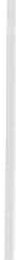 In tutto questo risulta evidente la necessaria formazione specifica dell'in­ fermiere al quale viene richiesto sia u na com petenza in area critica, sia una formazione in campo pediatrico.ConclusioniÈ nostra convinzione che l'evoluzione  dell'assistenza  al bambino  sia basa­ ta, in modo prioritario, su un concetto che ci piace definire «l'assistenza parte­ cipata dei genitori » , e che questa risponda ad un livello di competenze tecniche, educative, relazionali dell'infermiere talmente elevato da arrivare a garantire al bam bino «l'affettuosa professionalità dell'infermiere supportata dalle cure amore­ voli del genitore».204	R. Megliorin, C. Gandol(o, D. Carlini, N. To(aniBibliografiaNutrizione entrale e parenteraleNAPOLITANO LM., Boc1-11cc1-110 G., Enteral feeling of the critically ill. Current Opinion in Criticai care 2000; 6: 136-42.MARIK P. E., ZALOGA G.P., Early enteral Nwrition in acutelyill patients: a systematic review,Criticai Care Medici ne 2001; 29(12):2264-69.M.F. HAZINSKI, Nursing Care of the Critically Ill Child , Mosby Year Book 1992.P. Dr GIACOMO, LA. R1GON, Assistenza infèrmieristica e ostet rica in area matemo-infèmtileCEA 2002 .1ì·acheotomia - Ventilazione Invasiva e non invasivaM.F. HAZINSKI, Nursing Care of the Critically f il Child, Mosby Year Book 1992.J. BACH, Noninvasive  Ventilation Can Prolong Life  in SM A, Pedia trie Pulmonology,  2002.M. LYON, Reasons far Living With ALS , Alsa Ed., 1998.America Academy of pedialrcs, What is a Pediatrie Criticai Care Specialist? 2002.EticaE. SGRECC!A, Manuale di Bioetica, Vila e pensiero Ed. 1991.DE PONTICELLI, L'ordine del cuore - Etica e teoria del sentire , Garzanti Ed. 2003.Mobilizzazione e prevenzione  infezioni polmonariM.F. HAZINSKI, Nursing Care of the Critically Ill Child , Mosby Year Book 1992 .AA.W. Postura /  drainage  therapy, AARC  Clinica] Practice  Guideli ne,  Respiratory  Care1991; 36:141 8-26.I.E. LuTZ, Oral care far the patient with ALS: A Guide for the Caregiver, ALS Associalion,2002.HARl3ARTH et al., Compliance i.vith hand hygiene practice in pediatrie intensive care. Ann ua! Meeting of the Society of healthcare epidem iology of America, Toronto, Canada 2001.Assisten za infermieristica e genitoriC. ARMON, ALS 1996 and Beyond: New Hopes and Challenges. A manual far patients, fàmilies, and friends,  Third  Edition,  2003,  Lama  Linda  University  Adventist  Heal th.America Society of Criticai Care, Intensive Care Unit: Question and Answer, Criticai JllnessConditions that may bring your loved one in to the ICU or that may develop while in the uni t, 2002.P. Dr GIACOMO, LA. R!GON, Assistenza infermieristica e ostetrica in area materno-infàntile ,CEA 2002.Siti internet consultati:www.famigliesma.org www.telethon. itl www.politichecom  unitarie.itl www.sccm.orgw1vw.icu-usa.com www.cityoflw pe .org www.patientspartner.com www.selflwlpweb. org www.mayoclinic.comwww.part  nershipforcaring.org www.cochrane.orgwww. Evidencebasednursing. itIl modello della complessità assistenziale in area critica pediatrica , ecc.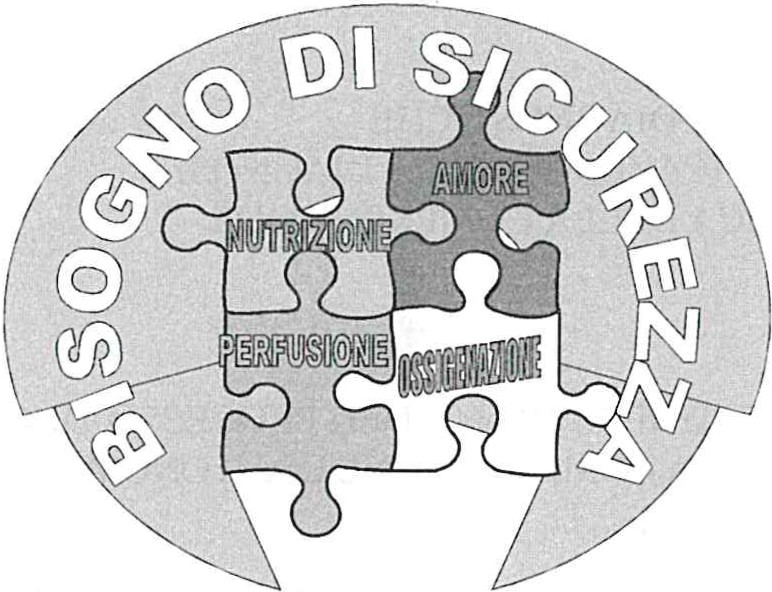 Salute/malattia	Comprensione/scelta205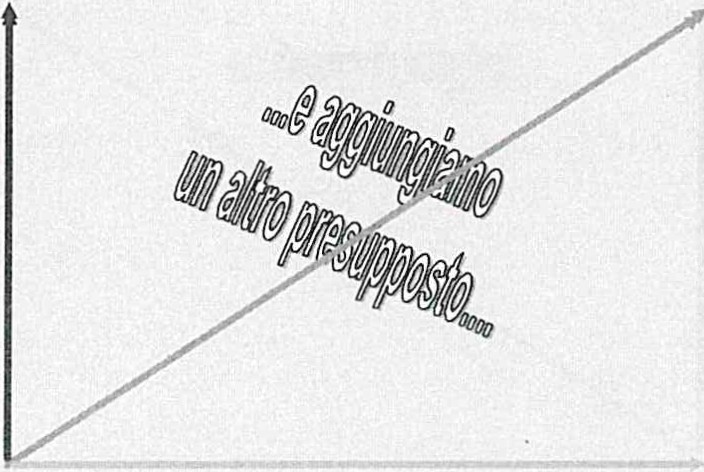 GENITORI/ BAMBINOAzione Autonoma2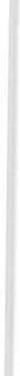 OBIETTIVO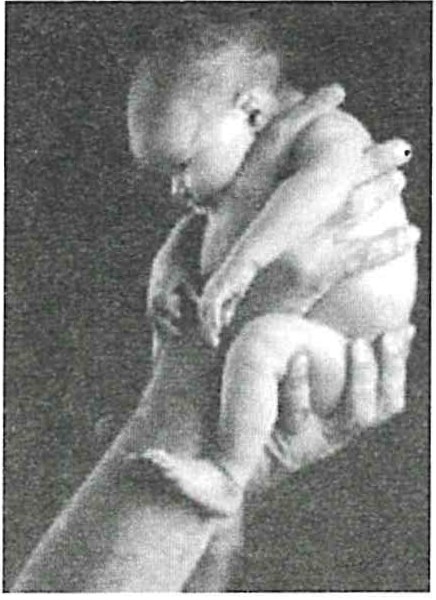 Esplicitare i passi principali che forniscono ali'infermiere l'opportunità di restituireal genitore indipendenza e autonomia3206	R. Megliorin,  C. Gandolfo,  D. Carlini, N. Tafa niINDAGINI  DIAGNOSTICHECOMUNICAZIONE  DELLA DIAGNOSIVERIFICA DELLA COMPRENSIONENUOVA  PIANIFICAZIONE  DEL PROCESSO  DI CURA VOLTO ALLA COMPRENSIONE E AUTONOMIADEL GENITORE4Salute/malattia	Comprensione/scelta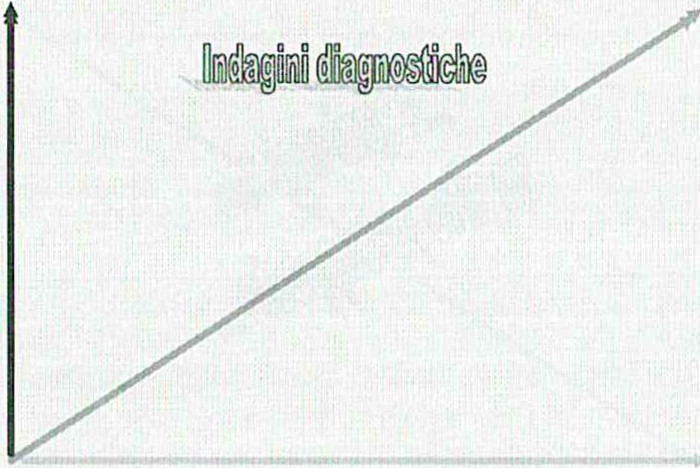 GENITORI/ BAMBINOAzione Autonoma56Il modello della complessità assistenziale in m·ea critica pediatrica, ecc.Salute/malattia	Comprensione/scelta207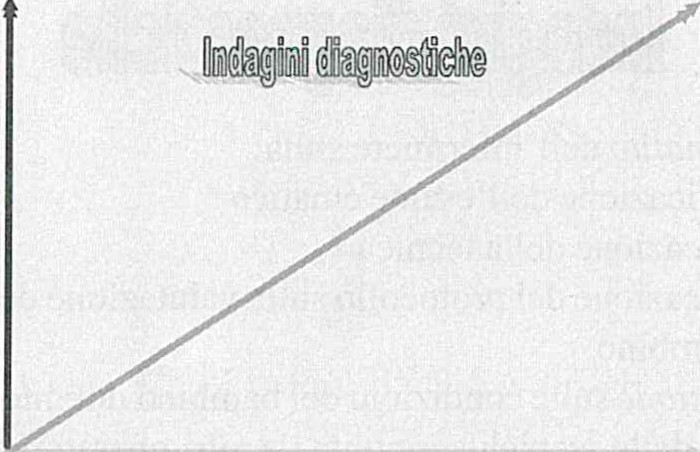 GENITORI/ BAMBINOAzione Autonoma7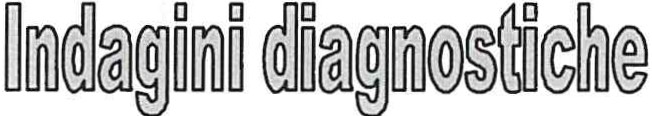 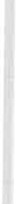 8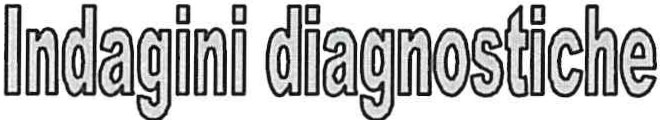 9208	R. Megliorin, C. Gandolfo, D. Carlini, N. Tafani10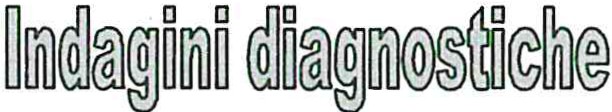 11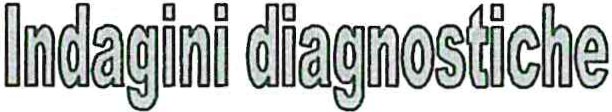 12Il modello della complessità assistenziale in area critica pediatrica,  ecc.Salute/malattia	Comprensione/scelta209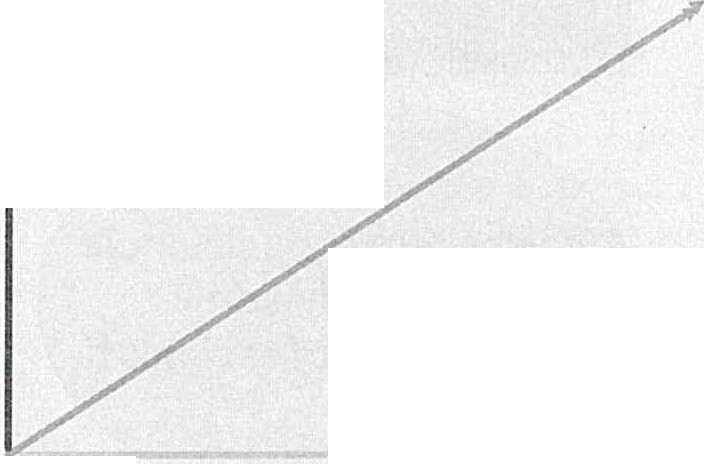 GENITORI/ BAMBINOAzione Autonoma1314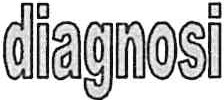 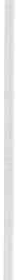 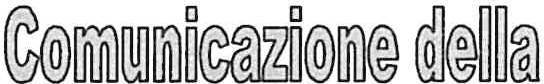 15210	R. M egliorin, C. Gandolfo, D. Carlini, N. Tafa ni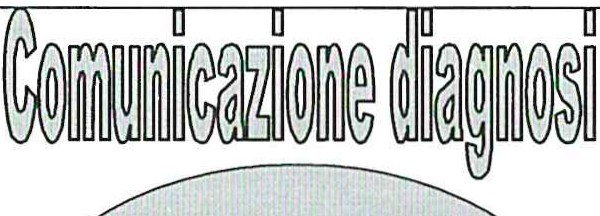 16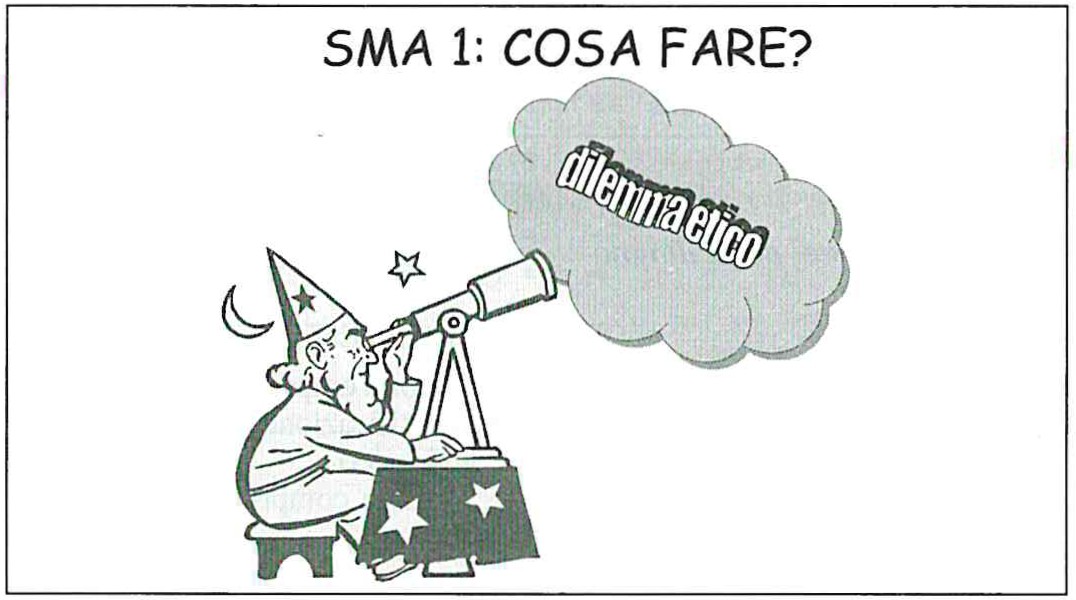 17Salute/malattia	Comprensione/scelta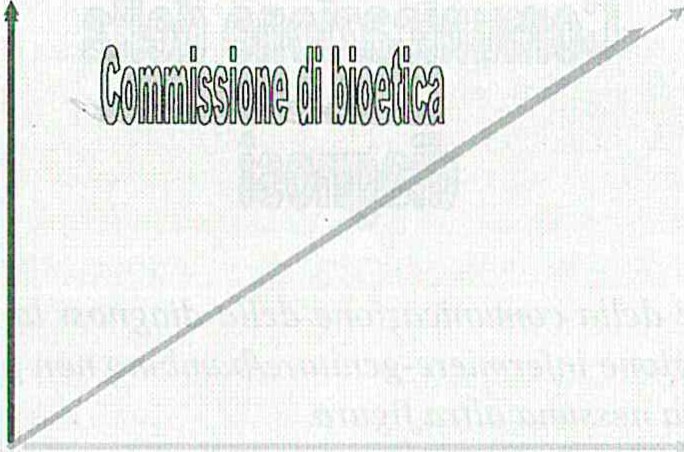 GENITORV BAMBINOAzione Autonoma18Il modello della complessità assistenziale in area critica pediatrica, ecc.21119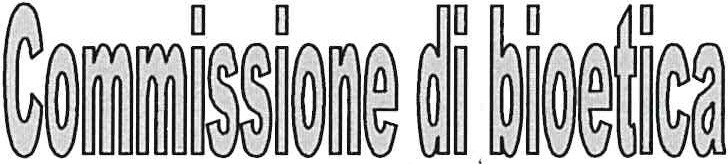 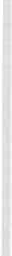 20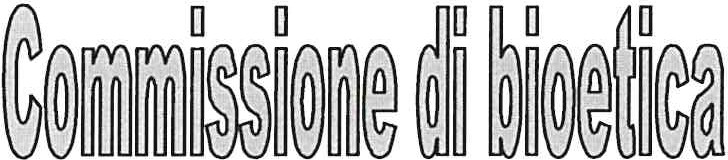 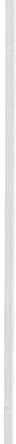 21212	R. Megliorin, C. Gandolfo, D. Carlini, N. Tafa ni22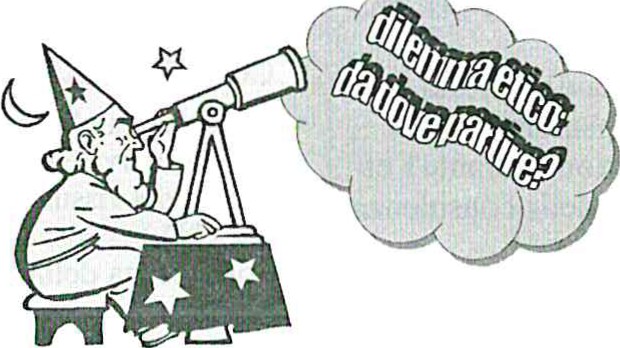 Salute/malattia	Comprensione/scelta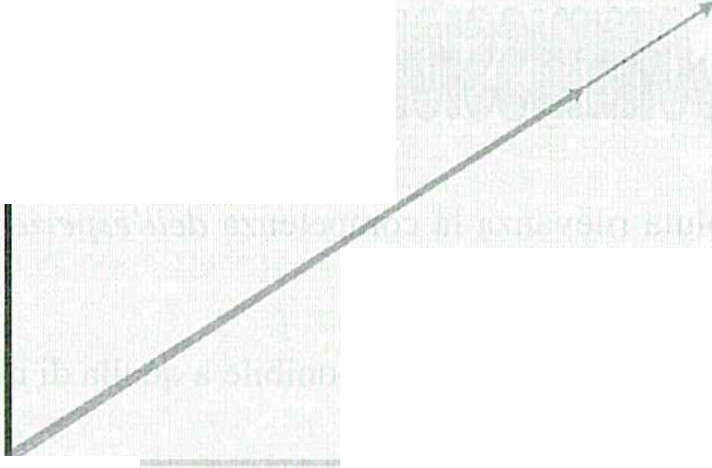 GENITORI/ BAMBINOAzione Autonoma2324Il modello della complessità assistenz iale in area critica pediatrica , ecc.21325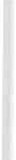 26Salute/malattia	Comprensione/scelta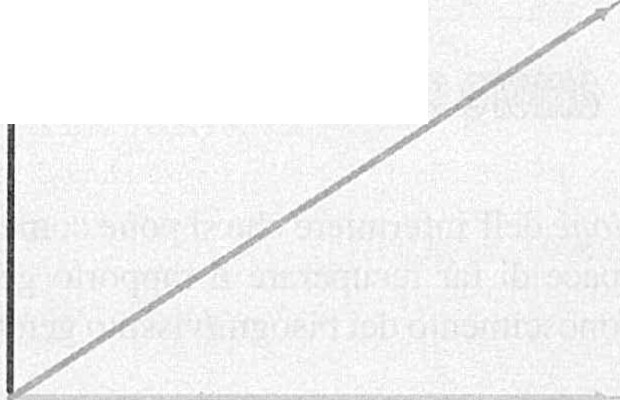 GENITORI/ BAMBINOAzione Autonoma27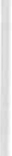 214	R. Megliorin, C. Gandolfo, D. Carlini, N. Tafani28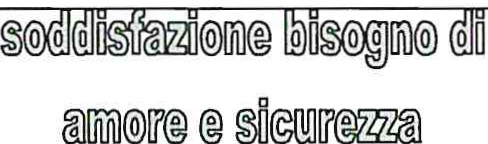 Riorgani zzazione del/ 'assistenz a--Quali competenze sono richieste:Competenza organizzativaCapacità di valutazione dei bisogni del bambino e dei genitoriCapacità relazionaliCapacità decisionale propriaConoscenza della   ianificazione del lavoro2930Il modello della complessità assistenziale in area critica pediatrica, ecc.21531.	Situazione AssistenzialeProfessionalità-Organizzazione32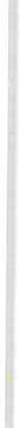 33216	R. Megliorin, C. Gandolfo , D. Carlini, N. Tafani3435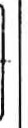 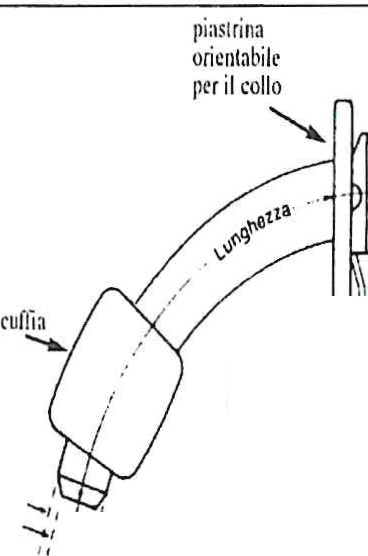 36Il modello della complessità assistenzia le in area critica pediatrica, ecc.2173738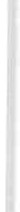 39218	R. Megliorin, C. Gandolfo, D. Carlini, N. Tafani4041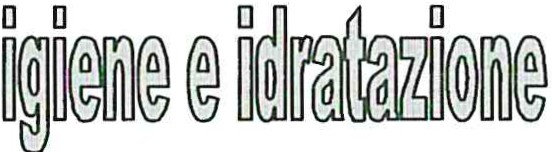 Salute/malattia	Comprensione/scelta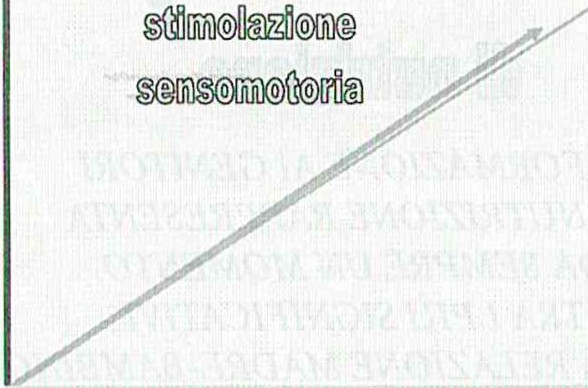 GENITORI/ BAMBINOAzione Autonoma42Il modello della complessità assistenziale in area critica pediatrica, ecc.219Situazione  Assistenziale4344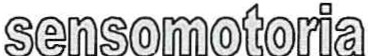 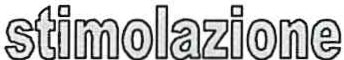 45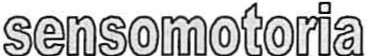 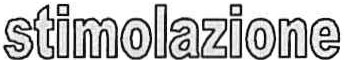 220	R. Megliorin, C. Gandolfo, D. Carlini, N. Tafani4647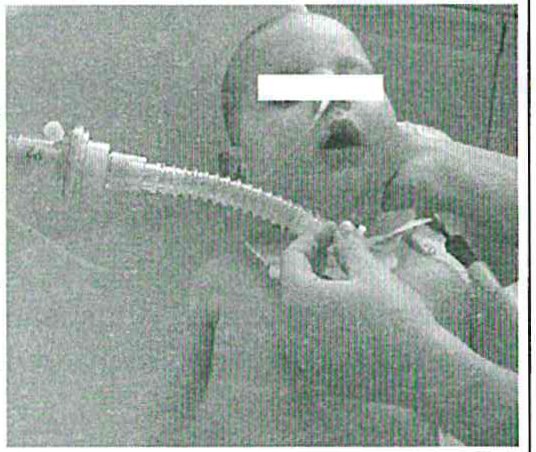 48n modello della complessità assistenziale in area critica pediatrica , ecc.2214950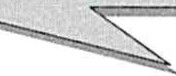 51222	R. Megliorin, C. Gandolfo, D. Carlini, N. Tafani52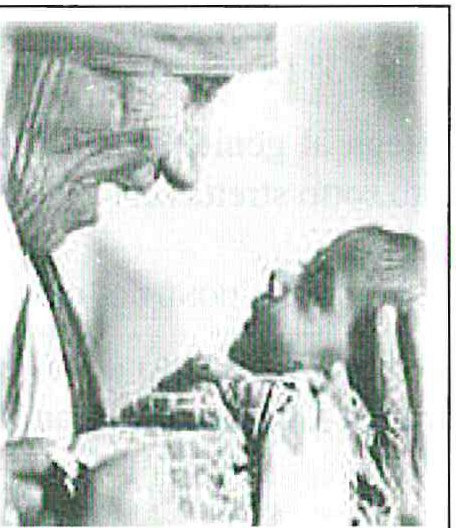 53EDUCAZIONE SANITARIA Al GENITORIPINZAR! (1),  B.A. PORTANOVA (2)11>   Infermiera AFD. Coordinatore Infermieristico Dipartimento Medico Chirurgico di Cardiologia Pediatrica, Ospedale  «Bambino Gesù» di Roma. Componente del Comitato  Direttivo Aniarti12>  Infermiera AFD. Infermiera epidemiologa, Direzione Sanitaria, Ospedale «Bambino Gesù» di RomaLEducazione Sanitaria ai genitori di cui si vuole parlare, è quella che ha lo scopo di preparare gli stessi a gestire il proprio figlio con problemi a domicilio.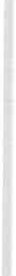 LEducazione Sanitaria è inclusa come funzione di nursing nel profilo pro- fessionale.D.M. n. 739/1994.Profilo professionale  dell'infermiere,  art. 1:«l'assistenza infermieristica preventiva, curativa e palliativa, è di natura tec­ nica, relazionale, educativa . Le principali funzioni sono la prevenzione delle malattie, l'attività curativa dei malati e dei disabili di tutte le età, e l'educazione sanitaria».Linfermiere e l'educazione sanitariaLE.S. è uno strumento completo che tutti gli infermieri usano per assistere i pazienti e le famiglie nello sviluppo di efficaci comportamenti relativi alla salute, oltre che per modificare modelli di stile di vita che predispongono le persone a rischi per la loro saluteAnalizziamo comunque almeno due processi assistenziali che hanno lo sco­ po di far gestire la Tracheotomia e la PEG ai genitori , che al di la dell'eventuale dimissione del bambino hanno comunque la necessità di stabilire un tipo di con­ tatto con il proprio figlio che esula dalla normalità ma che in questo caso diventa strumen to di vita « normale » .Questi due processi vengono analizzati considerando la loro realizzabilità in base:alla stabilità del paziente;alla comprensione da parte dei genitori della malattia;alla loro autonomia di gestione del bambino;al grado di intervento autonomo o su prescrizione dell'infermiere;all'intervento educativo necessario sui genitori;all'intervento tecnico e di supervisione.224	A . Pinzari, E.A. PortanovaSalute/malattia	Comprensione/scelta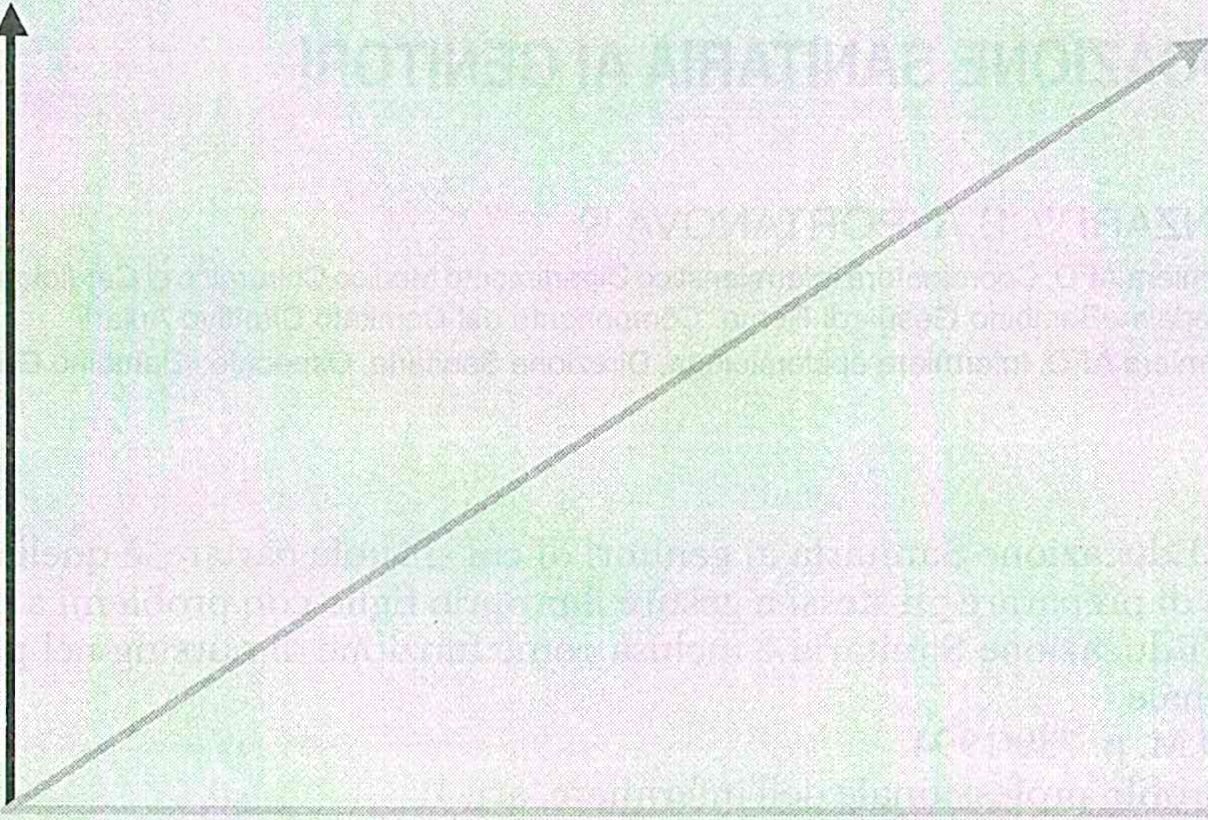 PERSONA	Azione Autonomalnt. autonomoo su prescrizione	Intervento/educativo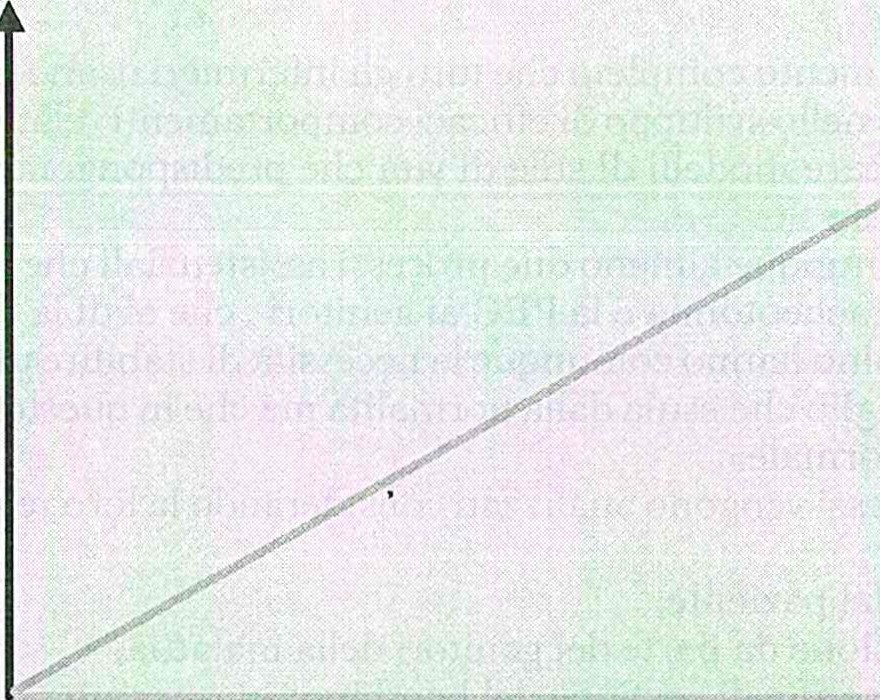 INFERMIERE		lnterv. Tecnico e/o supervisioneEduca zione sanitaria ai genitori	225EDUCAZIONE SANITARIA AI GENITORI DI UN PAZillNTE IN DIMISSIONE PROTETTA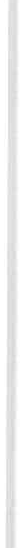 EDUCAZIONE SANITARIA AI GENITORI DI UN PAZillNTE IN DIMISSIONE PROTETTA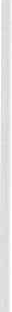 226	A. Pinzari, E.A . PortanovaEDUCAZIONE SANITARIA AI GENITORI DI UN PAZillNTE IN DIMISSIONE PROTETTAEDUCAZIONE SANITARIA AI GENITORI DI UN PAZillNTE IN DIMISSIONE PROTETTAforo della stomia con almeno due passaggi incro- ciati di cerotto, per evitare la fuoriuscita del sue- co gastrico e lesion i da acido sulla cute.- Eseguire con calma la medicazion e e rivol gersi ali' Ospedale o al medico curante.Educa zione sanitaria ai genitori	227EDUCAZIONE SANITARIA AI GENITORI DI UN PAZIENTE IN DIMISSIONE PROTETTAEDUCAZIONE SANITARIA AI GENITORI DI UN PAZIENTE IN DIMISSIONE PROTETTAEducazione sanitaria ai genitori di Valentina per il programma di dimis­ sione protettaEd ucazione sanitariaI.:E.S. ai genitori nel caso della malattia di Valentina ha lo scopo di iden­ tificare un piano di formazione tale da permettere la dimissione e quindi la gestione a casa della piccola.Il piano di formazione/educazione Sanitaria rivolto ai genitori, deve consi­ derare l'impatto pesante che questa situazione ha sulla famiglia . I.:infermiere de-228	A. Pinzari,  E.A. Porta novaessere i n grado di gestire l'ansia, il dolore e i sensi d i colpa che inevitabilmen te affiora no, deve essere così professional men te e u manam ente adeguato da fare accettare nei migliore dei modi la situazione, stabilendo u n ra pporto d i fiduci a e di complicità tale da permettere ai geni tori d i vincere le pau re !agate alle specifiche manovre da im parare .Bisogna tener conto del fatto che alcu ni geni tori, alla fine del percorso d i formazione, nel momento  in cui devono decidere di andare a casa, e qu ind i  i n u n luogo dove saranno soli, senza l'Ospedale intorno, ri fiu tano la d im issione perché spaventati. Ciò non vuol dire che il pia no è fallito; com u nque è sempre necessario stabilire u n contatto d iretto tra i  geni tori e il  figlio che altri men ti non ci sarebbe. Stiamo parlando cl i u n ba m bino con bisogni norm al i ma estre­ mamen te com plessi da soddisfare. Si deve com u nque con ti nuare anche perché quasi sem pre i gen i tori acqu isendo maggiore consapevolezza delle loro possi­ bili tà successivamen te accettano la dim issione.Assistenza  domiciliareÈ u n ti po d i servizio erogato diretta men te a casa dell'uten te, che compren­ de a secondo dei casi prestazioni mediche, infermieristiche, riabili tative e socio assistenzial i .Desl inatariSono persone, general mente con patologie croniche, che da sole non sono i n grad o di gestire la propria malattia, per cu i sono costretti a delegare ad al tri questa [·u nzione .A.D. socio-assistenziale;A.D. integrata;0   Ospedalizzazione a domicilio;Dimissione protetta.Assistenza  domiciliare socio-assistenzialeÈ u n com pi to pri m ario dell'En te Locale e comprende servizi alla persona come l'aiu to domestico, l'assistenza alla persona, il supporto psicosociale ...Assisten za Domiciliare Int egrataÈ u i-i'assistenza domiciliare socio-assistenziale  completata  dall'intervento dei senrizi sanitari di distretto, come il personale infermieristico,  d i  riabili ta­ zione, cli assistenza sanitaria e sociale . ..Ospedalizzazione a DomicilioÈ u n  modello  assistenziale che può  i n tegrarsi  con i due preceden ti, dopo u na fase i ni ziale in cui il paziente, ricoverato in ospedale, viene d imesso pi ù tem pestivamente .Dimissione protettaDimissione di un paziente non sufficiente in alcune funzioni fisiologicheEducazione sa nitaria ai genitori	229fondamentali,  nella consapevolezza  e la preparazione dei genitori a gestire i presidi sanitari fomiti per sostenere le (·u nzioni vi taliObbiettivi:piano globale con supporto sanitario, sociale, psicologico;u ma nizzazione della malattia per garantire u na migliore quali tà di vi ta;rete di collaborazione tra ospedale, pediatria di base, istituzioni varie.Assisten za Jnfermierislica Pediatrica DomiciliareEpoca neonataleIl lattanteIl d ivezzoL:adolescenteAddest ramento dei genitoriPUNTI  CAR DI NEIgiene del bam bi noGestione della tracheotomiaGestione della pervietà vie aereeGestione della attività respiratoria e dell'aspi ratoreGestione della PEGGestione del ven tilatore meccanicoGestione dei monitoraggi (PS0 , ETC0 , allarmi ventilatore meccanico)2	2Valu tazione dei parametri  vi taliVENTILATORE  DOMICILIARE: CARATTERISTICH EAlimentatore interno (con accu mulatore)Allarmi di massima e minima pressione delle vie aeree sonori e luminosiDifficoltà di accesso alla programmazione del setting ventilatorioProgramma di più setting ventilatori  pre-determinati  per strategie tera­ peu tiche fisioterapiche.230	A. Pinzari, E.A. PortanovaEducazione sanitaria ai genitori di un paziente in dimissione protettaProblemiInterruzione della corrente elettricaPanne del ventilatore meccanicoDecannulazione  acciden taleAccu mulo secrezioniContrasto con il ventilatore meccanicoSoluzioniVerificare che si attivi il gruppo elettrogenoSostituzione del ventilatore meccanicoRiposizionamen to della cannula tracheostomicaAspirazione delle secrezioniAssistenza  con unità respi ratoria,  aspirazione,  veri fica della causa (crisi di ipertono, tappo di muco . . .?)DIMISSIONE  PROTETTAEduca zione sanitaria ai genitori	231DIMISSIONE  PROTETTA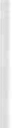 DIMISSIONE  PROTETTA232	A.  Pinzari, B.A. PortanovaConclusioniL'assistenza al bam bino con patologia cronica ha subito nel tem po u n'evo­ luzione tale da favorire un ampliamento degli obbiettivi da conseguire, il più importa nte l'offerta di una migliore qualità di vi ta.Si può ottenere:codi f ica ndo le proced u re rispet to ad in terventi pia ni ficabili (PEG , tracheotomia);personalizzando e diversificando le cure secondo le necessità del bam bi­ no e della famiglia;assicurando un piano globale con supporto sanitario, sociale, psicologi­ co tale da creare una rete di collaborazione tra le varie istitu zioni per mini mi z­ zare o evitare, per quanto possibile, disagi.Educa zione sanitaria ai genitori	233Bibliografial . N. P1Rozz1, S. MARTORELLI, Assistenza Domiciliare ed Ospedalizzazione a domicilio del bambino con patologia cronica. Corso di formazione, metodologia ed analisi organiz­ zativa  Roma,  Giugno  1995.G.C. BlASINI, Pediatria di Comunità. Ed. Nuova  Italia Scientifica,  1994.B.M. MARENGONI, L. VENTURELLI, G. CASO et al., Il bambino con Patologia cronica e ricorrente. I bisogni. Medico e Bambino  1995;3:19-26.CORNAGLl/\, P. FERRARIS, O. Vl/\NELLO, Assistenza al bambino in fase terminale. Federa­ zione  Medica:   l 995;5:402-408 .TRAUMA CENTER E TRAUMA SYSTEMO. CHIARAu.Em.118, DEA-EAS Ospedale Niguarda, MilanoEpidemiologiaIl trauma nei Paesi occidentali è la terza causa di morte dopo le malattie cardiovascolari ed i tumori e la prima causa nella popolazione al di sotto dei 45 anni. Circa 11500 soggetti per milione di abitanti/anno (quindi oltre 600.000 sul territorio nazionale) accedono alle strntture di Pronto Soccorso a seguito di un trauma ed il 5-7% (575-805) di tali eventi sono classificabili come traumi severi (o maggiori) . Considerando solo gli incidenti stradali, nell'anno 2000 vi sono sta­ ti 301.559 feriti e 6.410 morti (dati ISTAT) . Tale dato è sottostimato in quanto non tiene conto dei decessi avvenu ti dopo una settimana dall'evento. Il nu mero an­ nuale di morti conseguenti a trau mi della strada è da stimarsi intorno agli 8.000 casi. All'infortunistica stradale vanno aggiunti gli incidenti domestici, quelli sul lavoro, quelli conseguenti ad attività sportive e del tempo libero ed a violenza (in totale più di 4.500.000 eventi all'anno, con un tasso di mortalità ISTAT per 100.000 abitanti per incidenti non stradali uom ini 22,8, donne 24,8). Si calcola, inoltre, che per ogni decesso per trauma vi siano due casi di invalidità permanente grave. Poichè il trauma interessa prevalentemente le fasce di popolazione più attiva, ne derivano gravi ripercussioni sul piano umano ed economico per il paziente ed il suo nucleo famigliare, con enormi costi sociali.Le «morti evitabili»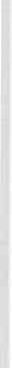 La mortalità dovuta ad u n evento traumatico riconosce tre picchi successi­ vi di massima incidenza (1, 2, 3):Un primo picco è costituito dai decessi che avvengono immediatamentedopo il trauma ed è conseguente a lesioni non compatibili con la sopravvivenza (es. rottura di cuore o di grossi vasi, lesioni cerebrali gravissime, ecc...). Questi eventi non consentono alcuna possibilità di intervento sanitario e possono essere evitati solamente mediante la prevenzione degli incidenti o attraverso la diffusio­ ne di mezzi di riduzione del danno (cinture di sicurezza, air bag, casco).Un secondo picco di decessi si verifica nell'arco di 2-4 ore dall'evento ed è dovuto all'evoluzione di lesioni che determinano alterazioni del circolo per progressiva emorragia (es. rottura di organi parenchimatosi quali fegato e mil­ za, frattu re m ultiple dello scheletro, ecc...), insufficienza respiratoria (es. pneumotorace) e lesioni espansive cerebrali (ematom i extra e intradurali). Il riconoscimento  ed il trattamento  tempestivo  di queste condizioni  favorito da236	O. Chiarau n'efficien te organizzazione per l'emergenza sanitaria può consentire la so­ pravvivenza dei pazienti e  ridurre significativamente questa quota cli decessi (defini ti qu indi con il termi ne cli « morti evitabili »).Un terzo picco cli morti avviene a d istanza cli vari giorni o settima ne dal trau ma ed è lega to prevalentemente all'evoluzione settica delle lesioni iniziali o alle com plicanze veri f icatesi du rante la degenza. Solo l'a ffinamento delle mo­ derne tecniche di riani mazione e terapia i n tensiva può dim inui re l'incidenza cl i questi  decessi.È stato dimostra to che u na buona organizzazione del sistema sanitario per l'assistenza al trau matizzato, sia sul terri torio che all'in terno della stru ttu ra ospedaliera, com porta u na signi fica tiva rid u zione della mo1-tal i tà. In fatti d iver­ si studi confermano che la percentuale cli « morti evita bili » per trauma è signi­ ficativamen te più  elevata  quando  non  esistano  strutture  dipartimen tali  depu­ ta te al suo trattamen to (mod ula te sulle esigenze e sulle caratteristiche peculia­ ri d el bacino cli u tenza) e quando non vi siano da parte degli operatori sanitari le  com petenze  specifiche  per  aff ron ta re  le  problema t iche  ciel  pazien te trau matizzato  (4, 5).Sulla base cl i queste considerazioni abbia mo svolto i n collaborazione con la  U niversi ty of  Maryland,  School of  Med icine cli  Bal timora  u no stud io epidemiologico delle morti conseguen ti a evento traumatico avvenu te nell'area urbana milanese nell'arco cl i u n anno (in tutto 255 decessi , pari al 58% delle morti non dovute a mala ttia) (6). I dati ineren ti al trat tamento extra ed in tra­ ospedaliero ed i  dati autoptici sono stati ri visti da due diverse Com missioni m ul tidisciplinari statunitensi che hanno espresso con il metodo dell'u nani m i tà un giudi zio sulle modali tà cli gestione cli ciascu n caso. Le mort i sono state clas­ sificate in tre ca tegorie: 1) rÌon evitabili : legate a lesion i singole o m ul tiple d i gravi tà tale da non consentire la sopravvivenza, indipendentemente dal t ra tta­ mento. 2) potenzialmente evitabili: dovute a lesioni gravi, ma talvol ta responsive ad u n trattamento  aggressivo i n condizioni cl i  assistenza  ed organi zzazione ottimali . 3) fi·ancamente  evitabili: determi nate da lesioni di modesta entità e facile trattamen to, in cu i l'evoluzione sfavorevole è consegu i ta ad u na erra ta gestione sanitaria. Dai risu l tati si di mostra che nel 73.72% dei casi il decesso avviene prim a dell'arrivo in Ospedale, sulla scena dell'incidente o d ura nte il trasporto (la percentuale dei decessi preospeclalieri  riportata  in lettera tu ra è pari al 34-40%) . La morte è stata giudicata non evitabile nel 57% dei casi, po­ tenzialmente evitabile nel 32% e francamen te evitabile nell'l 1%. La maggior parte dei decessi evitabili si è registrata nei deced uti dopo l'arrivo in ospedale, per errori nelle pri me fasi cli gestione ed inquadra mento d iagnostico (le morti per trau ma giudicate evitabili nelle casistiche nordamericane sono circa il 5%). Diversi  studi preceden ti hanno dimostrato che la percentuale cl i  « morti evitabili» per trauma è rid ucibile se gli operatori sanitari sono in grado cl i forni­ re u n'assistenza adeguata du rante tu tte le fasi ciel soccorso (7, 8, 9, 10, 11). L'adeguatezza dell'assistenza richiede i seguenti elementi: a) u n primo inqua­ dramento generale dell'i nfortunato sul campo con riconoscimen to delle lesioni e delle priori tà terapeutiche; b) le capaci tà d i isti tuire sul campo e durante ilTrau111a ce11/er e 1rau111a sys/e111	237trasporto le eventuali manovre di supporto di base ed avanzato della funzione respiratoria e circolatoria; c) l'avvio del paziente alla struttura ospedaliera più adeguata, in grado di offrire un trattamento efficace e defini tivo delle lesioni (che non è necessariamente quella più vicina al luogo dell'incidente).A Milano, al momento dello studio, era attiva u na sola am bulanza  con medico a bordo per tu tta la città, per cui la gran parte dei soccorsi è stata svolta da personale volon tario delle Pu bbliche Assistenze che, pur motivato, non può esegui re manovre riani matorie avanzate, riserva te per legge ai soli laureati in Medici na ed i n alcuni casi agli Infermieri Professionali. L'i m possi bili tà di u n supporto vi tale sul terri torio rende i n ques ti casi necessario l'avvio del traumati zzato all'Ospedale più vicino. Da qui, dopo u na pri ma valu tazione, il paziente viene spesso  trasferi to in nosocomi più attrezzati, con eviden ti pro­ lungamenti dei tem pi di trattamen to. Inol tre, la maggior parte dei Diparti men­ ti d i Emergenza sono organizzati con personale a rotazione proveniente  da reparti di elezione e quindi non abi tuato ed addestrato alla gestione delle com­ plesse problematiche  conseguenti ad un evento trau matico. Questi aspetti sono stati affronta ti e risolti negli Stati Uni ti, in Canada e negli altri Paesi eu ropei nel corso degli anni 80 e 90 con l'isti tuzione di sistemi integrati extra-intraospedalieri d i assistenza ai soggetti colpi ti da trau matismo ( «Trauma Systenv> o SIAT) im perniati su  strutture ospedaliere speci ficamente com petenti nella  cura  del trau ma definiti «Trauma Center» o « Centri Trauma» .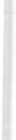 Il Piano Sanitario Nazionale 2002-2004 e la Conferenza Stato-Regioni 2002Una parte importante del nuovo Piano Sanitario Nazionale è dedicata al potenzia mento dei Servizi di Urgenza-Emergenza con specifici ri ferimenti al­ l'istituzione  di  centri  di  eccellenza  per  garantire  una  risposta  sanitaria  adegua­ ta  al  pazien te  traumatizzato.  A  proposito  dell'organizzazione  degli  Ospedali sede di DEA, viene affermato che « Fra le Unità Operative di Alta Specialità ....., va annoverat o, nei DEA di li livello il Trauma Cente1 strutt ura t ipicamente interdisciplinare che dovrà essere fimzionalmente collegata con la Chirurgia d'U r­ genza, in modo che il Chirurgo d'Urgenza, olt re a compit i pro pri, sia messo in grado di coordinare gli interventi di ordine traumatologico». Nella Conferenza Stato-Regioni del 4 aprile 2002 a  proposito  delle  Linee  guida  per  l'organizza ­ zione di u n sistema in tegrato d i assistenza ai pazien ti trau ma tizzati con mielolesioni e/o cerebrolesi si afferma: « Per dare una risposta pronta ed appro­ priata, utilizza ndo le risorse umane e tecnologiche adeguate alla gravità dei casi, non difli1 same11te disponibili ma presenti nei P O. sede di DEA di // livello - EAS, viene proposto il modello organizzativo della rete». Ed inoltre: «La rete costit uisce il SIAT (Sistema Integrato per l'Assist enza al Trauma), ha come fii/ero i P O. sede di EAS, che si dotano di una specifica organizzazione fimzionale di V.O. per acut i, denominati Centro Traumi deputati al trattamento del traumatizzato g rave e colle­ gati con g li alt ri P O. aff erenti alla rete». Diversi Organi Istitu zionali individ uano quindi  nella  rete  d i  Ospedali  e  nell'ind icazione  di  Cen tri  di  ri ferimen to,  u n238	O. Chiaramodello organizzativo vincente per migliorare il trattamento del trauma mag­ giore. Di tali indicazioni e delle mu tate esigenze per le necessità diagnostiche ed assistenziali del traumatizzato grave si dovrà tener conto nella rielaborazione della rete ospedaliera e nell'attribuzione dei livelli essenziali di assistenza.Organizzazione di un Sistema Integrato per l'assistenza al Trauma Mag­ giore (SIAT)Un SIAT è u n'area tetTitoriale geograficamente definita entro cui viene re­ alizzato u n sistema integrato di gestione dei pazien ti trau matizzati gravi, costi­ tuito da u na rete di Ospedali tra di loro funzionalmente connessi detti Centri Trauma e da St rutture di Riabilitazione .Sulla base delle risorse a disposizione per la cura del trauma gli Ospedali parte del SIAT possono essere classificati in tre categorie: a) Centro Traumi Regionale (CTR), presso cui sono disponibili tutte le risorse necessarie ad iden­ tificare e trattare 24 ore su 24 in modo definitivo qualsiasi tipo di lesione, e a garantire le cure intensive ai pazienti  con problematiche  polidistrettuali.  b) Centro Traumi di Area (CTA), presso cui sono disponibili tutte le risorse neces­ sarie a trattare 24 ore su 24 in modo defini tivo tutte le lesioni, tranne quelle che richiedono u na o più alte speciali tà. e) Presidio di Stabilizzazione per Traumi (PST), ove sono disponibili le risorse sufficienti a garantire il trattamento im­ mediato anche chirurgico delle lesioni determinanti instabilità cardio-respira­ toria prima di u n eventuale trasferimento ad u na struttura di livello superiore.Nell'ambito del terri torio il nu mero di Centri Trauma deve essere limitato in modo tale da concentrare presso le strutture un numero adeguato di pazien­ ti, u tilizzando le risorse disponibili in misu ra proporzionale ai loro costi (12). Il CTR è il fulcro ed il centro di coordinamento del SIAT, per tutti gli aspetti delle problematiche traumatologiche, dalla prevenzione, alla pianificazione delle strategie di assistenza pre ed intraospedaliera, alla didattica ed addestramento del personale,  alla ricerca , sino alla  riabilitazione . In  media,  poichè  i dati epidemiologici indicano circa 1200 traumi maggiori/anno per milione di abi­ tanti, si considera indispensabile un SIAT con un CTR e tre CTA ogni due milio­ ni di abitanti. Il CTR funge da ospedale di riferimento per i traumi della sua area di competenza e deve inoltrè essere in grado di accogliere pazienti prove­ nienti dal resto del SIAT con problematiche polidistrettuali o che necessitino di alte specialità, qualora non presenti presso gli altri Ospedali della rete. I PST vengono identificati in settori strategici ed in numero adeguato in funzionedella tipologia del territorio e dell' adeguatezza dei trasporti .In zone montane la collocazione dei Centri Trauma deve tener conto oltre che della numerosità della popolazione e dei dati epidemiologici, anche delle problematiche orografiche del tetTitorio affinchè le strutture risultino facilmente accessibili.7ì·aunza center e trauma systenz	239Criteri di Triage pre-ospedaliero e principio della CentralizzazioneLa finalità di un SIAT è quella di assicurare la cura definitiva del paziente con trauma maggiore nel minor tem po possibile e nel luogo più adatto. Un Trau­ ma Maggiore è un evento in grado di determinare lesioni  mono - o poli - distrettuali tali da causare almeno in un settore un rischio immediato o potenzia­ le per la sopravvivenza del paziente. Tali condizioni vengono definite sulla base di un valore superiore a 15 del punteggio anatomico Injury Severity Score (ISS), il cui calcolo richiede una conoscenza completa delle lesioni prodotte dal trau­ ma. Poichè l'ISS non può essere calcolato in sede preospedaliera , vengono con­ venzionalmente considerati colpiti da evento traumatico maggiore i pazienti che presentano sul campo i seguenti criteri di triage:alterazione delle funzioni vitali: pressione sistolica < 90 mmHg, alterazione della coscienza Glasgow Coma Scale <14), frequenza respiratoria > 32 o < 10 (Revised Trauma Score <10);anatomia della lesione: ferite penetranti di testa, collo, torace, addome, arti prossimali a gomito o ginocchio; lembo toracico mobile; sospetto clinico di frattura di bacino o di due o più ossa lunghe prossimali; paralisi di un arto; am­ putazione prossimale a polso o caviglia; associazione lesione traumatica con ustio­ ne di 2° o 3°;c) indicatore di alta energia: eiezione da veicolo, morte di un occupante del veicolo,  cadu ta  da più  di  sei  metri,  investimento  auto-pedone  o auto-ciclista, rotolamento  del veicolo,  estricazione  >  20 minuti,  caduta  di  motociclista  con separazione dal mezzo, alta velocità( deformazione esterna > 60 cm, intrusione > 40 cm, strada extraurbana o velocità > 40 Km/h, abbattimento di ostacolo fisso); d ) traumi avvenuti in soggetti a rischio per età (bambini < 12, anziani > 70),patologia cronica pre-esistente nota o evidente, gravidanza nota o evidente.Questi criteri sono riscontrabili in media nel 7-8% di tutti i traumi .Tutti i trau mi dell'area con criteri di triage indicativi di trauma maggiore dovrebbero essere trasportati alla struttura CTR o CTA in relazione alla tipologia delle lesioni ed alla necessità di eventuali alte specialità al fine di rispettare il più possi bile il principio di Centralizzazione, cioè del trasporto immediato al luogo di cura definitiva. Unica eccezione è l'impossibilità al controllo ed al trattamento in sede extraospedaliera dell'instabilità respiratoria o circolatoria da parte del per­ sonale sanitario: solo in tale caso ilpaziente deve essere trasportato, indipenden­ temente dal tipo di lesioni, al più vicino centro CTA o PST per poi essere trasferi­ to se necessario alla struttura di livello superiore, una volta ottenuto ilcontrollo della funzione cardio-respiratoria . Rispettando tale modello  organizzativo , nel­ l'ambito di un SIAT di due milioni di abitanti con un CTR e tre CTA, il CTR riceverebbe annualmente circa 600-750 pazienti e ciascuno dei tre CTA 150-200 pazienti. Il CTR, per il suo ruolo specialistico, deve sempre avere a disposizione letti in area critica per accettare i pazienti provenienti da tutto ilSIAT, che richie­ dano le sue attrezzature e competenze. È quindi  opportuno che vengano predi­ sposti protocolli di trasferimento in uscita dalle terapie intensive del CTR verso terapie intensive-subintensive  di altri Ospedali della rete, proponibili per pazien-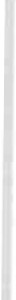 240	O. Chiarati che hanno superato la fase acuta e che necessi ta no di trattamenti erogabili anche in sedi diverse dal CTR. Il princi pio operativo d i cent ralizzazione permet­ te non solo di ottenere la concen trazione della patologia maggiore  in  poche sedi ove vengono pred isposte l e risorse speci fiche (con qu i nd i eviden te conteni mento dei costi del sistema), ma anche di consen tire u n addestramen to adeguato e con tinuativo delle équ ipe d i sanitari. Il Com m ittee of Trauma dell'American College of Surgeons prevede al mi n i mo u n nu mero d i 30 politraumatizzati gestiti annual men te da ciascun team per mantenere u n ad­ destramento   ottimale.I traumi cosiddetti  minori, che cioè non soddisfano i criteri preospedalieri di severità, possono afferire all'Ospedale più vicino dota to di u n Pronto Soccor­ so, indipenden temente dal suo livello nell'am bito ciel SIAT. Se a seguito della valu tazione Medica tali pazienti vengono considerati affetti eia lesioni poten­ zialmente a rischio per la sopravvivenza, è possi bile attivare un trasferimen to presso u n CTR o CTA del SIAT.Struttura e organizzazione del Centro Traumi di Area (CTA) e Regionale (CTR).Il CTA è costitu i to da u n'uni tà operativa [·unzionale ed in terdisciplinare all'interno di u n Diparti mento di Emergenza Accettazione (DEA) d i u n Ospe­ dale. Deve essere collocato nell'am bi to di un'area ad alta densi tà d i popolazio­ ne o in posizione strategica in base alla particolare natura del terri torio, facil­ mente accessibile via terra o via aria. Un'integrazione delle risorse già esistenti può essere in molti DEA (di II o I livello, secondo la vigente normativa) suffi­ ciente per garantire la realizzazione di u n CTA. Deve essere dotato a mi nima delle  seguenti  caratteristiche :disponibili tà 24 ore su 24 delle speciali tà cli Chirurgia Generale, Aneste­ sia e Rianimazione, Medicina d'Urgenza , Ortopedia.un settore per  l'arrivo  delle  ambu lanze e delle  eliam bulanze  d i rettamen­ te  collegato  all'area  d i  accettazione.u n'area d i accettazione com prenden te u n n u m ero m ini m o d i due postazioni per la stabili zzazione respiratoria e circolatoria (dotate quindi d i tutte le attrezzature per il supporto vitale intensivo) e per le procedure chirur­ giche di emergenza di controllo della via aerea, ciel pneumotorace e delle emor­ ragie .le radiografie standard e l'ecografia devono essere eseguibili presso l'area di accettazione e nelle adiacenze va predisposta u na sala rad iologica dotata di TAC.u n laboratorio d'urgenza ed il Centro Trasfusionale attivi 24 ore su 24.due sale operatorie contigue multif-tmzionali, dove poter svolgere i nter- venti di Chirurgia Generale d'Urgenza e Chirurgia Ortopedica più eventuali speciali tà connesse con il trattamento del trau matizzato, già storicamente pre­ senti presso l'Ospedale.Trauma cenler e trauma syste111	241Il responsabile del Centro Traumi è un Di rigente Medico, con specifiche com petenze nel trattamen to dei trau mati zzati (ad  es. Istruttore  di  Advanced Trau ma Li fe Support dell'America n College of Surgeons) a cui viene assegnata la funzione d i  coordinamento  dei  vari  specialisti  coinvol ti  nella  gestione  del tra u ma. In Italia, a differenza degli altri Paesi non esiste ancora u na specifica figura professionale per la gestione dell'emergenza-u rgenza  trau matologica  per cu i non è possi bile indicare u na speci fica qualifica . È in via di isti tuzione nella Com u n i tà Eu ropea l'insegnamen to della Chi ru rgia del Trau ma quale Master d i due anni dopo il consegui mento del diploma in Ch irurgia Generale. Il respon­ sabile oltre a gestire e coordi nare le emergenze t rau matologiche, addestra il personale  medico-infermieristico-tecnico,   stabilisce  i  protocolli  sulla  base  del­ le linee guida evidence-based, di concerto con gli altri  specialisti  consulenti  e con la cen trale operativa J 18 al fine di garantire la continui tà terapeu tica dal terri torio all'Ospedale. È com pi to del responsabile anche la compilazione del Registro Traumi su cui vengono archiviati tu tti i dati dei Pazienti afferi ti al Cen­ tro Trnu mi per poter garan ti re la revisione a posteriori a fini scienti fici e d i verifica d i qual ità.Nel CTR, oltre alle cara tteristiche di minima già defin i te per i CTA, devono essere  rispettate  le seguen ti  specifiche:disponibili in sede 24 ore su 24 quali consulen ti i Neu rochiru rghi ed i Rad iologi.d isponi bili su chiamata all'in terno dell'Ente o i n reperibili tà, i seguenti specia listi: chiru rgo cardiovascola re, chiru rgo della mano e dei rei mpianti, chi­ ru rgo ostetrico ginecologo, chirurgo oftalmico, ch irurgo otorino e m axillo­ facciale, chirurgo pediatra, chiru rgo plastico, chiru rgo u rologo, ch irurgo dei tra pianti, radiologo interventista , cardiologo, infettivologo, psichiatra, fisiatra, med ico legale.- ilresponsabile del CTR a cu i viene affidata l'unità opera tiva Cen tro Trau­mi deve essere preferibilmente u n Dirigente Medico di Area Chiru rgica ed è necessario, in considerazione del volu me e della tipologia dei pazienti, che nel­ l'ambi to del Diparti men to d'Urgenza venga iden ti ficato u n n u mero sufficienti di Ch iru rghi dedicati princi palmente, anche se non esclusivamente, alle pro­ blematiche   dell'urgenza-emergenza.- Oltre alla Centrale Operativa 118 sono servizi funzionalmente connessi al CTR (non necessariamen te presenti all'interno della struttura), parteci panti alla stesura dei protocolli operativi specifici il Centro Ustioni, il Centro Antiveleni, la Medicina Iperbarica e l'Uni tà per i Trapianti d'Organo.Il CTR quale perno del SIAT deve rivesti re una funzione fondamentale nel­ l'educazione sanitaria della popolazione alla prevenzione primaria  degli  inci­ den ti (domestici, lavorativi , sulla strada) e alla prevenzione secondaria delle le­ sioni prodotte dal trau ma (uso delle cin ture, degli air bag, del casco protettivo), organi zzando seminari e conferenze aperte al pu bblico. Inoltre deve sviluppare un ruolo centrale nella didattica  e nell'addestramento  (prevenzione  terziaria ) del personale sanitario medico-infermieristico-tecnico che desideri ottenere u na certificazione  specifica  nel  settore  trau matologico  (ad  esempio  tenendo  perio-242	O. Chiaradici corsi di Advanced Trauma Life Support per i medici ed infermieri, master di primo e secondo livello sulle emergenze-urgenze traumatologiche, corsi di Basic Life Support e Pre Hospital Trau ma Life Support per Volontari). Il CTR deve anche istituire e aggiornare u n Registro dei Traumi di tu tta l'area del SIAT che [·u nga da data base per gli studi epidemiologici e per le periodiche verifiche di qualità del sistema sanitario di emergenza, mediante applicazione di oppor­ tuni indicatori. Infine, compito essenziale del CTR è anche quello di prom uo­ vere, organizzare e sostenere progetti di ricerca di base e clinica sulla cura e il recu pero del traumatizzato.Per l'insieme d i competenze necessarie al funzionamento dei CTR, è op­ portu no che tali modelli organi zzativi vengano iden tificati presso i DEA di II livello-EAS.RiabilitazioneUna funzione essenziale nell'ambi to del sistema integrato per la cura del trau ma maggiore è svolta dalle unità operative per la riabilitazione, in quanto la finalità ultima del modello organizzativo non deve essere solo la sopravviven­ za, ma anche il recu pero al grado di funzione più elevato possibile. Si calcola che per ciascun decesso a segu i to di evento trau matico vi siano almeno due invalid i tà permanenti . La maggior parte dei pazienti colpiti da trauma maggio­ re richiede u n trattamento riabilitativo prima del ritorno all'attività lavorativa. Poichè la riabilitazione inizia fin dai momenti im mediatamente successivi alla gestione delle urgenze-emergenze, è opportuna l'elaborazione di protocolli con­ certati con i fisiatri ed i fisiotera pisti da applicare anche durante l'assistenza in fase acuta. Intal modo, si possono preveni re com plicanze che rendono difficol­ toso il successivo recu pero f·unzionale . Pertanto, è indispensabile che nell'am­ bito di ciascun SIAT vengano identificate  le strutture di riabilitazione/lungo degenza con cui concordare le modalità assistenziali e verso cui avviare i pa­ zienti al termine della fase acuta.Le strutture di riabilitazione/lu ngo degenza devono prevedere u n i tà opera­ tive differenziate per le diverse problematiche, quali le unità per la gestione dei cerebrolesi ed in particolare degli Stati Vegetativi Permanenti, le unità per il re­ cupero motorio e respiratorio, le unità spinali.Jì·aunza  center e trauma system	243Bibliografia1. MEISLIN H, The modal distribution of time lo death is a function of patient demogra Phics and  regional  resources.  J Trau ma:  1997; 43: 433-39 .SAUAIA A, Epidemiology of trauma death: a reassessment. J Trauma 1995; 38: 185-92.TRUNKEY DD, Trauma. Sci Ann Feb 1983; 249 : 28-364. CALES RH, Trauma mortality in Orange Counly: zhe effecl  of implementation of a trau­ ma system. Ann Emerg Med  1984; 13: 1-10.S11ACKl'ORD SR, The effe cl of regionalizaation upon the quality of trauma care as assessed by concuffent audit prior and afier institution of a trauma system. A preliminary reporl . J Trauma  1985; 25: 715-22 .CHIARA O, Trauma deaths in an ltalian urban area: an audit of prehospital and inhospital trauma care. Injury,  33: 253, 2002.SANPALIS JS, Preventable trauma death evaluation of the appropriateness of the on site trauma care provided  by Ungence Santè Physicians . J Trau ma 1995; 39:1029-35.CAYTEN CG, Analysis of preventable death by mechanism of injwy among 13500 trau­ ma admissions. Ann  Surg 1991; 214 : 510-20.PAPADOPULOS IN, Preventable prehospital trauma death in a ellenic urban health region: an audit of prehospital  trauma care. J Trauma  1996; 41: 864-69.1O. Srncc1-IETII N, Trauma care in ltaly: evidence of inhospital preventable deaths. J Tra u­ ma  1994; 36: 401-5 .CoorER DJ, Quality assessment of the management of road traffic fatalities al a leve! I trauma center compared with olher hospitals  in Victoria, Australia. J Trauma  1998; 45 : 772-9 .American College of Surgeons Committee on Trauma, Resources far Oplimal Care of the lnjured  Patient:  1999. Chicago, ACS Publication,  1998.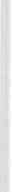 244O. ChiaraJ[ mocfe{{o organizzativo in Ita fiac[e[	.Trauma System e Trauma CenterOsvaldo  Chiarn, S.U.Em.118,Dipartimento Emergenza AccettazioneOspedale Niguarcla Ca'Granda  , MilanoCe11t1co tudi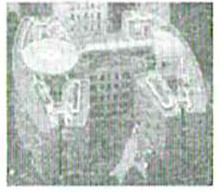 ibeha©1<ea11d12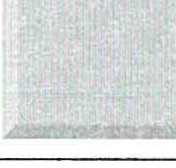 3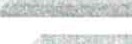 1ì·aw 1ta center e trauma system24545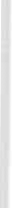 6246	O. Chiara7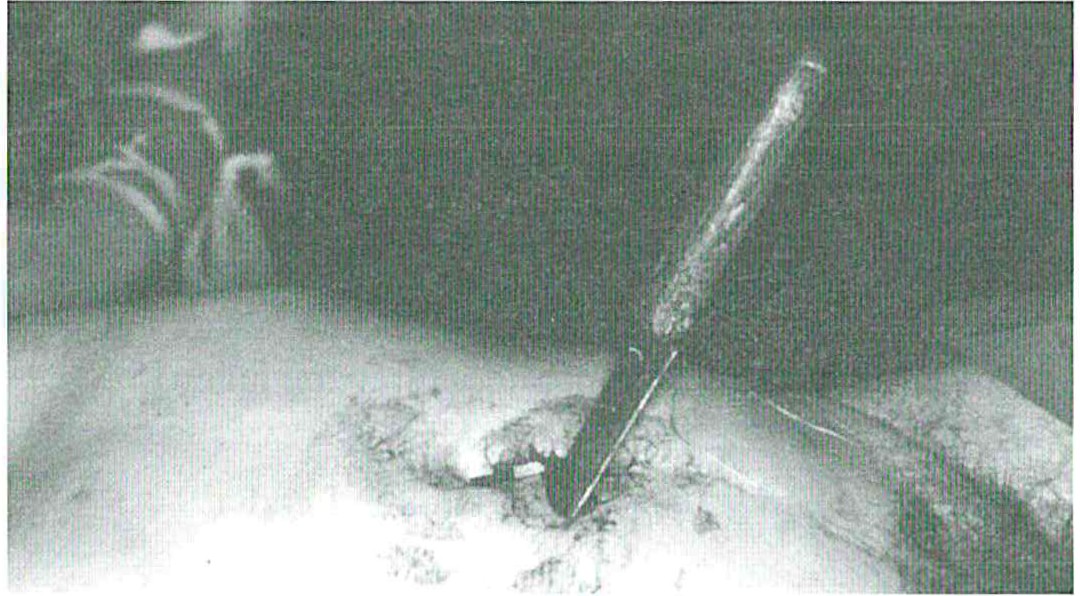 8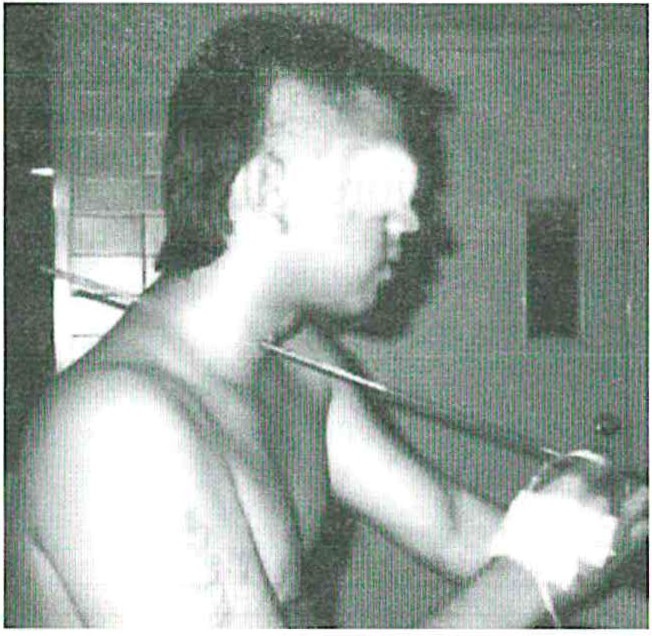 91ì·auma center e trauma system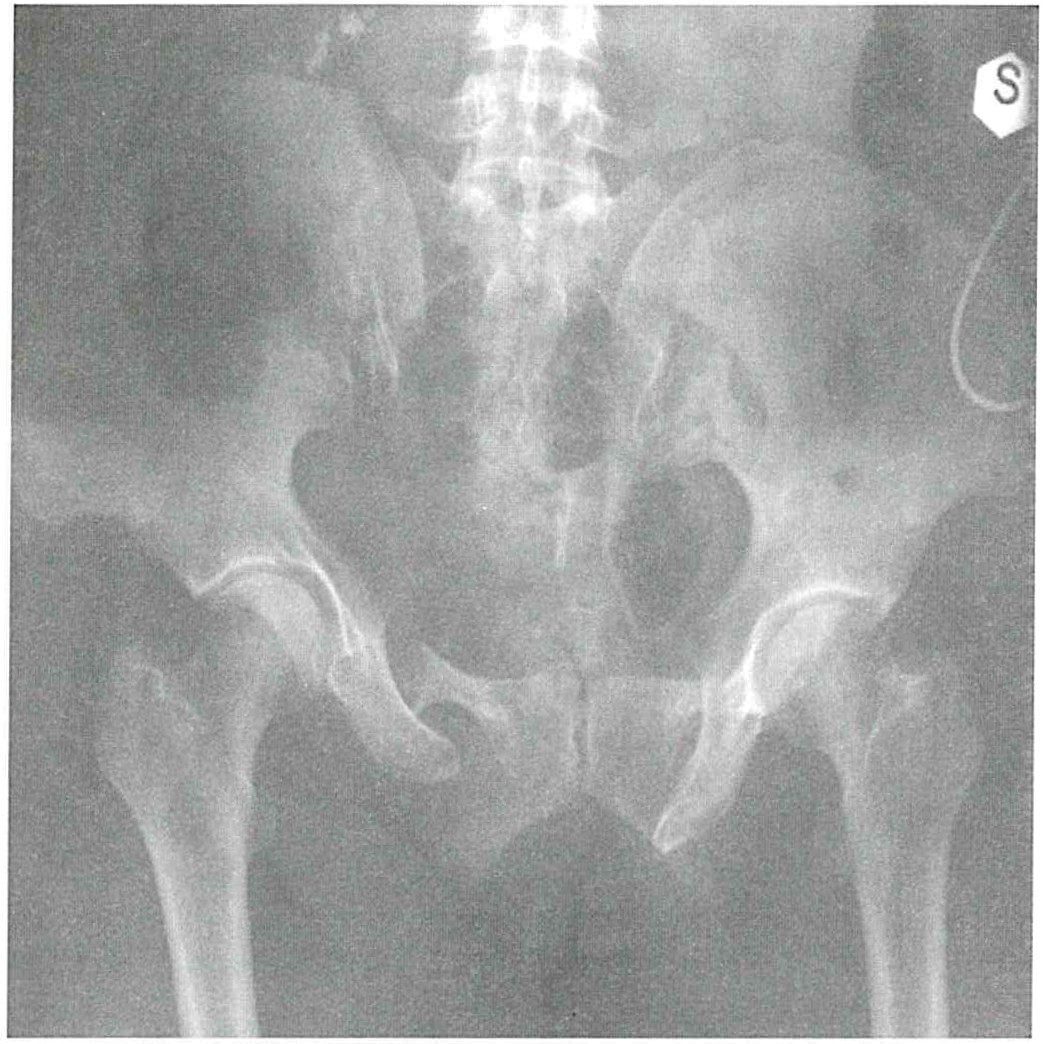 10247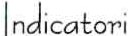 11248	O. Chiara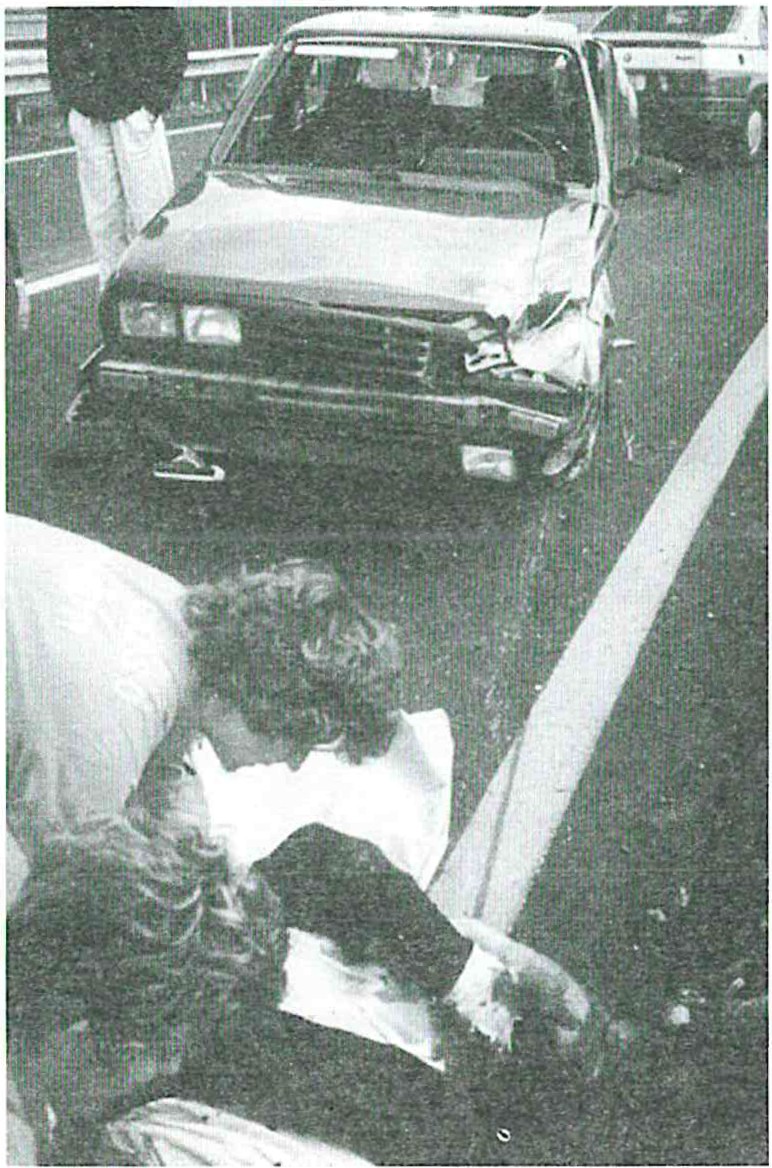 12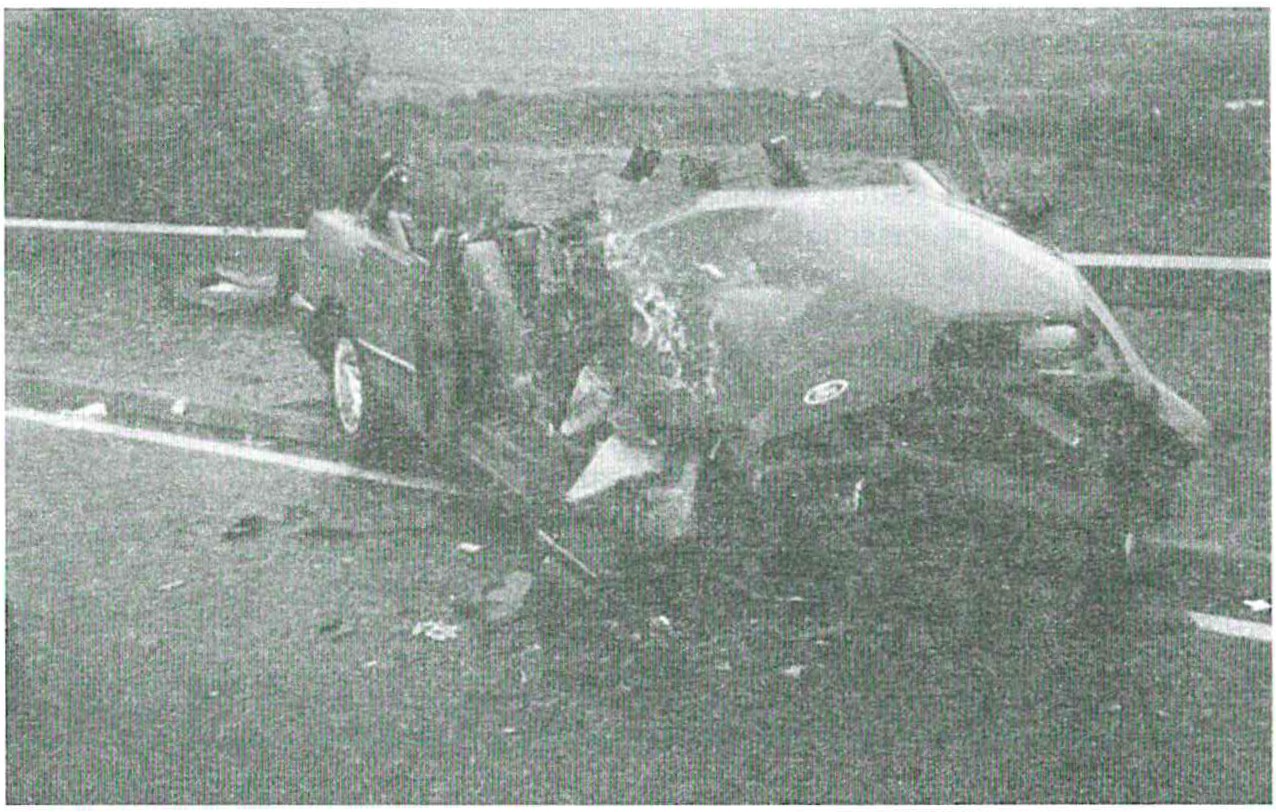 Trauma center e trauma system249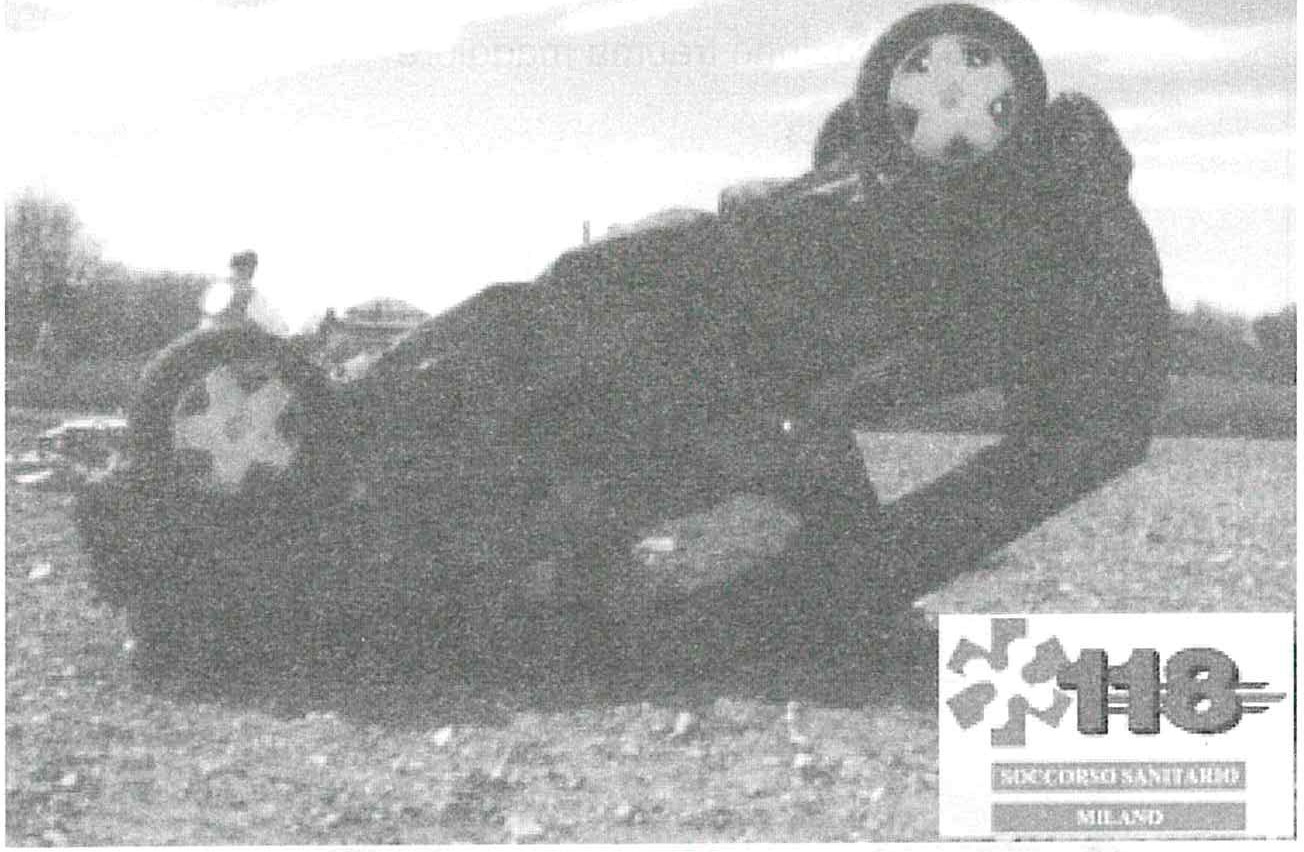 14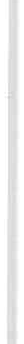 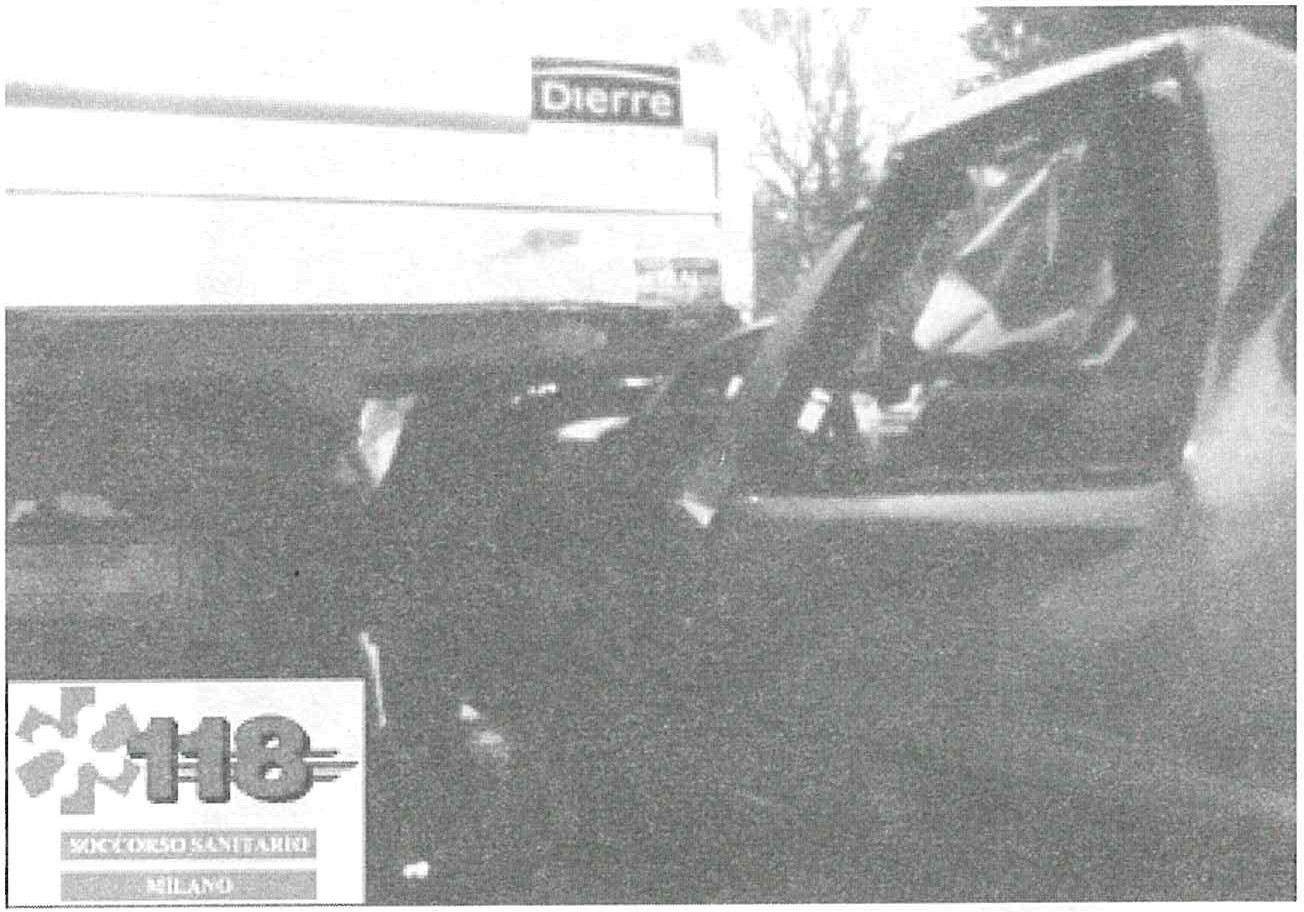 15250O. Chiara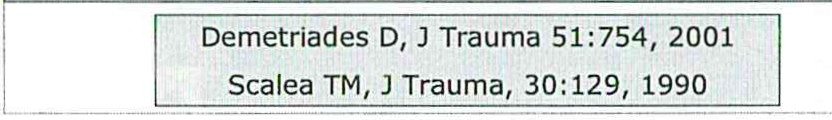 16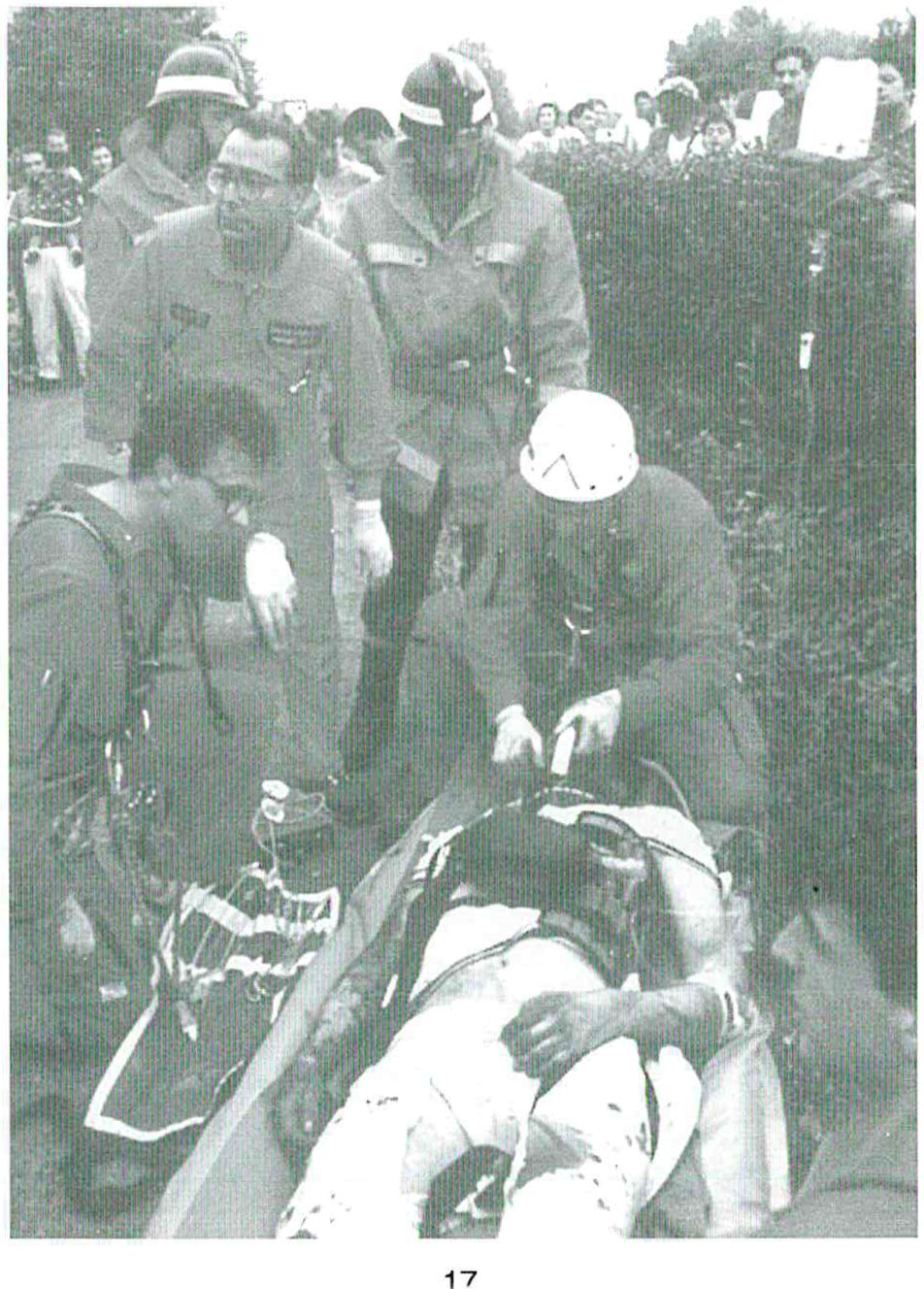 Trauma center e trauma system	25118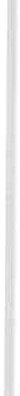 19252	o. Chiara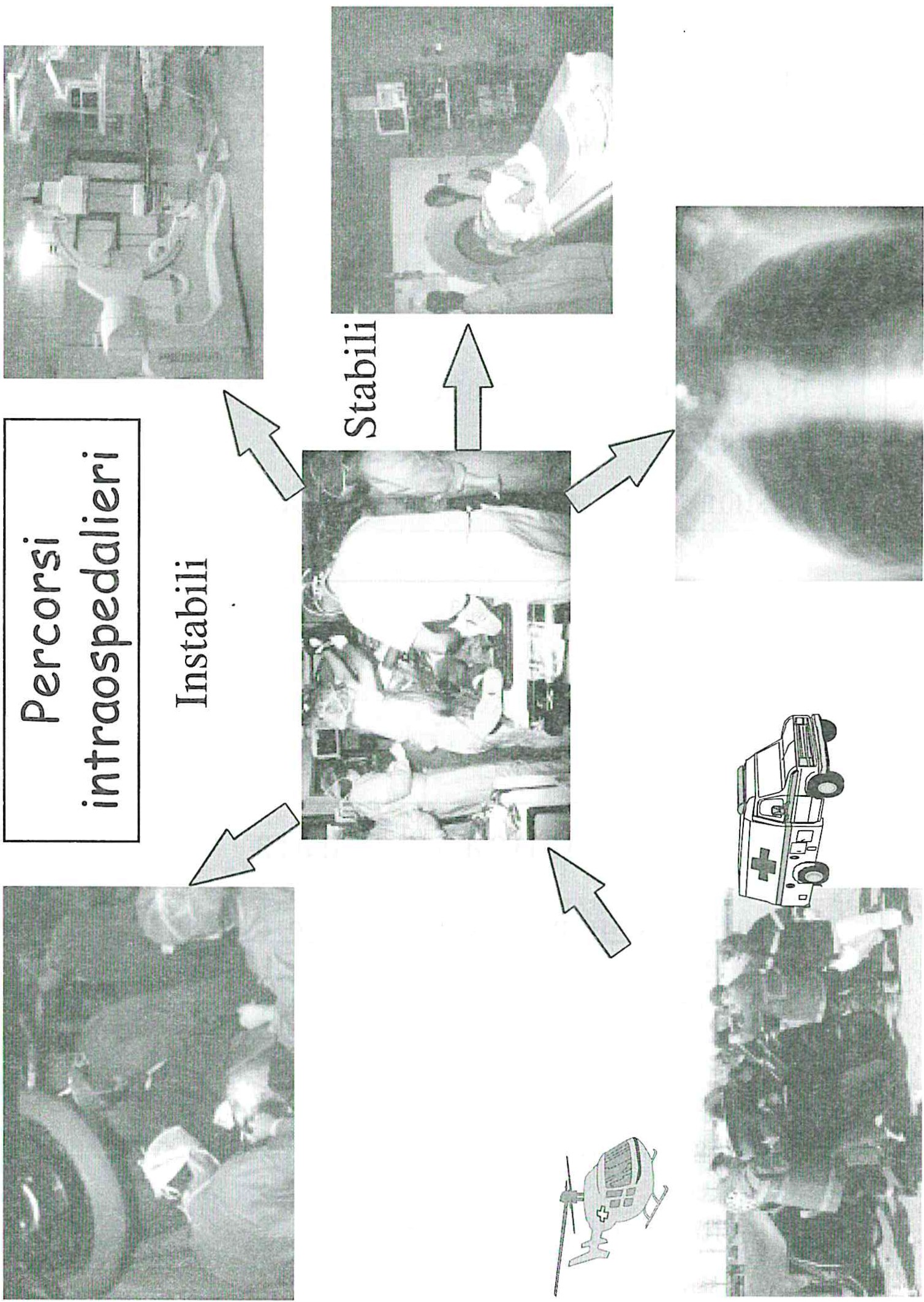 20Trauma Center e trauma system253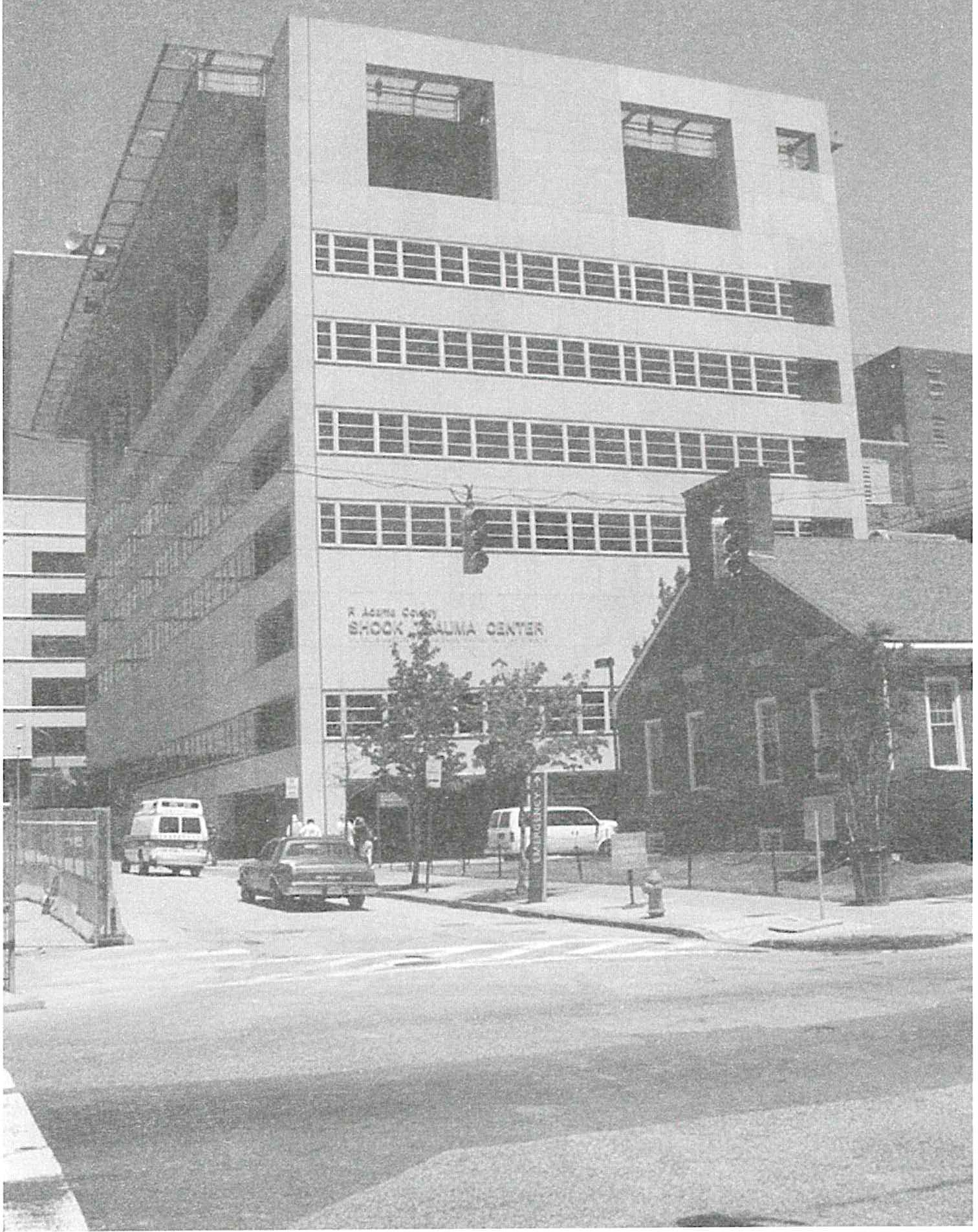 21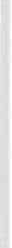 N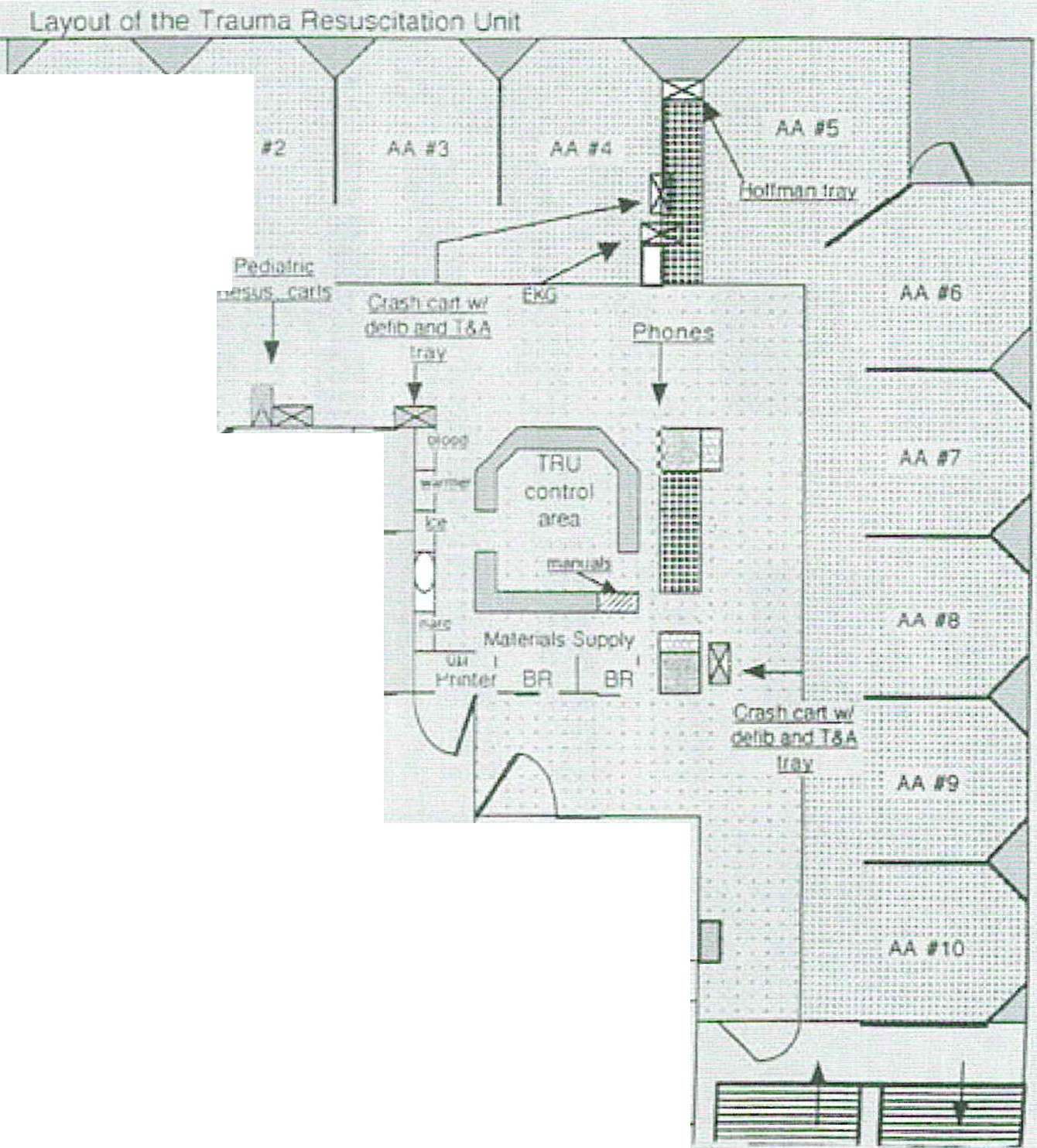 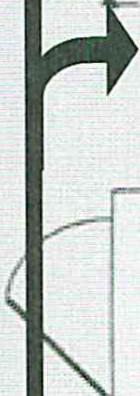 U1I\)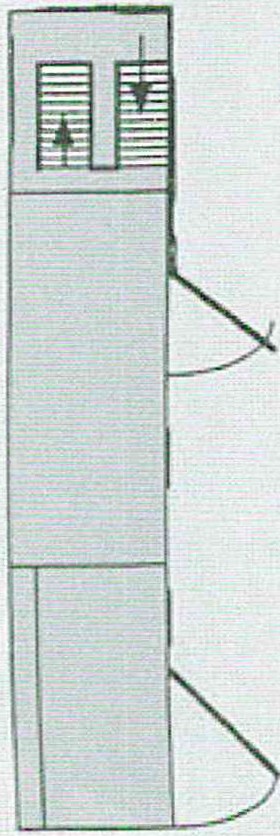 I\)Q9i51ì·auma center e trauma system25523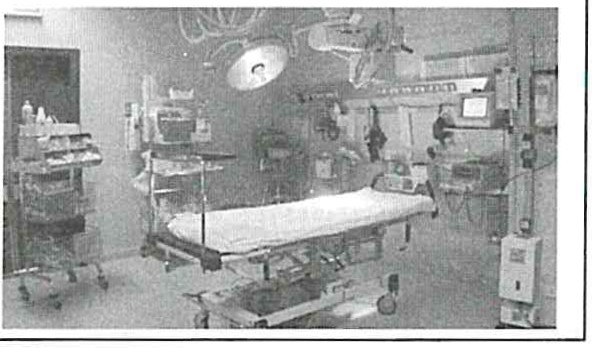 24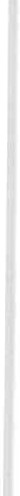 256Chiara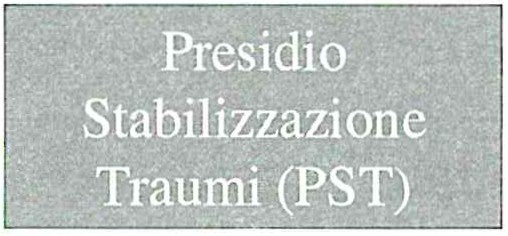 Automedica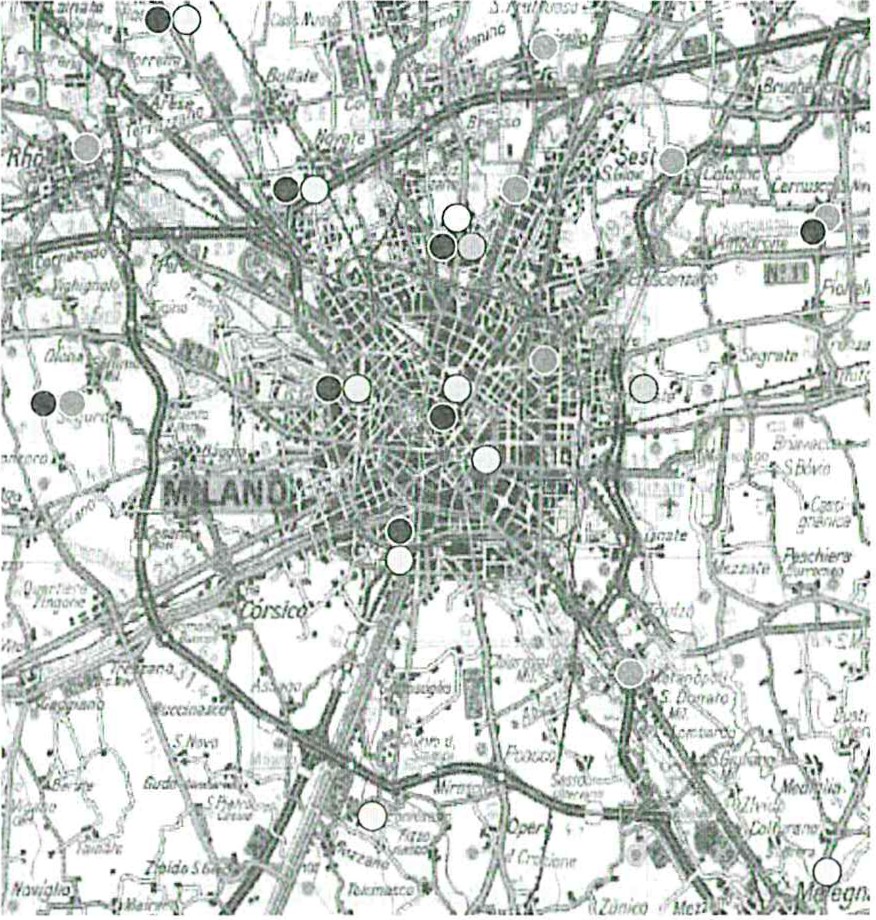 O Elisoccorso26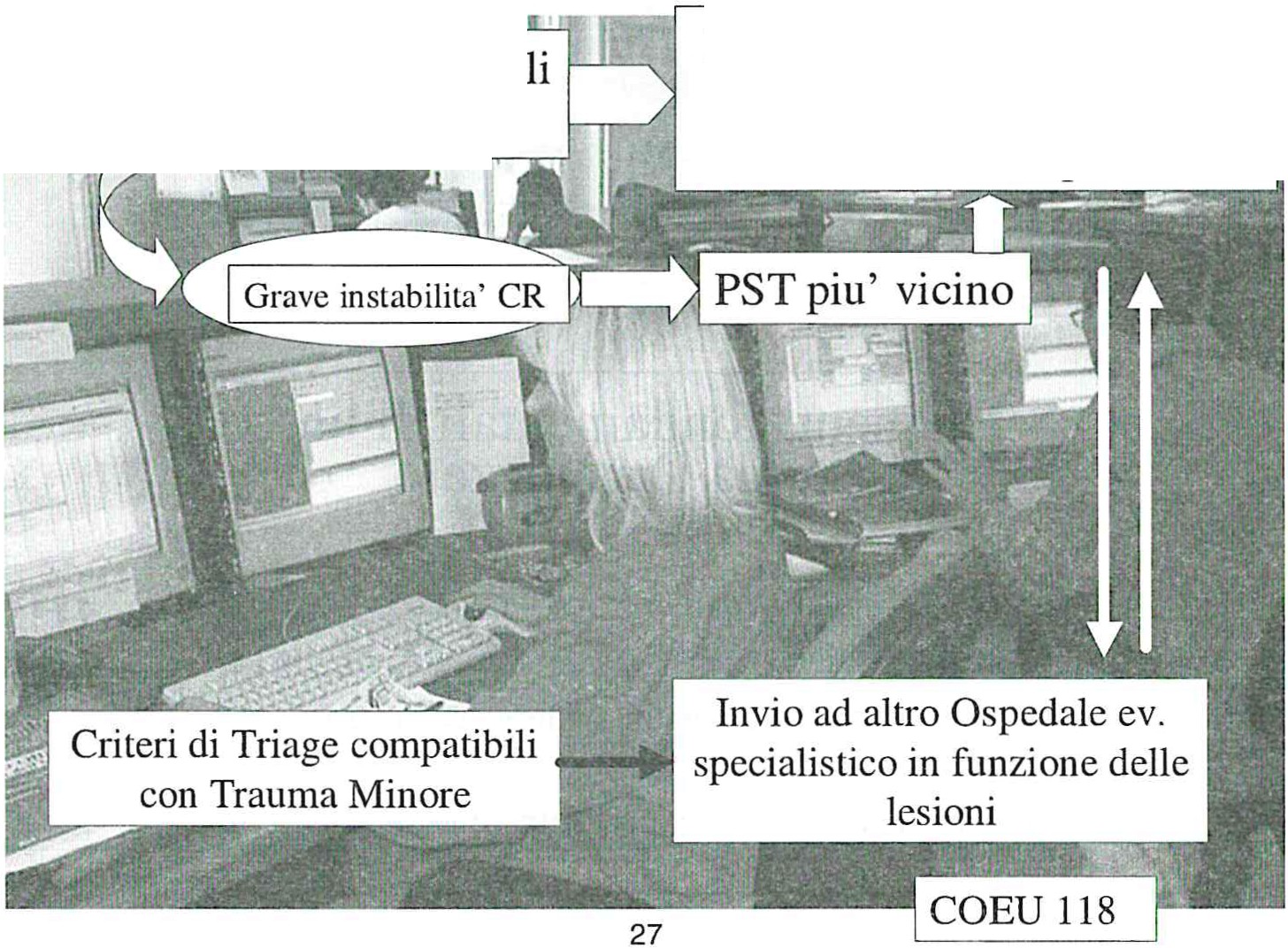 Trauma center e trauma systemSistema Integrato per l'Assistenza al Trauma(Modello Inclusivo)j cTA j	I H.Spec. I'lcTR I	/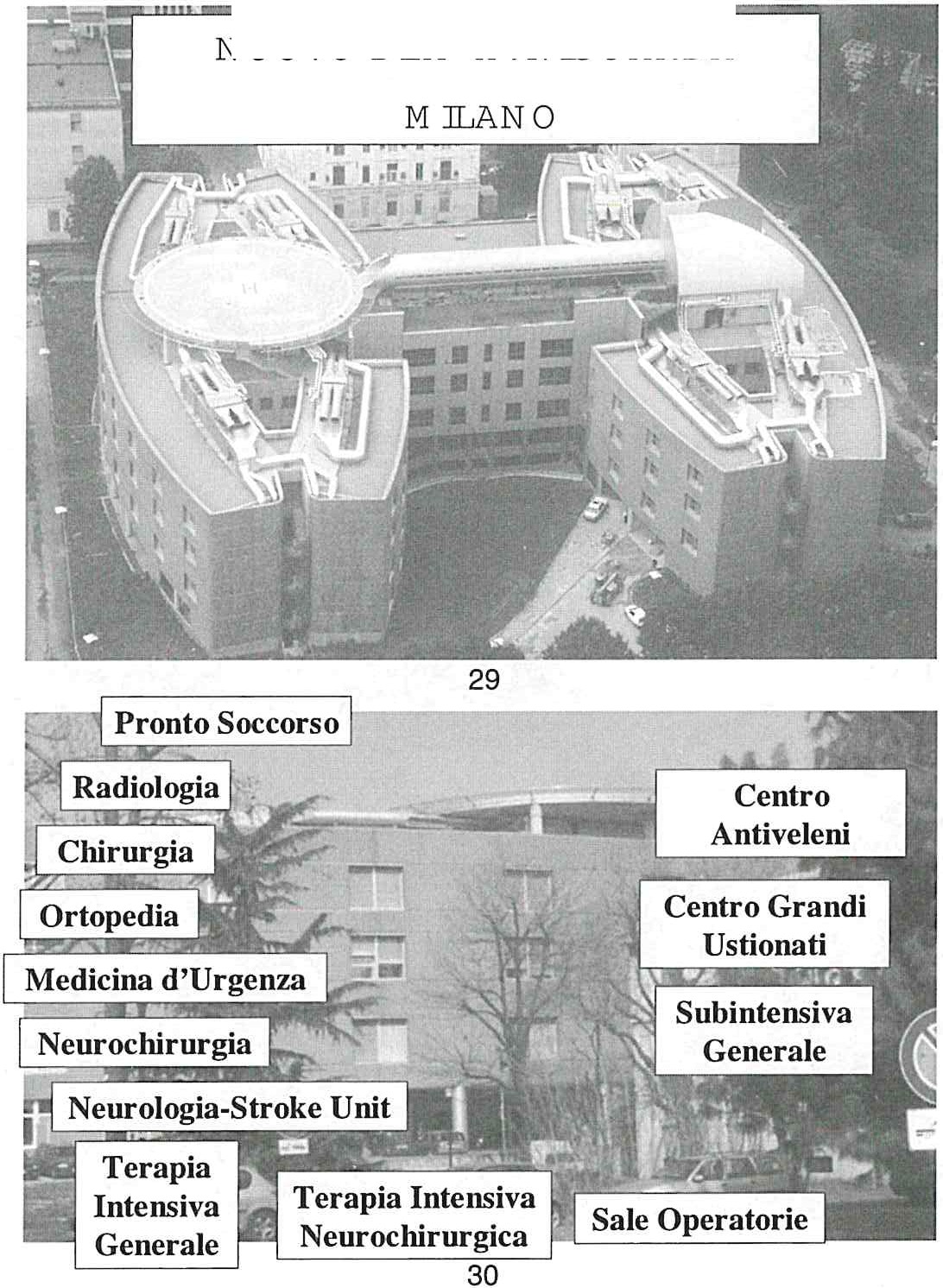 257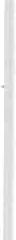 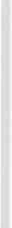 258	O. ChiaraAREA PRONTO SOCCORSO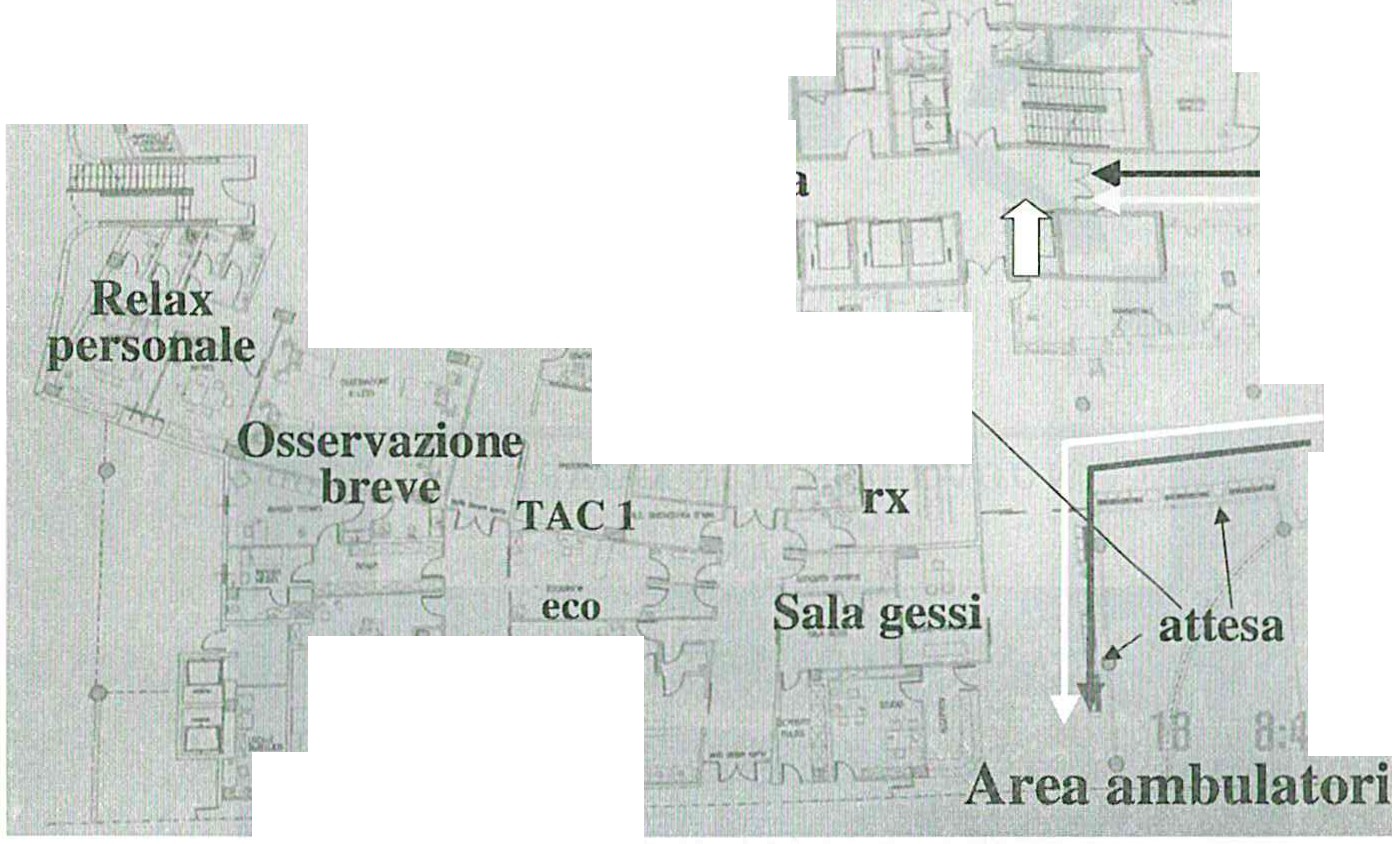    , 	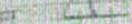 Area em	gen,z -\\r  -    \--;eaposalaflussistap·olizian	pSichiairiaI	IVisita codici verdi e gialli	I\{)sservazione intel1Siva-	--	I	I	r1\:J '-·shock l!oom"I -Area -triage  ..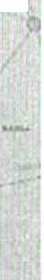 endoscopia 11 · 1r	I -	....lrxL	1	-angio ...l	ITÀC 2J LArea _ Ralliologia31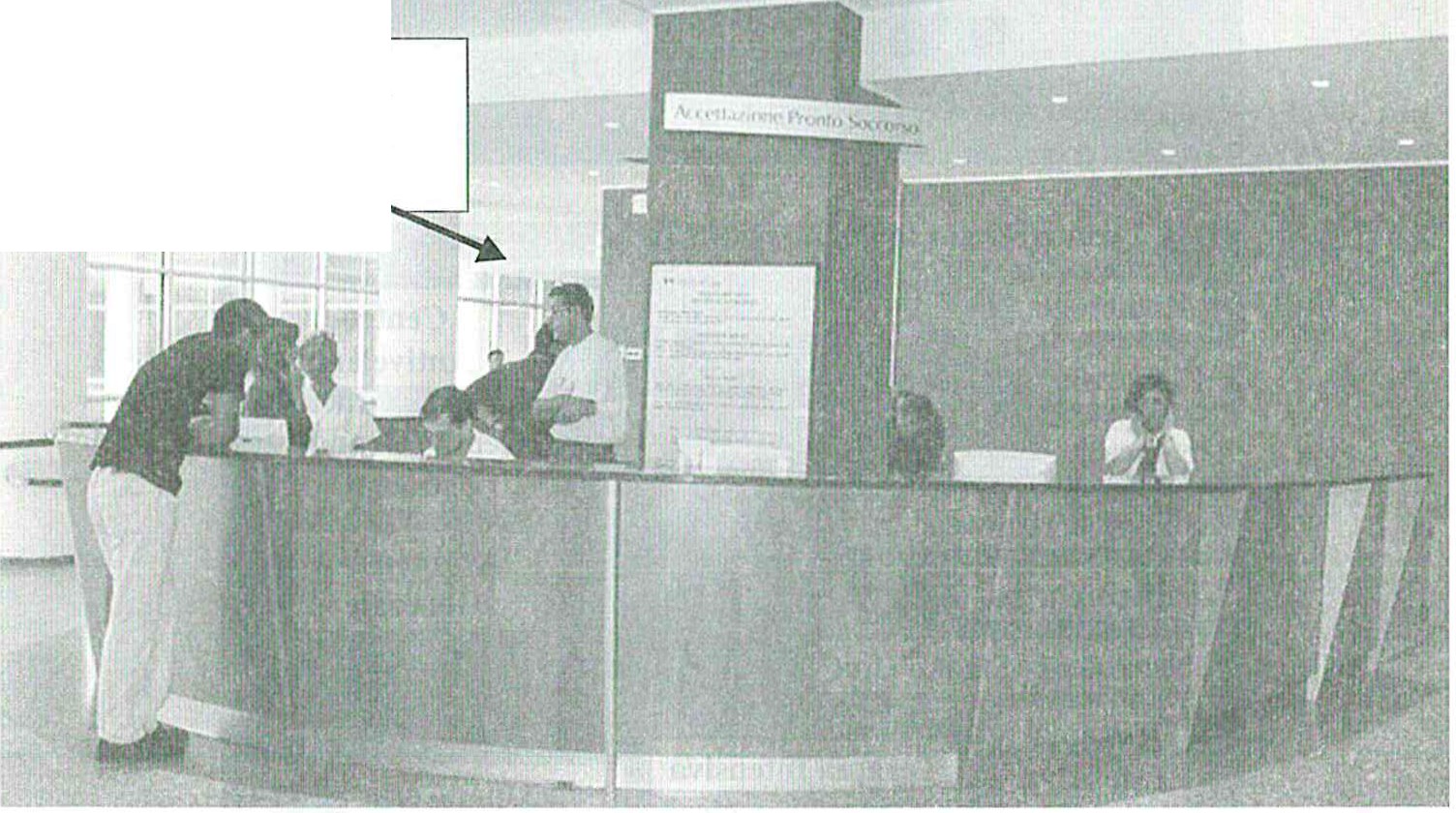 32Trauma center e trauma system259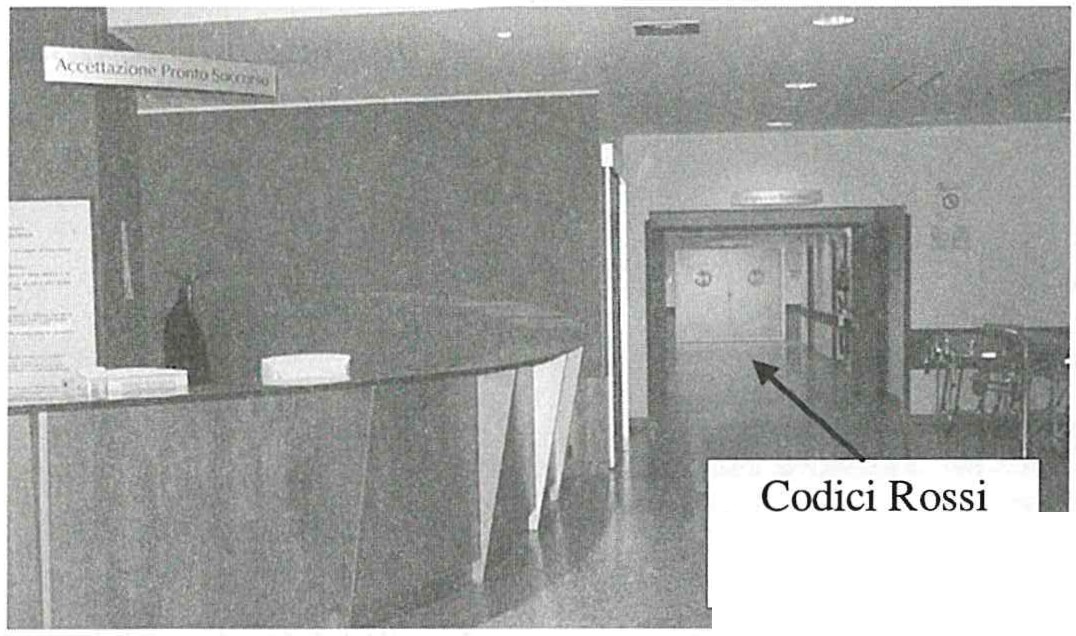 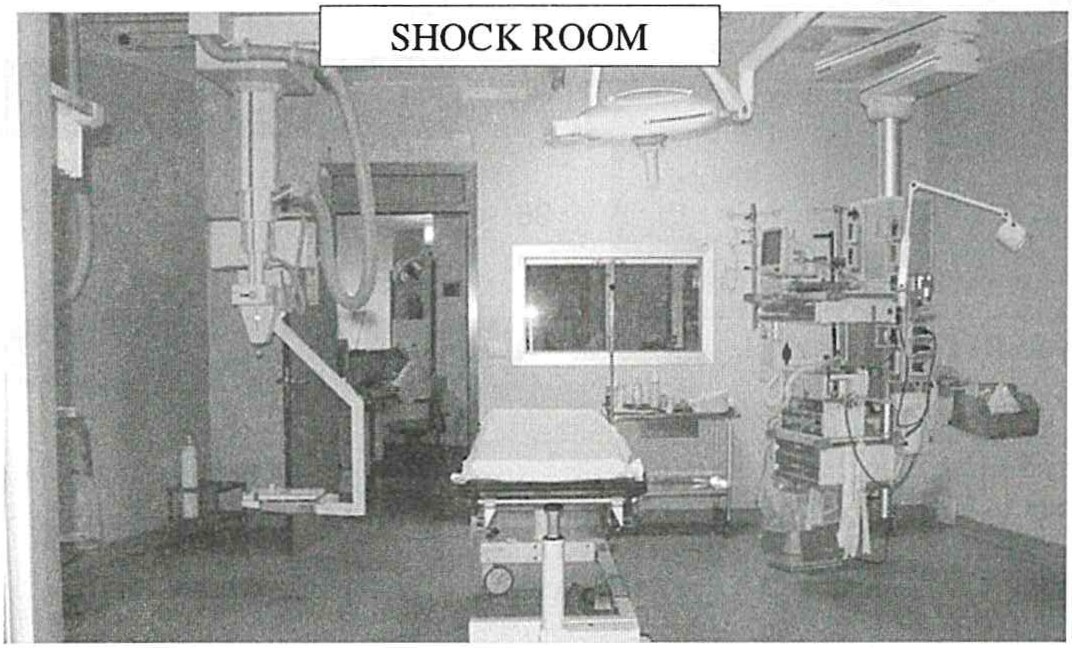 34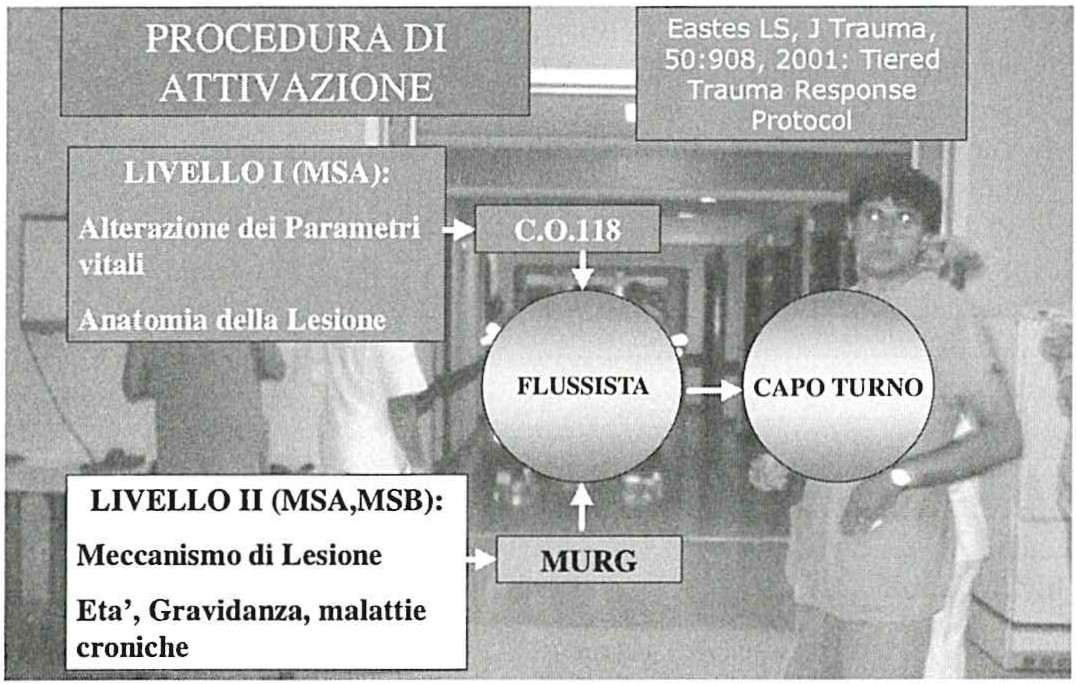 35260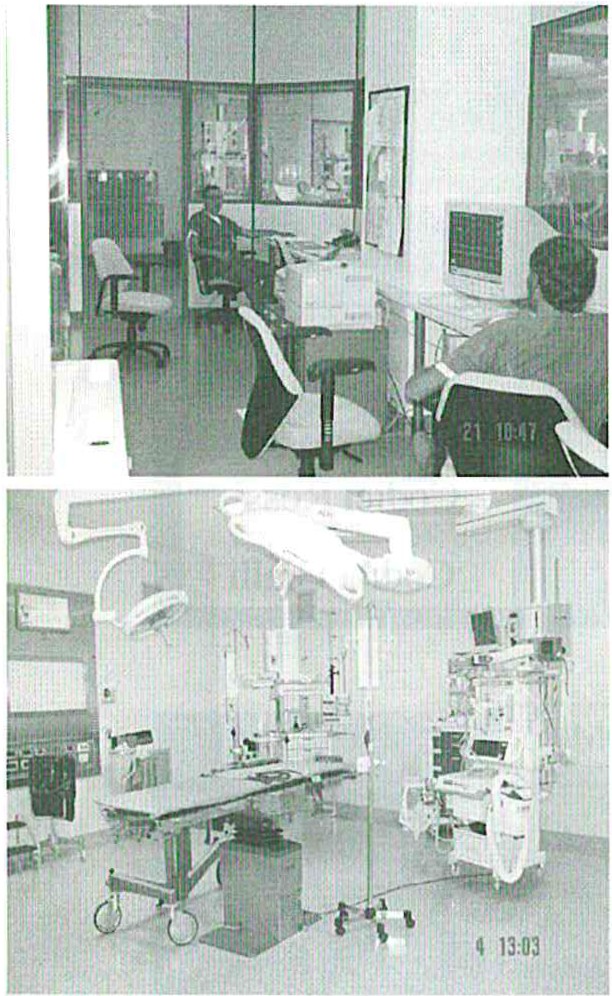 Chiamata 118: :f {ussista Visponi6i{ità ai:Jl.rea emergenza- Sa{e Operatorie.'Équipe <j{CJ{Prea{{ertamento ai:fJ'eam Leaaer, IP1, IP2,filJI_ .3637ChiaraTrauma center e trauma systemTrauma Team Niguarda26138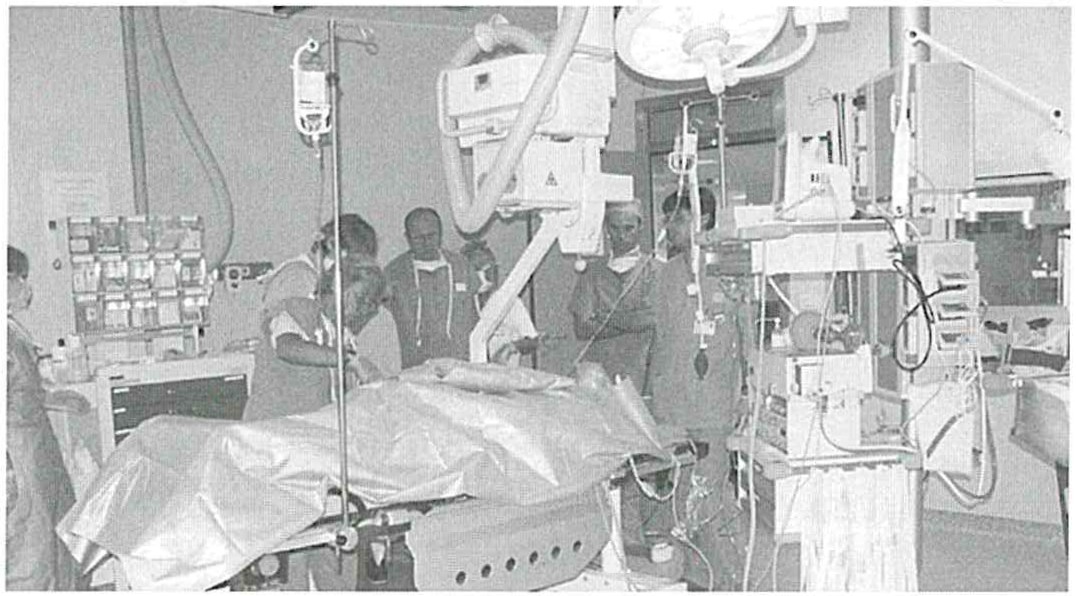 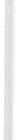 39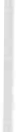 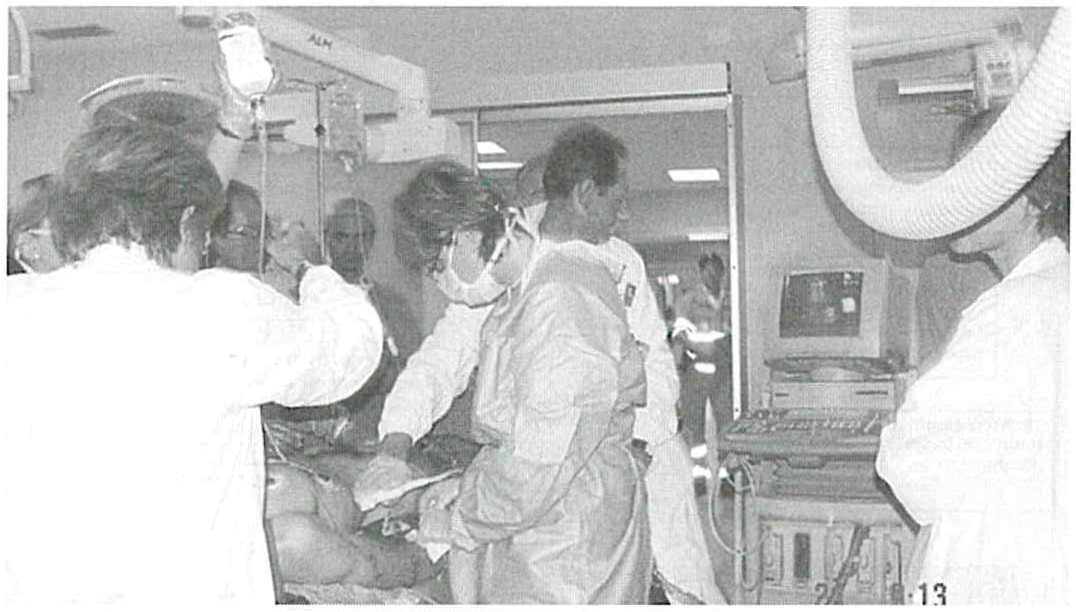 40262	O. Chiara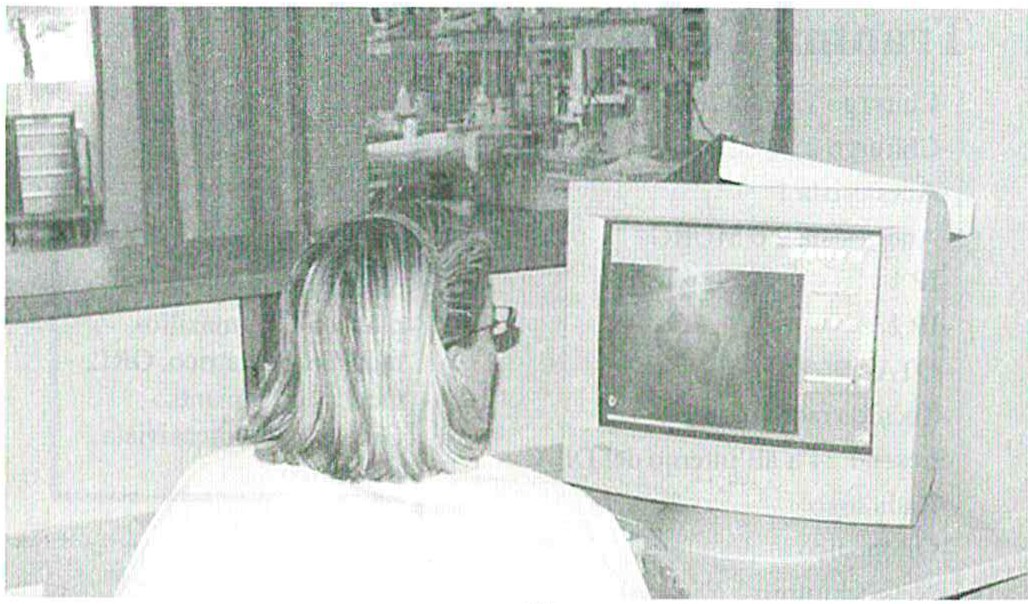 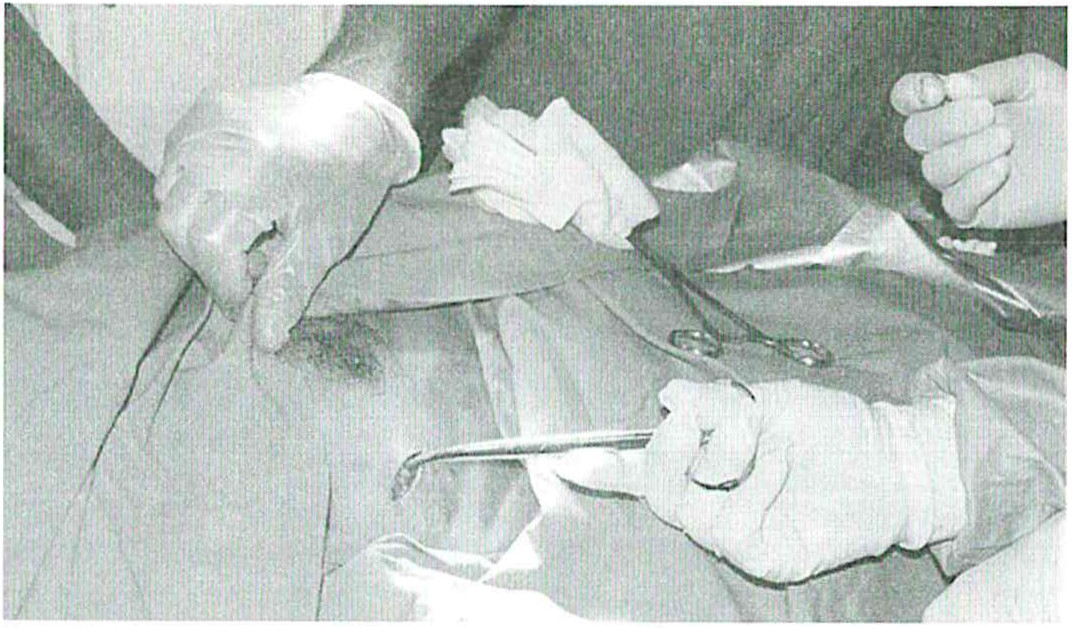 42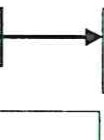 Alti k1'. AR2) ·11'1- Va l 11::11iouc r11:urulogica ,u rm n:1ria-Continu;rnucuntro1t u 1lcl r..:,1Ji rnCllllll  (cl'. CllllU o MUIH:) + 11'2 l+OTA )-V:il u.11io11c cirn1l n . con lrnllil c111Jrrndc. v i e 1cr10'ic, prclini pnwc cmci:uc, rkhic•tc cmJt  ca. ritiro  :rn i;ta:A lti (r 1·.A IU) + 11'1.J\,,u nn 111,) b,,;,tionc dd cir·lolo.c;uctcrc 1..-.:mral · ( nl.:!niturai;iori'f"''1a. i nfu iuni/tr-.1,fo,io11i )	CllllU  (cd.::lllll2)+ MUIU;  +  Il'    (+OTAJ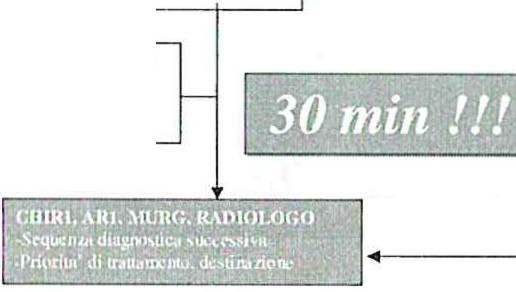 - E,ari.: tc,1a/11i ·di. l11-mll-1lk1lica1frm.i. immuhil i11a1foni-C11mpil:11i111i.:c:1r1cl l:i tr.1uma                     43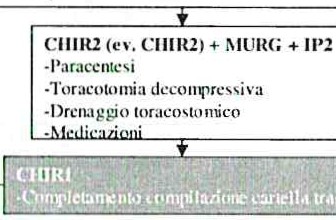 Ti-auma center e trauma system263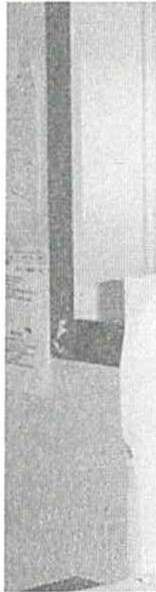 44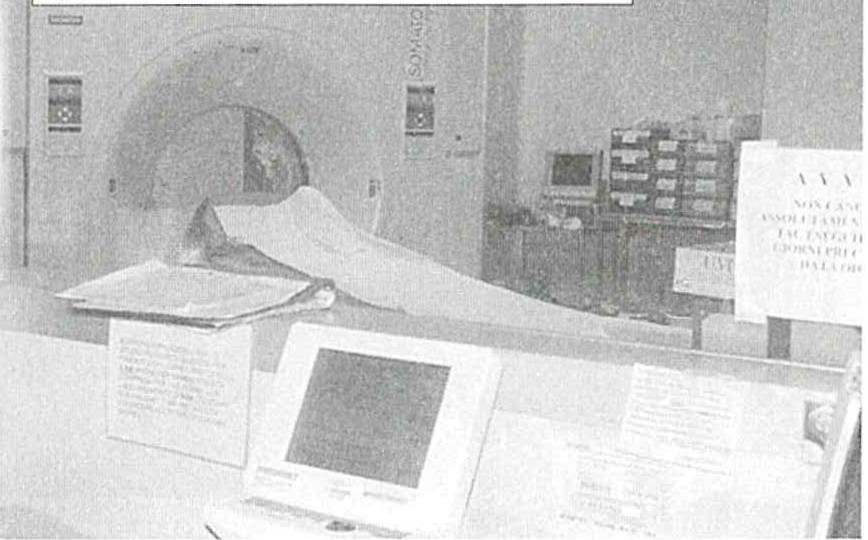 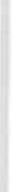 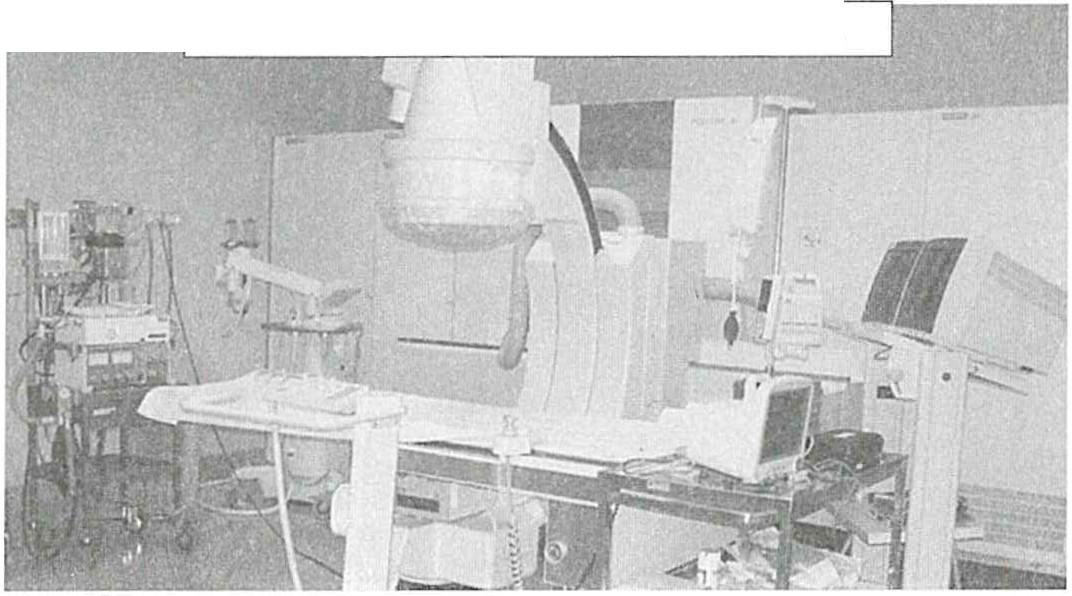 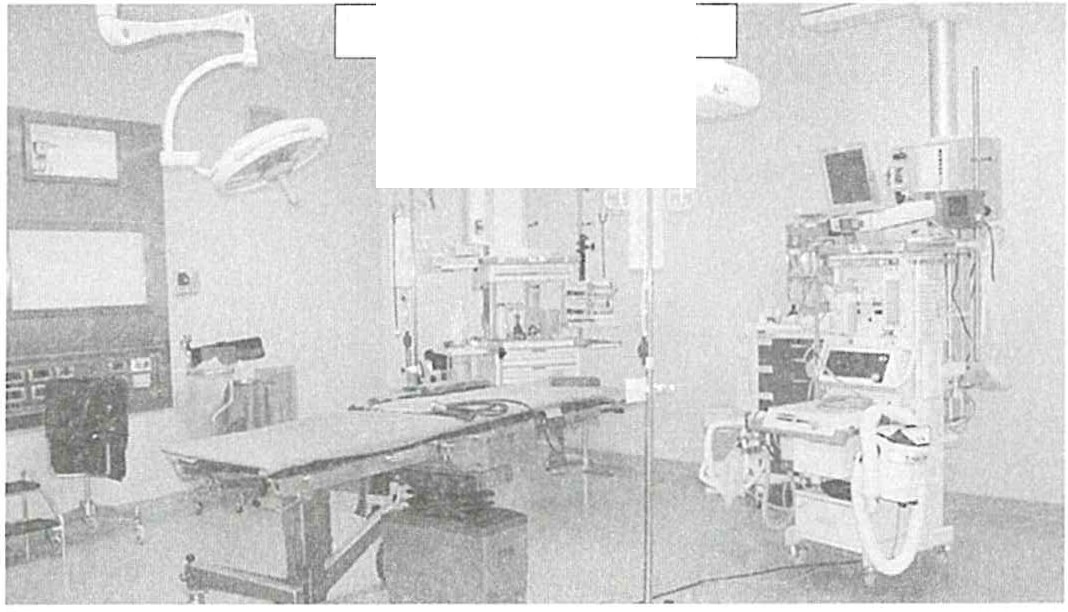 46264	O. Chiara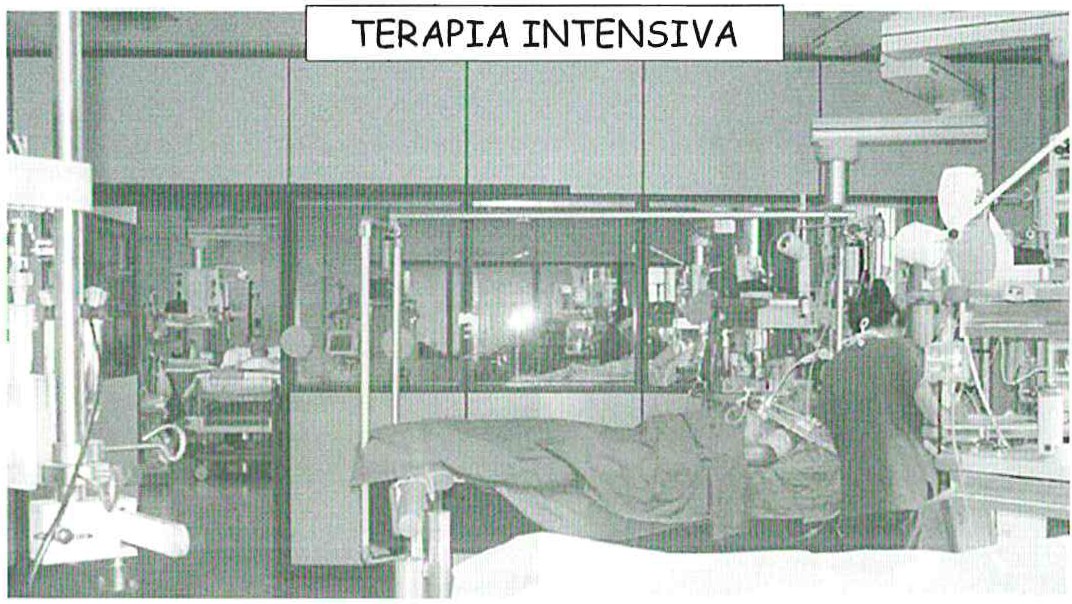 47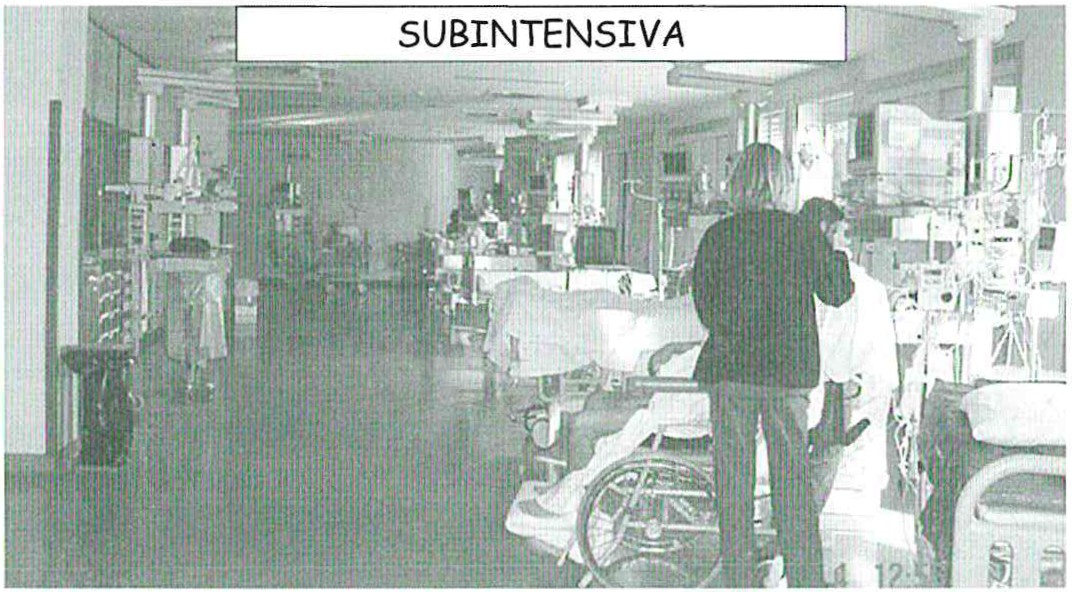 48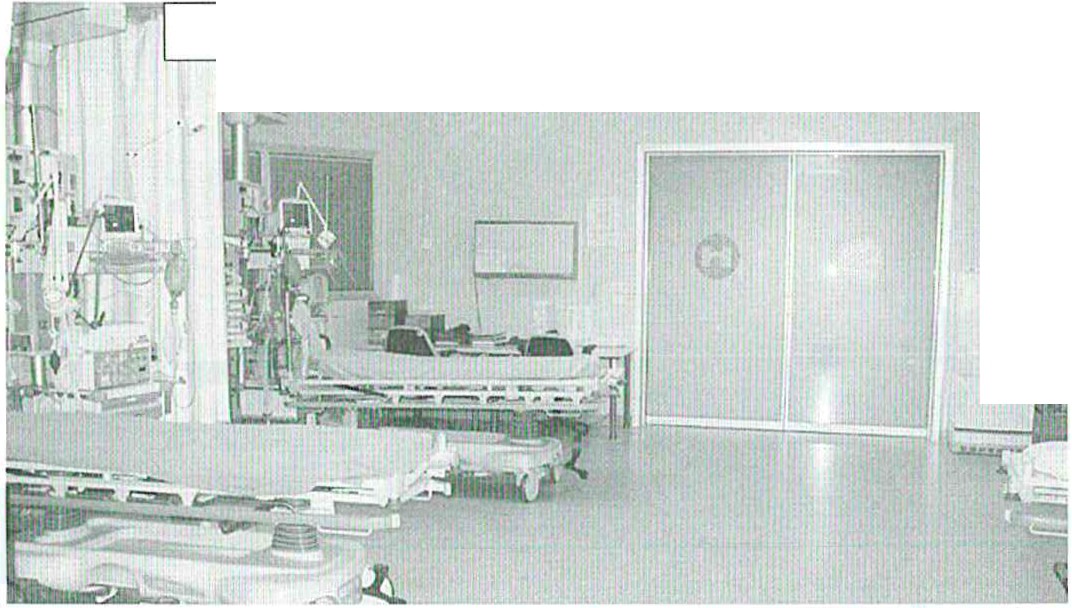 49Trauma center e trauma system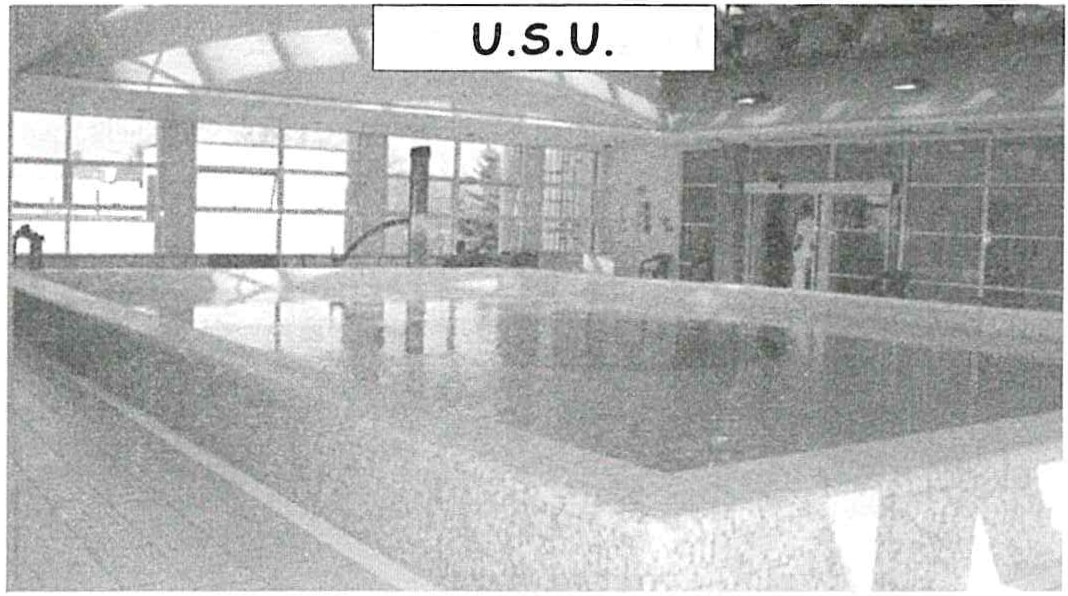 50265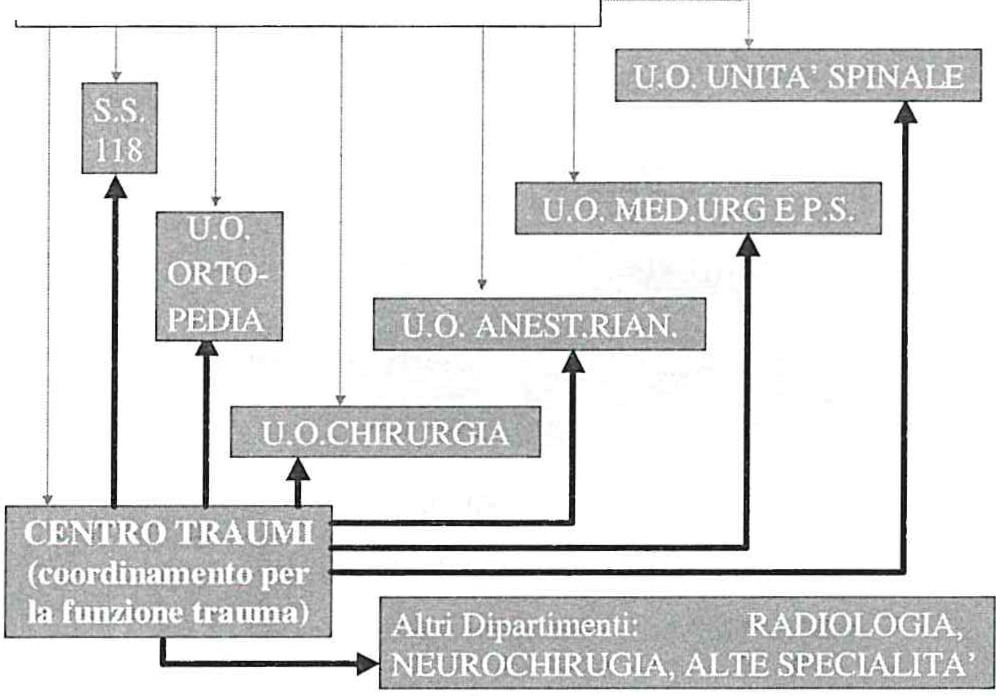 51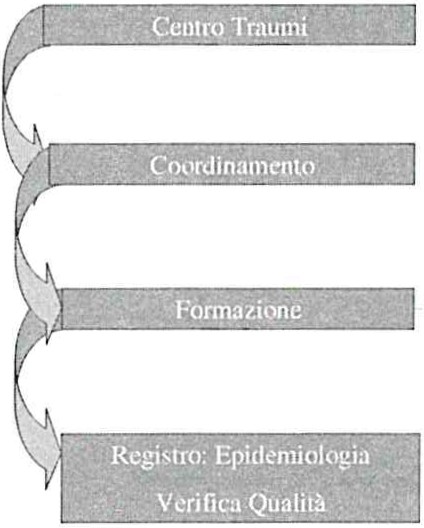 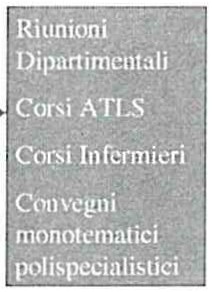 52266O. ChiaraREGISTRO  TRAUMI271 accettazioni in shock room  (01-10-02/ 30-06-03) in codice rosso/giallo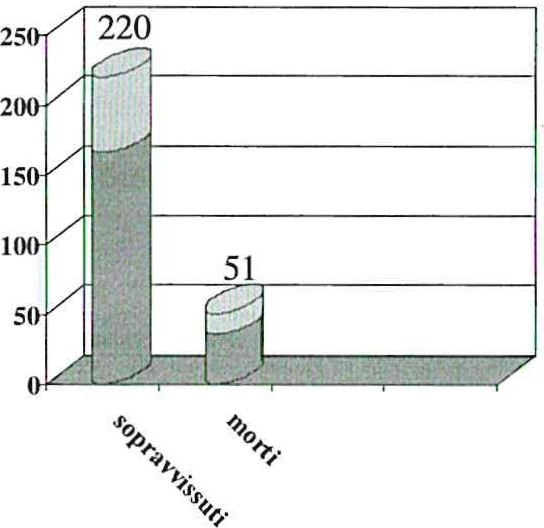 53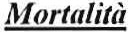 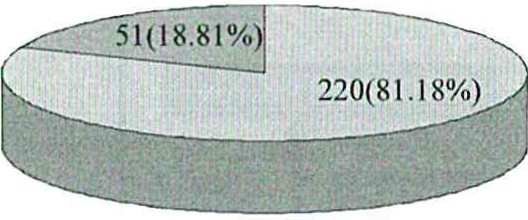 ISS E OUTCOMECVl\11CMOUTIvivi	morti29.'.\ l ±!DO     42 . 17±1 5.'.\ 655Iì·auma center e trauma systemFig. 1	MECCANISMO DI TRAUMA & OUTCOME267Decessi %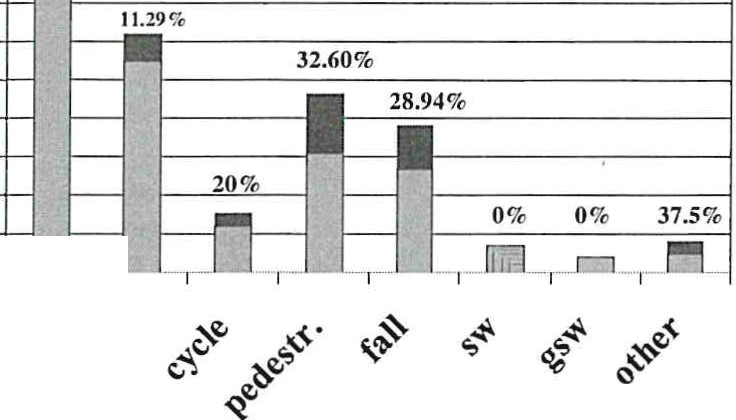 56OVERTRIAGEJ   1ss MEDIO GENERALE   27.35 ± 6.58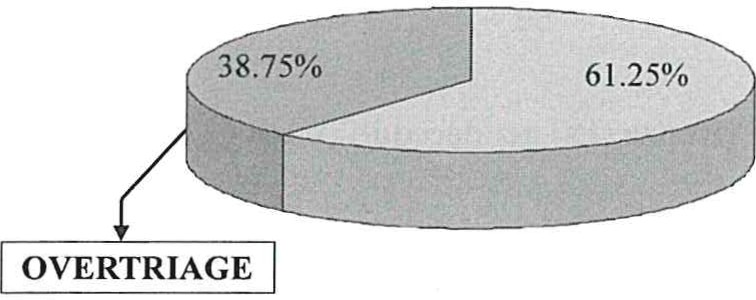 57UNDERTRIAGED ISS> IS D ISS,;Js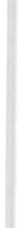 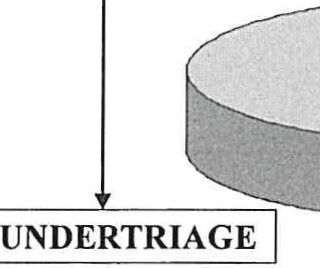 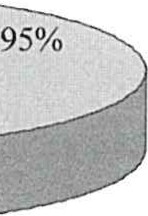 268O. ChiaraMAJOR TRAUMA OUTCOME STUDY: TRISS CALCULATIONRTS	Ps = li( I + exp-B) where B = BO + BI (RTS) + B2(ISS) + B3(age) 	1Probability of survival  252Isobar3Probability ofsurvival 50Isobar  4+	+Not preventable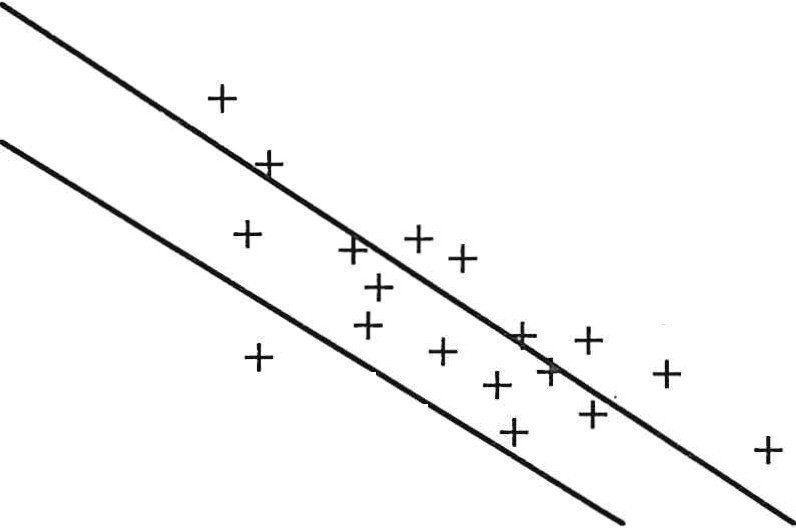 trau_j!)a deaths and+1.mex    ted su rvivors+	+ +	+ +	+5	++	+	++6	+Definitely prevenclole   + +trauma deaths85   10  15 20  25  30  35 40 45  50  55 60  65  70  75	ISSShackford SR  et al,  J Trauma	27:  866,  198759RTSo   -PS 0.25<5Sal -l'S Il.SII<55:1Probabilità di sopravvivenza (Ps) nei deceduti (media 22.35±27.19, p<001)++t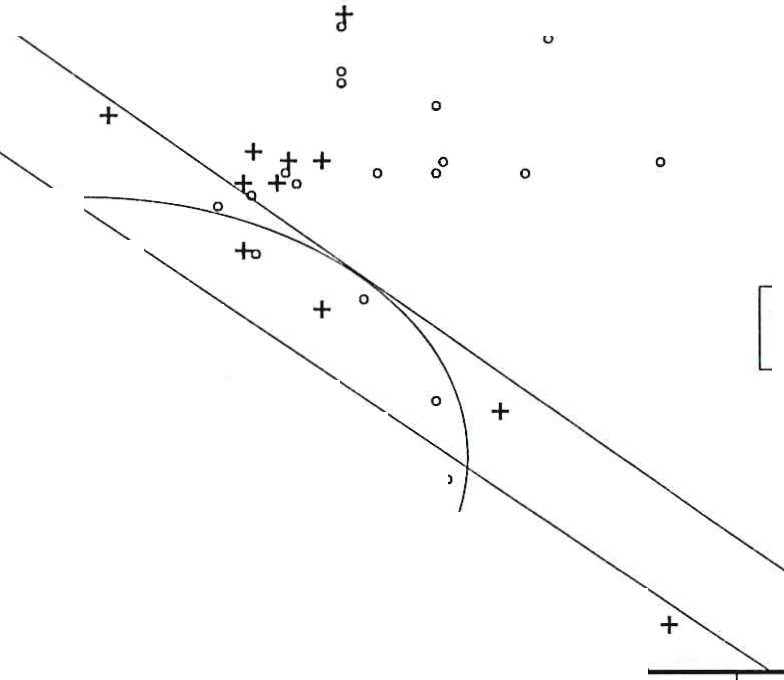 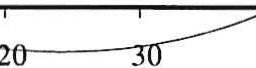 PS0.25>55:1    •••••3    -	••l'S O.SII"'······.- -->55n   ••• .···...•••.. ··p··..···...5······-...··..+ >55 anni0<55 anni6 -	++" '•·. +	•·...·.+•••••• o	•••••••+··...	o    •••••....··...··....	··...+	"·-... ..+···•••··...LO	40	50	60	706075	ISSTrauma center e trauma systemI Ps 0.65, ISS 50, RTS 5.96,   Trauma-Cura definitiva > 6 ore269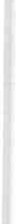 Autopsia: intensa infiltrazione emorragica del ponte61Evitabilità dei decessi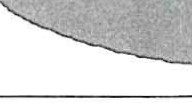 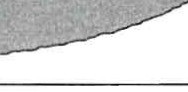 62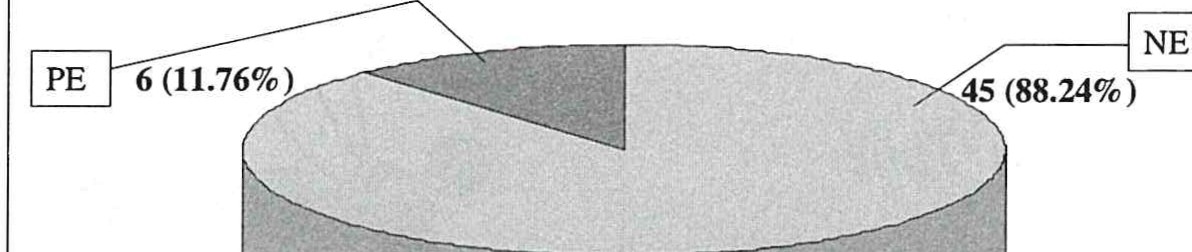 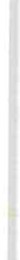 270	O. ChiaraPREVENTABILITY OF TRAUMA DEATHSDP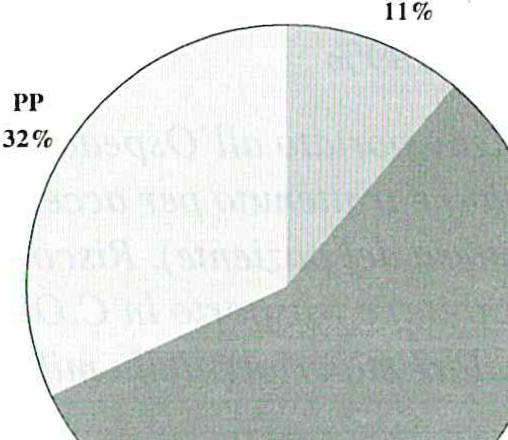 TRISS:NP 8.30 ± 7.98pp 46.89 ± 21.32DP 73.37 ± 16.33NPInter-pane! agreement   (K= I perfect agreement; K=O agreement by chance)I Chiara cl :il., Inju ry 2002  I63/ Trauma Center +:Trauma System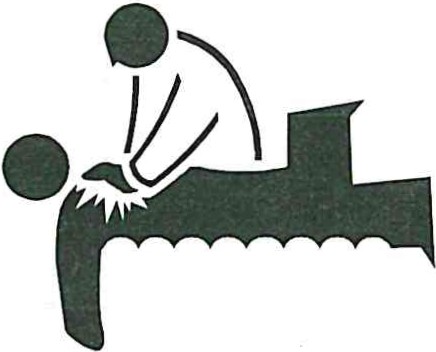 64NUOVI MODELLI ORGANIZZATIVI E FORMATIVI ALLA PERSONA IN SITUAZIONE CRITICAMaster in Infermieristica in Area CriticaMASSA!Comitato Centrale Federazione IPASVINuovi  modell i  organizzativi  a  risposta  delle  necessità  dei  cittadini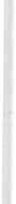 DIPARTIM EN TALIDIS TRETTUALIGESTIONE  DEI PROCESSIMaster	Infermieristica in Area Critica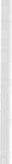 Infermieristic a in terapia ·;itensiva genera1e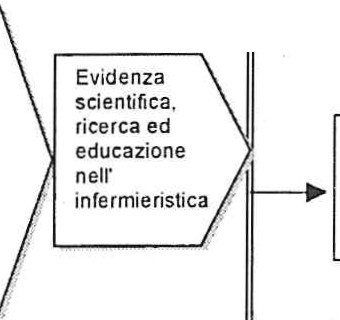 Infermieristica in TERAPLA INTENS IVAEpidemiologia, metodologia di analisi, sistema informativo,Infer mieristica	lnferm:eristicanelle situazioni	nelledi emergenza	maxiemergenzterritor iale	e e sanitàmilitarelnfermioristica in EMERGENZA SANITARIAgestione dei processiInfermieristica	lnferm1erisl:ca	lnfermierrs1ica	lnfennieristicanelle	lnferrnicnstica	manesle!.i3 e	in CHIRURGIAgenerale eassistenziali especialisticaptocedure	in Sala	1erap!a	GENERALE Esviluppo di qualilà in Area Criticaendoscopidic	Operatoria	antalgicaSPECIALISTICAInfermieristica inONCOLOG IA  Epalliative	CUR E'Il	PALLlA'rl VEJnlerm1cnst1ca _Ilnferm1e11slica1n  emodialisi e",,i;.,Infermieristica alla persona::Ctrapicmlo d1  flnfermioristica iuin Nefrologia2	'..--- --e	.......  --.,_.._,,/DIALISI272	D. M assai,t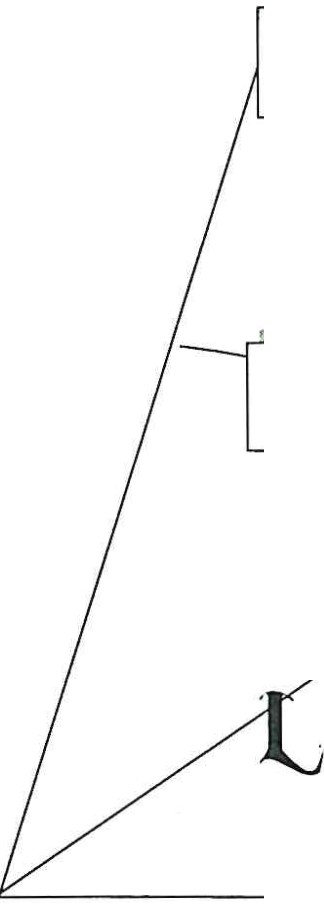 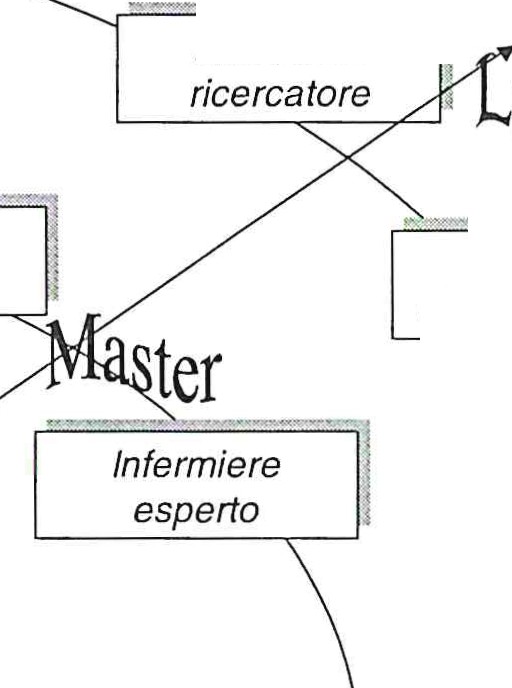 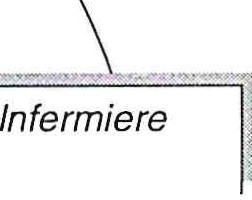 Infermiere dirigenteFunzioni con assunzione direttadi elevata responsabilità--==;iInfermiere	jInfermiere coordinatores----1InfermiereProfessore univ.  jformatore3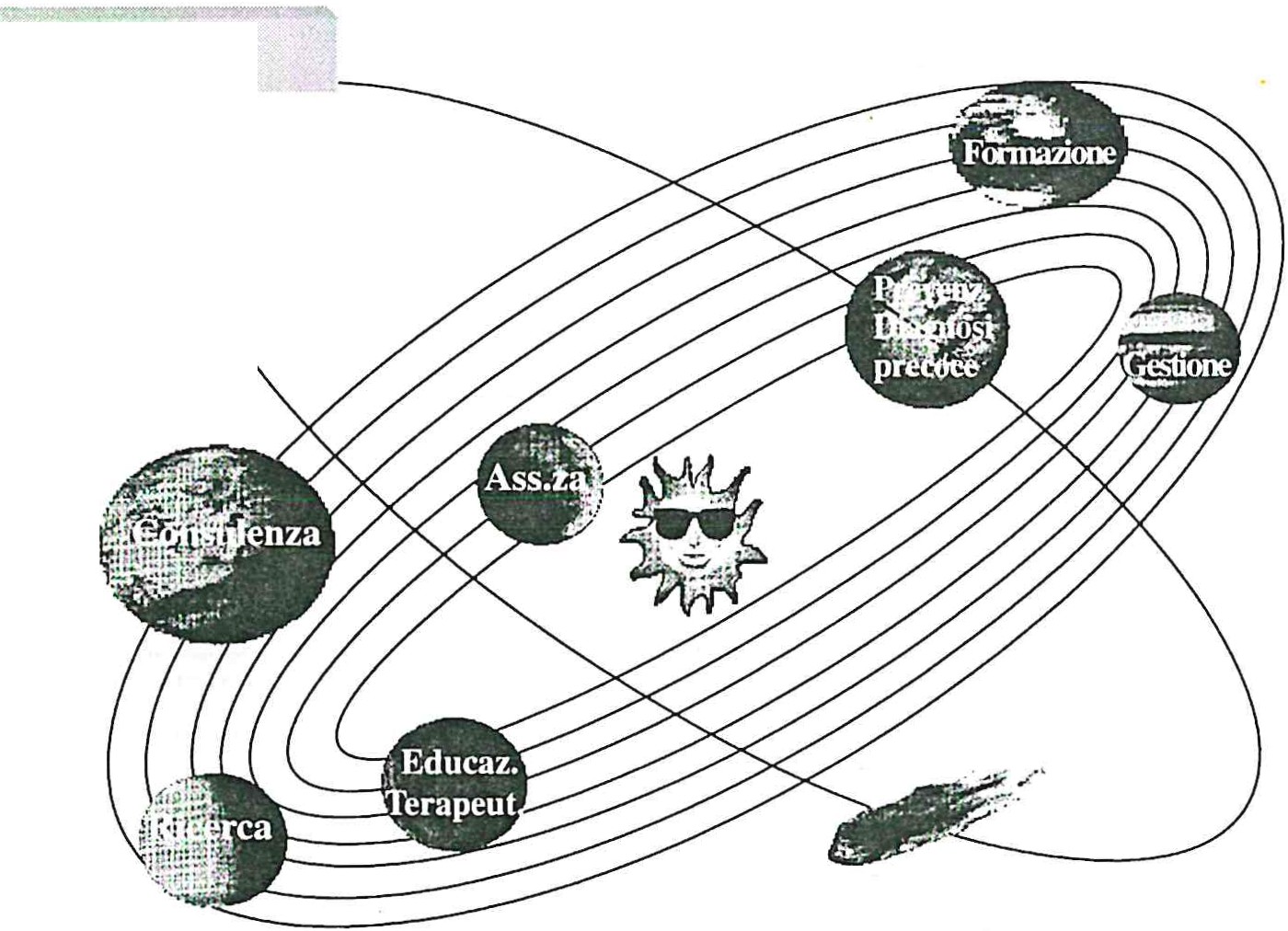 4Nuovi modelli organizzativi e fomzativi  alla persona  in situazione critica	273Competenza Professionale e Contesto Or anizzativo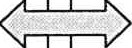 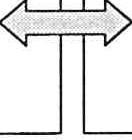 CARATTERISTICHE	CONTESTO PERSONALI	E	ORGANIZ-RISORSE	ZATIVOMotivazioni,	Comportamento atteggiamenti neiconfronti dcl lavoro,	lavorativo  attesovalori,rappresentazioni	Condizioni  disociali...	esercizioAutostima, fiducia in se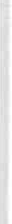 stessi, autovalutazione,	Ambienteprospettiva temporale...Qualità personali, predisposizioni, attitudini, interessi...Organizzazione5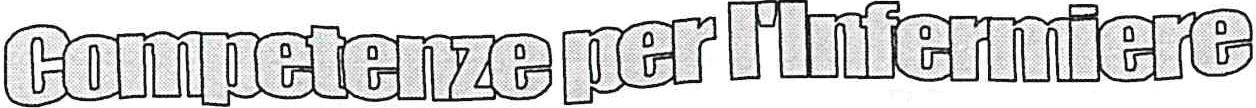 Infermieristica GeneraleNInfermiere	T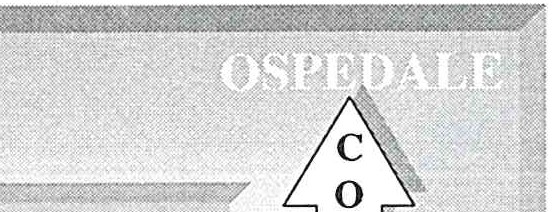 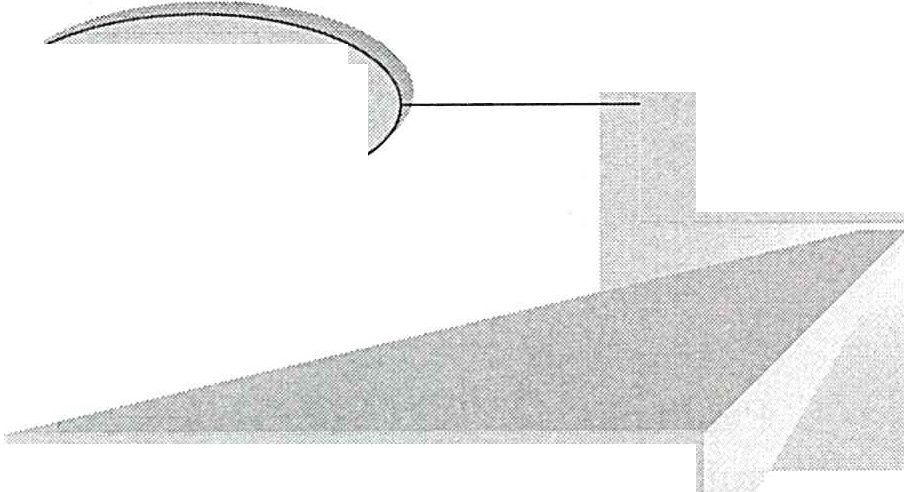 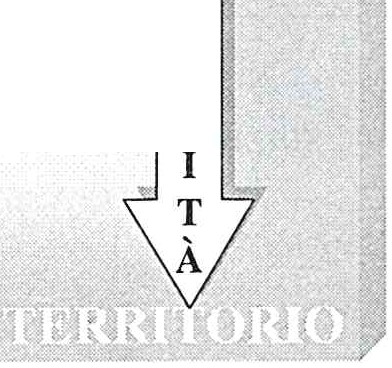 Specializzato		I NuCOMPETENZE  SPECIFICHE COMPETENZE TRASVERSALI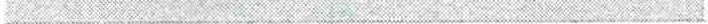 6274	D. Massai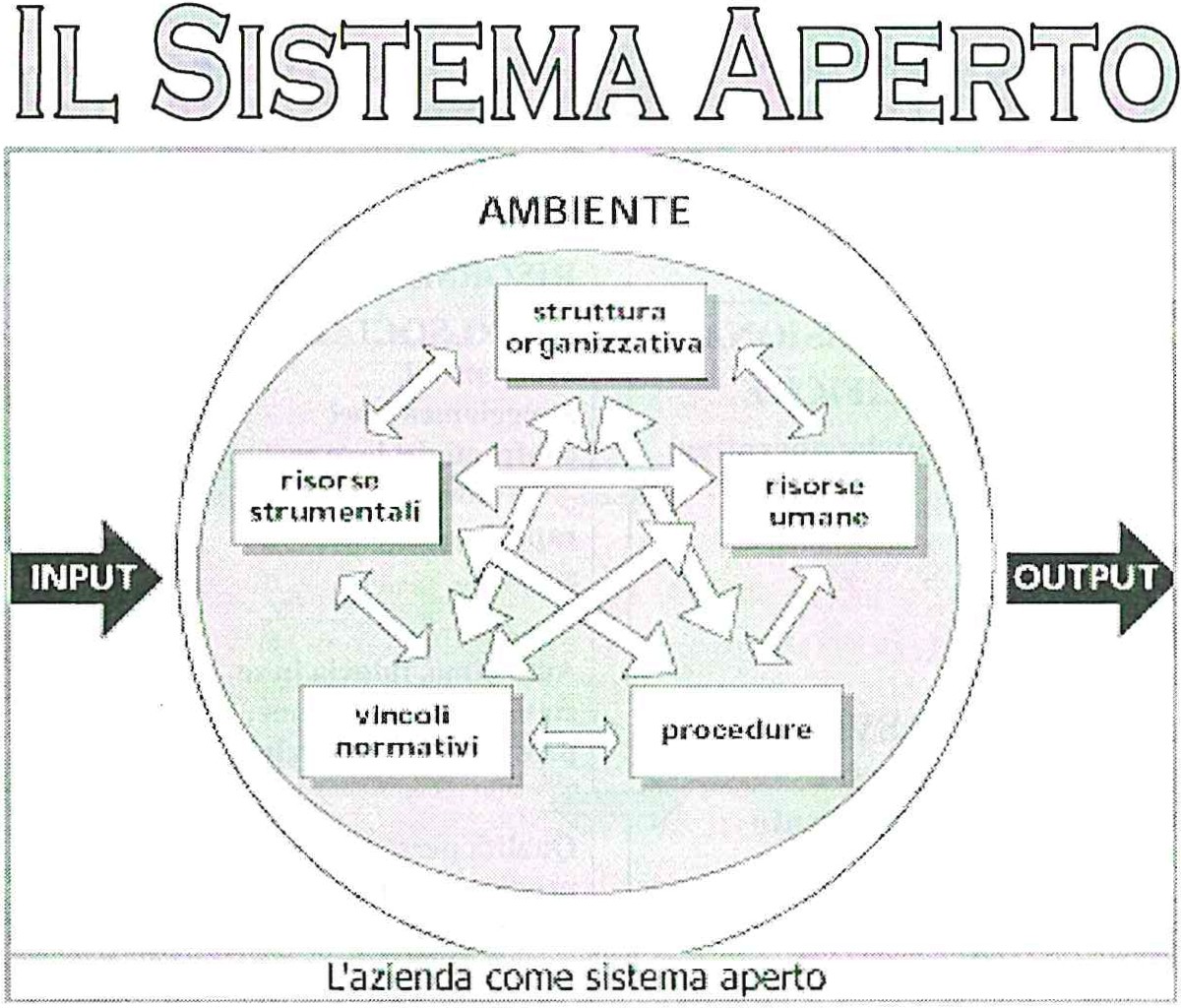 78Nuovi modelli organizzativi e fo mzativi alla persona  in situa zione critica275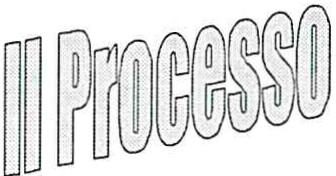 •L'Approccio per processo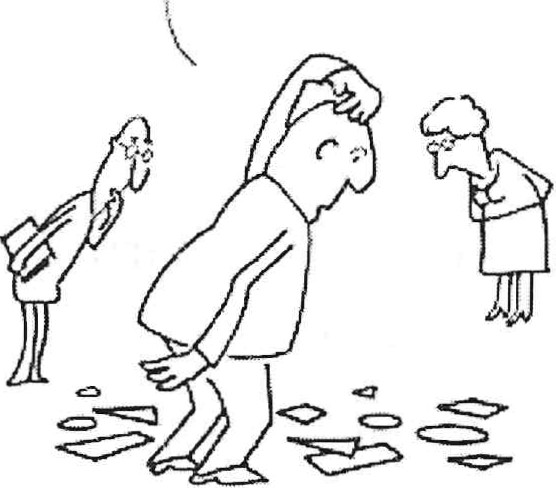 •Processi e Funzioni•Gestione dei processi•Rappresentazione di processi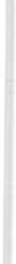 •Processi Integrati•Le Procedure	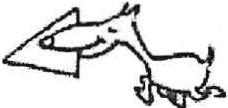 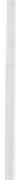 9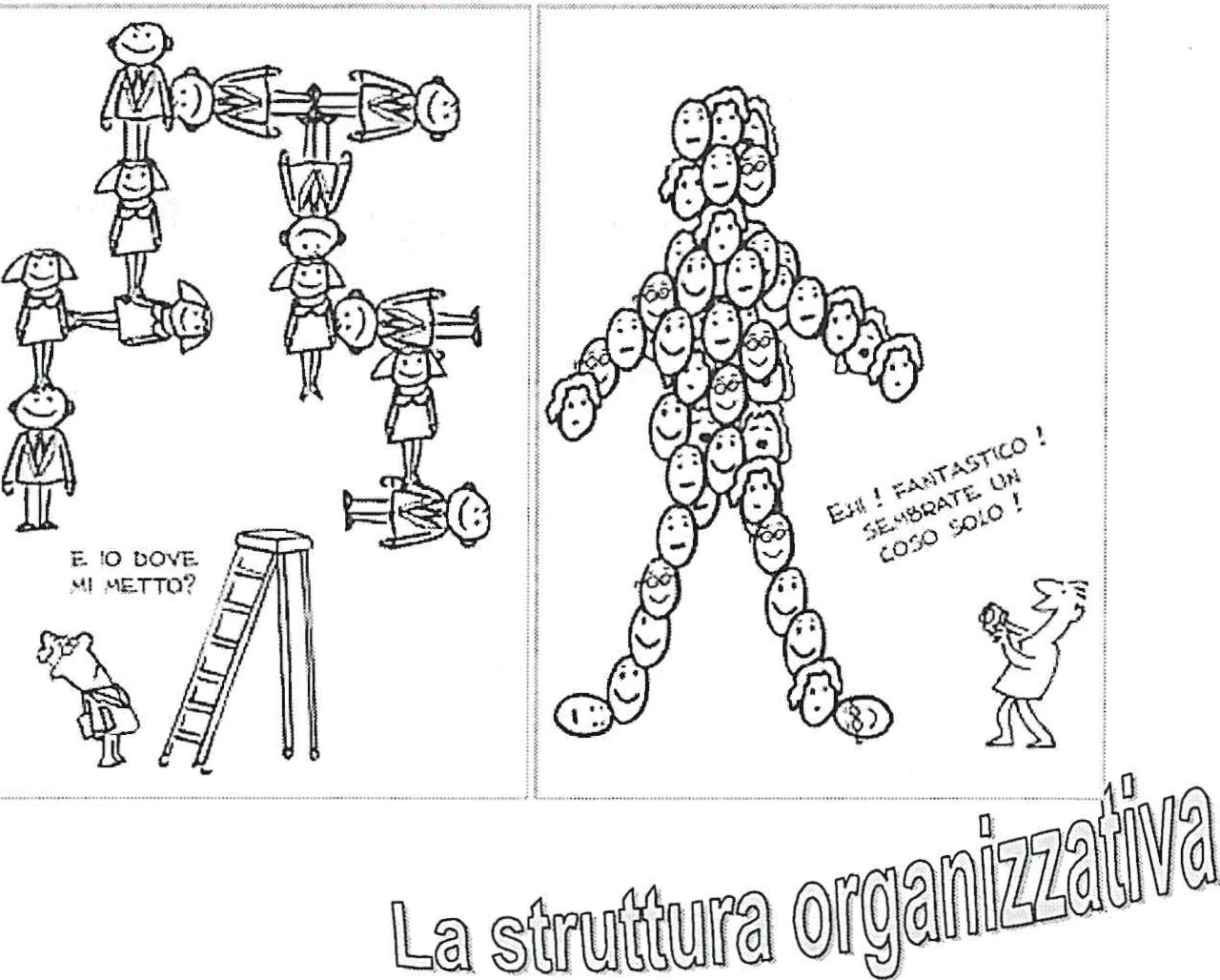 10276	D. MassaiLa gestione flessibile nel sistema dipartimentale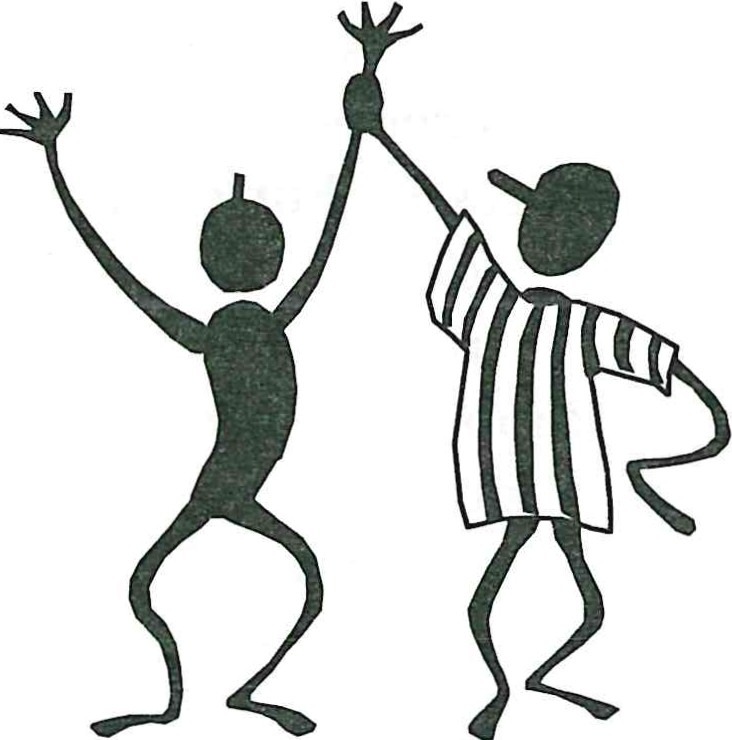 Il contestoI modelli dipartimentaliLa professione infermieristica?Le proposteLa «Visione» del futuro11 		I	Cambiamenti dei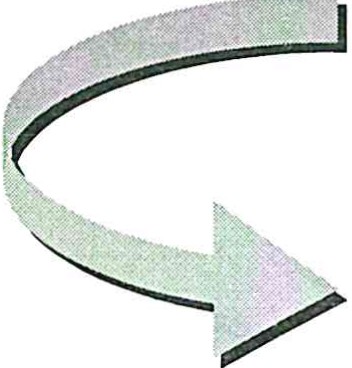 ProfessionistiMaggiori bisogni e atteseI	Ricerca  di TALENTII Attese aspetti etici/estetici  IRichiesta di valorizzazione socialeRichiesta di benessere12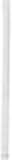 Nuovi modelli orga nizza tivi e (omzativi alla persona  in situazione critica	277@[JOUù®	®[? oO[JO©@Uù@ ©DOUù®UùU@ @]@OD @ [?@rrouu@ O@ITU®Legge 42/1999		Legge 251/2000 Legge 1/2002P.S.R.C.C.N.L.	I Art. 29 ...13©'\Vo O C10 C§) [fe)@)	@J oCQ; CFCFD	CFPERCORSI  FOR	ATI   I e processi  . SSIS  ENZIALI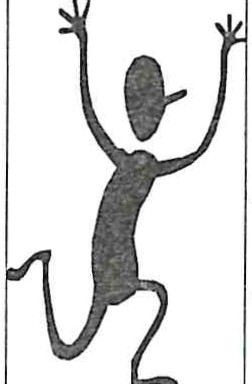 I	I	I	IPERCORSI FOR111ATl\jI e processi 111ANAf ERfALIL---=--=--------.J14278	D. !vlassai©w DMIP® V'®[JUVDCIDQow®[p[J®O'®®®o ® wéruO ® ® ®©®Uù®QiJùD ©®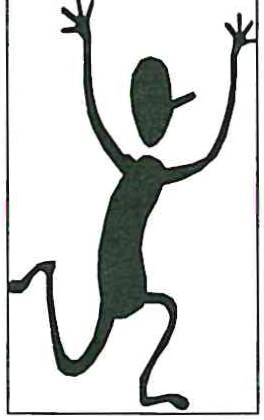 15Grazie!SEZIONE POSTER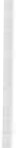 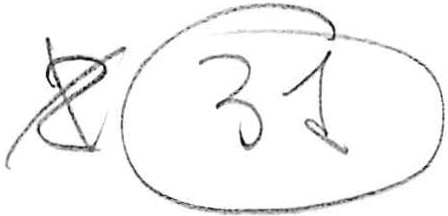 IL TRASPORTO INTER ED INTRA OSPEDALIER O DEL PAZIENTE CRITICODott. C. PONTECORVO (l),  l.P. D. CANTÙ (2),  1.P. F. CIPRIANI (2),A.F.D. B. VILLA (2), A.F.D. M. BONI (3)11>  U.O. Anestesia e Rianimazione - Direttore struttura semplice Pronto Soccorso Cernusco sul Naviglio121 U.O. Anestesia e Rianimazione Cernusco sul Naviglio13>  U.O. Pronto Soccorso Cernusco sul NaviglioRiassuntor----Iktrasporto è un momento di potenziale instabili tà delle condizioni clini­}	che del paziente critico, che può pertanto essere esposto a rischi ulteriori  ri-\_... spett,o	qu   lli  legati  alla patol gi.a    i bae.	,	.	.1-nsch1 possono essere m m1m1zzat1 con u n accurata orgam zzaz1one del trasferimento, con un'attenta preparazione clinica del paziente, con l'accom­ pagnamento da parte d i personale sanitario qualificato e con un adeguato equi­ paggiamen to tecnico.PremessaIl paziente critico è colui che, a causa della grave com prom issione di u no o più organi e/o apparati, deve dipendere da strumenti di supporto delle funzioni vitali e/o da moni toraggio e/o terapia avanzati, o ancora un paziente soggetto aossibile improvviso peggioramen to delle funzioni vi tali.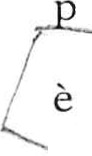 ---rrt'rasporto del paziente  critico, sia all'interno sia all'esterno dell'ospedale u n momento particolarmen te delicato dell'assistenza che i Medici AnestesistiRianimatori dedicano ai pazienti in precarie condizioni cliniche.L'Anestesista Rianimatore - previa val utazione - accom pagna e trasporta i pazienti di cui decide e ri tiene di doversi prendere cura, se degenti in Uni tà ope­ rative d iverse da quelle di competenza diretta; l'Anestesista Rianimatore non è quindi il « trasportatore » di tu tti i pazienti che necessi tino di un trasferimen to.PersonaleOgni servizio d'Anestèsia e Rianimazione dovrebbe dotarsi di un protocollo interno che stabilisca le procedure d'accompagnamento in relazione alla comples­ sità del paziente.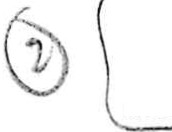 È consigliabile che l'équ ipe di trasporto sia com posta da due sanitari:Anestesista Rianimatore;Infermiere, preferibilmente d'Area Criticaentram bi con esperienza in area critica di almeno due anni.282	Sezione PosterIl coinvolgi mento d'altre figu re professionali - in particolare nel trasporto inter-ospedaliero - è a discrezione dell'Anestesista Rianimatore.Se il paziente è degente in Terapia In tensiva è preferibile che l'Infermiere sia lo stesso che lo assiste in reparto.Qualora si decida che il trasporto possa essere effettuato da due Infermie­ri, u no dovrà essere opportu namente addestrato.Il PazientePri ma d i  iniziare il trasferi mento :procedere all'intu bazione tracheale preven tivamen te, nel dubbio di peg­ gioramento della [·unzione ven tilatoria o della pervietà delle vie aeree. Il tubo tracheale deve essere ancorato salda men te al f ine d i evi tare pericolose dislocazioni in i tinere; a tale scopo è preferibile, se possibile, u tilizzare la via naso-tracheale;posi zionare e mantenere u na sonda naso-gas trica;posizionare due vie venose di calibro adeguato, accu ratamente fissate al fine di evitare dislocazioni in itinere, con relativo ru binetto a tre vie e prolu nga;fissare accura tamente eventuali drenaggi e ve1-ificarne il corretto funzio­ namen to, in particolare di quelli toracici , sosti tuendo in quest'ultimo caso gli ingom bra n ti sistem i d i raccol ta con valvole u nidirezional i;im mobilizzare tu tti i focolai d i frattu ra certi o dubbi, ponendo particola- re  attenzione  al  rachide;posi zionare, se indicato, un catetere vescicale;garantire un'adeguata protezione termica;se necessario esegu ire copertu ra analgesica ed eventuale sedazione;veri ficare il corretto fu nzionamento dei sistemi di moni toraggio, d i ven- tilazione (se in uso), delle pom pe d'inf·usione (d urata delle ballerie!!! ) e della quan ti tà  d'ossigeno  presente  nelle  bombole.Si raccomanda sem pre l'u til izzo di fil tri u mid i ficatori/antibatterici nei pa­ zienti  intu bati  e ventilati.Trasporto Intra-OspedalieroOgni trasporto deve essere preced uto da u na corretta. comunicazione ed accordo, tra il personale sanitario (Medico e Inferm iere) che ha in cu ra il pa­ zien te ed il personale sanitario (Medico e Inferm iere) accet tante, sulle condi­ zioni del pazien te e sull'indagi ne e/o trattamen to da esegu ire;deve essere veri ficato preventivamente che l'area che dovrà ricevere ilpaziente sia pron ta ed in grado di  esegu ire im mediatamente quanto program­ mato (TAC, angiografia, intervento chirurgico, ricovero, ecc.) in modo da rid u r­ re al m inimo i tempi  di permanenza  del paziente  all'esterno dell'area di cura;deve essere veri ficato preventivamente  che nell'area che riceverà il pa-Sezione Poster	283ziente, siano disponibili e f<.mzionanti  i supporti tecnici e logistici necessari (prese 0 , prese di corrente, ven tilatore polmonare, ecc.).Trasporto Inter-OspedalieroNella preparazione del trasferimen to inter-ospedaliero è inol tre essenziale :identificare l'ospedal e ricevente e quando possibile effettuare le comuni­ cazioni su linea telefonica registrata della C.O.E.U. 118 di riferi mento;identificare nome e cognome del Collega che accetta telefonicamente il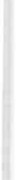 pazien te ed eventuale nome del Collega che subentra in tu rno di guard ia (spes­ so contatti telefonici e trasporti avvengono negli orari di cam bio tu rno);comu nicare i tem pi stimati di trasporto;se il paziente è coscien te ed in grado di in tendere, informarlo sulle motivazioni  del trasferimento;informare i parenti sulle motivazioni che inducono ad effettuare il tra­ sporto ed avviarli all'ospedale riceven te; non si ri tiene consigliabile che i famigliari viaggino a bordo dell'am bu lanza, per motivi d'ordine emotivo e psi­ cologico degli stessi;raccogliere tu tti i documenti  clinici  del  paziente  (relazione  clinica,  esa­ mi ematici, radiografie, TAC, ECG, ecc.) che dovranno essere consegnati al Collega  dell'ospedale  ricevente;compilare la scheda di trasporto .In AmbulanzaUna vol ta ca ricata la barella sull'ambulanza, pri ma di partire:gara ntirsi u n adeguato e comodo accesso al paziente, testa in particola­ re, e agli accessi venosi;riverificare, secondo lo schema ABCDE, l'adeguatezza dell'a pproccio as­ sistenziale controllando il tu bo tracheale e le apparecchia tu re d'assistenza ventilatoria, il corretto flmzionamen to delle vie venose e dei drenaggi;riordinare even tuali e pericolosissimi aggrovigliamenti di cavi e tu bi;verificare che il paziente sia saldamente assicu rato alla barella, con gli apposi ti mezzi d'immobilizzazione;con trollare che la borsa/zaino del materiale d'emergenza e la documen- tazione clinica del paziente siano a bordo;	·ricordare all'autista del mezzo di mantenere un'andatura regolare ed u na guida prudente e sicura .Supporto tecnico e dotazioneIl trasporto del paziente critico richiede l'uso d'idonei strumenti dedicati284	Sezione Postered è quind i indispensabile disporre di mezzi d i con trollo dei parame tri emodinam ici, d'ossigenazione, cli ventilazione pol monare e delle inf-usioni cli farmaci e l iquidi.Gli strumenti da u tili zzare durante il trasporto vanno veri ficati nel funzio­ namento, prima cli connetterli al pazien te.Il m ateriale e gli apparecchi debbono essere sistemati in modo da essere facilmente accessibili al personale  sanitario; non  debbono assolu tamente  esse­ re appoggiati al paziente _Esistono accessori,  che possono  essere connessi  solidamente  con  la barel­ la cli trasporto, sui quali disporre il materiale sanitario; in alterna tiva, nel t ra­ sporto intra-ospedaliero, può essere montato u n piano sotto la ba rella, sul quale disporre  ma teriali  e strumenti.Consigliabile che la barella disponga di ruote d'a mpi o d i amet ro per rid u r­ re la di fficol tà cli movi men to.Se all'interno dell'Ospedale le connessioni per l'ossigeno e le prese elettri­ che non sono standardizzate, è consigliabile disporre d i u na piccola borsa che contenga adattatori e connessioni cli vario modello, sia per i gas medical i sia per l'alimen tazione elet trica.Analoga precauzione deve essere presa in caso cli trasporl o i11ter-ospedaliero ,se non si u tilizza sem pre lo stesso ti po d'am bu lanza.M onitoraggio paramet riÈ da considerarsi :obbligat orio e di minima disporre d i : fTequenza card iaca, moni tor ECG, pulsossimetro,   PA  non   invasiva   (NIBP),  defibrillatore  con  sincronizza tore;raccomandat o: ETC0(nei pazienti intuba ti e ventila ti), Tem peratura ;ideale: disporre cli u n moni tor compatto m u ltiparamet rico per trasporto, dotato d i ECG, Sp0 , Pressione arteriosa incruen ta (NIBP), Pressione arteriosa invasiva (1°canale), ETC0 , 2° canale pressione invasiva (opzionale), frequen­ za respiratoria, tem peratu ra, defibrillatore con sincronizza tore, registrazione degli eventi_L'au tonomia elettrica deve essere cli almeno 60 m inu ti (controllare lo stato delle  batterie!!!).Veniilatore polmonare  portat ileDeve essere cli dimensioni e peso contenu ti, cli facile pulizia; sono da consi­ derare:obbligatori  e cli  minima:  allarmi  sonori  e visivi  d i  deconnessione  e cli  altaPaw, possibilità cli ven tilazione con Fi0al 100%, manomet ro cli pressione dellevie aeree (Paw), possibilità  cli utilizzare la PEEP;raccomandati: la visualizzazione ciel volume minu to erogato, la possi bili tà cli ven tilazione in m iscela aria/ossigeno, visuali zzazione ciel Volume Corren te, visualizzazione  della   frequenza  respiratoria;Sez ione Poster	285ideali: la possibilità di modificare la Fi0con un miscelatore aria/0 , la2possibilità di inserire u n trigger regolabile , la possibilità di impostare una ven­tilazione a domanda di flusso, la possibilità di visualizzare la reale spirometria.La disponibilità di ventilatori da Terapia Intensiva - autonomi nelle fonti di gas medicali e d'elettricità - durante il trasporto di pazienti selezionati, è da considerare ottimale per chi d isponesse di questa risorsa.PompeSia volu metriche, sia a smnga, per garan tire l'infusione di liquidi e la somministrazione dei farmaci essenziali al trattamen to del paziente; debbono essere dotate di batterie che permettano un'autonomia di almeno 60 mi n uti (controllare lo stato delle batterie!!!).Per completare la dotazione tecnica necessaria per procedere in sicurezza al trasporto del paziente critico occorre disporre anche di u na borsa/zaino per farmaci e materiali d'uso, di scorta e d'emergenza, di u n aspiratore elettrico a batteria per le secrezioni faringo-bronchiali completo di sonde, obbligatoria la presenza di un pallone di ventilazione man uale au toespand ibile e d i u n aspira­ tore manuale (considerare sempre il possi bile guasto del ventilatore e dell'aspi­ ra tore elettrico).Scheda di trasportoHa la finalità di : documentare l'assistenza durate il trasferimento, registra­ re i parametri vitali del pazien te, segnalare eventuali modificazioni cliniche, registrare i tem pi di trasferi mento, documentar e la presa i n carico del paziente da parte del medico accettante (firma).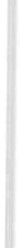 Indispensabile che contenga i seguenti dati: dati del paziente, condizioni neurologiche, condizioni cardiocircolatorie,  condizioni  respi ratorie, infusioni e terapie, cateteri e drenaggi, scala d i val u tazione del dolore, im magi ne schematica anteriore e posteriore del corpo umano, ove segnalare con apposita legenda, eventuali ferite, fratture, lussazioni, ustioni , ecc., elenco dei documenti allegati, ora di partenza e d'arrivo, nome ospedale e reparto che riceve il pa­ zien te, nome e qualifica medico e infermiere che hanno effettuato il trasporto con relative firme, nome e qualifica del medico che riceve ed accetta il paziente con relativa firma, data e ora.Trasporto Inter-Ospedaliero con ElicotteroNell'ambi to del trasferimento inter-ospedaliero, l'im piego dell'elicottero equ ipaggia to con un Medico Anestesista Rianimatore ed u n Infermiere dotati di adeguate strumentazioni sanitarie, offre al paziente, compatibilmente con le potenzialità complessive del velivolo, indubi tabili e importanti vantaggi in ter­ mini di velocità ed atraumaticità del trasporto, ma nel frattempo presen ta pro-286	Sez ione Post erblematiche e caratteristiche tali da richiederne u n u tilizzo assolu tamente ocu­ lato e mirato in ossequio ad un'atten ta valutazione del rapporto costo/beneficio e risch io/beneficio.L'u tilizzo dell'elicottero nei trasporti assisti t i inter-ospedalieri , defini to cor­ ren temente come intervento «Seconda rio»,  prevede il trasferi men to di u n pa­ zien te d i norma critico eia un ospedale ad u n altro, per esecu zione cli accerta­ men ti diagnostici e/o trattamen ti tera peu tici u rgent i che non possono essere effettuati  nell'ospedale  d i  prima  accettazione.IndicazioniTrasporto UrgenteIl trasporto inter-ospedaliero u rgen te riguarda pazien ti acu ti i n im med ia to pericolo d i vi ta o con quadri patologici la cui prognosi è legata al tem po cli instau razione di u na tera pia specifica. L'u rgenza è ovviamente defini ta dal ra p­ porto tra quad ro clinico e «capaci tà» struttu rale dell'ospedale richieden te  i n term in i di diagnosi , terapie e/o possi bil i tà d i ricovero i n am bien te ospedal iero adegua to.I tem pi cli interven to sono di norma  assimilabi li a quelli garanti ti  nell'a m­ bi to d i m issioni direttamen te ind irizzate a l terri torio (cosidd etti interven ti « pri­ mari » ), fatti salvi i presu pposti  logist ici .Trasporto Di/feribileRiguarda pazient i gravi che necessi tano d i ricovero i n ambiente speciali­ stico, la cui patologia, in relazione a terapie in atto e/o ad insta bili tà cl inica ciel pazi ente, possa essere aggravata eia u n trasporto via terra . Tale trasporto rive­ ste ca ra tteri cli p rogra m ma bi l i tà e sarà perta n to espl eta to dal Servizi o Elisoccorso, in subordi ne alle esigenze cli interven t i più u rgenti.Nell'ambi to dei criteri di valu tazione sull'opportu nità dell'impiego cli un eli­ cottero sanitario, deve essere preso in considerazione anche il fattore « tem po» mantenendo l'attenzione sulla competitivi tà dei vari  mezzi  disponibili  alla  luce dalla somma dei tem pi delle singole fasi dell'in tervento (contat to telefonico, verifi­ ca della fattibilità, messa in moto, volo di t rasferi mento, trasferimento équipe sani­ taria , consegne, barellamento, ritrasferimen to alla piazzola , messa in moto, volo sanitario, trasferimento dalla piazzola all'ospedale di destinazione, etc.) verso un trasporto  con  centro  mobile  di  rianimazione   ordinariamente  subito  disponibile.Pianificazione dell'interventoA) RichiestaLa  rich iesta  deve essere  formula ta  d i  norma  dal  Med ico Anestesis taSezione Poster	287Rianimatore che ha in cura il paziente ed indirizzata al Collega della Centrale Operativa 118 di competenza, al quale spetta una prima valutazione dell'indi­ cazione ed il successivo reperimento del mezzo aereo necessario, solo dopo aver ottenu to la certezza dell'individuazione dell'ospedale di destinazione.Supporto logisticoTutto quan to concerne l'individuazione delle aree di atterraggio, i mezzi di trasporto, le comu nicazioni necessarie ed ogni altra necessità logistica sarà gestita dalla e.o. 118 competente per gli ospedali interessati.Preparazione del Paziente al trasportoDebbono essere rigorosamente rispettati i canoni d i u na corretta prepara­ zione (in analogia a quanto già illustrato in precedenza), e il trasporto deve essere assimilabile ad una « scorta sanitaria» nell'ambito della quale, di norma non devono essere previsti atti terapeutici ed assistenziali impegnativi .Quanto sopra in relazione alla ridotta possibilità di movi men tazione a bor­ do ed alle necessariamente limitate dotazioni sanitarie dell'aeromobile .Presu pposto fondamentale di un intervento inter-ospedaliero u rgente è che il paziente si trovi in reali o potenziali condizioni critiche per quanto concerne i parametri vitali e quindi la stabilizzazione degli stessi sia garantita attraverso l'impiego di presid i e farmaci u tilizza ti sulla base di opportuni protocolli preordina ti.Per quanto concerne la situazione d i trasporto inter-ospedaliero differibile, oltre alle precisazioni precedentemente espresse, risulta essenziale tenere pre­ sente quanto segue:ridu rre al mini mo o meglio sospendere qualsiasi variazione terapeu tica o di ventilazione significativa nelle ore precedenti;controllare il corretto posizionamento d i qualsiasi catetere per esclude­ re mal posizionamenti o potenziali patologie iatrogene ed adottare i migliori provvedimenti per non comprometterne l'impiego;e) concordare attentamente i presidi da adottare in caso di drenaggi (spe­ cie toracici) già posizionati;d) interrompere per tempo l'eventuale alimentazione enterale e sostituire la terapia parenterale con infusioni di mantenimen to;e) descrivere accuratamen te, al momento della richiesta, l'eventuale neces­ sità d i raccorderie particola ri o di quant'altro (compreso ad esem pio il fabbisogno complessivo di ossigeno) possa risultare peculia re per il caso in questione .Particolare cura andrà infine posta nella predisposizione della documen ­ tazione di accompagnamento del paziente che dovrà risultare completa ed or­ dinata.288	Sezione PosterBibliografiaOLSON C.M. et al.: Stabililalion of patient prior lo interhospital lransfèr - Am J Emerg Med 5:33-39, Gennaio 1 987 .HuRST JM, DAVIS K, BRANSON RD, Jo1-1ANNTGMAN JA.: Comparison of blood gases during transport 11sing two methods of ventilatory support. - The Jou rnal of Trau ma 1989; 29:12, 1637-40.SM!TH I., FLEMING S., et al.: M ishaps during lransporl fi ·om the intensive care unit. - Cri ticai Care Medicine, 1990 mar., 18(3): 278-81.RuNCIE CJ, REEVE WR, WALLJ\NCE PGM.: Preparation of the critically ili far inlerhospital transfer.   - Anaesthesia   1992; 47:327-31.VENKJ\TJ\RJ\MJ\N ST., 0RR RA.: lntrahospital transport of critcally ili palients. - Cri ticai Care ç.!!     , 1992 Jul.,   0),_?25-,-U ..--  --·-··-­-		listralian  anél  Ne\v  Zealand  College  of Anaesthetists  and  Aus tralasia n "Co1le-g;e-far Emergency  Medicine: M inimum Standards of  transporl  of the Crilically Ill. P03 Feb-braio 1 992.	---·-----	. .-FROMM RE, DEUINGER RP: Transporl of critically ili patients. -TinT Ca.rCM ed H92;7:223-233.Commi tee of the American College of Cri ticai Care Medicine and Society of Cri ticai Care Medicine and American Associa tion of Cri ticai Care Nurses t ransfer guidelines Task Force: Guidelines far the transfer of critically ill patients. - Cri ticai Care Medici- ne 1993; Voi 21   o_6.pp .93J-93L	-	·9 Gruffpo i Studio SIAARTI per l'Assistenza al Pazien te: Raccomandazioni per l'assi­ stenza al paziente durante il trasporto medicaliz zato secondario -Noti ziario SIAARTV  1 994·	---·	- ·--   -- -cl O.   Portuguese Society for In tensive Care: Guiaèlines far  the transpon critically ill palienlsDicembre  1997.FERDINANDE P.: Recommendations far inlra-hospital lransport of the severely head injured patienl . - Intensive Care Med. (1999) 25: 1441-1443.WALLACE P.G.M.. RmLEY S.A.: Ti·ansport of crilically ill patients. - BMJ 1999; 319:368- 371.Intensive  Care  Society:  Guidelines far   the  l ra nsport  of critically  ili aduli  - London2002.Australian and Zealand College of Anaesthetisls and Joi nt Faculty of Intensive Care Medici ne ancl Australasian College for Emergency Medici ne: M inimum Standards far lntrahospital Tlw1Sporl of Critically Ill Palienls - Review PS39 - Febbraio 2003.Azienda Ospedaliera di Melegnano: Presidio Ospedaliero di Cernusco sul Naviglio (Ml)"Ospedale A.Uboldo" Reparto di Rianimazione e Servizio di Pronto SoccorsoIl Trasporto Inter ed lntra Ospedaliero del Paziente CriticoEQUIPE DI TRASPORTO> ANESTESISTA RIANIMATORE> INFERMIERE AREA CRITICA     Il   trasporto   del   paziente   critico,   sia   all'interno    sia 	 all'esterno  dell'ospedale è un momento particolarmente delicato dell'assistenza che gli infermieri di area critica dedicano ai pazienti in precarie condizioni cliniche.PREPAR AZIONE DEL PAZIENTE)>	IDENTIFICARE L'OSPEDALE RICEVENTE)>	IDENTIFICARE NOME DEL COLLEGA)>	COMUNICARE ITEMPI STIMATI DEL TRASPORTO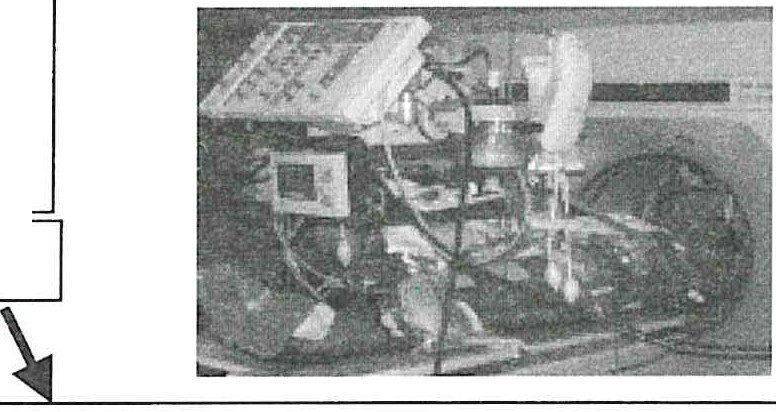 )>	SE PZ COSCIENTE, INFORMARLO)>	INFORMARE   PARENTI  E  INVIARLI  ALL'OSPEDi" ' E  RICEVENTE:sconsigliato che viaggino in ambulanza)>	RACCOGLIERE  DOCUMENTI  CLINICI  PAZIENTE  (relazione  clinica,esami ematici, radiografie, TAC, ECG...))>	COMPILARE SCHEDA DI TRASPORTO.DOTAZIONI TECNICHE:	IN AMBULANZAMONITORAGGIO:VENTILATORE PORTATILE:POMPE: Volumetriche o a siringa, dotate di un autonomia di almeno 60 minuti.   II 1N ELICOTTERO I	VANTAGGIO    IN   TERMINI   DIVELOCITA' E ATRAUMATICITA'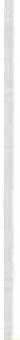 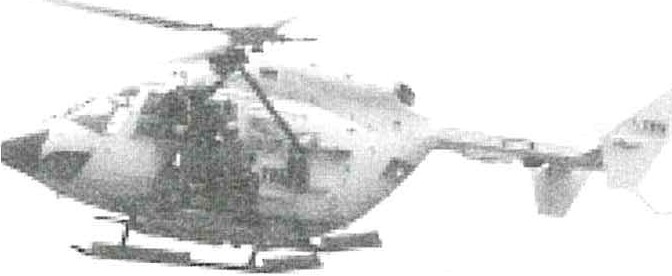 CONCLUSIONIINDICAZlNIPZ GRAVI CHE RICHIEDONO RICOVERO IN AMBIENTE SPECIFICO, LA CUI INSTABILITA' PUO' ESSERE AGGRAVATA CON TRASPORTO VIA TERRAApriamo una finestra sul Giardino dell'Emodinamica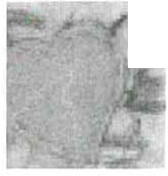 LABORATORIO  EMODINAMICA	Resp. A. MarzocchiF. Magli, A. Argentieri,E. Conti, C. Collu, L. Gattafoni,L. Giovannetti, F. ori,F. Marchetti, F. Merelli,A. Ropa, P. Stanziani Istituto di Cardiologia, Università degli Studi di Bologna, Prof. A. BranziMA COS'È L'EMODINAMICA?	BAMBINO: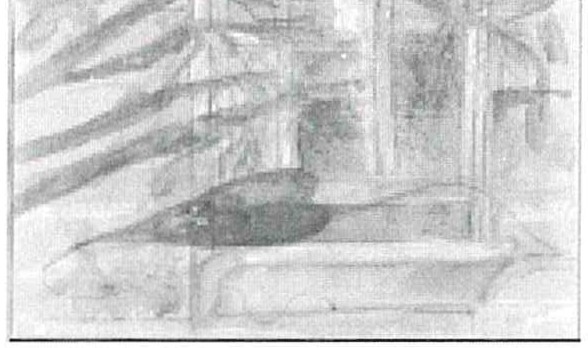 n Laboratorio dove si eseguono esami gnostici e interventistici per via cutanea (si accede al cuore attraverso 1 vena o arteria femorale)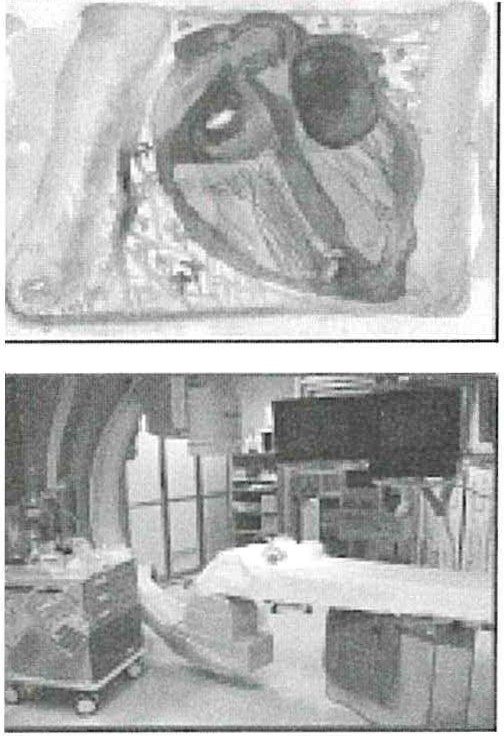 MBINO: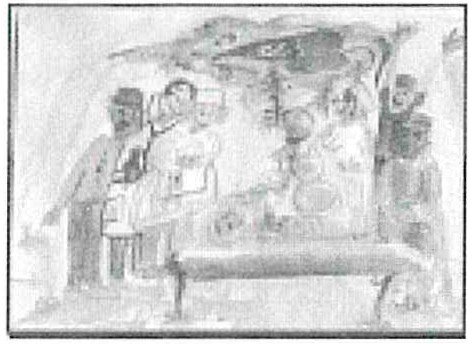 'interno della sala ci sono tutti gli at­ zzi che il DOlTORE utilizzerà per l'oc­ a magico e tanti altri PERSONAGGITi accoglieranno.L'Emodinamica è un luogo dove il Mio Dottore riesce a vedere all'interno del mio cuoricino. Il mio cuore viene visto attra­ verso un occhio magico come se ci i aggirasse fra caverne e sentieri...."Scopri ora un'altra cosa: se ti appoggi una mano sul petto, non è un difetto ma un bat­ tito Maghetto" ...Ingresso: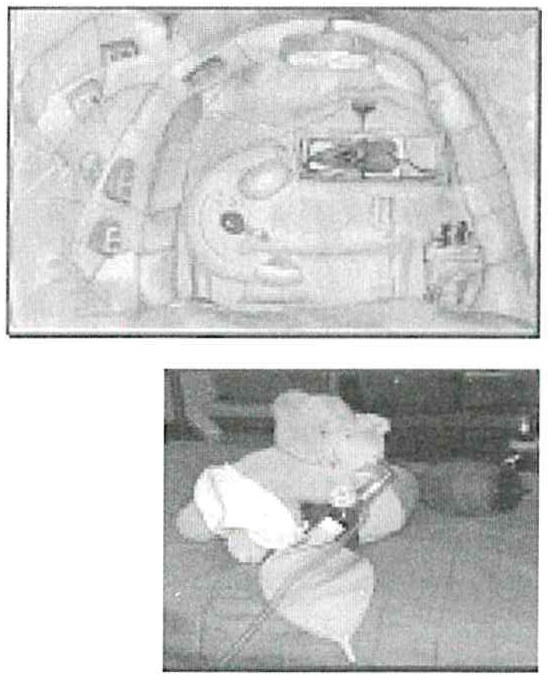 La sala di Emodinamica è composta da: lettino radiologico, tubo radiogeno a forma di arco, 4 schermi, poligrafo di registrazione di pressione ed ECG (elettrocardiogramma), carrelli attrez­ zati con materiale infermieristico e anestesiologico.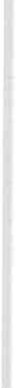 "Soffiasoffia nel pallone, fa le bolle di sapone, i polmoni san giocare non soltanto respirare ...".:R DELLA PROCEDURA:ambino verrà sedato e sottoposto 1nestesia generale in base alla pro­ ura che verrà eseguita; durante la;sa potrà essere eseguita  i'ECO\NS ESOFAGEO.BAMBINO:Io inquesto momento dormo e sto sognando ... Ildottore sta guardando il mio cuore e mam­ ma e papà stanno pensando a me ..."Ho sognato un labirinto pieno di alberi e di fiori e di gnomi laboriosi tutti per me!!!Ho pensato a un grande drago fatato che mi ha trasformato in un RE!!!"ESAMI  ESEGUITIrETERISMO CARDIACO ANGIOGRAFICO: nserimento di catetere angiografico verso via venosa e arteriosa. Tali cateteri servono per iniettare mezzo di contrasto e Jrare le pressioni che troviamo all1ntemo di ogni camera cardiaca (Atri,Ventricoli) nonché;i principali arteria polmonare e aorta.BAMBINO: Un tubicino con in punta un"occhio magico" mi misura tutto il torren­ te di acqua e il percorso che l'acqua fa all'interno del cuore.[[]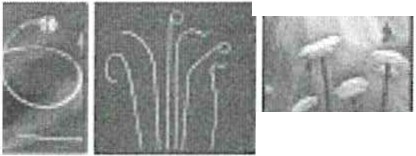 CHIUSURA DIA (Difetto Inter Atriale):Per chiudere la comunicazione presente tra i due atri viene utilizzato un dispositivo a doppio ombrellino che viene inserito attraverso un catetere venoso .vuloplastica e Angioplastica Polmonare o Aortica: La Valvuloplastica Polmonare o Aortica così come ogni restringimento 'Arteria Polmonare o dell'Aorta (coartazione aortica) possono essere dilatati con un palloncino che, inserito per via venosa o:riosa, viene gonfiato nella sede del restringimento.In casi particolari la procedura può essere completata posizionando una  1a metallica (Stent) per stabilizzare il risultato ottenuto.IBINO: Ilmio cuoricino ha un buchino. l Jre mi metterà un ombrellino che lo chiu­ e io potrò tornare a giocare come prima.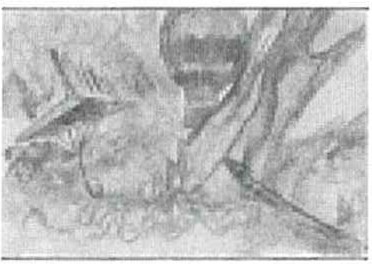 Se invece un sentiero del mio cuoricino è tortuoso e non lascia passare il sangue come dovrebbe ...... allora dei palloncini colorati allargheranno il sentiero e il sangue, come in un fiume, tornerà a scorrere ...o bambino, "a mille ce n'è nel tuo cuore di cose da narrar, ...vieni con noi in EMODINAMICA, nel nostro mondo rto per sognar ... non serve il cappello, il cappottino rosso o la cartella bella per venire da noi. Basta un po' di 1ggio e tanta fantasia!!!"	Acquerelli di F. Magli - Dis. G. CristianiI N D I C EM. MARSEGLIA, S. SCALORBIPresentazione   .......................... ................................................................. .Relatori e 1noderatori ..................................................... ...........................Il perché del Congresso - Motivazione e contenuti del Congresso .......... Obiettivi del corso di fonnazione .............................................................. Progranvna     ...............................................................................................N. DIRINDINLe riforme del sistema sanitario e le innovazioni nell'erogazione dell'assi- stenza   ......................................... ....................................................... .D . COENComplessità, acuzie, rapidità, perizia, integrazione, brevità di degenza/trat- tamento nella criticità ed intensività assistenziale ............................E. DRIGOL'infennieristica  nell'intensività assistenziale: quale il valore aggiunto ...G. PITACCO , A. SILVESTROLa complessità e l'assistenza infermieristica: significati e modalità di ana- lisi per la composizione dell'équipe assistenziale ..............................M. MARSEGLIA, F. PIERGENTILICaso  clinico   ..............................................................................................M. BENETTON1" fase : accoglimento in reparto di degenza ..............................................A. D1 Nucc10, S. SEBASTIANI2" fase : intensività assistenziale alla persona stabile .......................... ......P. CAPODIFERRO, S. SCALORBI3" fase: « intensività assistenziale alla persona instabile» .........................M . BRANDOLI, L. Rossi4" fase:  assistenza  infennieristica  per  il trasfe rimento in reparto di de-genza   ................................................. .................................................Pag.	5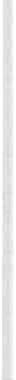 ))	9))	11))	15))	17))	21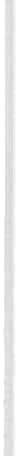 ))	29))	39))	47))	57))	69))	89))	109))	129F. loRI, F. MARCHETTI, F. MERELLI, A. ROPA, P. STANZANIApriamo wia finest ra sul Giardino dell'Emodinamica ............................))	290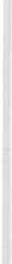 Finito di stampare nel mese di settembre 2004 presso la Tipografia Tappini - Città di Castello (PG)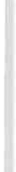 Te/. (075) 855.81.94 - Fax (075) 852. 73.15 E-mail tappini@teclmet.itSituazione assistenzialeRazionale scientifico/ organizzativoMezzi/ strumentiProfessionalità/ organizzazioneI.  Primaaccogl ienza:raccolta dati anagraficicontrollo della documentazioneconsegnata dal pazientecompi (azione con i datianagrafici raccolti delle schede e cartelle in uso nella uni tà operativalmpo1tanza deII'esattaidenti ficazione del la personali controllo della documentazione consegnata  consente di disporre di referti necessari , e di comporre la cartella clinica ai finimedico-legal i (3)Strumenti di documentazioneInfermiere o i nfenn iere coordinatoreCompetenzenessuna decisional itàrichiesta attenzione nellaesatta compilazionecompetenze sociaI i (cortesia,educazione)Situazione assistenzialeRa7Jonale scientifico/ organizzativoMezzi/ strumentiProfessionalità/ organizzazione2 .   Pianificazione assistenzialeAnamnesi re- mota e pros- simaIndividuazione dei bisogni assistenzialipianificazione dell'assistenzaprima applicazione del piano ed interventi adottatiI pazienti che n.cevono un'assi.-stenza persona- lizzata hanno migliori risul tati di esito rispetto ai pazienti che rice- vano u n'assistenza di rou tine (4)L'introduzione di esplicite Linee Gui- da nella pratica cli- nica migliora l'esito dell'assistenza (5)Strumenti di  informa- zione ed in- tegrazionecartella   in- [ermieristi- ca, moduli informatiz- zazionedatiInfermiereCOMPETENZEesperienza clinica di base ·competenza nella pianifi- cazionc di basealta discrezio- nalità nell'as- sunzione di de-cisioni conoscenza della documentazione in uso.Situazione assistenzialeRazionale· scientifico/ organizzativoMezzil strumentiProfessionalità/ organizzazione3. Informazione al malato ed alle persone di riferi- mentointervento di informazione e/o di educa- zione tera-peutica per il pre-post operatoriovalutazione sulla cornpren- sioneI pazienti informa- ti,  collaborano maggiormen te edi risul tati sono migliori.Fornire le informa- zioni al malato e alle persone di riferimento è un obbligo per il pro- fessionista sani- tario.(6)Tecniche di comu nica- zione e di educazione. Colloquio Opuscoli informativiMedico per la comu nicazione delle informazioni relative alla pato-logia ed al processo diagnostico-tera- peu ticoInfermiere per le informazioni re- lative ad alcuni aspetti del pre-post operatorioL'intervento è soprattutto informativo.Non viene valutato:la comprensio- ne dell'informa- zionelo sviluppo di abilità o com- portamenti finalizzati alrecupero della propria salu te'•	la partecipa- zione dei fami- liari al progetto educativoSituazione assistenzialeRazionale scientifico/ organizzativoMezzi/ strumentiProfessionalità/ organizzazione5.    Preparazio-La   tricotomia   im mediata­Infermiere COMPETENZEadesione alla prassiOperatori di supporto COMPETENZEgenerico aiuto o disponibilità all'aiuto nella doccia preopera­ toriane preoperatoria  mente precedente  all'inter­all'intervento	ven to   è   associata   ad   u npreparazione minor tasso di infezione del intestinale        sito   chi ru rgico   (SSI)   setricotomia	comparata	a   quella	ese­doccia	guita entro le 24 ore pre­ preoperatoria   cedenti.sciacqui orali Non  depilare  il  paziente  a con	meno che i peli non interfe­ clorexidina         riscano   con   l a   procedurachirurgica.Raccomandazione  I A  (7)La	doccia	preoperatoria con   clorexidina   gluconato riduce l'entità della coloniz­ zazione cutanea, e per otte­ nere  il massimo  effetto an­ tim icrobico   sono   indicate ripetute  docce antisettiche. Non  è  però  ancora  dimo­ strato il loro ruolo nella ri­ duzione   dell'infezione   del sito chirurgico.ne preoperatoria  mente precedente  all'inter­all'intervento	ven to   è   associata   ad   u npreparazione minor tasso di infezione del intestinale        sito   chi ru rgico   (SSI)   setricotomia	comparata	a   quella	ese­doccia	guita entro le 24 ore pre­ preoperatoria   cedenti.sciacqui orali Non  depilare  il  paziente  a con	meno che i peli non interfe­ clorexidina         riscano   con   l a   procedurachirurgica.Raccomandazione  I A  (7)La	doccia	preoperatoria con   clorexidina   gluconato riduce l'entità della coloniz­ zazione cutanea, e per otte­ nere  il massimo  effetto an­ tim icrobico   sono   indicate ripetute  docce antisettiche. Non  è  però  ancora  dimo­ strato il loro ruolo nella ri­ duzione   dell'infezione   del sito chirurgico.Infermiere COMPETENZEadesione alla prassiOperatori di supporto COMPETENZEgenerico aiuto o disponibilità all'aiuto nella doccia preopera­ toriaI " Fase Accogl imento  in reparto degenzaI " Fase Accogl imento  in reparto degenzaSituazione  AssistenzialeProfessionalità-OrganizzazionePrima  accoglienzaRaccol ta dati anagraficiCon trollo docu mentazione consegnataCom pilazione schede cartelle i n uso.DPR 27 marzo 1969 n . 128.Codice Penale art. 476Infermiere o infermiere coordinatore.• COMPETENZE. Richiesta attenzione Nessu na decisionalità. Competenze socialiI " Fase  Accogl i mento  i n  reparto  degenzaI " Fase  Accogl i mento  i n  reparto  degenzaSituazione AssistenzialeProfcssionali tà-Orgnnizznzion e..Pianificazione  assistenziale.AnamnesiIndividuazione dei bisogni. assistenzialiPianificazione  del l'assistenza.Heater B.S. et ali., Nu rsi ng.Research  1988Chalmers /., Pregnanc, OxfordUniversity Press, 1989Infermiere.COM PETENZE. Esperienza clinica di base•.Competenza nella pianificazione Al ta discrezionalità nelle dcci-.Conoscenza  della  docu menta- sionizioneI " Fase  Accoglimento  i n  reparto degenzaI " Fase  Accoglimento  i n  reparto degenzaSit uazione AssistenzialeProfcssional ità-Organ izzazi onc.Indagini diagnostiche. I nformazione   al   mal ato/fami-gli a su lle i nda gi ni, su l  loro si-gni l"icato e su l l a preparazione.Organizzazione ,  preparazione ,. ntl u azione delle i ndagini Recupero e prima  intcrpretazio-ne dei referti..Medico ed al tri speciali sti.I nfermiere. Co111pe1en z eesperienza cl i nica per l a prepa-razione e assistenza nel la fase. diagnosticaconoscenze  cl iniche per  lcllu radei referti ccl individuaz i one di al terazioni potenzial mente a ri- schi o1" Fase Accoglimento  in reparto degenza1" Fase Accoglimento  in reparto degenzaSituazione  Assistenzi aleProfessionalità-OrganizzazionePreparazione pre-operatoria.al l 'intervento Preparazione intesti nale.• Tricotomi a.Doccia preopcratoria.Sciacqui oraliLinee Guida su l la Prevenzionedel l'Infezione del Sito Chirurgi- co. Center of Desease Contro/ and Prevention, Atl anta 1999I nfermiere.COMPETENZE. Adesione al la prassi.Operatori di supporto..Generico aiu to o disponibi l i tà Competenzeall'aiuto nella doccia preopera- tori aFase Intensività Assistenziale alla Persona I nstabileFase Intensività Assistenziale alla Persona I nstabileSituazione Assisten zialeProfessionalità-Organizzazione.Rianimazionecardiopol monare ed.intu bazione trachealeEffet tuazione del le manov rerianimatorie (MCE, ventilazio-.ne manuale) .Intubazione tracheale e connes-sione al ventilatore automatico i n ve..InfermieriAnestesista.Competenz e:Diagnostiche avanzate per il.malato cri tico.Gestione delle tecnologieIntegrazione con l'anestesistaBassa discrezionali tà nelle decisioniFase I ntensività Assistenziale alla Persona I nstabi leFase I ntensività Assistenziale alla Persona I nstabi leSituazione  AssistenzialeProfessionalità-Organizza zione.Rianimazionecardiopol   monare. ed intubazione tracheale Somminist razione dei farmacidel!'emergenza ed effettuazio-. ne EGACol l aborazione al posiziona-mento CVC di Swan-Ganz.InfermieriAnestesista..Diagnostiche in area criticaCompetenz e:.Gestione delle tecnologieI ntegrazioneBassa discrezional i tà nelle decisioniFase Intensività Assistenziale alla Persona I nstabileFase Intensività Assistenziale alla Persona I nstabileSituazione Assistenzia leProfess ionali tà-Organizzazione.Applicazione  delle  prescrizio-. ni diagnostiche Ecocardiografia  transesofagea(TEE)Tac del torace (trasporlo i n Ra-. diologia).RachicentesiGastroscopiaInf ermieri•.AnestesistaO.T.A. e/o O.S.S.Competenze nell 'applicazione.Defi nizione delle mod ali tà di delle tecnologietrasporto malato critico u tiliz- zando tecnologie della stessa complessità di quella presente i n postazioneFase I Accoglimento  in Unità IntensivaFase I Accoglimento  in Unità IntensivaSituazione AssistenzialeProfessionalita-OrganizzazioneReperimento accesso venoso perifericoInse1imento ago cannula e con- trolloPrescrizione e preparazione te- rapiaSommini<tr"iERC 94-MACNAB 96T Medico"(i'}• , lnfenniereCOMPETENZEConoscenze  teorico-pratiche' scientificheDM 739/94 - DM 70/97 - DM 24n/96Ordinamcnl1 d1dau1c1 universitariTabella XVIII tcr - Codice Deontologico dcl 27/2/1999 - UKCC 1992 - Davics 1998Fase I Accoglimento in Uni tà IntensivaFase I Accoglimento in Uni tà IntensivaSituazione Assisten zialeProfessionalità-OrganizzazionePosizionamento  tubo  endotra­ cheale per ventilazione meccanicaIntubazioneBroncoaspirazioneInserimento  sondino  naso-ga­ stricoColturale del broncoaspiratoERC 94-MACNA13 96-BEG 95Lince gula cd assi stenza di base ANINLince guida CIO 2002IntubazioneBroncoaspirazioneInserimento  sondino  naso-ga­ stricoColturale del broncoaspiratoERC 94-MACNA13 96-BEG 95Lince gula cd assi stenza di base ANINLince guida CIO 2002I	Fase I Accoglimento in Unità IntensivaI	Fase I Accoglimento in Unità IntensivaSituazione  AssistenzialeProfessionalità-OrganizzazioneP.osizio11a111ento CVC..Preparazione materialePosizionamento  CVC..Controllo  CVC MedicazioneRiordi no materiale e sanificazioneq__	-T Med ico..t._.. InfermiereOperatore Socio Sanitariot; Tecnico di Radiologia/Medico RadiologoC.OMPETENZEConoscenze teorico-pratiche scientifi cheDM 739/94 - DM 70/97 - DM 2417/96Ordinamenti didattici universitariTabella XV III 1cr - Cod ice Deontologico dcl 27/2/1999 - UKCC  1992 - Davies 1998\CXO  O'"DoERC 94-MACNAB 96-BEG 95I Lince guda cd :1ssis1cnza ùi base AN I NI Lince guida CIO 2002T Med ico..t._.. InfermiereOperatore Socio Sanitariot; Tecnico di Radiologia/Medico RadiologoC.OMPETENZEConoscenze teorico-pratiche scientifi cheDM 739/94 - DM 70/97 - DM 2417/96Ordinamenti didattici universitariTabella XV III 1cr - Cod ice Deontologico dcl 27/2/1999 - UKCC  1992 - Davies 1998Fase II Intensività assistenziale in fase di diagnostica e stabilizzazioneFase II Intensività assistenziale in fase di diagnostica e stabilizzazioneSituazione AssistenzialeProfessionalità-OrganizzazioneSvezzamento dalla ventilazione meccanicaProgressiva riduzione della sedazione e della ventilazioneEstubazioneOssigenoterapiaT Medico·_:InfermiereOperatore Socio SanitarioControllo clinico e strumentale del bambinoAerosolterapia	Fisioterapista  respiratorioFisioterapia respiratoria e posturaCOMPETENZEMANLEY 94Bowc• 96	• Conoscenze teorico-pratiche scientificheT,\SKEH. 95WoNG 95	DM 739/94 - DM 70/97 - DM 2417/96ZANDER E HAZINSKI 92	Ordinamenti didattici universitariHouG11 84 - DAvis 83	Tabella XVIII tcr - Codice Deontologico dcl 27/2/1999 - UKCC  1992 - Davies  1998Controllo clinico e strumentale del bambinoAerosolterapia	Fisioterapista  respiratorioFisioterapia respiratoria e posturaCOMPETENZEMANLEY 94Bowc• 96	• Conoscenze teorico-pratiche scientificheT,\SKEH. 95WoNG 95	DM 739/94 - DM 70/97 - DM 2417/96ZANDER E HAZINSKI 92	Ordinamenti didattici universitariHouG11 84 - DAvis 83	Tabella XVIII tcr - Codice Deontologico dcl 27/2/1999 - UKCC  1992 - Davies  1998Fase II Intensivi tà assistenziale in fase di diagnostica e stabilizzazioneSituazione Assistenziale	Professionalità-OrganizzazioneAppmfo11di111emo i11dcgi11i diagnostiche T MedicoInformazirn		lta  famiglia  sulle	Infermiere i ndagini	agi    ·iche e  ri chiestaconsen si	Operatore socio-sanitarioCOMPETENZEagini	• Conoscenze teorico-pra ticheRecupero e pr{ma  ·nterpretazion e	scientifiche dei referti	,::>(<Raccolta campioni biologici)), Nursing pedia·  DM 739/94 - DM 70/97 - DM 2417/96trico McGraw-Hill 200 1	Ordinamenti didalt ìci uni versitariArtt. 330 e 333 C.C. - Art. 54 C.P.	Tabella XVIII ter - Codice Dco1110Iogico dclArt. 4 Cod ice Dcotllologico	27/2/1999 - UKCC 1 992 - Davies 1998Fase Il Intensività assistenziale in fase di diagnostica e stabilizzazioneFase Il Intensività assistenziale in fase di diagnostica e stabilizzazioneSituazione  AssistenzialeProfessionalità-OrganizzazioneSo111min.istra zio11e nutriz ione en.teralePosizionamento  sondino naso-gastricoPreparazione e somministrazione del latteAllestimento  e somministrazione  alimento mediante pompa enterale«Alimentazione tramite sonda gastrica ANIN», Nu rsing     Pediat ricoMcGraw-Hill  2001McGraw-Hill  2001Fase II Intensività assistenziale in fase di diagnostica e stabilizzazioneFase II Intensività assistenziale in fase di diagnostica e stabilizzazioneSituazione AssistenzialeProfessionalità-OrganizzazioneAssistenza primaria  in T l.P.Igiene al letto/cambio biancheriaControllo siti inserzione catetere ed altroMedicazione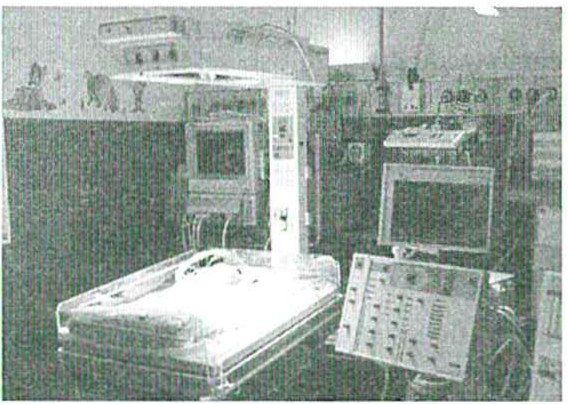 Linee  guida  sulla  prevenzione  dell'infezion e, Cenler of Diseases Contro! and Prevention, Atlanta  1999'irt. ·. InfermiereOperatore Socio SanitarioCOMPETENZEConoscenze teorico-pratiche scientificheDM 739/94 - DM 70/97 - DM 24/7/96Ordinamen1i didallici universitariTabella XVIII tcr - Codice Deontologico dcl 2712/1999 _ UKCC 1992 _ Davics l 9983' Fase: Intensività Assistenziale ed attività educativa3' Fase: Intensività Assistenziale ed attività educativaSituazione AssistenzialeProfessionalità-OrganizzazioneIndagine diagnosticaRicerca del gene SMN I{:Effettuazione prelievo}Biopsia muscolareEMGAA.VV., Neurology Disorders, 20006.Medico'"• "0iefn"e't"ts"ta"Tecnico NeurofCOMPETENZEEsperienza clinica per la prepara- zione e assistenza nella fase dia- gnosticaCapacità di pianificazion eCapacità  relazionaleCapacità tecnica3" Fase: intensività Assistenziale ed attività educativa3" Fase: intensività Assistenziale ed attività educativaSituazione  AssistenzialeProfessionalità-OrganizzazioneComunicazione della diagno­ si ai genitoriPatio infermiere cifladino Codice DeontologicoMedicoGenetistaCOMPETENZERelazione empatica:Identificazione momento e luo­ go idoneoVerifica  comprensione  proble­ ma3" Fase: Intensività Assistenziale ed attività educativa3" Fase: Intensività Assistenziale ed attività educativaSituazione  AssistenzialeProfessionalità-OrganizzazioneCommissione  di bioeticaIdentificazione del bisogno genitorialeCompilazione richiesta mo­ dulo di consulenzaCollaborazione durante l 'ef­ fettuazione della consulenzaE. SGRECCIA,  Ma1111ale  di bioetica, Vita e Pensiero  1991COMPETENZEConoscenza clinica del bambinoCanale privilegiato  della  cono­ scenza del vissuto genitoriale (art.3.2 C.D.)Conoscenza  della  documentazio­ ne3" Fase: Intensività Assistenziale ed attività educativa3" Fase: Intensività Assistenziale ed attività educativaSituazione AssistenzialeProfessionalità-OrganizzazioneSoddisfazione bisogno dinutri- zione: dalla NPT alla nut:rizio- ne enteraleInformazione ai genitoriTecnica di somministrazioneScelta sondino/PEGScelta del nutrienteAccordiconilrepartooperatorioPatto infermiere cittadino Codice  deontologico/],  Linee guida S/NPEMedicoInfe rmiere.COMPETENZECompetenza tecnicaEsperienza clinica di baseCompetenza nella pianificazion eCompetenza  relazionale3" Fase: Intensività Assistenziale ed attività educativa3" Fase: Intensività Assistenziale ed attività educativaSituazione AssistenzialeProfessionalità-Organizzazione.Bisogno di mantenere pulita  ed.. integra la cute e mucoseMisure alle a prevenire le infezioni..Tecnica di detersione e idratazione Valutazione della cute.della posturaVariazioneIgiene del cavo oraleL.J. CA RJ'ENITO,  Piani  di assistenza  infer- mieri.,·tico e docume111azio11e. CEA 2000. Dt G1Aco m. A . R1GON, l 'assiste11za i11fer- mieri\. ·ti ca  e ostetri ca  in areo  materno  in-.fa11tile. CEA 2002 ..COMPETENZE J..Competenza tecnica.Esperienza clinica di base.Competenza  nella pianificazioneCompetenza  relazionaleCcntcr or Dcscasc Control ami Prcvcntion .Atlallla 1 999.3' Fase: Intensività Assistenziale ed attività educativa3' Fase: Intensività Assistenziale ed attività educativaSituazione  AssistenzialeProfessionalità-Organizzazione.Educazio11e al ge11itore sui bisog11i:sicurezza e amore, respiro, 1111tri-..z ione, mobilità e igie11eL'A, B, C del contatto fisicodella cannula tracheo-La gestionestomica, la broncoaspirazione, I'ur-.La somministrazione del nutriente genza respiratoria[:;..COMPETENZE..Competenze  educative. Competenze tecniche.DecisionalitàCompetenze  relazionaliFASI DI EVOLUZIONE DEL CASOPERSONAINFERMIERERICADUTE ORGANIZZATIVEEvento IAspirazione attraversola tracheostomiaCo111prensione/ scelwPaziente stabi le/ dipendente colla- bora d u ra nte l e n1anovrc assisten- ziali esegu i te daigenitoriInt ervento educativo: specificitàVal u tazione pro- pria della procedu- ra eseguita da cn- trambi i genitoriChi  interviene- I n caso di di fficoltà e/o procedure errate J' i nfer- micre che addestra il genitore.- Al termi ne del periodo formativo l'équipe dellaU.O. si ri unisce per val utare l'efficacia degli i n- terventi e l e capacità proprie dci genitori per pro- gramma rc l'eventuale trasferi mento a casa.FASI DI EVOLUZIONE DEL CASOPERSONAINFERMIERERICADUTE ORGANIZZA- TIVEEvento IMedica zione della gastrostomi a/PEGSl1!111e/111alllllillPazien testabile/di pendenteJ111erve1110 1ecnico a11101101110L'i n fermiere educa  i  genitori  dimostrando  la correi- t a  proced ura.Ri muovere l a medicazione , facendo allenzione  a non esercit are t razioni o strappi sul catetere della gastrostomia.Lavarsi accuratame nte l e mani con l a tecnica del lavaggio    asellico.Disin fellare con garza sterile e acqua ossigenatal a cute i ntorn o all'ori lìzio cu tan eo dove h a sede l 'impianto della sonda, con movi mento rotatorio dall'interno    verso    lesterno.Se la sonda o la PEG non è completamente a te- nuta fare allenzione affinché l 'acqua  ossigenata non entri a ll ' interno della ferita.Termi nata  la cura della stomi a e della cute circo- stanle, r iconfezionare l a medicazione  usando gar- ze sterili  o medicazioni  pronte:  è importante  che lo spessore della medicazione non superi I  cm  e che si esegu a un taglio al centro del quad rato.- Lavarsi accurata men te l e mani .Chi i111ervie11eI n caso cli disloca- zione del la PEG o della sonda ga- slroslomica  :m edicoinfermiera ad- della (consu- lenza infennie- ristica) .FASI DI EVOLUZIONE DEL CASOPERSONAINFERMIERERICADUTE ORGANIZZATIVEEvento IMedicazione  della gastrostomia/PEGSa/11te/111alatt iaPaziente stabile/ dipendente colla- bora d u ra n te le manovre assisten- ziali eseguite dai geni LoriIntervento educativo: specifici làVal u tazione pro- pria della procedu- ra eseguita da en- lrambi i genitoriChi intervieneI n caso di difficoltà e/o procedure  errate I'i nfer- miere che addestra il genitore.Al  termi ne del  periodo  formativo  l 'équipe dellaU.O. si ri unisce per val utare l'efficacia degli in- lervenli e le capacità proprie dei genitori per pro- grammare l 'eventuale trasferi menlo a casa.FASI DI EVOLUZIONE DEL CASOPERSONAINFERMIERERICADUTE ORGANIZZA- TIVEEvenJo IUtilizzo del venti- latore  meccanicoSal11te/111a/atliaPazientestabile/dipendente/11ter ve1110 educativo: specificitàL'i nfermiere e il medico istruiscono i genitori nel- l'utilizzo ciel  ventilatore  meccanico:montaggio del circuito esterno di ventilazione con filtro u midificatore .Accensione della  macchi na.Verifica del setting respiratorio.Verifica del rispetto dei livelli minimi e massimi di allarme.Connessione alla tracheotomia .Chi  intervieneMedico, infermie- re esperto, genilo- ri.FASI DI EVOLUZIONE DEL CASOPERSONAINFERMIERERICADUTE ORGANIZZA- TIVEEvento IVa l u ta zione   delcasoCo111pre11sio11eColloq u io con i genitori ed équipe medica e i n rer- mieristica./11terve1110Val utazione propria della stabilità del paziente e dcl grado di apprendimento dei genitori.Chi i111ervie11ePsicologoMediciInfermieriGenitori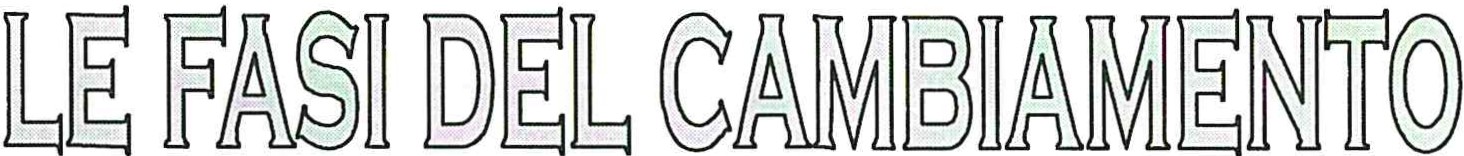 Stato attuale            Stato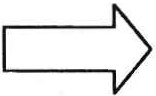             StatoNoto e stazionarioditransizionePaura peril cambiamentoy Stato futuroIgnoto e non voluto294M.C. Rossi, S. VrARENGO, G. SAccoIndiceAnalisi della complessità assistenziale in un caso S.M .A. I ....... ..............))153M. MEGLIORIN, C. GANDOLFO, D. CARLINI, N. TOFANIIl modello della complessità assistenziale in area critica pediatrica: la co-municazione della diagnosi e l'ed ucazione dei genitori ....................))193A. PINZAR!, B.A . PORTANOVAEducazione  sanit aria ai genitori ...............................................................))223O. CHIARATrauma cen.ter e trauma system ................... ................. ............................))235D. MASSA!Nuovi modelli organizzativi e formativi  alla persona  in sit uazione crit ica))271SEZION E  POSTER   ..................................................................................))279C. PONTECORVO, D. CANTÙ, F. CIPRIANI, B. VILLA, M. BONIIl  trasporto  inter ed  intra ospedaliero  del paziente  critico  . .......................))281F. MAGLI, A. ARGENTI ERI, E. CONTI, C. COLLU, L. GATTAFONI , L. GIOVANNETTI ,